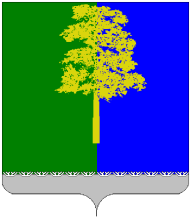 ХАНТЫ-МАНСИЙСКИЙ АВТОНОМНЫЙ ОКРУГ – ЮГРАДУМА КОНДИНСКОГО РАЙОНАРЕШЕНИЕО внесении изменений в решение Думы Кондинского района от 6 декабря 2016 года № 182 «О бюджете муниципального образования Кондинский район на 2017 год и на плановый период 2018 и 2019 годов»В соответствии со статьями 217, 232 Бюджетного кодекса Российской Федерации, решением Думы Кондинского района от 15 сентября 2011 года № 133 «Об утверждении Положения о бюджетном процессе в муниципальном образовании Кондинский район», руководствуясь подпунктом 2 пункта 1 статьи 18 Устава Кондинского района, Дума Кондинского района решила:Внести в решение Думы Кондинского района от 6 декабря 2016 года № 182 «О бюджете муниципального образования Кондинский район на 2017 год и на плановый период 2018 и 2019 годов» (далее – решение) следующие изменения: 1) Подпункт а) пункта 1 части 1 изложить в следующей редакции:«а)  на 2017 год – 4 026 670 122,20 рублей;».2) Подпункт а) пункта 2 части 1 изложить в следующей редакции:«а) на 2017 год – 4 108 201 186,39 рублей;».3) Подпункт 1) части 20 изложить в следующей редакции:«1) на 2017 год в сумме 401 258 390,38 рублей, согласно приложению             14 к настоящему решению;».4) Подпункт 1) части 23 изложить в следующей редакции:«1) на 2017 год в сумме 118 828 990,41 рублей;».5) Приложение 1 к решению «Доходная часть бюджета муниципального образования Кондинский район на 2017 год» изложить в редакции согласно приложению 1 к настоящему решению.6) Приложение 6 к решению «Распределение бюджетных ассигнований по разделам, подразделам, целевым статьям (муниципальным программам района и непрограммным направлениям деятельности), группам и подгруппам видов расходов классификации расходов бюджета муниципального образования Кондинский район на 2017 год» изложить в редакции согласно приложению 2 к настоящему решению.7) Приложение 8 к решению «Распределение бюджетных ассигнований по целевым статьям (муниципальным программам района и непрограммным направлениям деятельности), группам и подгруппам видов расходов классификации расходов бюджета муниципального образования Кондинский район на 2017 год» изложить в редакции согласно приложению 3 к настоящему решению.8) Приложение 10 к решению «Распределение бюджетных ассигнований по разделам и подразделам классификации расходов бюджета муниципального образования Кондинский район на 2017 год» изложить в редакции согласно приложению 4 к настоящему решению.9) Приложение 12 к решению «Ведомственная структура расходов бюджета муниципального образования Кондинский район на 2017 год» изложить в редакции согласно приложению 5 к настоящему решению.10) Приложение 14 к решению «Распределение межбюджетных трансфертов бюджетам муниципальных образований Кондинского района  на  2017 год» изложить в редакции согласно приложению 6 к настоящему решению.11) Приложение 21 к решению «Источники внутреннего финансирования дефицита бюджета муниципального образования Кондинский район на 2017 год» изложить в редакции согласно приложению 7 к настоящему решению.2. Настоящее решение опубликовать в газете «Кондинский вестник» и разместить на официальном сайте органов местного самоуправления Кондинского района.3. Настоящее решение вступает в силу после его официального опубликования.4. Контроль за выполнением настоящего решения возложить                           на постоянную комиссию Думы Кондинского района по бюджету и экономике (С.И. Колпакова) и главу Кондинского района А.В. Дубовика в соответствии с их компетенцией.Председатель Думы Кондинского района                                  Ю.В. ГришаевИсполняющий обязанности главыКондинского района                                                                       А.А. Яковлевпгт. Междуреченский19 сентября 2017 года№ 319Приложение 1 к решению Думы Кондинского района от 19.09.2017 № 319Доходная часть бюджета муниципального образованияКондинский район на 2017 годПриложение 2 к решению Думы Кондинского района от 19.09.2017 № 319Распределение бюджетных ассигнований по разделам, подразделам, целевым статьям (муниципальным программам района и непрограммным направлениям деятельности), группам и подгруппам видов расходов, классификации расходов бюджета муниципального образования Кондинский район  на 2017 годПриложение 3 к решению Думы Кондинского района от 19.09.2017 № 319Распределение бюджетных ассигнований по целевым статьям (муниципальным программам района и непрограммным направлениям деятельности), группам и подгруппам видов расходов классификации расходов бюджета муниципального образования Кондинский район на 2017 годПриложение 4 к решению Думы Кондинского района от 195.09.2017 № 319Распределение бюджетных ассигнований по разделам и подразделам классификации расходов бюджета муниципального образования Кондинский район на 2017 годПриложение 5 к решению Думы Кондинского района от 19.09.2017 № 319Ведомственная структура расходов бюджета муниципального образования Кондинский район на 2017 годПриложение 6 к решению Думы Кондинского района от 19.09.2017 № 319Распределение межбюджетных трансфертов бюджетам муниципальных образований Кондинского района  на  2017 годПриложение 7 к решению Думы Кондинского района от 19.09.2017 № 319Источники внутреннего финансирования дефицита бюджета муниципального образования Кондинский район на 2017 годКод бюджетной классификации Российской ФедерацииНаименование кода классификации доходов2017 годКод бюджетной классификации Российской ФедерацииНаименование кода классификации доходов2017 год1 00 00 000 00 0000 000НАЛОГОВЫЕ И НЕНАЛОГОВЫЕ ДОХОДЫ492 865 358,951 01 00 000 00 0000 000НАЛОГИ НА ПРИБЫЛЬ, ДОХОДЫ289 561 675,291 01 02 000 01 0000 110Налог на доходы физических лиц289 561 675,291 01 02 010 01 0000 110Налог на доходы физических лиц с доходов, источником которых является налоговый агент, за исключением доходов, в отношении которых исчисление и уплата налога осуществляются в соответствии со статьями 227, 2271 и 228 Налогового кодекса Российской Федерации286 971 596,161 01 02 020 01 0000 110Налог на доходы физических лиц с доходов, полученных от осуществления деятельности физическими лицами, зарегистрированными в качестве индивидуальных предпринимателей, нотариусов, занимающихся частной практикой, адвокатов, учредивших адвокатские кабинеты, и других лиц, занимающихся частной практикой в соответствии со статьей 227 Налогового кодекса Российской Федерации250 000,001 01 02 030 01 0000 110Налог на доходы физических лиц с доходов, полученных физическими лицами в соответствии со статьей 228 Налогового кодекса Российской Федерации1 340 079,131 01 02 040 01 0000 110Налог на доходы физических лиц в виде фиксированных авансовых платежей с доходов, полученных физическими лицами, являющимися иностранными гражданами, осуществляющими трудовую деятельность по найму на основании патента в соответствии со статьей 2271 Налогового кодекса Российской Федерации1 000 000,001 05 00 000 00 0000 000НАЛОГИ НА СОВОКУПНЫЙ ДОХОД42 558 600,001 05 01 000 00 0000 110Налог, взимаемый в связи с применением упрощенной системы налогообложения30 135 800,001 05 01 010 01 0000 110Налог, взимаемый с налогоплательщиков, выбравших в качестве объекта налогообложения доходы13 067 700,001 05 01 011 01 0000 110Налог, взимаемый с налогоплательщиков, выбравших в качестве объекта налогообложения доходы13 067 700,001 05 01 012 01 0000 110Налог, взимаемый с налогоплательщиков, выбравших в качестве объекта налогообложения доходы (за налоговые периоды, истекшие до 1 января 2011 года)0,001 05 01 020 01 0000 110Налог, взимаемый с налогоплательщиков, выбравших в качестве объекта налогообложения доходы, уменьшенные на величину расходов12 463 700,001 05 01 021 01 0000 110Налог, взимаемый с налогоплательщиков, выбравших в качестве объекта налогообложения доходы, уменьшенные на величину расходов (в том числе минимальный налог, зачисляемый в бюджеты субъектов Российской Федерации)12 463 700,001 05 01 050 01 0000 110Минимальный налог, зачисляемый в бюджеты субъектов Российской Федерации (за налоговые периоды, истекшие до 1 января 2016 года)4 604 400,001 05 02 000 02 0000 110Единый налог на вмененный доход для отдельных видов деятельности6 248 700,001 05 02 010 02 0000 110Единый налог на вмененный доход для отдельных видов деятельности6 248 700,001 05 02 020 02 0000 110Единый налог на вмененный доход для отдельных видов деятельности (за налоговые периоды, истекшие до 1 января 2011 года)0,001 05 03 000 01 0000 110Единый сельскохозяйственный налог569 100,001 05 03 010 01 0000 110Единый сельскохозяйственный налог569 100,001 05 03 020 01 0000 110Единый сельскохозяйственный налог (за налоговые периоды, истекшие до 1 января 2011 года)0,001 05 04 000 02 0000 110Налог, взимаемый в связи с применением патентной системы налогообложения5 605 000,001 05 04 020 02 0000 110Налог, взимаемый в связи с применением патентной системы налогообложения, зачисляемый в бюджеты муниципальных районов5 605 000,001 06 00 000 00 0000 000НАЛОГИ НА ИМУЩЕСТВО550 000,001 06 01 000 00 0000 110Налог на имущество физических лиц0,001 06 01 030 05 0000 110Налог на имущество физических лиц, взимаемый по ставкам, применяемым к объектам налогообложения, расположенным в границах межселенных территорий0,001 06 06 000 00 0000 110Земельный налог550 000,001 06 06 030 03 0000 110Земельный налог с организаций550 000,001 06 06 033 05 0000 110Земельный налог с организаций, обладающих земельным участком, расположенным в границах межселенных территорий550 000,001 06 06 040 00 0000 110Земельный налог с физических лиц0,001 06 06 043 05 0000 110Земельный налог с физических лиц, обладающих земельным участком, расположенным в границах межселенных территорий0,001 08 00 000 00 0000 000ГОСУДАРСТВЕННАЯ ПОШЛИНА5 410 000,001 08 03 000 01 0000 110Государственная пошлина по делам, рассматриваемым в судах общей юрисдикции, мировыми судьями5 400 000,001 08 03 010 01 0000 110Государственная пошлина по делам, рассматриваемым в судах общей юрисдикции, мировыми судьями (за исключением Верховного Суда Российской Федерации)5 400 000,001 08 07 000 01 0000 110Государственная пошлина за государственную регистрацию, а также за совершение прочих юридически значимых действий10 000,001 08 07 150 01 0000 110Государственная пошлина за выдачу разрешения на установку рекламной конструкции10 000,001 11 00 000 00 0000 000ДОХОДЫ ОТ ИСПОЛЬЗОВАНИЯ ИМУЩЕСТВА, НАХОДЯЩЕГОСЯ В ГОСУДАРСТВЕННОЙ И МУНИЦИПАЛЬНОЙ СОБСТВЕННОСТИ51 996 158,001 11 01 000 00 0000 120Доходы в виде прибыли, приходящейся на доли в уставных (складочных) капиталах хозяйственных товариществ и обществ, или дивидендов по акциям, принадлежащим Российской Федерации, субъектам Российской Федерации или муниципальным образованиям464 000,001 11 01 050 05 0000 120Доходы в виде прибыли, приходящейся на доли в уставных (складочных) капиталах хозяйственных товариществ и обществ, или дивидендов по акциям, принадлежащим муниципальным районам464 000,001 11 03 000 00 0000 120Проценты, полученные от предоставления бюджетных кредитов внутри страны19 400,001 11 03 050 05 0000 120Проценты, полученные от предоставления бюджетных кредитов внутри страны за счет средств бюджетов муниципальных районов19 400,001 11 05 000 00 0000 120Доходы, получаемые в виде арендной либо иной платы за передачу в возмездное пользование государственного и муниципального имущества (за исключением имущества бюджетных и автономных учреждений, а также имущества государственных и муниципальных унитарных предприятий, в том числе казенных)45 479 600,001 11 05 010 00 0000 120Доходы, получаемые в виде арендной платы за земельные участки, государственная собственность на которые не разграничена, а также средства от продажи права на заключение договоров аренды указанных земельных участков37 870 000,001 11 05 013 05 0000 120Доходы, получаемые в виде арендной платы за земельные участки, государственная собственность на которые не разграничена и которые расположены в границах межселенных территорий муниципальных районов, а также средства от продажи права на заключение договоров аренды указанных земельных участков33 000 000,001 11 05 013 10 0000 120Доходы, получаемые в виде арендной платы за земельные участки, государственная собственность на которые не разграничена и которые расположены в границах сельских поселений, а также средства от продажи права на заключение договоров аренды указанных земельных участков1 050 000,001 11 05 013 13 0000 120Доходы, получаемые в виде арендной платы за земельные участки, государственная собственность на которые не разграничена и которые расположены в границах городских поселений, а также средства от продажи права на заключение договоров аренды указанных земельных участков3 820 000,001 11 05 020 00 0000 120Доходы, получаемые в виде арендной платы за земли после разграничения государственной собственности на землю, а также средства от продажи права на заключение договоров аренды указанных земельных участков (за исключением земельных участков бюджетных и автономных учреждений)20 600,001 11 05 025 05 0000 120Доходы, получаемые в виде арендной платы, а также средства от продажи права на заключение договоров аренды за земли, находящиеся в собственности муниципальных районов (за исключением земельных участков муниципальных бюджетных и автономных учреждений)20 600,001 11 05 030 00 0000 120Доходы от сдачи в аренду имущества, находящегося в оперативном управлении органов государственной власти, органов местного самоуправления, государственных внебюджетных фондов и созданных ими учреждений (за исключением имущества бюджетных и автономных учреждений)7 589 000,001 11 05 035 05 0000 120Доходы от сдачи в аренду имущества, находящегося в оперативном управлении органов управления муниципальных районов и созданных ими учреждений (за исключением имущества муниципальных бюджетных и автономных учреждений)7 589 000,001 11 07 000 00 0000 120Платежи от государственных и муниципальных унитарных предприятий333 158,001 11 07 010 00 0000 120Доходы от перечисления части прибыли государственных и муниципальных унитарных предприятий, остающейся после уплаты налогов и обязательных платежей333 158,001 11 07 015 05 0000 120Доходы от перечисления части прибыли, остающейся после уплаты налогов и иных обязательных платежей муниципальных унитарных предприятий, созданных муниципальными районами333 158,001 11 09 000 00 0000 120Прочие доходы от использования имущества и прав, находящихся в государственной и муниципальной собственности (за исключением имущества бюджетных и автономных учреждений, а также имущества государственных и муниципальных унитарных предприятий, в том числе казенных)5 700 000,001 11 09 040 00 0000 120Прочие поступления от использования имущества, находящегося в государственной и муниципальной собственности (за исключением имущества бюджетных и автономных учреждений, а также имущества государственных и муниципальных унитарных предприятий, в том числе казенных)5 700 000,001 11 09 045 05 0000 120Прочие поступления от использования имущества, находящегося в собственности муниципальных районов (за исключением имущества муниципальных бюджетных и автономных учреждений, а также имущества муниципальных унитарных предприятий, в том числе казенных)5 700 000,001 12 00 000 00 0000 000ПЛАТЕЖИ ПРИ ПОЛЬЗОВАНИИ ПРИРОДНЫМИ РЕСУРСАМИ8 900 000,001 12 01 000 01 0000 120Плата за негативное воздействие на окружающую среду8 900 000,001 12 01 010 01 0000 120Плата за выбросы загрязняющих веществ в атмосферный воздух стационарными объектами4 000 000,001 12 01 020 01 0000 120Плата за выбросы загрязняющих веществ в атмосферный воздух передвижными объектами0,001 12 01 030 01 0000 120Плата за сбросы загрязняющих веществ в водные объекты300 000,001 12 01 040 01 0000 120Плата за размещение отходов производства и потребления4 600 000,001 12 01 070 01 0000 120Плата за выбросы загрязняющих веществ, образующихся при сжигании на факельных установках и (или) рассеивании попутного нефтяного газа0,001 13 00 000 00 0000 000ДОХОДЫ ОТ ОКАЗАНИЯ ПЛАТНЫХ УСЛУГ (РАБОТ) И КОМПЕНСАЦИИ ЗАТРАТ ГОСУДАРСТВА43 855 257,371 13 01 000 00 0000 130Доходы от оказания платных услуг (работ)41 054 271,701 13 01 990 00 0000 130Прочие доходы от оказания платных услуг (работ)41 054 271,701 13 01 995 05 0000 130Прочие доходы от оказания платных услуг (работ) получателями средств бюджетов муниципальных районов41 054 271,701 13 02 000 00 0000 130Доходы от компенсации затрат государства2 800 985,671 13 02 990 00 0000 130Прочие доходы от компенсации затрат государства2 800 985,671 13 02 995 05 0000 130Прочие доходы от компенсации затрат бюджетов муниципальных районов2 800 985,671 14 00 000 00 0000 000ДОХОДЫ ОТ ПРОДАЖИ МАТЕРИАЛЬНЫХ И НЕМАТЕРИАЛЬНЫХ АКТИВОВ43 106 495,821 14 01 000 00 0000 410Доходы от продажи квартир2 000 000,001 14 01 050 05 0000 410Доходы от продажи квартир, находящихся в собственности муниципальных районов2 000 000,001 14 02 000 00 0000 000Доходы от реализации имущества, находящегося в государственной и муниципальной собственности (за исключением движимого имущества бюджетных и автономных учреждений, а также имущества государственных и муниципальных унитарных предприятий, в том числе казенных)39 780 300,981 14 02 050 13 0000 410Доходы от реализации имущества, находящегося в собственности городских поселений (за исключением движимого имущества муниципальных бюджетных и автономных учреждений, а также имущества муниципальных унитарных предприятий, в том числе казенных), в части реализации основных средств по указанному имуществу3 740 000,001 14 02 053 05 0000 410Доходы от реализации иного имущества, находящегося в собственности муниципальных районов (за исключением имущества муниципальных бюджетных и автономных учреждений, а также имущества муниципальных унитарных предприятий, в том числе казенных), в части реализации основных средств по указанному имуществу3 740 000,001 14 02 050 13 0000 440Доходы от реализации имущества, находящегося в собственности городских поселений (за исключением имущества муниципальных бюджетных и автономных учреждений, а также имущества муниципальных унитарных предприятий, в том числе казенных), в части реализации материальных запасов по указанному имуществу36 040 300,981 14 02 053 05 0000 440Доходы от реализации иного имущества, находящегося в собственности муниципальных районов (за исключением имущества муниципальных бюджетных и автономных учреждений, а также имущества муниципальных унитарных предприятий, в том числе казенных), в части реализации материальных запасов по указанному имуществу36 040 300,981 14 06 000 00 0000 430Доходы от продажи земельных участков, находящихся в государственной и муниципальной собственности1 326 194,841 14 06 010 00 0000 430Доходы от продажи земельных участков, государственная собственность на которые не разграничена1 315 000,001 14 06 013 05 0000 430Доходы от продажи земельных участков, государственная собственность на которые не разграничена и которые расположены в границах межселенных территорий муниципальных районов0,001 14 06 013 10 0000 430Доходы от продажи земельных участков, государственная собственность на которые не разграничена и которые расположены в границах сельских поселений540 000,001 14 06 013 13 0000 430Доходы от продажи земельных участков, государственная собственность на которые не разграничена и которые расположены в границах городских поселений775 000,001 14 06 020 00 0000 430Доходы от продажи земельных участков, государственная собственность на которые разграничена (за исключением земельных участков бюджетных и автономных учреждений)11 194,841 14 06 025 05 0000 430Доходы от продажи земельных участков, находящихся в собственности муниципальных районов (за исключением земельных участков муниципальных бюджетных и автономных учреждений)11 194,841 15 00 000 00 0000 000АДМИНИСТРАТИВНЫЕ ПЛАТЕЖИ И СБОРЫ30 000,001 15 02 000 00 0000 140Платежи, взимаемые государственными и муниципальными органами (организациями) за выполнение определенных функций30 000,001 15 02 050 05 0000 140Платежи, взимаемые органами местного самоуправления (организациями) муниципальных районов за выполнение определенных функций30 000,001 16 00 000 00 0000 000ШТРАФЫ, САНКЦИИ, ВОЗМЕЩЕНИЕ УЩЕРБА5 426 522,741 16 03 000 00 0000 140Денежные взыскания (штрафы) за нарушение законодательства о налогах и сборах72 000,001 16 03 010 01 0000 140Денежные взыскания (штрафы) за нарушение законодательства о налогах и сборах, предусмотренные статьями 116, 1191, 1192, пунктами 1 и 2 статьи 120, статьями 125, 126, 1261, 128, 129, 1291, 1294, 132, 133, 134, 135, 1351, 1352 Налогового кодекса Российской Федерации60 000,001 16 03 030 01 0000 140Денежные взыскания (штрафы) за административные правонарушения в области налогов и сборов, предусмотренные Кодексом Российской Федерации об административных правонарушениях12 000,001 16 06 000 01 0000 140Денежные взыскания (штрафы) за нарушение законодательства о применении контрольно-кассовой техники при осуществлении наличных денежных расчетов и (или) расчетов с использованием платежных карт210 000,001 16 06 000 01 0000 140Денежные взыскания (штрафы) за нарушение законодательства о применении контрольно-кассовой техники при осуществлении наличных денежных расчетов и (или) расчетов с использованием платежных карт210 000,001 16 08 000 01 0000 140Денежные взыскания (штрафы) за административные правонарушения в области государственного регулирования производства и оборота этилового спирта, алкогольной, спиртосодержащей и табачной продукции39 400,001 16 08 010 01 0000 140Денежные взыскания (штрафы) за административные правонарушения в области государственного регулирования производства и оборота этилового спирта, алкогольной, спиртосодержащей продукции39 400,001 16 23 000 00 0000 140Доходы от возмещения ущерба при возникновении страховых случаев76 800,001 16 23 050 13 0000 140Доходы от возмещения ущерба при возникновении страховых случаев, когда выгодоприобретателями выступают получатели средств бюджетов городских поселений76 800,001 16 23 052 05 0000 140Доходы от возмещения ущерба при возникновении иных страховых случаев, когда выгодоприобретателями выступают получатели средств бюджетов муниципальных районов76 800,001 16 25 000 00 0000 140Денежные взыскания (штрафы) за нарушение законодательства Российской Федерации о недрах, об особо охраняемых природных территориях, об охране и использовании животного мира, об экологической экспертизе, в области охраны окружающей среды, о рыболовстве и сохранении водных биологических ресурсов, земельного законодательства, лесного законодательства, водного законодательства59 935,361 16 25 060 01 0000 140Денежные взыскания (штрафы) за нарушение земельного законодательства59 935,361 16 28 000 01 0000 140Денежные взыскания (штрафы) за нарушение законодательства в области обеспечения санитарно-эпидемиологического благополучия человека и законодательства в сфере защиты прав потребителей230 000,001 16 28 000 01 0000 140Денежные взыскания (штрафы) за нарушение законодательства в области обеспечения санитарно-эпидемиологического благополучия человека и законодательства в сфере защиты прав потребителей230 000,001 16 30 000 01 0000 140Денежные взыскания (штрафы) за правонарушения в области дорожного движения582 050,511 16 30 010 01 0000 140Денежные взыскания (штрафы) за нарушение правил перевозки крупногабаритных и тяжеловесных грузов по автомобильным дорогам общего пользования382 050,511 16 30 014 01 0000 140Денежные взыскания (штрафы) за нарушение правил перевозки крупногабаритных и тяжеловесных грузов по автомобильным дорогам общего пользования местного значения муниципальных районов382 050,511 16 30 030 01 0000 140Прочие денежные взыскания (штрафы) за правонарушения в области дорожного движения200 000,001 16 33 000 00 0000 140Денежные взыскания (штрафы) за нарушение законодательства Российской Федерации о контрактной системе в сфере закупок товаров, работ, услуг для обеспечения государственных и муниципальных нужд55 000,001 16 33 050 05 0000 140Денежные взыскания (штрафы) за нарушение законодательства Российской Федерации о контрактной системе в сфере закупок товаров, работ, услуг для обеспечения государственных и муниципальных нужд для нужд муниципальных районов55 000,001 16 35 000 00 0000 140Суммы по искам о возмещении вреда, причиненного окружающей среде684 924,001 16 35 030 05 0000 140Суммы по искам о возмещении вреда, причиненного окружающей среде, подлежащие зачислению в бюджеты муниципальных районов684 924,001 16 43 000 01 0000 140Денежные взыскания (штрафы) за нарушение законодательства Российской Федерации об административных правонарушениях, предусмотренные статьей 20.25 Кодекса Российской Федерации об административных правонарушениях755 000,001 16 43 000 01 0000 140Денежные взыскания (штрафы) за нарушение законодательства Российской Федерации об административных правонарушениях, предусмотренные статьей 20.25 Кодекса Российской Федерации об административных правонарушениях755 000,001 16 90 000 00 0000 140Прочие поступления от денежных взысканий (штрафов) и иных сумм в возмещение ущерба2 661 412,871 16 90 050 05 0000 140Прочие поступления от денежных взысканий (штрафов) и иных сумм в возмещение ущерба, зачисляемые в бюджеты муниципальных районов2 661 412,871 17 00 000 00 0000 000ПРОЧИЕ НЕНАЛОГОВЫЕ ДОХОДЫ1 470 649,731 17 01 000 00 0000 180Невыясненные поступления0,001 17 01 050 05 0000 180Невыясненные поступления, зачисляемые в бюджеты муниципальных районов0,001 17 05 000 00 0000 180Прочие неналоговые доходы1 470 649,731 17 05 050 05 0000 180Прочие неналоговые доходы бюджетов муниципальных районов1 470 649,732 00 00 000 00 0000 000БЕЗВОЗМЕЗДНЫЕ ПОСТУПЛЕНИЯ3 533 804 763,252 02 00 000 00 0000 000БЕЗВОЗМЕЗДНЫЕ ПОСТУПЛЕНИЯ ОТ ДРУГИХ БЮДЖЕТОВ БЮДЖЕТНОЙ СИСТЕМЫ РОССИЙСКОЙ ФЕДЕРАЦИИ3 498 043 816,972 02 10 000 00 0000 151Дотации бюджетам бюджетной системы Российской Федерации1 053 081 500,002 02 15 001 00 0000 151Дотации на выравнивание бюджетной обеспеченности548 970 400,002 02 15 001 05 0000 151Дотации бюджетам муниципальных районов на выравнивание бюджетной обеспеченности548 970 400,002 02 15 002 00 0000 151Дотации бюджетам на поддержку мер по обеспечению сбалансированности бюджетов503 496 100,002 02 15 002 05 0000 151Дотации бюджетам муниципальных районов на поддержку мер по обеспечению сбалансированности бюджетов503 496 100,002 02 19 999 00 0000 151Прочие дотации615 000,002 02 19 999 05 0000 151Прочие дотации бюджетам муниципальных районов615 000,002 02 20 000 00 0000 151Субсидии бюджетам бюджетной системы Российской Федерации (межбюджетные субсидии)792 289 933,822 02 20 041 00 0000 151Субсидии бюджетам на строительство, модернизацию, ремонт и содержание автомобильных дорог общего пользования, в том числе дорог в поселениях (за исключением автомобильных дорог федерального значения)3 523 900,002 02 20 041 05 0000 151Субсидии бюджетам муниципальных районов на строительство, модернизацию, ремонт и содержание автомобильных дорог общего пользования, в том числе дорог в поселениях (за исключением автомобильных дорог федерального значения)3 523 900,002 02 20 051 00 0000 151Субсидии бюджетам на реализацию федеральных целевых программ10 229 033,822 02 20 051 05 0000 151Субсидии бюджетам муниципальных районов на реализацию федеральных целевых программ10 229 033,822 02 20 077 00 0000 151Субсидии бюджетам на софинансирование капитальных вложений в объекты государственной (муниципальной) собственности430 449 700,002 02 20 077 05 0000 151Субсидии бюджетам муниципальных районов на софинансирование капитальных вложений в объекты муниципальной собственности430 449 700,002 02 25 519 00 0000 151Субсидия бюджетам на поддержку отрасли культуры99 360,002 02 25 519 05 0000 151Субсидия бюджетам муниципальных районов на поддержку отрасли культуры99 360,002 02 25 555 00 0000 151Субсидии бюджетам на поддержку государственных программ субъектов Российской Федерации и муниципальных программ формирования современной городской среды8 132 000,002 02 25 555 05 0000 151Субсидии бюджетам муниципальных районов на поддержку государственных программ субъектов Российской Федерации и муниципальных программ формирования современной городской среды8 132 000,002 02 29 999 00 0000 151Прочие субсидии339 855 940,002 02 29 999 05 0000 151Прочие субсидии бюджетам муниципальных районов339 855 940,002 02 30 000 00 0000 151Субвенции бюджетам бюджетной системы Российской Федерации1 471 156 207,152 02 30 024 00 0000 151Субвенции местным бюджетам на выполнение передаваемых полномочий субъектов Российской Федерации1 405 279 700,002 02 30 024 05 0000 151Субвенции бюджетам муниципальных районов на выполнение передаваемых полномочий субъектов Российской Федерации1 405 279 700,002 02 30 029 00 0000 151Субвенции бюджетам на компенсацию части платы, взимаемой с родителей (законных представителей) за присмотр и уход за детьми, посещающими образовательные организации, реализующие образовательные программы дошкольного образования25 320 000,002 02 30 029 05 0000 151Субвенции бюджетам муниципальных районов на компенсацию части платы, взимаемой с родителей (законных представителей) за присмотр и уход за детьми, посещающими образовательные организации, реализующие образовательные программы дошкольного образования25 320 000,002 02 35 082 00 0000 151Субвенции бюджетам муниципальных образований на предоставление жилых помещений детям-сиротам и детям, оставшимся без попечения родителей, лицам из их числа по договорам найма специализированных жилых помещений25 212 909,152 02 35 082 05 0000 151Субвенции бюджетам муниципальных районов на предоставление жилых помещений детям-сиротам и детям, оставшимся без попечения родителей, лицам из их числа по договорам найма специализированных жилых помещений25 212 909,152 02 35 118 00 0000 151Субвенции бюджетам на осуществление первичного воинского учета на территориях, где отсутствуют военные комиссариаты3 025 800,002 02 35 118 05 0000 151Субвенции бюджетам муниципальных районов на осуществление первичного воинского учета на территориях, где отсутствуют военные комиссариаты3 025 800,002 02 35 120 00 0000 151Субвенции бюджетам на осуществление полномочий по составлению (изменению) списков кандидатов в присяжные заседатели федеральных судов общей юрисдикции в Российской Федерации6 400,002 02 35 120 05 0000 151Субвенции бюджетам муниципальных районов на осуществление полномочий по составлению (изменению) списков кандидатов в присяжные заседатели федеральных судов общей юрисдикции в Российской Федерации6 400,002 02 35 135 00 0000 151Субвенции бюджетам на осуществление полномочий по обеспечению жильем отдельных категорий граждан, установленных федеральными законами от 12 января 1995 года № 5-ФЗ "О ветеранах" и от 24 ноября 1995 года № 181-ФЗ "О социальной защите инвалидов в Российской Федерации"5 338 998,002 02 35 135 05 0000 151Субвенции бюджетам муниципальных районов на осуществление полномочий по обеспечению жильем отдельных категорий граждан, установленных федеральными законами от 12 января 1995 года № 5-ФЗ "О ветеранах" и от 24 ноября 1995 года № 181-ФЗ "О социальной защите инвалидов в Российской Федерации"5 338 998,002 02 35 930 00 0000 151Субвенции бюджетам на государственную регистрацию актов гражданского состояния6 972 400,002 02 35 930 05 0000 151Субвенции бюджетам муниципальных районов на государственную регистрацию актов гражданского состояния6 972 400,002 02 40 000 00 0000 151Иные межбюджетные трансферты181 516 176,002 02 40 014 00 0000 151Межбюджетные трансферты, передаваемые бюджетам муниципальных образований на осуществление части полномочий по решению вопросов местного значения в соответствии с заключенными соглашениями163 618 055,002 02 40 014 05 0000 151Межбюджетные трансферты, передаваемые бюджетам муниципальных районов из бюджетов поселений на осуществление части полномочий по решению вопросов местного значения в соответствии с заключенными соглашениями163 618 055,002 02 49 999 00 0000 151Прочие межбюджетные трансферты, передаваемые бюджетам17 898 121,002 02 49 999 05 0000 151Прочие межбюджетные трансферты, передаваемые бюджетам муниципальных районов17 898 121,002 07 00 000 00 0000 000ПРОЧИЕ БЕЗВОЗМЕЗДНЫЕ ПОСТУПЛЕНИЯ35 760 946,282 07 05 000 13 0000 180Прочие безвозмездные поступления в бюджеты городских поселений35 760 946,282 07 05 030 05 0000 180Прочие безвозмездные поступления в бюджеты муниципальных районов35 760 946,282 19 00 000 00 0000 000ВОЗВРАТ ОСТАТКОВ СУБСИДИЙ, СУБВЕНЦИЙ И ИНЫХ МЕЖБЮДЖЕТНЫХ ТРАНСФЕРТОВ, ИМЕЮЩИХ ЦЕЛЕВОЕ НАЗНАЧЕНИЕ, ПРОШЛЫХ ЛЕТ0,002 19 06 000 00 0000 151Возврат остатков субсидий, субвенций и иных межбюджетных трансфертов, имеющих целевое назначение, прошлых лет из бюджетов государственных внебюджетных фондов0,002 19 60 010 05 0000 151Возврат прочих остатков субсидий, субвенций и иных межбюджетных трансфертов, имеющих целевое назначение, прошлых лет из бюджетов муниципальных районов0,00000219600100500001514 026 670 122,20Наименование(в рублях)НаименованиеРзПРЦСРВРСумма на  год123456ОБЩЕГОСУДАРСТВЕННЫЕ ВОПРОСЫ01391 258 436,88Функционирование высшего должностного лица субъекта Российской Федерации и муниципального образования01023 427 000,00Непрограммные расходы010240000000003 427 000,00Обеспечение деятельности органов местного самоуправления010240100000003 427 000,00Глава (высшее должностное лицо)муниципального образования. Глава, исполняющий полномочия председателя представительного органа муниципального образования010240100020303 427 000,00Расходы на выплаты персоналу в целях обеспечения выполнения функций государственными (муниципальными) органами, казенными учреждениями, органами управления государственными внебюджетными фондами010240100020301003 427 000,00Расходы на выплаты персоналу государственных (муниципальных) органов010240100020301203 427 000,00Функционирование законодательных (представительных) органов государственной власти и представительных органов муниципальных образований01032 872 860,58Непрограммные расходы010340000000002 872 860,58Обеспечение деятельности органов местного самоуправления010340100000002 872 860,58Расходы на обеспечение функций органов местного самоуправления010340100020402 671 398,45Расходы на выплаты персоналу в целях обеспечения выполнения функций государственными (муниципальными) органами, казенными учреждениями, органами управления государственными внебюджетными фондами010340100020401002 576 820,45Расходы на выплаты персоналу государственных (муниципальных) органов010340100020401202 576 820,45Социальное обеспечение и иные выплаты населению0103401000204030094 578,00Социальные выплаты гражданам, кроме публичных нормативных социальных выплат0103401000204032094 578,00Председатель представительного органа муниципального образования01034010002110201 462,13Расходы на выплаты персоналу в целях обеспечения выполнения функций государственными (муниципальными) органами, казенными учреждениями, органами управления государственными внебюджетными фондами01034010002110100201 462,13Расходы на выплаты персоналу государственных (муниципальных) органов01034010002110120201 462,13Функционирование Правительства Российской Федерации, высших исполнительных органов государственной власти субъектов Российской Федерации, местных администраций0104125 667 349,23Муниципальная программа "Обеспечение прав и законных интересов населения Кондинского района в отдельных сферах жизнедеятельности на 2017-2020 годы"0104010000000011 434 373,00Подпрограмма "Развитие муниципальной службы и резерва управленческих кадров"0104011000000066 405,00Основное мероприятие "Формирование кадрового состава муниципальной службы, повышение профессиональной компетентности муниципальных служащих и лиц, включенных в резерв управленческих кадров"0104011030000066 405,00Расходы на обеспечение функций органами местного самоуправления0104011030204066 405,00Расходы на выплаты персоналу в целях обеспечения выполнения функций государственными (муниципальными) органами, казенными учреждениями, органами управления государственными внебюджетными фондами0104011030204010066 405,00Расходы на выплаты персоналу государственных (муниципальных) органов0104011030204012066 405,00Подпрограмма "Создание условий для выполнения функций, направленных на обеспечение деятельности управления внутренней политики администрации Кондинского района"0104014000000011 367 968,00Основное мероприятие "Организация деятельности управления внутренней политики администрации Кондинского района"0104014010000011 367 968,00Расходы на обеспечение функций органами местного самоуправления0104014010204011 367 968,00Расходы на выплаты персоналу в целях обеспечения выполнения функций государственными (муниципальными) органами, казенными учреждениями, органами управления государственными внебюджетными фондами0104014010204010011 367 968,00Расходы на выплаты персоналу государственных (муниципальных) органов0104014010204012011 367 968,00Муниципальная программа «Молодежь Кондинского района на 2017-2020 годы»010403000000002 588 141,00Подпрограмма "Управление молодежной политикой"010403100000002 588 141,00Основное мероприятие "Осуществление функций исполнительного органа муниципальной власти Кондинского района по реализации единой государственной политики в отрасли молодежной политики"010403101000002 588 141,00Расходы на обеспечение функций органами местного самоуправления010403101020402 588 141,00Расходы на выплаты персоналу в целях обеспечения выполнения функций государственными (муниципальными) органами, казенными учреждениями, органами управления государственными внебюджетными фондами010403101020401002 588 141,00Расходы на выплаты персоналу государственных (муниципальных) органов010403101020401202 588 141,00Муниципальная программа "Развитие культуры и туризма в Кондинском районе на 2017-2020 годы"010405000000003 600 508,00Подпрограмма "Обеспечение прав граждан на доступ к культурным ценностям и информации"010405100000003 600 508,00Основное мероприятие "Создание условий для сохранения документального наследия и расширения доступа пользователей к архивным документам"010405104000003 600 508,00Расходы на обеспечение функций органами местного самоуправления010405104020403 600 508,00Расходы на выплаты персоналу в целях обеспечения выполнения функций государственными (муниципальными) органами, казенными учреждениями, органами управления государственными внебюджетными фондами010405104020401003 600 508,00Расходы на выплаты персоналу государственных (муниципальных) органов010405104020401203 600 508,00Муниципальная программа «Содействие развитию застройки населенных пунктов Кондинского района на 2017-2020 годы»010407000000002 511 440,00Подпрограмма "Содержание Управления по природным ресурсам и экологии администрации Кондинского района"010407500000002 511 440,00Основное мероприятие "Обеспечение содержания  Управления по природным ресурсам и экологии  администрации Кондинского района"010407501000002 511 440,00Расходы на обеспечение функций органов местного самоуправления010407501020402 511 440,00Расходы на выплаты персоналу в целях обеспечения выполнения функций государственными (муниципальными) органами, казенными учреждениями, органами управления государственными внебюджетными фондами010407501020401002 511 440,00Расходы на выплаты персоналу государственных (муниципальных) органов010407501020401202 511 440,00Муниципальная программа "Формирование на территории Кондинского района градостроительной документации на 2017-2020 годы"010409000000005 370 524,00Подпрограмма "Содержание управления архитектуры и градостроительства администрации Кондинского района"010409300000005 370 524,00Основное мероприятие "Обеспечение содержания управления архитектуры и градостроительства администрации Кондинского района"010409301000005 370 524,00Расходы на обеспечение функций органами местного самоуправления010409301020405 370 524,00Расходы на выплаты персоналу в целях обеспечения выполнения функций государственными (муниципальными) органами, казенными учреждениями, органами управления государственными внебюджетными фондами010409301020401005 370 524,00Расходы на выплаты персоналу государственных (муниципальных) органов010409301020401205 370 524,00Муниципальная программа "Профилактика правонарушений по вопросам обеспечения общественного порядка, межнационального согласия, гражданского единства, профилактики экстремизма, незаконного оборота и потребления наркотических и психотропных веществ в Кондинском районе в 2017-2020 годах"0104130000000022 184 603,88Подпрограмма "Создание условий для выполнения функций, направленных на обеспечение прав и законных интересов жителей Кондинского района в отдельных сферах"0104133000000022 184 603,88Основное мероприятие "Обеспечение выполнения полномочий и функций юридическо-правового управления"0104133010000022 184 603,88Расходы на обеспечение функций органами местного самоуправления0104133010204022 184 603,88Расходы на выплаты персоналу в целях обеспечения выполнения функций государственными (муниципальными) органами, казенными учреждениями, органами управления государственными внебюджетными фондами0104133010204010022 184 603,88Расходы на выплаты персоналу государственных (муниципальных) органов0104133010204012022 184 603,88Муниципальная программа "Защита населения и территорий от чрезвычайных ситуаций, обеспечение пожарной безопасности в Кондинском районе на 2017-2020 годы"010414000000006 745 100,00Подпрограмма "Материально-техническое и финансовое обеспечение  деятельности управления гражданской защиты населения администрации Кондинского района и муниципального казенного учреждения "Единая дежурно-диспетчерская служба Кондинского района"010414300000006 745 100,00Основное мероприятие "Обеспечение эффективной деятельности управления гражданской защиты населения администрации Кондинского района и муниципального казенного учреждения "Единая дежурно-диспетчерская служба Кондинского района"010414301000006 745 100,00Расходы на обеспечение функций органами местного самоуправления010414301020406 745 100,00Расходы на выплаты персоналу в целях обеспечения выполнения функций государственными (муниципальными) органами, казенными учреждениями, органами управления государственными внебюджетными фондами010414301020401006 745 100,00Расходы на выплаты персоналу государственных (муниципальных) органов010414301020401206 745 100,00Муниципальная программа "Комплексное социально-экономическое развитие Кондинского района на 2017-2020 годы"0104160000000016 169 895,62Подпрограмма "Совершенствование системы муниципального стратегического управления"0104162000000016 169 895,62Основное мероприятие "Разработка долгосрочных целеполагающих документов"0104162010000016 169 895,62Расходы на обеспечение функций органами местного самоуправления0104162010204016 169 895,62Расходы на выплаты персоналу в целях обеспечения выполнения функций государственными (муниципальными) органами, казенными учреждениями, органами управления государственными внебюджетными фондами0104162010204010016 169 895,62Расходы на выплаты персоналу государственных (муниципальных) органов0104162010204012016 169 895,62Муниципальная программа «Информационное общество Кондинского района на 2017-2020 годы»010417000000004 560 671,00Основное мероприятие "Обеспечение деятельности комитета по информационным технологиям и связи"010417003000004 560 671,00Расходы на обеспечение функций органами местного самоуправления010417003020404 560 671,00Расходы на выплаты персоналу в целях обеспечения выполнения функций государственными (муниципальными) органами, казенными учреждениями, органами управления государственными внебюджетными фондами010417003020401004 560 671,00Расходы на выплаты персоналу государственных (муниципальных) органов010417003020401204 560 671,00Муниципальная программа «Развитие малого и среднего предпринимательства в Кондинском районе на 2017-2020 годы»0104230000000011 442 839,05Основное мероприятие "Обеспечение деятельности отдела несырьевого сектора экономики и поддержки предпринимательства комитета экономического развития и инвестиционной деятельности администрации Кондинского района"0104230040000011 442 839,05Расходы на обеспечение функций органами местного самоуправления0104230040204011 442 839,05Расходы на выплаты персоналу в целях обеспечения выполнения функций государственными (муниципальными) органами, казенными учреждениями, органами управления государственными внебюджетными фондами0104230040204010011 442 839,05Расходы на выплаты персоналу государственных (муниципальных) органов0104230040204012011 442 839,05Непрограммные расходы0104400000000039 059 253,68Обеспечение деятельности органов местного самоуправления0104401000000039 059 253,68Расходы на обеспечение функций органов местного самоуправления0104401000204039 059 253,68Расходы на выплаты персоналу в целях обеспечения выполнения функций государственными (муниципальными) органами, казенными учреждениями, органами управления государственными внебюджетными фондами0104401000204010039 059 253,68Расходы на выплаты персоналу государственных (муниципальных) органов0104401000204012039 059 253,68Судебная система01056 400,00Муниципальная программа "Профилактика правонарушений по вопросам обеспечения общественного порядка, межнационального согласия, гражданского единства, профилактики экстремизма, незаконного оборота и потребления наркотических и психотропных веществ в Кондинском районе в 2017-2020 годах"010513000000006 400,00Подпрограмма "Профилактика правонарушений"010513100000006 400,00Основное мероприятие "Обеспечение составления (изменения и дополнения) списков кандидатов в присяжные заседатели федеральных судов общей юрисдикции"010513103000006 400,00Расходы на осуществление полномочий по составлению (изменению) списков кандидатов в присяжные заседатели федеральных судов общей юрисдикции в Российской Федерации010513103512006 400,00Закупка товаров, работ и услуг для обеспечения государственных (муниципальных) нужд010513103512002006 400,00Иные закупки товаров, работ и услуг для обеспечения государственных (муниципальных) нужд010513103512002406 400,00Обеспечение деятельности финансовых, налоговых и таможенных органов и органов финансового (финансово-бюджетного) надзора010631 710 407,88Муниципальная программа "Управление муниципальными финансами в муниципальном образовании Кондинский район на 2017-2020 годы"0106190000000023 133 907,88Подпрограмма "Организация бюджетного процесса в Кондинском районе"0106191000000023 133 907,88Основное мероприятие "Обеспечение условий для устойчивого исполнения расходных обязательств района"0106191010000023 133 907,88Расходы на обеспечение функций органами местного самоуправления0106191010204023 133 907,88Расходы на выплаты персоналу в целях обеспечения выполнения функций государственными (муниципальными) органами, казенными учреждениями, органами управления государственными внебюджетными фондами0106191010204010023 133 907,88Расходы на выплаты персоналу государственных (муниципальных) органов0106191010204012023 133 907,88Непрограммные расходы010640000000008 576 500,00Обеспечение деятельности органов местного самоуправления010640100000008 576 500,00Расходы на обеспечение функций органов местного самоуправления010640100020408 576 500,00Расходы на выплаты персоналу в целях обеспечения выполнения функций государственными (муниципальными) органами, казенными учреждениями, органами управления государственными внебюджетными фондами010640100020401008 576 500,00Расходы на выплаты персоналу государственных (муниципальных) органов010640100020401208 576 500,00Резервные фонды0111660 954,63Непрограммные расходы01114000000000660 954,63Резервные фонды муниципального образования01114060000000660 954,63Резервные средства01114060007050660 954,63Иные бюджетные ассигнования01114060007050800660 954,63Резервные средства01114060007050870660 954,63Другие общегосударственные вопросы0113226 913 464,56Муниципальная программа "Обеспечение прав и законных интересов населения Кондинского района в отдельных сферах жизнедеятельности на 2017-2020 годы"01130100000000258 200,00Подпрограмма "Развитие муниципальной службы и резерва управленческих кадров"01130110000000258 200,00Основное мероприятие "Формирование кадрового состава муниципальной службы, повышение профессиональной компетентности муниципальных служащих и лиц, включенных в резерв управленческих кадров"01130110300000258 200,00Реализация мероприятия "Формирование кадрового состава муниципальной службы, повышение профессиональной компетентности муниципальных служащих и лиц, включенных в резерв кадров"01130110370240258 200,00Закупка товаров, работ и услуг для обеспечения государственных (муниципальных) нужд01130110370240200258 200,00Иные закупки товаров, работ и услуг для обеспечения государственных (муниципальных) нужд01130110370240240258 200,00Муниципальная программа "Развитие образования в Кондинском районе на 2017-2020 годы"01130200000000343 741,45Подпрограмма "Организация деятельности в области образования на территории Кондинского района"01130270000000343 741,45Основное мероприятие "Повышение качества управления в сфере образования, обеспечения деятельности по реализации полномочий"01130270100000343 741,45Прочие мероприятия органов местного самоуправления01130270102400343 741,45Расходы на выплаты персоналу в целях обеспечения выполнения функций государственными (муниципальными) органами, казенными учреждениями, органами управления государственными внебюджетными фондами01130270102400100130 000,00Расходы на выплаты персоналу государственных (муниципальных) органов01130270102400120130 000,00Закупка товаров, работ и услуг для обеспечения государственных (муниципальных) нужд01130270102400200207 041,45Иные закупки товаров, работ и услуг для обеспечения государственных (муниципальных) нужд01130270102400240207 041,45Иные бюджетные ассигнования011302701024008006 700,00Уплата налогов, сборов и иных платежей011302701024008506 700,00Муниципальная программа "Развитие культуры и туризма в Кондинском районе на 2017-2020 годы"01130500000000343 200,00Подпрограмма "Совершенствование системы управления в культуре Кондинского района" 01130540000000343 200,00Основное мероприятие "Осуществление функций исполнительного органа муниципальной власти Кондинского района по реализации единой государственной политики в отрасли культуры"01130540100000343 200,00Прочие мероприятия  органов местного самоуправления 01130540102400343 200,00Расходы на выплаты персоналу в целях обеспечения выполнения функций государственными (муниципальными) органами, казенными учреждениями, органами управления государственными внебюджетными фондами01130540102400100286 000,00Расходы на выплаты персоналу государственных (муниципальных) органов01130540102400120286 000,00Закупка товаров, работ и услуг для обеспечения государственных (муниципальных) нужд0113054010240020055 000,00Иные закупки товаров, работ и услуг для обеспечения государственных (муниципальных) нужд0113054010240024055 000,00Иные бюджетные ассигнования011305401024008002 200,00Уплата налогов, сборов и иных платежей011305401024008502 200,00Муниципальная программа "Развитие физической культуры и спорта в Кондинском районе на 2017-2020 годы"01130600000000179 400,00Подпрограмма "Управление отраслью физической культуры и спорта"01130630000000179 400,00Основное мероприятие "Обеспечение осуществления переданных полномочий органам исполнительной власти в области физической культуры и спорта"01130630100000179 400,00Прочие мероприятия  органов местного самоуправления01130630102400179 400,00Расходы на выплаты персоналу в целях обеспечения выполнения функций государственными (муниципальными) органами, казенными учреждениями, органами управления государственными внебюджетными фондами01130630102400100153 000,00Расходы на выплаты персоналу государственных (муниципальных) органов01130630102400120153 000,00Закупка товаров, работ и услуг для обеспечения государственных (муниципальных) нужд0113063010240020026 400,00Иные закупки товаров, работ и услуг для обеспечения государственных (муниципальных) нужд0113063010240024026 400,00Муниципальная программа «Социально-экономическое развитие коренных малочисленных народов Севера Кондинского района  на 2017-2020 годы»011310000000003 578 200,00Подпрограмма "Развитие традиционного хозяйствования коренных малочисленных народов с учетом обеспечения защиты исконной среды обитания и традиционного образа жизни"011310100000003 578 200,00Основное мероприятие "Содействие развитию экономики традиционных форм хозяйствования коренных малочисленных народов и, как следствие, увеличение занятости населения"011310101000003 578 200,00Расходы на реализацию полномочия, указанного в пункте 2 статьи 2 Закона Ханты-Мансийского автономного округа – Югры от 31 января 2011 года № 8-оз "О наделении органов местного самоуправления муниципальных образований Ханты-Мансийского автономного округа – Югры отдельным государственным полномочием по участию в реализации государственной программы Ханты-Мансийского автономного округа – Югры "Социально-экономическое развитие коренных малочисленных народов Севера Ханты-Мансийского автономного округа – Югры" на 2014–2020 годы"011310101842103 578 200,00Иные бюджетные ассигнования011310101842108003 578 200,00Субсидии юридическим лицам (кроме некоммерческих организаций), индивидуальным предпринимателям, физическим лицам - производителям товаров, работ, услуг011310101842108103 578 200,00Муниципальная программа "Развитие жилищно-коммунального комплекса и повышение энергетической эффективности в Кондинском районе на 2017-2020 годы"01131200000000461 200,00Подпрограмма "Обеспечение реализации муниципальной программы" 01131250000000461 200,00Основное мероприятие "Организация деятельности по исполнению муниципальной программы"01131250300000461 200,00Прочие мероприятия  органов местного самоуправления01131250302400461 200,00Расходы на выплаты персоналу в целях обеспечения выполнения функций государственными (муниципальными) органами, казенными учреждениями, органами управления государственными внебюджетными фондами01131250302400100330 000,00Расходы на выплаты персоналу государственных (муниципальных) органов01131250302400120330 000,00Закупка товаров, работ и услуг для обеспечения государственных (муниципальных) нужд01131250302400200102 000,00Иные закупки товаров, работ и услуг для обеспечения государственных (муниципальных) нужд01131250302400240102 000,00Иные бюджетные ассигнования0113125030240080029 200,00Уплата налогов, сборов и иных платежей0113125030240085029 200,00Муниципальная программа "Профилактика правонарушений по вопросам обеспечения общественного порядка, межнационального согласия, гражданского единства, профилактики экстремизма, незаконного оборота и потребления наркотических и психотропных веществ в Кондинском районе в 2017-2020 годах"011313000000001 559 200,00Подпрограмма "Профилактика правонарушений"011313100000001 559 200,00Основное мероприятие "Предоставление субвенции муниципальным образованиям на осуществление отдельных государственных полномочий по созданию и обеспечению деятельности административных комиссий"011313102000001 559 200,00Расходы на осуществление отдельных государственных полномочий по созданию административных комиссий и определению перечня должностных лиц органов местного самоуправления, уполномоченных составлять протоколы об административных правонарушениях, предусмотренных пунктом 2 статьи 48 Закона Ханты-Мансийского автономного округа – Югры от 11 июня 2010 года № 102-оз "Об административных правонарушениях"011313102842501 559 200,00Расходы на выплаты персоналу в целях обеспечения выполнения функций государственными (муниципальными) органами, казенными учреждениями, органами управления государственными внебюджетными фондами011313102842501001 305 097,00Расходы на выплаты персоналу государственных (муниципальных) органов011313102842501201 305 097,00Закупка товаров, работ и услуг для обеспечения государственных (муниципальных) нужд01131310284250200254 103,00Иные закупки товаров, работ и услуг для обеспечения государственных (муниципальных) нужд01131310284250240254 103,00Муниципальная программа "Защита населения и территорий от чрезвычайных ситуаций, обеспечение пожарной безопасности в Кондинском районе на 2017-2020 годы"0113140000000010 394 200,00Подпрограмма "Материально-техническое и финансовое обеспечение  деятельности управления гражданской защиты населения администрации Кондинского района и муниципального казенного учреждения "Единая дежурно-диспетчерская служба Кондинского района"0113143000000010 394 200,00Основное мероприятие "Обеспечение эффективной деятельности управления гражданской защиты населения администрации Кондинского района и муниципального казенного учреждения "Единая дежурно-диспетчерская служба Кондинского района"0113143010000010 394 200,00Расходы на обеспечение деятельности (оказание услуг) муниципальных  учреждений0113143010059010 394 200,00Расходы на выплаты персоналу в целях обеспечения выполнения функций государственными (муниципальными) органами, казенными учреждениями, органами управления государственными внебюджетными фондами011314301005901008 982 500,00Расходы на выплаты персоналу казенных учреждений011314301005901108 982 500,00Закупка товаров, работ и услуг для обеспечения государственных (муниципальных) нужд011314301005902001 406 200,00Иные закупки товаров, работ и услуг для обеспечения государственных (муниципальных) нужд011314301005902401 406 200,00Иные бюджетные ассигнования011314301005908005 500,00Уплата налогов, сборов и иных платежей011314301005908505 500,00Муниципальная программа "Комплексное социально-экономическое развитие Кондинского района на 2017-2020 годы"01131600000000640 000,00Подпрограмма "Содействие занятости населения в Кондинском районе"01131610000000640 000,00Основное мероприятие "Сохранение стабильной и управляемой ситуации на рынке труда в Кондинском районе"01131610100000640 000,00Расходы на реализацию мероприятий по содействию трудоустройства граждан01131610105060640 000,00Расходы на выплаты персоналу в целях обеспечения выполнения функций государственными (муниципальными) органами, казенными учреждениями, органами управления государственными внебюджетными фондами01131610105060100640 000,00Расходы на выплаты персоналу казенных учреждений01131610105060110640 000,00Муниципальная программа «Развитие транспортной системы Кондинского района на 2017-2020 годы»011318000000001 264 000,00Подпрограмма "Комплексное развитие транспортной инфраструктуры"011318300000001 264 000,00Основное мероприятие "Разработка документов стратегического планирования"011318301000001 264 000,00Мероприятие по разработке программ комплексного развития транспортной инфраструктуры муниципальных образований Кондинского района и межселенной территории011318301700181 264 000,00Закупка товаров, работ и услуг для обеспечения государственных (муниципальных) нужд01131830170018200800 000,00Иные закупки товаров, работ и услуг для обеспечения государственных (муниципальных) нужд01131830170018240800 000,00Межбюджетные трансферты01131830170018500464 000,00Иные межбюджетные трансферты01131830170018540464 000,00Муниципальная программа "Управление муниципальными финансами в муниципальном образовании Кондинский район на 2017-2020 годы"011319000000001 179 600,70Подпрограмма "Организация бюджетного процесса в Кондинском районе"011319100000001 179 600,70Основное мероприятие "Обеспечение условий для устойчивого исполнения расходных обязательств района"011319101000001 179 600,70Прочие мероприятия на обеспечение функций органами местного самоуправления011319101024001 179 600,70Расходы на выплаты персоналу в целях обеспечения выполнения функций государственными (муниципальными) органами, казенными учреждениями, органами управления государственными внебюджетными фондами01131910102400100557 100,00Расходы на выплаты персоналу государственных (муниципальных) органов01131910102400120557 100,00Закупка товаров, работ и услуг для обеспечения государственных (муниципальных) нужд01131910102400200613 800,70Иные закупки товаров, работ и услуг для обеспечения государственных (муниципальных) нужд01131910102400240613 800,70Иные бюджетные ассигнования011319101024008008 700,00Уплата налогов, сборов и иных платежей011319101024008508 700,00Муниципальная программа Кондинского района "Управление муниципальным имуществом Кондинского района на 2017-2020 года"0113220000000036 369 709,48Подпрограмма "Управление и распоряжение муниципальным имуществом Кондинского района"0113221000000015 553 559,41Основное мероприятие "Совершенствование системы управления муниципальным имуществом Кондинского района"0113221010000015 553 559,41Прочие мероприятия органов местного самоуправления0113221010240014 782 974,57Закупка товаров, работ и услуг для обеспечения государственных (муниципальных) нужд0113221010240020013 356 929,78Иные закупки товаров, работ и услуг для обеспечения государственных (муниципальных) нужд0113221010240024013 356 929,78Иные бюджетные ассигнования011322101024008001 426 044,79Исполнение судебных актов01132210102400830551 951,54Уплата налогов, сборов и иных платежей01132210102400850874 093,25Оценка недвижимости, признание прав и регулирование отношений по государственной и муниципальной собственности01132210109020770 584,84Закупка товаров, работ и услуг для обеспечения государственных (муниципальных) нужд01132210109020200770 584,84Иные закупки товаров, работ и услуг для обеспечения государственных (муниципальных) нужд01132210109020240770 584,84Подпрограмма "Организационно-техническое и финансовое обеспечение Комитета"0113223000000020 816 150,07Основное  мероприятие "Обеспечение условий для выполнения функций, возложенных на Комитет"0113223030000020 816 150,07Прочие мероприятия  органов местного самоуправления0113223030204020 339 599,04Расходы на выплаты персоналу в целях обеспечения выполнения функций государственными (муниципальными) органами, казенными учреждениями, органами управления государственными внебюджетными фондами0113223030204010020 339 599,04Расходы на выплаты персоналу государственных (муниципальных) органов0113223030204012020 339 599,04Прочие мероприятия  органов местного самоуправления01132230302400476 551,03Расходы на выплаты персоналу в целях обеспечения выполнения функций государственными (муниципальными) органами, казенными учреждениями, органами управления государственными внебюджетными фондами01132230302400100332 400,00Расходы на выплаты персоналу государственных (муниципальных) органов01132230302400120332 400,00Закупка товаров, работ и услуг для обеспечения государственных (муниципальных) нужд01132230302400200135 591,03Иные закупки товаров, работ и услуг для обеспечения государственных (муниципальных) нужд01132230302400240135 591,03Иные бюджетные ассигнования011322303024008008 560,00Уплата налогов, сборов и иных платежей011322303024008508 560,00Муниципальная программа "Доступная среда в Кондинском районе на 2017-2020 годы"0113240000000016 820,00Основное мероприятие "Формирование условий для беспрепятственного доступа инвалидов и других маломобильных групп населения к приритетным объектам и услугам в приоритетных сферах жизнедеятельности инвалидов и других маломобильных групп населения в Кондинском районе"0113240010000016 820,00Реализация мероприятий0113240017077016 820,00Закупка товаров, работ и услуг для обеспечения государственных (муниципальных) нужд0113240017077020016 820,00Иные закупки товаров, работ и услуг для обеспечения государственных (муниципальных) нужд0113240017077024016 820,00Непрограммные расходы01134000000000170 325 992,93Обеспечение деятельности органов местного самоуправления011340100000003 152 137,40Прочие мероприятия органов местного самоуправления011340100024003 152 137,40Расходы на выплаты персоналу в целях обеспечения выполнения функций государственными (муниципальными) органами, казенными учреждениями, органами управления государственными внебюджетными фондами011340100024001002 248 000,00Расходы на выплаты персоналу государственных (муниципальных) органов011340100024001202 248 000,00Закупка товаров, работ и услуг для обеспечения государственных (муниципальных) нужд01134010002400200413 437,40Иные закупки товаров, работ и услуг для обеспечения государственных (муниципальных) нужд01134010002400240413 437,40Иные бюджетные ассигнования01134010002400800490 700,00Уплата налогов, сборов и иных платежей01134010002400850490 700,00Расходы на обеспечение деятельности (оказание услуг) муниципальных учреждений01134020000000106 215 695,65Расходы на обеспечение деятельности (оказание услуг) муниципальных учреждений01134020000590106 215 695,65Расходы на выплаты персоналу в целях обеспечения выполнения функций государственными (муниципальными) органами, казенными учреждениями, органами управления государственными внебюджетными фондами0113402000059010090 189 653,24Расходы на выплаты персоналу казенных учреждений0113402000059011090 189 653,24Закупка товаров, работ и услуг для обеспечения государственных (муниципальных) нужд0113402000059020013 766 571,65Иные закупки товаров, работ и услуг для обеспечения государственных (муниципальных) нужд0113402000059024013 766 571,65Социальное обеспечение и иные выплаты населению01134020000590300235 570,76Социальные выплаты гражданам, кроме публичных нормативных социальных выплат01134020000590320235 570,76Иные бюджетные ассигнования011340200005908002 023 900,00Уплата налогов, сборов и иных платежей011340200005908502 023 900,00Расходы за счет средств бюджета автономного округа не отнесенные к муниципальным программам011340300000008 457 900,00Расходы на осуществление полномочий по образованию и организации деятельности комиссий по делам несовершеннолетних и защите их прав011340300842708 457 900,00Расходы на выплаты персоналу в целях обеспечения выполнения функций государственными (муниципальными) органами, казенными учреждениями, органами управления государственными внебюджетными фондами011340300842701005 992 100,00Расходы на выплаты персоналу государственных (муниципальных) органов011340300842701205 992 100,00Закупка товаров, работ и услуг для обеспечения государственных (муниципальных) нужд011340300842702002 465 800,00Иные закупки товаров, работ и услуг для обеспечения государственных (муниципальных) нужд011340300842702402 465 800,00Прочие мероприятия0113407000000042 190 259,88Прочие мероприятия0113407000001042 190 259,88Закупка товаров, работ и услуг для обеспечения государственных (муниципальных) нужд0113407000001020042 190 259,88Иные закупки товаров, работ и услуг для обеспечения государственных (муниципальных) нужд0113407000001024042 190 259,88Исполнение переданных полномочий городского поселения Междуреченский0113409000000010 310 000,00Расходы на обеспечение деятельности (оказание услуг) муниципальных  учреждений0113409000059010 310 000,00Расходы на выплаты персоналу в целях обеспечения выполнения функций государственными (муниципальными) органами, казенными учреждениями, органами управления государственными внебюджетными фондами011340900005901007 408 804,38Расходы на выплаты персоналу казенных учреждений011340900005901107 408 804,38Закупка товаров, работ и услуг для обеспечения государственных (муниципальных) нужд011340900005902001 669 107,00Иные закупки товаров, работ и услуг для обеспечения государственных (муниципальных) нужд011340900005902401 669 107,00Социальное обеспечение и иные выплаты населению011340900005903001 187 374,90Социальные выплаты гражданам, кроме публичных нормативных социальных выплат011340900005903201 187 374,90Иные бюджетные ассигнования0113409000059080044 713,72Уплата налогов, сборов и иных платежей0113409000059085044 713,72НАЦИОНАЛЬНАЯ ОБОРОНА023 025 800,00Мобилизационная и вневойсковая подготовка02033 025 800,00Непрограммные расходы020340000000003 025 800,00Целевые средства бюджета автономного округа не отнесенные к муниципальным программам020340400000003 025 800,00Расходы на осуществление первичного воинского учета на территориях, где отсутствуют военные комиссариаты020340400511803 025 800,00Межбюджетные трансферты020340400511805003 025 800,00Субвенции020340400511805303 025 800,00НАЦИОНАЛЬНАЯ БЕЗОПАСНОСТЬ И ПРАВООХРАНИТЕЛЬНАЯ ДЕЯТЕЛЬНОСТЬ03231 588 965,00Органы юстиции03046 972 400,00Муниципальная программа "Профилактика правонарушений по вопросам обеспечения общественного порядка, межнационального согласия, гражданского единства, профилактики экстремизма, незаконного оборота и потребления наркотических и психотропных веществ в Кондинском районе в 2017-2020 годах"030413000000006 972 400,00Подпрограмма "Создание условий для выполнения функций, направленных на обеспечение прав и законных интересов жителей Кондинского района в отдельных сферах"030413300000006 972 400,00Основное мероприятие "Реализация переданных государственных полномочий по государственной регистрации актов гражданского состояния"030413302000006 972 400,00Осуществление переданных органам государственной власти субъектов Российской Федерации в соответствии с пунктом 1 статьи 4 Федерального закона от 15 ноября 1997 года № 143-ФЗ "Об актах гражданского состояния" полномочий Российской Федерации на государственную регистрацию актов гражданского состояния030413302593005 472 800,00Расходы на выплаты персоналу в целях обеспечения выполнения функций государственными (муниципальными) органами, казенными учреждениями, органами управления государственными внебюджетными фондами030413302593001003 220 000,00Расходы на выплаты персоналу государственных (муниципальных) органов030413302593001203 220 000,00Закупка товаров, работ и услуг для обеспечения государственных (муниципальных) нужд030413302593002001 772 900,00Иные закупки товаров, работ и услуг для обеспечения государственных (муниципальных) нужд030413302593002401 772 900,00Межбюджетные трансферты03041330259300500479 900,00Субвенции03041330259300530479 900,00Осуществление переданных органам государственной власти субъектов Российской Федерации в соответствии с пунктом 1 статьи 4 Федерального закона "Об актах гражданского состояния" полномочий Российской Федерации на государственную регистрацию актов гражданского состояния 030413302D9300240 000,00Межбюджетные трансферты030413302D9300500240 000,00Субвенции030413302D9300530240 000,00Осуществление переданных органам государственной власти субъектов Российской Федерации в соответствии с пунктом 1 статьи 4 Федерального закона "Об актах гражданского состояния" полномочий Российской Федерации на государственную регистрацию актов гражданского состояния за счет средств бюджета автономного округа030413302F93001 259 600,00Расходы на выплаты персоналу в целях обеспечения выполнения функций государственными (муниципальными) органами, казенными учреждениями, органами управления государственными внебюджетными фондами030413302F9300100739 352,95Расходы на выплаты персоналу государственных (муниципальных) органов030413302F9300120739 352,95Закупка товаров, работ и услуг для обеспечения государственных (муниципальных) нужд030413302F9300200520 247,05Иные закупки товаров, работ и услуг для обеспечения государственных (муниципальных) нужд030413302F9300240520 247,05Защита населения и территории от чрезвычайных ситуаций природного и техногенного характера, гражданская оборона030977 265 330,00Муниципальная программа "Развитие жилищно-коммунального комплекса и повышение энергетической эффективности в Кондинском районе на 2017-2020 годы"0309120000000077 055 330,00Подпрограмма "Создание условий для обеспечения качественными коммунальными услугами" 0309121000000077 055 330,00Основное мероприятие" Приобретение аварийного запаса материально-технических ресурсов"0309121050000077 055 330,00Предупреждение и ликвидация последствий чрезвычайных ситуаций и стихийных бедствий природного и техногенного характера0309121052181077 055 330,00Закупка товаров, работ и услуг для обеспечения государственных (муниципальных) нужд0309121052181020077 055 330,00Иные закупки товаров, работ и услуг для обеспечения государственных (муниципальных) нужд0309121052181024077 055 330,00Муниципальная программа "Защита населения и территорий от чрезвычайных ситуаций, обеспечение пожарной безопасности в Кондинском районе на 2017-2020 годы"03091400000000210 000,00Подпрограмма "Укрепление пожарной безопасности в Кондинском районе"03091420000000210 000,00Основное мероприятие "Противопожарная пропаганда и обучение населения Кондинского района по гражданской обороне и мерам пожарной безопасности"03091420100000210 000,00Организация пропаганды и обучения населения Кондинского района03091420102180210 000,00Закупка товаров, работ и услуг для обеспечения государственных (муниципальных) нужд03091420102180200210 000,00Иные закупки товаров, работ и услуг для обеспечения государственных (муниципальных) нужд03091420102180240210 000,00Другие вопросы в области национальной безопасности и правоохранительной деятельности0314147 351 235,00Муниципальная программа "Профилактика правонарушений по вопросам обеспечения общественного порядка, межнационального согласия, гражданского единства, профилактики экстремизма, незаконного оборота и потребления наркотических и психотропных веществ в Кондинском районе в 2017-2020 годах"031413000000003 409 030,00Подпрограмма "Профилактика правонарушений"031413100000003 409 030,00Основное мероприятие "Создание условий для деятельности народных дружин"03141310100000229 030,00Расходы на мероприятия по созданию условий для деятельности народных дружин"03141310182300220 440,00Расходы на выплаты персоналу в целях обеспечения выполнения функций государственными (муниципальными) органами, казенными учреждениями, органами управления государственными внебюджетными фондами0314131018230010019 090,00Расходы на выплаты персоналу государственных (муниципальных) органов0314131018230012019 090,00Закупка товаров, работ и услуг для обеспечения государственных (муниципальных) нужд03141310182300200950,00Иные закупки товаров, работ и услуг для обеспечения государственных (муниципальных) нужд03141310182300240950,00Межбюджетные трансферты03141310182300500200 400,00Иные межбюджетные трансферты03141310182300540200 400,00Софинансирование на мероприятия по созданию условий для деятельности народных дружин031413101S23008 590,00Расходы на выплаты персоналу в целях обеспечения выполнения функций государственными (муниципальными) органами, казенными учреждениями, органами управления государственными внебюджетными фондами031413101S23001008 180,00Расходы на выплаты персоналу государственных (муниципальных) органов031413101S23001208 180,00Закупка товаров, работ и услуг для обеспечения государственных (муниципальных) нужд031413101S2300200410,00Иные закупки товаров, работ и услуг для обеспечения государственных (муниципальных) нужд031413101S2300240410,00Основное мероприятие "Обеспечение функционирования и развития систем видеонаблюдения в сфере общественного порядка "031413106000002 503 000,00Расходы на обеспечение функционирования и развития систем видеонаблюдения в сфере общественного порядка031413106822902 002 400,00Закупка товаров, работ и услуг для обеспечения государственных (муниципальных) нужд031413106822902002 002 400,00Иные закупки товаров, работ и услуг для обеспечения государственных (муниципальных) нужд031413106822902402 002 400,00Софинансирование расходов на обеспечение функционирования и развития систем видеонаблюдения в сфере общественного порядка031413106S2290500 600,00Закупка товаров, работ и услуг для обеспечения государственных (муниципальных) нужд031413106S2290200500 600,00Иные закупки товаров, работ и услуг для обеспечения государственных (муниципальных) нужд031413106S2290240500 600,00Основное мероприятие "Обеспечение функционирования и развития систем видеонаблюдения с целью повышения безопасности дорожного движения, информирования населения"03141310700000677 000,00Расходы на размещение систем видеообзора, модернизацию, обеспечение функционирования систем видеонаблюдения с целью повышения безопасности дорожного движения и информирование населения о необходимости соблюдения правил дорожного движения03141310782310541 600,00Закупка товаров, работ и услуг для обеспечения государственных (муниципальных) нужд03141310782310200541 600,00Иные закупки товаров, работ и услуг для обеспечения государственных (муниципальных) нужд03141310782310240541 600,00Софинансирование расходов на размещение систем видеообзора, модернизацию, обеспечение функционирования систем видеонаблюдения с целью повышения безопасности дорожного движения и информирование населения о необходимости соблюдения правил дорожного движения031413107S2310135 400,00Закупка товаров, работ и услуг для обеспечения государственных (муниципальных) нужд031413107S2310200135 400,00Иные закупки товаров, работ и услуг для обеспечения государственных (муниципальных) нужд031413107S2310240135 400,00Муниципальная программа "Защита населения и территорий от чрезвычайных ситуаций, обеспечение пожарной безопасности в Кондинском районе на 2017-2020 годы"03141400000000143 942 205,00Подпрограмма "Укрепление пожарной безопасности в Кондинском районе"03141420000000143 942 205,00Основное мероприятие "Обеспечение противопожарной защиты населения и объектов муниципальной собственности"03141420200000143 942 205,00Строительство пожарных водоемов03141420282510100 759 600,00Капитальные вложения в объекты государственной (муниципальной) собственности03141420282510400100 759 600,00Бюджетные инвестиции03141420282510410100 759 600,00Строительство пожарных водоемов031414202S251043 182 605,00Капитальные вложения в объекты государственной (муниципальной) собственности031414202S251040043 182 605,00Бюджетные инвестиции031414202S251041043 182 605,00НАЦИОНАЛЬНАЯ ЭКОНОМИКА04398 871 717,74Общеэкономические вопросы040112 326 625,00Муниципальная программа "Комплексное социально-экономическое развитие Кондинского района на 2017-2020 годы"0401160000000012 326 625,00Подпрограмма "Содействие занятости населения в Кондинском районе"0401161000000012 326 625,00Основное мероприятие "Сохранение стабильной и управляемой ситуации на рынке труда в Кондинском районе"0401161010000012 326 625,00Расходы на реализацию мероприятий по содействию трудоустройству граждан0401161018506012 326 625,00Расходы на выплаты персоналу в целях обеспечения выполнения функций государственными (муниципальными) органами, казенными учреждениями, органами управления государственными внебюджетными фондами040116101850601001 481 213,14Расходы на выплаты персоналу казенных учреждений040116101850601101 481 213,14Межбюджетные трансферты040116101850605009 346 523,86Иные межбюджетные трансферты040116101850605409 346 523,86Предоставление субсидий бюджетным, автономным учреждениям и иным некоммерческим организациям040116101850606001 498 888,00Субсидии бюджетным учреждениям04011610185060610229 088,00Субсидии автономным учреждениям040116101850606201 269 800,00Сельское хозяйство и рыболовство040550 886 100,00Муниципальная программа «Развитие агропромышленного комплекса и рынков сельскохозяйственной продукции, сырья и продовольствия в Кондинском районе на 2017-2020 годы"0405080000000050 886 100,00Подпрограмма "Развитие растениеводства, переработки и реализации продукции растениеводства"040508100000001 875 000,00Основное мероприятие "Увеличение объемов производства и переработки основных видов продукции растениеводства" 040508101000001 875 000,00Расходы на поддержку растениеводства, переработки и реализации продукции растениеводства 040508101841401 875 000,00Иные бюджетные ассигнования040508101841408001 875 000,00Субсидии юридическим лицам (кроме некоммерческих организаций), индивидуальным предпринимателям, физическим лицам - производителям товаров, работ, услуг040508101841408101 875 000,00Подпрограмма "Развитие животноводства, переработки и реализации продукции животноводства"0405082000000038 282 100,00Основное мероприятие "Развитие молочного животноводства, развитие социально значимых отраслей животноводства" 0405082010000038 282 100,00Расходы на поддержку животноводства, переработки и реализации продукции животноводства 0405082018415038 282 100,00Иные бюджетные ассигнования0405082018415080038 282 100,00Субсидии юридическим лицам (кроме некоммерческих организаций), индивидуальным предпринимателям, физическим лицам - производителям товаров, работ, услуг0405082018415081038 282 100,00Подпрограмма "Поддержка малых форм хозяйствования" 040508300000004 200 000,00Основное мероприятие " Поддержка дальнейшего развития малых форм хозяйствования" 040508301000004 200 000,00Расходы на поддержку малых форм хозяйствования040508301841704 200 000,00Иные бюджетные ассигнования040508301841708004 200 000,00Субсидии юридическим лицам (кроме некоммерческих организаций), индивидуальным предпринимателям, физическим лицам - производителям товаров, работ, услуг040508301841708104 200 000,00Подпрограмма "Повышение эффективности использования и развития потенциала рыбохозяйственного комплекса"040508400000006 209 000,00Основное мероприятие "Техническое перевооружение рыбного промысла и флота, обеспечение воспроизводства и увеличения рыбных ресурсов"040508401000006 209 000,00Расходы на повышение эффективности использования и развитие ресурсного потенциала рыбохозяйственного комплекса 040508401841806 209 000,00Иные бюджетные ассигнования040508401841808006 209 000,00Субсидии юридическим лицам (кроме некоммерческих организаций), индивидуальным предпринимателям, физическим лицам - производителям товаров, работ, услуг040508401841808106 209 000,00Подпрограмма "Обеспечение стабильной благополучной эпизотической обстановки в муниципальном образовании Кондинский район и защита населения от болезней общих для человека и животных" 04050870000000320 000,00Основное мероприятие "Защита населения от болезней общих для человека и животных"04050870100000320 000,00Расходы на проведение мероприятий по предупреждению и ликвидации болезней животных, их лечению, защите населения от болезней, общих для человека и животных04050870184200320 000,00Закупка товаров, работ и услуг для обеспечения государственных (муниципальных) нужд04050870184200200320 000,00Иные закупки товаров, работ и услуг для обеспечения государственных (муниципальных) нужд04050870184200240320 000,00Транспорт040876 141 211,31Муниципальная программа «Развитие транспортной системы Кондинского района на 2017-2020 годы»0408180000000076 141 211,31Подпрограмма "Автомобильный, воздушный и водный транспорт" 0408182000000076 141 211,31Основное мероприятие "Обеспечение доступности и повышения качества услуг автомобильным транспортом"0408182010000021 381 511,31Отдельные мероприятия в области автомобильного транспорта 0408182010303021 381 511,31Иные бюджетные ассигнования0408182010303080021 381 511,31Субсидии юридическим лицам (кроме некоммерческих организаций), индивидуальным предпринимателям, физическим лицам - производителям товаров, работ, услуг0408182010303081021 381 511,31Основное мероприятие "Обеспечение доступности и повышения качества услуг воздушным транспортом"0408182020000028 152 310,54Отдельные мероприятия в области воздушного транспорта 0408182020300028 152 310,54Иные бюджетные ассигнования0408182020300080028 152 310,54Субсидии юридическим лицам (кроме некоммерческих организаций), индивидуальным предпринимателям, физическим лицам - производителям товаров, работ, услуг0408182020300081028 152 310,54Основное мероприятие "Обеспечение доступности и повышения качества услуг водным транспортом"0408182030000026 607 389,46Отдельные мероприятия в области водного транспорта 0408182030301026 607 389,46Иные бюджетные ассигнования0408182030301080026 607 389,46Субсидии юридическим лицам (кроме некоммерческих организаций), индивидуальным предпринимателям, физическим лицам - производителям товаров, работ, услуг0408182030301081026 607 389,46Дорожное хозяйство (дорожные фонды)0409168 895 746,19Муниципальная программа «Развитие транспортной системы Кондинского района на 2017-2020 годы»04091800000000168 895 746,19Подпрограмма "Дорожное хозяйство" 04091810000000168 895 746,19Основное мероприятие "Строительство подъездных автомобильных дорог общего пользования местного значения"0409181010000099 779 500,00Расходы на строительство (реконструкцию), капитальный ремонт и ремонт автомобильных дорог общего пользования местного значения (ОБ)0409181018239094 790 500,00Капитальные вложения в объекты государственной (муниципальной) собственности0409181018239040094 790 500,00Бюджетные инвестиции0409181018239041094 790 500,00Софинансирование строительства подъездной автомобильной дороги к деревне Сотник Кондинского района 1 этап040918101S23904 989 000,00Капитальные вложения в объекты государственной (муниципальной) собственности040918101S23904004 989 000,00Бюджетные инвестиции040918101S23904104 989 000,00Основное мероприятие "Строительство, реконструкция, капитальный ремонт и ремонт автомобильных дорог общего пользования местного значения"0409181020000064 779 676,79Ремонт и содержание автомобильных дорог0409181020419015 907 803,29Закупка товаров, работ и услуг для обеспечения государственных (муниципальных) нужд0409181020419020015 907 803,29Иные закупки товаров, работ и услуг для обеспечения государственных (муниципальных) нужд0409181020419024015 907 803,29Расходы на  капитальный ремонт и ремонт автомобильных дорог общего пользования местного значения 040918102823907 047 800,00Закупка товаров, работ и услуг для обеспечения государственных (муниципальных) нужд040918102823902003 523 900,00Иные закупки товаров, работ и услуг для обеспечения государственных (муниципальных) нужд040918102823902403 523 900,00Межбюджетные трансферты040918102823905003 523 900,00Иные межбюджетные трансферты040918102823905403 523 900,00Расходы на ремонт автомобильных дорог общего пользования местного значения0409181028919015 480 332,00Закупка товаров, работ и услуг для обеспечения государственных (муниципальных) нужд040918102891902005 600 000,00Иные закупки товаров, работ и услуг для обеспечения государственных (муниципальных) нужд040918102891902405 600 000,00Межбюджетные трансферты040918102891905009 880 332,00Иные межбюджетные трансферты040918102891905409 880 332,00Расходы на софинансирование  капитального ремонта и ремонта автомобильных дорог общего пользования местного значения 040918102S239026 343 741,50Закупка товаров, работ и услуг для обеспечения государственных (муниципальных) нужд040918102S239020013 845 570,75Иные закупки товаров, работ и услуг для обеспечения государственных (муниципальных) нужд040918102S239024013 845 570,75Межбюджетные трансферты040918102S239050012 498 170,75Иные межбюджетные трансферты040918102S239054012 498 170,75Основное мероприятие "Сохранение сети автомобильных дорог местного значения и организация дорожной деятельности"040918103000004 336 569,40Содержание внутрипоселковых дорог и искуственных сооружений на них040918103042904 336 569,40Межбюджетные трансферты040918103042905004 336 569,40Иные межбюджетные трансферты040918103042905404 336 569,40Связь и информатика041012 498 683,54Муниципальная программа "Развитие образования в Кондинском районе на 2017-2020 годы"041002000000001 044 978,54Подпрограмма "Организация деятельности в области образования на территории Кондинского района"041002700000001 044 978,54Основное мероприятие "Повышение качества управления в сфере образования, обеспечения деятельности по реализации полномочий"041002701000001 044 978,54Прочие мероприятия органов местного самоуправления041002701024001 044 978,54Закупка товаров, работ и услуг для обеспечения государственных (муниципальных) нужд041002701024002001 044 978,54Иные закупки товаров, работ и услуг для обеспечения государственных (муниципальных) нужд041002701024002401 044 978,54Муниципальная программа "Развитие культуры и туризма в Кондинском районе на 2017-2020 годы"04100500000000215 900,00Подпрограмма "Совершенствование системы управления в культуре Кондинского района" 04100540000000215 900,00Основное мероприятие "Осуществление функций исполнительного органа муниципальной власти Кондинского района по реализации единой государственной политики в отрасли культуры"04100540100000215 900,00Прочие мероприятия  органов местного самоуправления 04100540102400215 900,00Закупка товаров, работ и услуг для обеспечения государственных (муниципальных) нужд04100540102400200215 900,00Иные закупки товаров, работ и услуг для обеспечения государственных (муниципальных) нужд04100540102400240215 900,00Муниципальная программа "Развитие физической культуры и спорта в Кондинском районе на 2017-2020 годы"04100600000000176 900,00Подпрограмма "Управление отраслью физической культуры и спорта"04100630000000176 900,00Основное мероприятие "Обеспечение осуществления переданных полномочий органам исполнительной власти в области физической культуры и спорта"04100630100000176 900,00Прочие мероприятия  органов местного самоуправления04100630102400176 900,00Закупка товаров, работ и услуг для обеспечения государственных (муниципальных) нужд04100630102400200176 900,00Иные закупки товаров, работ и услуг для обеспечения государственных (муниципальных) нужд04100630102400240176 900,00Муниципальная программа "Развитие жилищно-коммунального комплекса и повышение энергетической эффективности в Кондинском районе на 2017-2020 годы"04101200000000279 900,00Подпрограмма "Обеспечение реализации муниципальной программы" 04101250000000279 900,00Основное мероприятие "Организация деятельности по исполнению муниципальной программы"04101250300000279 900,00Прочие мероприятия  органов местного самоуправления04101250302400279 900,00Закупка товаров, работ и услуг для обеспечения государственных (муниципальных) нужд04101250302400200279 900,00Иные закупки товаров, работ и услуг для обеспечения государственных (муниципальных) нужд04101250302400240279 900,00Муниципальная программа «Информационное общество Кондинского района на 2017-2020 годы»041017000000004 345 105,00Основное мероприятие "Развитие и сопровождение инфраструктуры электронного правительства"04101700100000941 500,00Реализация мероприятий в области информационных технологий04101700170090941 500,00Закупка товаров, работ и услуг для обеспечения государственных (муниципальных) нужд04101700170090200941 500,00Иные закупки товаров, работ и услуг для обеспечения государственных (муниципальных) нужд04101700170090240941 500,00Основное мероприятие "Развитие технической и технологической основы формирования электронного правительства"041017002000003 403 605,00Реализация мероприятий в области информационных технологий041017002700903 403 605,00Закупка товаров, работ и услуг для обеспечения государственных (муниципальных) нужд041017002700902003 403 605,00Иные закупки товаров, работ и услуг для обеспечения государственных (муниципальных) нужд041017002700902403 403 605,00Муниципальная программа "Управление муниципальными финансами в муниципальном образовании Кондинский район на 2017-2020 годы"041019000000004 363 700,00Подпрограмма "Организация бюджетного процесса в Кондинском районе"041019100000004 363 700,00Основное мероприятие "Обеспечение условий для устойчивого исполнения расходных обязательств района"041019101000004 363 700,00Прочие мероприятия на обеспечение функций органами местного самоуправления041019101024004 363 700,00Закупка товаров, работ и услуг для обеспечения государственных (муниципальных) нужд041019101024002004 363 700,00Иные закупки товаров, работ и услуг для обеспечения государственных (муниципальных) нужд041019101024002404 363 700,00Муниципальная программа Кондинского района "Управление муниципальным имуществом Кондинского района на 2017-2020 года"04102200000000335 100,00Подпрограмма "Организационно-техническое и финансовое обеспечение Комитета"04102230000000335 100,00Основное  мероприятие "Обеспечение условий для выполнения функций, возложенных на Комитет"04102230300000335 100,00Прочие мероприятия  органов местного самоуправления04102230302400335 100,00Закупка товаров, работ и услуг для обеспечения государственных (муниципальных) нужд04102230302400200335 100,00Иные закупки товаров, работ и услуг для обеспечения государственных (муниципальных) нужд04102230302400240335 100,00Непрограммные расходы041040000000001 737 100,00Обеспечение деятельности органов местного самоуправления041040100000001 737 100,00Прочие мероприятия органов местного самоуправления041040100024001 737 100,00Закупка товаров, работ и услуг для обеспечения государственных (муниципальных) нужд041040100024002001 737 100,00Иные закупки товаров, работ и услуг для обеспечения государственных (муниципальных) нужд041040100024002401 737 100,00Другие вопросы в области национальной экономики041278 123 351,70Муниципальная программа «Содействие развитию застройки населенных пунктов Кондинского района на 2017-2020 годы»041207000000003 820 700,00Подпрограмма "Изготовление межевых планов и проведение кадастрового учета земельных участков" 041207200000001 625 000,00Основное мероприятие "Обеспечение проведения государственного кадастрового учета земельных участков"041207201000001 625 000,00Мероприятия по изготовлению межевых планов и проведение кадастрового учета земельных участков041207201702701 625 000,00Закупка товаров, работ и услуг для обеспечения государственных (муниципальных) нужд041207201702702001 625 000,00Иные закупки товаров, работ и услуг для обеспечения государственных (муниципальных) нужд041207201702702401 625 000,00Подпрограмма "Оценка земельных участков" 04120730000000297 000,00Основное мероприятие "Обеспечение проведения оценки земельных участков"04120730100000297 000,00Оценка земельных участков04120730170270297 000,00Закупка товаров, работ и услуг для обеспечения государственных (муниципальных) нужд04120730170270200297 000,00Иные закупки товаров, работ и услуг для обеспечения государственных (муниципальных) нужд04120730170270240297 000,00Подпрограмма "Установление границ населенных пунктов и подготовка документов для передачи земель из федеральной собственности в муниципальную собственность"041207400000001 826 700,00Основное мероприятие "Обеспечение установления границ населенных пунктов и подготовка документов для передачи земель из федеральной собственности в муниципальную собственность"041207401000001 826 700,00Установление границ населенных пунктов041207401702701 826 700,00Закупка товаров, работ и услуг для обеспечения государственных (муниципальных) нужд041207401702702001 826 700,00Иные закупки товаров, работ и услуг для обеспечения государственных (муниципальных) нужд041207401702702401 826 700,00Подпрограммы "Опубликование информационных извещений о предоставлении земельных участков" 0412076000000072 000,00Опубликование информационных извещений о предоставлении земельных участков0412076010000072 000,00Реализация мероприятия "Опубликование информационных извещений о предоставлении земельных участков" 0412076017027072 000,00Закупка товаров, работ и услуг для обеспечения государственных (муниципальных) нужд0412076017027020072 000,00Иные закупки товаров, работ и услуг для обеспечения государственных (муниципальных) нужд0412076017027024072 000,00Муниципальная программа «Развитие агропромышленного комплекса и рынков сельскохозяйственной продукции, сырья и продовольствия в Кондинском районе на 2017-2020 годы"041208000000005 273 000,00Подпрограмма "Развитие системы заготовки и переработки дикоросов" 041208500000005 273 000,00Основное мероприятие "Создание благоприятных условий для развития заготовки и переработки дикоросов"041208501000005 273 000,00Расходы на развитие системы заготовки и переработки дикоросов041208501841905 273 000,00Иные бюджетные ассигнования041208501841908005 273 000,00Субсидии юридическим лицам (кроме некоммерческих организаций), индивидуальным предпринимателям, физическим лицам - производителям товаров, работ, услуг041208501841908105 273 000,00Муниципальная программа "Формирование на территории Кондинского района градостроительной документации на 2017-2020 годы"041209000000001 998 300,00Подпрограмма "Разработка документов территориального планирования и градостроительного зонирования"041209200000001 998 300,00Основное мероприятие "Обеспечение городских и сельских поселений документами территориального планирования"04120920100000299 745,00Корректировка генерального плана муниципального образования сельское поселение Леуши04120920182171266 773,00Закупка товаров, работ и услуг для обеспечения государственных (муниципальных) нужд04120920182171200266 773,00Иные закупки товаров, работ и услуг для обеспечения государственных (муниципальных) нужд04120920182171240266 773,00Софинансирование "Корректировка генерального плана муниципального образования сельское поселение Леуши"041209201S217132 972,00Закупка товаров, работ и услуг для обеспечения государственных (муниципальных) нужд041209201S217120032 972,00Иные закупки товаров, работ и услуг для обеспечения государственных (муниципальных) нужд041209201S217124032 972,00Основное мероприятие "Обеспечение муниципального образования Кондинский район схемой территориального планирования"04120920200000499 575,80Разработка схемы территориального планирования Кондинского района04120920282171444 621,80Закупка товаров, работ и услуг для обеспечения государственных (муниципальных) нужд04120920282171200444 621,80Иные закупки товаров, работ и услуг для обеспечения государственных (муниципальных) нужд04120920282171240444 621,80Софинансирование "Разработка схемы территориального планирования Кондинского района"041209202S217154 954,00Закупка товаров, работ и услуг для обеспечения государственных (муниципальных) нужд041209202S217120054 954,00Иные закупки товаров, работ и услуг для обеспечения государственных (муниципальных) нужд041209202S217124054 954,00Основное мероприятие "Обеспечение межселенной территории, городских и сельских поселений документами градостроительного зонирования"041209203000001 198 979,20Разработка правил землепользования и застройки межселенной территории, городских и сельских поселений Кондинского района041209203821711 067 092,20Закупка товаров, работ и услуг для обеспечения государственных (муниципальных) нужд041209203821712001 067 092,20Иные закупки товаров, работ и услуг для обеспечения государственных (муниципальных) нужд041209203821712401 067 092,20Софинансирование "Разработка правил землепользования и застройки межселенной территории, городских и сельских поселений Кондинского района"041209203S2171131 887,00Закупка товаров, работ и услуг для обеспечения государственных (муниципальных) нужд041209203S2171200131 887,00Иные закупки товаров, работ и услуг для обеспечения государственных (муниципальных) нужд041209203S2171240131 887,00Муниципальная программа "Комплексное социально-экономическое развитие Кондинского района на 2017-2020 годы"0412160000000036 774 165,90Подпрограмма "Совершенствование государственного и муниципального управления"0412163000000036 774 165,90Основное мероприятие "Оптимизация предоставления государственных и муниципальных услуг, в том числе путем организации их предоставления по принципу "одного окна""0412163010000036 774 165,90Расходы на обеспечение деятельности (оказание услуг) муниципальных  учреждений0412163010059011 738 265,90Предоставление субсидий бюджетным, автономным учреждениям и иным некоммерческим организациям0412163010059060011 738 265,90Субсидии бюджетным учреждениям0412163010059061011 738 265,90Расходы на организацию предоставления государственных услуг в многофункциональных центрах предоставления государственных и муниципальных услуг0412163018237023 293 600,00Предоставление субсидий бюджетным, автономным учреждениям и иным некоммерческим организациям0412163018237060023 293 600,00Субсидии бюджетным учреждениям0412163018237061023 293 600,00Софинансирование расходов на организацию предоставления государственных услуг в многофункциональных центрах предоставления государственных и муниципальных услуг041216301S23701 742 300,00Предоставление субсидий бюджетным, автономным учреждениям и иным некоммерческим организациям041216301S23706001 742 300,00Субсидии бюджетным учреждениям041216301S23706101 742 300,00Муниципальная программа «Развитие малого и среднего предпринимательства в Кондинском районе на 2017-2020 годы»041223000000004 556 982,20Основное мероприятие "Совершенствование механизмов финансовой и имущественной поддержки предпринимательства"041223001000004 556 982,20Мероприятия по развитию малого и среднего предпринимательства в Кондинском районе04122300170110456 282,20Закупка товаров, работ и услуг для обеспечения государственных (муниципальных) нужд04122300170110200111 282,20Иные закупки товаров, работ и услуг для обеспечения государственных (муниципальных) нужд04122300170110240111 282,20Иные бюджетные ассигнования04122300170110800345 000,00Субсидии юридическим лицам (кроме некоммерческих организаций), индивидуальным предпринимателям, физическим лицам - производителям товаров, работ, услуг04122300170110810345 000,00Расходы на поддержку малого и среднего предпринимательства041223001823804 100 700,00Закупка товаров, работ и услуг для обеспечения государственных (муниципальных) нужд04122300182380200614 600,00Иные закупки товаров, работ и услуг для обеспечения государственных (муниципальных) нужд04122300182380240614 600,00Иные бюджетные ассигнования041223001823808003 486 100,00Субсидии юридическим лицам (кроме некоммерческих организаций), индивидуальным предпринимателям, физическим лицам - производителям товаров, работ, услуг041223001823808103 486 100,00Непрограммные расходы0412400000000025 700 203,60Расходы на обеспечение деятельности (оказание услуг) муниципальных учреждений0412402000000024 237 403,60Расходы на обеспечение деятельности (оказание услуг) муниципальных учреждений0412402000059024 237 403,60Расходы на выплаты персоналу в целях обеспечения выполнения функций государственными (муниципальными) органами, казенными учреждениями, органами управления государственными внебюджетными фондами0412402000059010022 013 380,18Расходы на выплаты персоналу казенных учреждений0412402000059011022 013 380,18Закупка товаров, работ и услуг для обеспечения государственных (муниципальных) нужд041240200005902001 744 718,16Иные закупки товаров, работ и услуг для обеспечения государственных (муниципальных) нужд041240200005902401 744 718,16Иные бюджетные ассигнования04124020000590800479 305,26Исполнение судебных актов04124020000590830243 852,26Уплата налогов, сборов и иных платежей04124020000590850235 453,00Расходы за счет средств бюджета автономного округа не отнесенные к муниципальным программам041240300000001 462 800,00Расходы на осуществление отдельных государственных полномочий в сфере трудовых отношений и государственного управления охраной труда041240300841201 462 800,00Расходы на выплаты персоналу в целях обеспечения выполнения функций государственными (муниципальными) органами, казенными учреждениями, органами управления государственными внебюджетными фондами041240300841201001 254 800,00Расходы на выплаты персоналу государственных (муниципальных) органов041240300841201201 254 800,00Закупка товаров, работ и услуг для обеспечения государственных (муниципальных) нужд04124030084120200208 000,00Иные закупки товаров, работ и услуг для обеспечения государственных (муниципальных) нужд04124030084120240208 000,00ЖИЛИЩНО-КОММУНАЛЬНОЕ ХОЗЯЙСТВО05407 311 069,84Жилищное хозяйство0501102 727 065,67Муниципальная программа «Обеспечение доступным и комфортным жильем жителей Кондинского района на 2017-2020 годы»0501110000000099 463 275,28Подпрограмма "Содействие развитию жилищного строительства"0501111000000099 463 275,28Основное мероприятие "Стимулирование застройщиков"0501111010000099 463 275,28Расходы для реализации полномочий в области строительства, градостроительной деятельности и жилищных отношений0501111018217288 522 313,00Капитальные вложения в объекты государственной (муниципальной) собственности0501111018217240088 522 313,00Бюджетные инвестиции0501111018217241088 522 313,00Софинансирование мероприятий "Стимулирование застройщиков"050111101S217210 940 962,28Капитальные вложения в объекты государственной (муниципальной) собственности050111101S217240010 940 962,28Бюджетные инвестиции050111101S217241010 940 962,28Муниципальная программа Кондинского района "Управление муниципальным имуществом Кондинского района на 2017-2020 года"050122000000001 256 015,16Подпрограмма "Управление и распоряжение муниципальным имуществом Кондинского района"050122100000001 256 015,16Основное мероприятие "Совершенствование системы управления муниципальным имуществом Кондинского района"050122101000001 256 015,16Прочие мероприятия органов местного самоуправления050122101024001 190 400,00Закупка товаров, работ и услуг для обеспечения государственных (муниципальных) нужд050122101024002001 190 400,00Иные закупки товаров, работ и услуг для обеспечения государственных (муниципальных) нужд050122101024002401 190 400,00Содержание муниципального жилищного фонда0501221010352065 615,16Закупка товаров, работ и услуг для обеспечения государственных (муниципальных) нужд0501221010352020065 615,16Иные закупки товаров, работ и услуг для обеспечения государственных (муниципальных) нужд0501221010352024065 615,16Непрограммные расходы050140000000002 007 775,23Исполнение переданных полномочий городского поселения Междуреченский050140900000002 007 775,23Содержание муниципального жилищного фонда050140900035202 007 775,23Закупка товаров, работ и услуг для обеспечения государственных (муниципальных) нужд050140900035202002 007 775,23Иные закупки товаров, работ и услуг для обеспечения государственных (муниципальных) нужд050140900035202402 007 775,23Коммунальное хозяйство0502242 677 061,27Муниципальная программа «Обеспечение доступным и комфортным жильем жителей Кондинского района на 2017-2020 годы»0502110000000032 945 000,00Подпрограмма "Содействие развитию жилищного строительства"0502111000000032 945 000,00Основное мероприятие "Стимулирование застройщиков"0502111010000032 945 000,00Проектирование и строиетльство объектов инженерной инфраструктуры на территориях, предназначенных для жилищного строительства0502111018218014 356 000,00Капитальные вложения в объекты государственной (муниципальной) собственности0502111018218040014 356 000,00Бюджетные инвестиции0502111018218041014 356 000,00Расходы муниципальным образованиям ХМАО-Югры - победителям окружного конкурса "Современная модель развития жилищного строительства муниципального образования"0502111018253014 850 000,00Капитальные вложения в объекты государственной (муниципальной) собственности0502111018253040014 850 000,00Бюджетные инвестиции0502111018253041014 850 000,00Софинансирование на проектирование и строиетльство объектов инженерной инфраструктуры на территориях, предназначенных для жилищного строительства050211101S21803 589 000,00Капитальные вложения в объекты государственной (муниципальной) собственности050211101S21804003 589 000,00Бюджетные инвестиции050211101S21804103 589 000,00Софинансирование расходов "Современная модель развития жилищного строительства муниципального образования"050211101S2530150 000,00Капитальные вложения в объекты государственной (муниципальной) собственности050211101S2530400150 000,00Бюджетные инвестиции050211101S2530410150 000,00Муниципальная программа "Развитие жилищно-коммунального комплекса и повышение энергетической эффективности в Кондинском районе на 2017-2020 годы"05021200000000208 504 585,27Подпрограмма "Создание условий для обеспечения качественными коммунальными услугами" 0502121000000086 819 825,11Основное мероприятие "Капитальные вложения в объекты муниципальной собственности"05021210100000863 636,67Расходы на реконструкцию, расширение, модернизацию, строительство и капитальный ремонт объектов коммунильного комплекса (за 2016 год) ВОС на 200 куб./сут. в с. Луговой Кондинского района05021210182190820 454,84Капитальные вложения в объекты государственной (муниципальной) собственности05021210182190400820 454,84Бюджетные инвестиции05021210182190410820 454,84Софинансирование на реконструкцию, расширение, модернизацию, строительство и капитальный ремонт объектов коммунильного комплекса (за 2016 год) ВОС на 200 куб./сут. в с. Луговой Кондинского района050212101S219043 181,83Капитальные вложения в объекты государственной (муниципальной) собственности050212101S219040043 181,83Бюджетные инвестиции050212101S219041043 181,83Основное мероприятие «Повышение эффективности, качества и надежности поставки коммунальных ресурсов»0502121020000045 194 000,00Расходы на реконструкцию, расширение, модернизацию, строительство и капитальный ремонт объектов коммунального комплекса0502121028219042 934 200,00Закупка товаров, работ и услуг для обеспечения государственных (муниципальных) нужд0502121028219020021 467 100,00Иные закупки товаров, работ и услуг для обеспечения государственных (муниципальных) нужд0502121028219024021 467 100,00Межбюджетные трансферты0502121028219050021 467 100,00Иные межбюджетные трансферты0502121028219054021 467 100,00Софинансирование расходов на реконструкцию, расширение, модернизацию, строительство и капитальный ремонт объектов коммунального комплекса050212102S21902 259 800,00Закупка товаров, работ и услуг для обеспечения государственных (муниципальных) нужд050212102S21902001 129 900,00Иные закупки товаров, работ и услуг для обеспечения государственных (муниципальных) нужд050212102S21902401 129 900,00Межбюджетные трансферты050212102S21905001 129 900,00Иные межбюджетные трансферты050212102S21905401 129 900,00Основное мероприятие"Предоставление субсидии на возмещение недополученных доходов и (или) финансовое обеспечение (возмещение) затрат организациям, включая концессионеров, осуществляющим услуги теплоснабжения на территории Кондинского района"0502121030000040 762 188,44Расходы на предоставление субсидии на возмещение недополученных доходов и (или) финансовое обеспечение (возмещение) затрат организациям, включая концессионеров, осуществляющим услуги теплоснабжения на территории Кондинского района0502121037001040 762 188,44Межбюджетные трансферты050212103700105009 889 251,32Иные межбюджетные трансферты050212103700105409 889 251,32Иные бюджетные ассигнования0502121037001080030 872 937,12Субсидии юридическим лицам (кроме некоммерческих организаций), индивидуальным предпринимателям, физическим лицам - производителям товаров, работ, услуг0502121037001081030 872 937,12Подпрограмма "Обеспечение равных прав потребителей на получение энергетических ресурсов" 05021230000000119 684 760,16Основное мероприятие "Возмещение недополученных доходов организациям, осуществляющим реализацию населению сжиженного газа"0502123010000023 639 700,00Расходы на возмещение недополученных доходов организациям, осуществляющим реализацию электрической энергии населению и приравненным к ним категориям потребителей в зоне децентрализованного электроснабжения Ханты-Мансийского автономного округа – Югры по социально ориентированным тарифам и сжиженного газа по социально ориентированным розничным ценам0502123018423023 639 700,00Иные бюджетные ассигнования0502123018423080023 639 700,00Субсидии юридическим лицам (кроме некоммерческих организаций), индивидуальным предпринимателям, физическим лицам - производителям товаров, работ, услуг0502123018423081023 639 700,00Основное мероприятие "Возмещение недополученных доходов организациям, осуществляющим реализацию электрической энергии населению и приравненным к категории потребителей в зоне децентрализованного электроснабжения Кондинского района по социально ориентированным тарифам"0502123020000041 176 000,00Расходы на возмещение недополученных доходов организациям, осуществляющим реализацию электрической энергии населению и приравненным к ним категориям потребителей в зоне децентрализованного электроснабжения Ханты-Мансийского автономного округа – Югры по социально ориентированным тарифам и сжиженного газа по социально ориентированным розничным ценам0502123028423041 176 000,00Иные бюджетные ассигнования0502123028423080041 176 000,00Субсидии юридическим лицам (кроме некоммерческих организаций), индивидуальным предпринимателям, физическим лицам - производителям товаров, работ, услуг0502123028423081041 176 000,00Основное мероприятие "Предоставление субсидии в целях возмещения недополученных доходов организациям, осуществляющим реализацию энергетической энергии предприятиям жилищно -коммунального и агропромышленного комплекса, субъекта малого и среднего предпринимательства, организациям бюджетной сферы в зоне децентрализованного электроснабжения Кондинского района по цене эл энергии централизованного электроснабжения"0502123030000044 727 700,00Расходы на возмещение недополученных доходов организациям, осуществляющим реализацию электрической энергии предприятиям жилищно-коммунального и агропромышленного комплексов, субъектам малого и среднего предпринимательства, организациям бюджетной сферы в зоне децентрализованного электроснабжения Ханты-Мансийского автономного округа – Югры по цене электрической энергии зоны централизованного электроснабжения0502123038224027 817 200,00Межбюджетные трансферты0502123038224050013 908 600,00Иные межбюджетные трансферты0502123038224054013 908 600,00Иные бюджетные ассигнования0502123038224080013 908 600,00Субсидии юридическим лицам (кроме некоммерческих организаций), индивидуальным предпринимателям, физическим лицам - производителям товаров, работ, услуг0502123038224081013 908 600,00Софинансирование расходов на возмещение недополученных доходов организациям, осуществляющим реализацию электрической энергии предприятиям жилищно-коммунального и агропромышленного комплексов, субъектам малого и среднего предпринимательства, организациям бюджетной сферы в зоне децентрализованного электроснабжения Ханты-Мансийского автономного округа – Югры по цене электрической энергии зоны централизованного электроснабжения050212303S224016 910 500,00Межбюджетные трансферты050212303S22405009 272 400,00Иные межбюджетные трансферты050212303S22405409 272 400,00Иные бюджетные ассигнования050212303S22408007 638 100,00Субсидии юридическим лицам (кроме некоммерческих организаций), индивидуальным предпринимателям, физическим лицам - производителям товаров, работ, услуг050212303S22408107 638 100,00Основное мероприятие "Предоставление субсидии в целях возмещения недополученных доходов организациям, предоставляющим населению услуги теплоснабжения"0502123040000010 127 320,16Расходы на  возмещение недополученных доходов организациям, предоставляющим населению услуги теплоснабжения0502123047001010 127 320,16Межбюджетные трансферты050212304700105007 398 295,08Иные межбюджетные трансферты050212304700105407 398 295,08Иные бюджетные ассигнования050212304700108002 729 025,08Субсидии юридическим лицам (кроме некоммерческих организаций), индивидуальным предпринимателям, физическим лицам - производителям товаров, работ, услуг050212304700108102 729 025,08Расходы на  возмещение недополученных доходов организациям, предоставляющим населению услуги водоснабжения и водооотведения0502123050000014 040,00Расходы на  возмещение недополученных доходов организациям, предоставляющим населению услуги водоснабжения и водооотведения0502123057001014 040,00Межбюджетные трансферты0502123057001050014 040,00Иные межбюджетные трансферты0502123057001054014 040,00Подпрограмма "Обеспечение реализации муниципальной программы" 050212500000002 000 000,00Основное мероприятие "Разработка программы комплексного развития систем коммунальной инфраструктуры"050212502000002 000 000,00Расходы на разработку плана комплексного развития (ПКР) 050212502700102 000 000,00Закупка товаров, работ и услуг для обеспечения государственных (муниципальных) нужд050212502700102001 000 000,00Иные закупки товаров, работ и услуг для обеспечения государственных (муниципальных) нужд050212502700102401 000 000,00Межбюджетные трансферты050212502700105001 000 000,00Иные межбюджетные трансферты050212502700105401 000 000,00Непрограммные расходы050240000000001 227 476,00Исполнение переданных полномочий городского поселения Междуреченский050240900000001 227 476,00Мероприятия в области коммунального хозяйства050240900035101 227 476,00Иные бюджетные ассигнования050240900035108001 227 476,00Субсидии юридическим лицам (кроме некоммерческих организаций), индивидуальным предпринимателям, физическим лицам - производителям товаров, работ, услуг050240900035108101 227 476,00Благоустройство050346 121 742,90Муниципальная программа "Развитие жилищно-коммунального комплекса и повышение энергетической эффективности в Кондинском районе на 2017-2020 годы"0503120000000034 923 154,00Подпрограмма "Содействие проведению капитального ремонта многоквартирных домов"0503122000000034 923 154,00Основное мероприятие "Благоустройство территорий населенных пунктов"0503122020000034 923 154,00Расходы на формирование современной городской среды050312202755503 000 000,00Капитальные вложения в объекты государственной (муниципальной) собственности050312202755504003 000 000,00Бюджетные инвестиции050312202755504103 000 000,00Поддержка государственных программ субъектов Российской Федерации и муниципальных программ формирования современной городской среды за счет средств резервного фонда Правительства Российской Федерации050312202R555F8 132 000,00Капитальные вложения в объекты государственной (муниципальной) собственности050312202R555F4008 132 000,00Бюджетные инвестиции050312202R555F4108 132 000,00Софинансирование расходов на поддержку государственных программ субъектов Российской Федерации и муниципальных программ формирования современной городской среды за счет средств резервного фонда Правительства Российской Федерации050312202S555F23 791 154,00Капитальные вложения в объекты государственной (муниципальной) собственности050312202S555F40023 791 154,00Бюджетные инвестиции050312202S555F41023 791 154,00Муниципальная программа "Развитие гражданского общества в Кондинском районе на 2017-2020 годы"050321000000001 600 000,00Подпрограмма "Поддержка населенных пунктов Кондинского района в создание благоприятных условий для проживания и отдыха"050321100000001 600 000,00Основное мероприятие "Оказание поддержки городским и сельским поселениям Кондинского района в проведении мероприятий по празднованию юбилейных дат в населенных пунктах"050321101000001 600 000,00Расходы на реализацию мероприятия по установке объектов монументально-декоративного искусства, обустройству и оборудованию спортивных и детских площадок, парков, скверов, площадей, тротуаров, проведению ремонтных работ фасадов зданий, культурно-исторических объектов к юбилейным датам населенных пунктов050321101824201 600 000,00Межбюджетные трансферты050321101824205001 600 000,00Иные межбюджетные трансферты050321101824205401 600 000,00Непрограммные расходы050340000000009 598 588,90Исполнение переданных полномочий городского поселения Междуреченский050340900000009 598 588,90Уличное освещение050340900061005 198 946,90Закупка товаров, работ и услуг для обеспечения государственных (муниципальных) нужд050340900061002005 198 946,90Иные закупки товаров, работ и услуг для обеспечения государственных (муниципальных) нужд050340900061002405 198 946,90Озеленение0503409000630015 000,00Закупка товаров, работ и услуг для обеспечения государственных (муниципальных) нужд0503409000630020015 000,00Иные закупки товаров, работ и услуг для обеспечения государственных (муниципальных) нужд0503409000630024015 000,00Организация и содержание мест захоронения05034090006400150 000,00Закупка товаров, работ и услуг для обеспечения государственных (муниципальных) нужд05034090006400200150 000,00Иные закупки товаров, работ и услуг для обеспечения государственных (муниципальных) нужд05034090006400240150 000,00Прочие мероприятия по благоустройству поселения050340900065004 234 642,00Закупка товаров, работ и услуг для обеспечения государственных (муниципальных) нужд050340900065002004 234 642,00Иные закупки товаров, работ и услуг для обеспечения государственных (муниципальных) нужд050340900065002404 234 642,00Другие вопросы в области жилищно-коммунального хозяйства050515 785 200,00Муниципальная программа «Обеспечение доступным и комфортным жильем жителей Кондинского района на 2017-2020 годы»0505110000000064 600,00Подпрограмма "Обеспечение реализации отделом жилищной политики Комитета по управлению муниципальным имуществом своих функций и полномочий"0505113000000064 600,00Основное мероприятие "Обеспечение расходов в части администрирования, на исполнение отдельных государственных полномочий по постановке на учет и учету граждан"0505113030000064 600,00Расходы на реализацию полномочий, указанных в пунктах 3.1, 3.2 статьи 2 Закона Ханты-Мансийского автономного округа – Югры от 31 марта 2009 года № 36-оз "О наделении органов местного самоуправления муниципальных образований Ханты-Мансийского автономного округа – Югры отдельными государственными полномочиями для обеспечения жилыми помещениями отдельных категорий граждан, определенных федеральным законодательством"0505113038422064 600,00Закупка товаров, работ и услуг для обеспечения государственных (муниципальных) нужд0505113038422020064 600,00Иные закупки товаров, работ и услуг для обеспечения государственных (муниципальных) нужд0505113038422024064 600,00Муниципальная программа "Развитие жилищно-коммунального комплекса и повышение энергетической эффективности в Кондинском районе на 2017-2020 годы"0505120000000015 720 600,00Подпрограмма "Обеспечение равных прав потребителей на получение энергетических ресурсов" 050512300000002 600,00Основное мероприятие "Возмещение недополученных доходов организациям, осуществляющим реализацию населению сжиженного газа"050512301000002 600,00Расходы на возмещение недополученных доходов организациям, осуществляющим реализацию электрической энергии населению и приравненным к ним категориям потребителей в зоне децентрализованного электроснабжения Ханты-Мансийского автономного округа – Югры по социально ориентированным тарифам и сжиженного газа по социально ориентированным розничным ценам050512301842302 600,00Расходы на выплаты персоналу в целях обеспечения выполнения функций государственными (муниципальными) органами, казенными учреждениями, органами управления государственными внебюджетными фондами050512301842301002 600,00Расходы на выплаты персоналу государственных (муниципальных) органов050512301842301202 600,00Подпрограмма "Обеспечение реализации муниципальной программы" 0505125000000015 718 000,00Основное мероприятие "Организация деятельности по исполнению муниципальной программы"0505125030000015 718 000,00Расходы на обеспечение функций органов местного самоуправления 0505125030204015 718 000,00Расходы на выплаты персоналу в целях обеспечения выполнения функций государственными (муниципальными) органами, казенными учреждениями, органами управления государственными внебюджетными фондами0505125030204010015 718 000,00Расходы на выплаты персоналу государственных (муниципальных) органов0505125030204012015 718 000,00ОХРАНА ОКРУЖАЮЩЕЙ СРЕДЫ063 790 547,20Другие вопросы в области охраны окружающей среды06053 790 547,20Муниципальная программа "Обеспечение экологической безопасности Кондинского района на 2017-2020 годы "060515000000003 790 547,20Подпрограмма "Регулирование качества окружающей среды в Кондинском районе" 060515100000003 790 547,20Основное мероприятие" Снижение уровня негативного воздействия на окружающую среду от размещения твердых коммунальных отходов и недопущения роста платы населения"060515102000003 790 547,20Основное мероприятие" Снижение уровня негативного воздействия на окружающую среду от размещения твердых коммунальных отходов и недопущения роста платы населения"060515102700603 754 447,20Иные бюджетные ассигнования060515102700608003 754 447,20Субсидии юридическим лицам (кроме некоммерческих организаций), индивидуальным предпринимателям, физическим лицам - производителям товаров, работ, услуг060515102700608103 754 447,20Расходы на осуществление отдельных полномочий Ханты-Мансийского автономного округа – Югры по организации деятельности по обращению с твердыми коммунальными отходами0605151028429036 100,00Расходы на выплаты персоналу в целях обеспечения выполнения функций государственными (муниципальными) органами, казенными учреждениями, органами управления государственными внебюджетными фондами0605151028429010036 100,00Расходы на выплаты персоналу государственных (муниципальных) органов0605151028429012036 100,00ОБРАЗОВАНИЕ072 027 770 972,12Дошкольное образование0701386 414 815,30Муниципальная программа "Развитие образования в Кондинском районе на 2017-2020 годы"07010200000000386 414 815,30Подпрограмма "Общее образование. Дополнительное образование детей"07010210000000379 495 210,16Основное мероприятие "Повышение доступности и качества образовательных услуг, эффективности работы систем дошкольного, общего и дополнительного образования"07010210100000577 758,29Расходы на обеспечение деятельности (оказание услуг) муниципальных учреждений07010210100590577 758,29Предоставление субсидий бюджетным, автономным учреждениям и иным некоммерческим организациям07010210100590600577 758,29Субсидии автономным учреждениям07010210100590620577 758,29Основное мероприятие "Развитие системы дополнительного образования детей"070102103000009 698 953,75Мероприятия по апробации системы персонифицированного финансирования070102103005909 698 953,75Предоставление субсидий бюджетным, автономным учреждениям и иным некоммерческим организациям070102103005906009 698 953,75Субсидии автономным учреждениям070102103005906209 698 953,75Основное мероприятие "Финансовое обеспечение функций по реализации единой государственной политики и нормативному правовому регулированию, оказанию государственных услуг в сфере образования, социальной поддержки и социальной защиты обучающихся и работников образовательных организаций"07010210400000369 218 498,12Расходы на обеспечение деятельности (оказание услуг) муниципальных учреждений07010210400590100 100 141,12Расходы на выплаты персоналу в целях обеспечения выполнения функций государственными (муниципальными) органами, казенными учреждениями, органами управления государственными внебюджетными фондами0701021040059010014 388 495,20Расходы на выплаты персоналу казенных учреждений0701021040059011014 388 495,20Закупка товаров, работ и услуг для обеспечения государственных (муниципальных) нужд0701021040059020043 702 902,40Иные закупки товаров, работ и услуг для обеспечения государственных (муниципальных) нужд0701021040059024043 702 902,40Предоставление субсидий бюджетным, автономным учреждениям и иным некоммерческим организациям0701021040059060032 865 143,52Субсидии бюджетным учреждениям0701021040059061025 582 679,71Субсидии автономным учреждениям070102104005906207 282 463,81Иные бюджетные ассигнования070102104005908009 143 600,00Уплата налогов, сборов и иных платежей070102104005908509 143 600,00Расходы на выплату компенсации части родительской платы за присмотр и уход за детьми в образовательных организациях, реализующих образовательные программы дошкольного образования07010210484050862 224,00Расходы на выплаты персоналу в целях обеспечения выполнения функций государственными (муниципальными) органами, казенными учреждениями, органами управления государственными внебюджетными фондами07010210484050100697 784,00Расходы на выплаты персоналу казенных учреждений07010210484050110697 784,00Предоставление субсидий бюджетным, автономным учреждениям и иным некоммерческим организациям07010210484050600164 440,00Субсидии бюджетным учреждениям07010210484050610133 032,00Субсидии автономным учреждениям0701021048405062031 408,00Расходы на обеспечение государственных гарантий на получение образования и осуществления переданных органам местного самоуправления муниципальных образований автономного округа отдельных государственных полномочий в области образования(ДОУ)07010210484301265 786 600,00Расходы на выплаты персоналу в целях обеспечения выполнения функций государственными (муниципальными) органами, казенными учреждениями, органами управления государственными внебюджетными фондами07010210484301100145 162 956,00Расходы на выплаты персоналу казенных учреждений07010210484301110145 162 956,00Закупка товаров, работ и услуг для обеспечения государственных (муниципальных) нужд070102104843012002 853 800,00Иные закупки товаров, работ и услуг для обеспечения государственных (муниципальных) нужд070102104843012402 853 800,00Предоставление субсидий бюджетным, автономным учреждениям и иным некоммерческим организациям07010210484301600117 769 844,00Субсидии бюджетным учреждениям0701021048430161093 645 275,00Субсидии автономным учреждениям0701021048430162024 124 569,00Расходы на финансирование наказов избирателей депутатам Думы ХМАО-Югры070102104851602 469 533,00Закупка товаров, работ и услуг для обеспечения государственных (муниципальных) нужд070102104851602002 469 533,00Иные закупки товаров, работ и услуг для обеспечения государственных (муниципальных) нужд070102104851602402 469 533,00Подпрограмма "Укрепление материально-технической  базы образовательных учреждений"070102600000006 919 605,14Основное мероприятие "Оснащение материально-технической базы образовательных организаций в соответствии с современными требованиями"07010260100000130 000,00Расходы на обеспечение государственных гарантий на получение образования и осуществления переданных органам местного самоуправления муниципальных образований автономного округа отдельных государственных полномочий в области образования(ДОУ)07010260184301130 000,00Закупка товаров, работ и услуг для обеспечения государственных (муниципальных) нужд07010260184301200130 000,00Иные закупки товаров, работ и услуг для обеспечения государственных (муниципальных) нужд07010260184301240130 000,00Основное мероприятие "Обеспечение комплексной безопасности и комфортных условий образовательного процесса в общем образовании и дополнительном образовании детей"070102602000006 789 605,14Расходы на обеспечение деятельности (оказание услуг) муниципальных  учреждений070102602005906 789 605,14Закупка товаров, работ и услуг для обеспечения государственных (муниципальных) нужд070102602005902003 250 500,00Иные закупки товаров, работ и услуг для обеспечения государственных (муниципальных) нужд070102602005902403 250 500,00Предоставление субсидий бюджетным, автономным учреждениям и иным некоммерческим организациям070102602005906003 539 105,14Субсидии бюджетным учреждениям070102602005906103 095 447,00Субсидии автономным учреждениям07010260200590620443 658,14Общее образование07021 291 957 803,07Муниципальная программа "Развитие образования в Кондинском районе на 2017-2020 годы"070202000000001 291 957 803,07Подпрограмма "Общее образование. Дополнительное образование детей"070202100000001 046 351 273,84Основное мероприятие "Повышение доступности и качества образовательных услуг, эффективности работы систем дошкольного, общего и дополнительного образования"070202101000002 341 356,24Расходы на обеспечение деятельности (оказание услуг) муниципальных учреждений070202101005902 341 356,24Закупка товаров, работ и услуг для обеспечения государственных (муниципальных) нужд07020210100590200387 213,00Иные закупки товаров, работ и услуг для обеспечения государственных (муниципальных) нужд07020210100590240387 213,00Предоставление субсидий бюджетным, автономным учреждениям и иным некоммерческим организациям070202101005906001 954 143,24Субсидии бюджетным учреждениям070202101005906101 954 143,24Основное мероприятие "Финансовое обеспечение функций по реализации единой государственной политики и нормативному правовому регулированию, оказанию государственных услуг в сфере образования, социальной поддержки и социальной защиты обучающихся и работников образовательных организаций"070202104000001 044 009 917,60Расходы на обеспечение деятельности (оказание услуг) муниципальных учреждений07020210400590187 520 890,82Расходы на выплаты персоналу в целях обеспечения выполнения функций государственными (муниципальными) органами, казенными учреждениями, органами управления государственными внебюджетными фондами070202104005901004 115 439,00Расходы на выплаты персоналу казенных учреждений070202104005901104 115 439,00Закупка товаров, работ и услуг для обеспечения государственных (муниципальных) нужд0702021040059020086 660 102,84Иные закупки товаров, работ и услуг для обеспечения государственных (муниципальных) нужд0702021040059024086 660 102,84Предоставление субсидий бюджетным, автономным учреждениям и иным некоммерческим организациям0702021040059060068 854 172,37Субсидии бюджетным учреждениям0702021040059061068 854 172,37Иные бюджетные ассигнования0702021040059080027 891 176,61Уплата налогов, сборов и иных платежей0702021040059085027 891 176,61Расходы на дополнительное финансовое обеспечение мероприятий по организации питания обучающихся0702021048246015 269 800,00Закупка товаров, работ и услуг для обеспечения государственных (муниципальных) нужд070202104824602006 659 900,00Иные закупки товаров, работ и услуг для обеспечения государственных (муниципальных) нужд070202104824602406 659 900,00Предоставление субсидий бюджетным, автономным учреждениям и иным некоммерческим организациям070202104824606008 609 900,00Субсидии бюджетным учреждениям070202104824606108 609 900,00Расходы на социальную поддержку отдельных категорий обучающихся в муниципальных общеобразовательных организациях, частных общеобразовательных организациях, осуществляющих образовательную деятельность по имеющим государственную аккредитацию основным общеобразовательным программам0702021048403043 485 000,00Закупка товаров, работ и услуг для обеспечения государственных (муниципальных) нужд0702021048403020028 707 700,00Иные закупки товаров, работ и услуг для обеспечения государственных (муниципальных) нужд0702021048403024028 707 700,00Предоставление субсидий бюджетным, автономным учреждениям и иным некоммерческим организациям0702021048403060014 777 300,00Субсидии бюджетным учреждениям0702021048403061014 777 300,00Расходы на выплату компенсации части родительской платы за присмотр и уход за детьми в образовательных организациях, реализующих образовательные программы дошкольного образования07020210484050347 275,00Расходы на выплаты персоналу в целях обеспечения выполнения функций государственными (муниципальными) органами, казенными учреждениями, органами управления государственными внебюджетными фондами07020210484050100314 867,00Расходы на выплаты персоналу казенных учреждений07020210484050110314 867,00Предоставление субсидий бюджетным, автономным учреждениям и иным некоммерческим организациям0702021048405060032 408,00Субсидии бюджетным учреждениям0702021048405061032 408,00Расходы на обеспечение государственных гарантий на получение образования и осуществления переданных органам местного самоуправления муниципальных образований автономного округа отдельных государственных полномочий в области образования(СОШ)07020210484303793 410 710,78Расходы на выплаты персоналу в целях обеспечения выполнения функций государственными (муниципальными) органами, казенными учреждениями, органами управления государственными внебюджетными фондами07020210484303100468 250 275,00Расходы на выплаты персоналу казенных учреждений07020210484303110468 250 275,00Закупка товаров, работ и услуг для обеспечения государственных (муниципальных) нужд0702021048430320017 496 519,78Иные закупки товаров, работ и услуг для обеспечения государственных (муниципальных) нужд0702021048430324017 496 519,78Предоставление субсидий бюджетным, автономным учреждениям и иным некоммерческим организациям07020210484303600307 663 916,00Субсидии бюджетным учреждениям07020210484303610307 663 916,00Расходы на финансирование наказов избирателей депутатам Думы ХМАО-Югры070202104851601 088 541,00Закупка товаров, работ и услуг для обеспечения государственных (муниципальных) нужд07020210485160200723 750,00Иные закупки товаров, работ и услуг для обеспечения государственных (муниципальных) нужд07020210485160240723 750,00Предоставление субсидий бюджетным, автономным учреждениям и иным некоммерческим организациям07020210485160600364 791,00Субсидии бюджетным учреждениям07020210485160610364 791,00Софинансирование расходов на дополнительное финансовое обеспечение мероприятий по организации питания обучающихся070202104S24602 887 700,00Закупка товаров, работ и услуг для обеспечения государственных (муниципальных) нужд070202104S24602001 314 600,00Иные закупки товаров, работ и услуг для обеспечения государственных (муниципальных) нужд070202104S24602401 314 600,00Предоставление субсидий бюджетным, автономным учреждениям и иным некоммерческим организациям070202104S24606001 573 100,00Субсидии бюджетным учреждениям070202104S24606101 573 100,00Подпрограмма "Система оценки качества образования и информационная прозрачность системы образования"07020220000000100 000,00Основное мероприятие "Создание современной системы оценки качества образования на основе принципов открытости, объективности, прозрачности, общественно-профессионального участия"07020220100000100 000,00Расходы на организацию и проведение единого государственного экзамена07020220185020100 000,00Закупка товаров, работ и услуг для обеспечения государственных (муниципальных) нужд0702022018502020055 200,00Иные закупки товаров, работ и услуг для обеспечения государственных (муниципальных) нужд0702022018502024055 200,00Предоставление субсидий бюджетным, автономным учреждениям и иным некоммерческим организациям0702022018502060044 800,00Субсидии бюджетным учреждениям0702022018502061044 800,00Подпрограмма "Укрепление материально-технической  базы образовательных учреждений"07020260000000245 506 529,23Основное мероприятие "Оснащение материально-технической базы образовательных организаций в соответствии с современными требованиями"070202601000005 820 054,00Расходы на обеспечение государственных гарантий на получение образования и осуществления переданных органам местного самоуправления муниципальных образований автономного округа отдельных государственных полномочий в области образования(СОШ)070202601843035 520 054,00Закупка товаров, работ и услуг для обеспечения государственных (муниципальных) нужд070202601843032004 641 170,00Иные закупки товаров, работ и услуг для обеспечения государственных (муниципальных) нужд070202601843032404 641 170,00Предоставление субсидий бюджетным, автономным учреждениям и иным некоммерческим организациям07020260184303600878 884,00Субсидии бюджетным учреждениям07020260184303610878 884,00Расходы на реализацию проекта, признанного победителем конкурсного отбора образовательных организаций, имеющих статус региональных инновационных площадок07020260185220300 000,00Предоставление субсидий бюджетным, автономным учреждениям и иным некоммерческим организациям07020260185220600300 000,00Субсидии бюджетным учреждениям07020260185220610300 000,00Основное мероприятие "Обеспечение комплексной безопасности и комфортных условий образовательного процесса в общем образовании и дополнительном образовании детей"070202602000001 041 975,22Расходы на обеспечение деятельности (оказание услуг) муниципальных  учреждений07020260200590775 640,00Закупка товаров, работ и услуг для обеспечения государственных (муниципальных) нужд07020260200590200401 640,00Иные закупки товаров, работ и услуг для обеспечения государственных (муниципальных) нужд07020260200590240401 640,00Предоставление субсидий бюджетным, автономным учреждениям и иным некоммерческим организациям07020260200590600374 000,00Субсидии бюджетным учреждениям07020260200590610374 000,00Расходы на обеспечение государственных гарантий на получение образования и осуществления переданных органам местного самоуправления муниципальных образований автономного округа отдельных государственных полномочий в области образования(СОШ)07020260284303266 335,22Закупка товаров, работ и услуг для обеспечения государственных (муниципальных) нужд0702026028430320066 335,22Иные закупки товаров, работ и услуг для обеспечения государственных (муниципальных) нужд0702026028430324066 335,22Предоставление субсидий бюджетным, автономным учреждениям и иным некоммерческим организациям07020260284303600200 000,00Субсидии бюджетным учреждениям07020260284303610200 000,00Основное мероприятие "Развитие инфраструктуры общего и дошкольного образования детей"07020260300000238 644 500,01Строительство объекта комплекс "Школа - детский сад - интернат" с. Алтай Кондинского района07020260382030214 780 000,00Капитальные вложения в объекты государственной (муниципальной) собственности07020260382030400214 780 000,00Бюджетные инвестиции07020260382030410214 780 000,00Софинансирование объекта школа на 550 мест в пгт. Междуреченский070202603L52000,01Капитальные вложения в объекты государственной (муниципальной) собственности070202603L52004000,01Бюджетные инвестиции070202603L52004100,01Софинансирование объекта комплекс "Школа - детский сад - интернат" с. Алтай Кондинского района070202603S203023 864 500,00Капитальные вложения в объекты государственной (муниципальной) собственности070202603S203040023 864 500,00Бюджетные инвестиции070202603S203041023 864 500,00Дополнительное образование детей0703243 993 733,64Муниципальная программа "Развитие образования в Кондинском районе на 2017-2020 годы"0703020000000064 799 935,49Подпрограмма "Общее образование. Дополнительное образование детей"0703021000000064 799 935,49Основное мероприятие "Развитие системы дополнительного образования детей"070302103000009 698 954,70Мероприятия по апробации системы персонифицированного финансирования070302103005909 698 954,70Расходы на выплаты персоналу в целях обеспечения выполнения функций государственными (муниципальными) органами, казенными учреждениями, органами управления государственными внебюджетными фондами070302103005901009 698 954,70Расходы на выплаты персоналу казенных учреждений070302103005901109 698 954,70Основное мероприятие "Финансовое обеспечение функций по реализации единой государственной политики и нормативному правовому регулированию, оказанию государственных услуг в сфере образования, социальной поддержки и социальной защиты обучающихся и работников образовательных организаций"0703021040000055 100 980,79Расходы на обеспечение деятельности (оказание услуг) муниципальных учреждений0703021040059044 133 080,79Расходы на выплаты персоналу в целях обеспечения выполнения функций государственными (муниципальными) органами, казенными учреждениями, органами управления государственными внебюджетными фондами070302104005901007 874 787,96Расходы на выплаты персоналу казенных учреждений070302104005901107 874 787,96Закупка товаров, работ и услуг для обеспечения государственных (муниципальных) нужд070302104005902001 948 714,00Иные закупки товаров, работ и услуг для обеспечения государственных (муниципальных) нужд070302104005902401 948 714,00Предоставление субсидий бюджетным, автономным учреждениям и иным некоммерческим организациям0703021040059060034 287 178,83Субсидии бюджетным учреждениям0703021040059061034 287 178,83Иные бюджетные ассигнования0703021040059080022 400,00Уплата налогов, сборов и иных платежей0703021040059085022 400,00Расходы на повышение оплаты труда работников муниципальных учреждений культуры и дополнительного образования детей в целях реализации указов Президента Российской Федерации от 7 мая 2012 года № 597 "О мероприятиях по реализации государственной социальной политики", 1 июня 2012 года № 761 "О национальной стратегии действий в интересах детей на 2012–2017 годы"0703021048244010 047 700,00Расходы на выплаты персоналу в целях обеспечения выполнения функций государственными (муниципальными) органами, казенными учреждениями, органами управления государственными внебюджетными фондами070302104824401006 126 700,00Расходы на выплаты персоналу казенных учреждений070302104824401106 126 700,00Предоставление субсидий бюджетным, автономным учреждениям и иным некоммерческим организациям070302104824406003 921 000,00Субсидии бюджетным учреждениям070302104824406103 921 000,00Расходы на финансирование наказов избирателей депутатам Думы ХМАО-Югры07030210485160391 400,00Предоставление субсидий бюджетным, автономным учреждениям и иным некоммерческим организациям07030210485160600391 400,00Субсидии бюджетным учреждениям07030210485160610391 400,00Софинансирование расходов на повышение оплаты труда работников муниципальных учреждений культуры и дополнительного образования детей в целях реализации указов Президента Российской Федерации от 7 мая 2012 года № 597 "О мероприятиях по реализации государственной социальной политики", 1 июня 2012 года № 761 "О национальной стратегии действий в интересах детей на 2012–2017 годы"070302104S2440528 800,00Расходы на выплаты персоналу в целях обеспечения выполнения функций государственными (муниципальными) органами, казенными учреждениями, органами управления государственными внебюджетными фондами070302104S2440100322 400,00Расходы на выплаты персоналу казенных учреждений070302104S2440110322 400,00Предоставление субсидий бюджетным, автономным учреждениям и иным некоммерческим организациям070302104S2440600206 400,00Субсидии бюджетным учреждениям070302104S2440610206 400,00Муниципальная программа "Развитие культуры и туризма в Кондинском районе на 2017-2020 годы"0703050000000049 719 940,00Подпрограмма "Укрепление единого культурного пространства"0703052000000049 719 940,00Основное мероприятие "Внедрение соревновательных методов и механизмов выявления, сопровождения и развития талантливых детей и молодежи Кондинского района"0703052010000049 719 940,00Расходы на обеспечение деятельности (оказание услуг) муниципальных  учреждений 0703052010059045 334 840,00Предоставление субсидий бюджетным, автономным учреждениям и иным некоммерческим организациям0703052010059060045 334 840,00Субсидии бюджетным учреждениям0703052010059061045 334 840,00Расходы на повышение оплаты труда работников муниципальных учреждений культуры и дополнительного образования детей в целях реализации указов Президента Российской Федерации от 7 мая 2012 года № 597 "О мероприятиях по реализации государственной социальной политики", 1 июня 2012 года № 761 "О национальной стратегии действий в интересах детей на 2012–2017 годы"070305201824404 165 800,00Предоставление субсидий бюджетным, автономным учреждениям и иным некоммерческим организациям070305201824406004 165 800,00Субсидии бюджетным учреждениям070305201824406104 165 800,00Софинансирование расходов на повышение оплаты труда работников муниципальных учреждений культуры и дополнительного образования детей в целях реализации указов Президента Российской Федерации от 7 мая 2012 года № 597 "О мероприятиях по реализации государственной социальной политики", 1 июня 2012 года № 761 "О национальной стратегии действий в интересах детей на 2012–2017 годы"070305201S2440219 300,00Предоставление субсидий бюджетным, автономным учреждениям и иным некоммерческим организациям070305201S2440600219 300,00Субсидии бюджетным учреждениям070305201S2440610219 300,00Муниципальная программа "Развитие физической культуры и спорта в Кондинском районе на 2017-2020 годы"07030600000000129 473 858,15Подпрограмма "Развитие детско -юношеского спорта, спорта высших должностей, спорта лиц с инвалидностью"07030620000000129 473 858,15Основное мероприятие "Подготовка спортивного резерва, обеспечение участия спортсменов и сборных команд района в спортивных мероприятиях различного уровня"07030620100000129 473 858,15Расходы на обеспечение деятельности (оказание услуг) муниципальных  учреждений07030620100590125 466 758,15Предоставление субсидий бюджетным, автономным учреждениям и иным некоммерческим организациям07030620100590600125 466 758,15Субсидии бюджетным учреждениям07030620100590610107 029 012,63Субсидии автономным учреждениям0703062010059062018 437 745,52Расходы на повышение оплаты труда работников муниципальных учреждений культуры и дополнительного образования детей в целях реализации указов Президента Российской Федерации от 7 мая 2012 года № 597 "О мероприятиях по реализации государственной социальной политики", 1 июня 2012 года № 761 "О национальной стратегии действий в интересах детей на 2012–2017 годы"070306201824403 628 100,00Предоставление субсидий бюджетным, автономным учреждениям и иным некоммерческим организациям070306201824406003 628 100,00Субсидии бюджетным учреждениям070306201824406103 084 100,00Субсидии автономным учреждениям07030620182440620544 000,00Расходы на реализацию наказов избирателей депутатам Думы Ханты-Мансийского автономного округа - Югры07030620185160188 000,00Предоставление субсидий бюджетным, автономным учреждениям и иным некоммерческим организациям07030620185160600188 000,00Субсидии бюджетным учреждениям07030620185160610188 000,00Софинансирование расходов на повышение оплаты труда работников муниципальных учреждений культуры и дополнительного образования детей в целях реализации указов Президента Российской Федерации от 7 мая 2012 года № 597 "О мероприятиях по реализации государственной социальной политики", 1 июня 2012 года № 761 "О национальной стратегии действий в интересах детей на 2012–2017 годы"070306201S2440191 000,00Предоставление субсидий бюджетным, автономным учреждениям и иным некоммерческим организациям070306201S2440600191 000,00Субсидии бюджетным учреждениям070306201S2440610162 400,00Субсидии автономным учреждениям070306201S244062028 600,00Молодежная политика070744 442 869,11Муниципальная программа "Развитие образования в Кондинском районе на 2017-2020 годы"0707020000000031 085 460,51Подпрограмма "Организация отдыха и оздоровления детей"0707024000000025 018 460,51Основное мероприятие "Организация отдыха детей в оздоровительных лагерях с дневным пребыванием детей"0707024010000010 936 669,51Мероприятия по организации летнего отдыха070702401701403 853 369,51Закупка товаров, работ и услуг для обеспечения государственных (муниципальных) нужд070702401701402003 107 776,11Иные закупки товаров, работ и услуг для обеспечения государственных (муниципальных) нужд070702401701402403 107 776,11Предоставление субсидий бюджетным, автономным учреждениям и иным некоммерческим организациям07070240170140600745 593,40Субсидии бюджетным учреждениям07070240170140610745 593,40Расходы на организацию питания детей в возрасте от 6 до 17 лет (включительно) в лагерях с дневным пребыванием детей, в возрасте от 8 до 17 лет (включительно) - в палаточных лагерях070702401820506 374 900,00Закупка товаров, работ и услуг для обеспечения государственных (муниципальных) нужд070702401820502002 038 988,00Иные закупки товаров, работ и услуг для обеспечения государственных (муниципальных) нужд070702401820502402 038 988,00Предоставление субсидий бюджетным, автономным учреждениям и иным некоммерческим организациям070702401820506004 335 912,00Субсидии бюджетным учреждениям070702401820506104 057 174,80Субсидии автономным учреждениям07070240182050620278 737,20Софинансирование расходов на организацию питания детей в возрасте от 6 до 17 лет (включительно) в лагерях с дневным пребыванием детей, в возрасте от 8 до 17 лет (включительно) - в палаточных лагерях070702401S2050708 400,00Закупка товаров, работ и услуг для обеспечения государственных (муниципальных) нужд070702401S2050200628 105,40Иные закупки товаров, работ и услуг для обеспечения государственных (муниципальных) нужд070702401S2050240628 105,40Предоставление субсидий бюджетным, автономным учреждениям и иным некоммерческим организациям070702401S205060080 294,60Субсидии бюджетным учреждениям070702401S205061049 323,80Субсидии автономным учреждениям070702401S205062030 970,80Основное мероприятие "Организация отдыха и оздоровления детей в оздоровительных учреждениях различных типов"0707024020000010 546 342,00Мероприятия по организации летнего отдыха070702402701403 477 542,00Закупка товаров, работ и услуг для обеспечения государственных (муниципальных) нужд070702402701402002 396 067,00Иные закупки товаров, работ и услуг для обеспечения государственных (муниципальных) нужд070702402701402402 396 067,00Предоставление субсидий бюджетным, автономным учреждениям и иным некоммерческим организациям070702402701406001 081 475,00Субсидии бюджетным учреждениям07070240270140610650 902,00Субсидии автономным учреждениям07070240270140620430 573,00Расходы на организацию и обеспечение отдыха и оздоровления детей, в том числе в этнической среде070702402840807 068 800,00Закупка товаров, работ и услуг для обеспечения государственных (муниципальных) нужд070702402840802006 893 291,00Иные закупки товаров, работ и услуг для обеспечения государственных (муниципальных) нужд070702402840802406 893 291,00Предоставление субсидий бюджетным, автономным учреждениям и иным некоммерческим организациям07070240284080600175 509,00Субсидии бюджетным учреждениям07070240284080610175 509,00Основное мероприятие "Создание условий для организации досуга детей и развития малозатратных форм отдыха"0707024030000073 595,00Мероприятия по организации летнего отдыха0707024037014073 595,00Закупка товаров, работ и услуг для обеспечения государственных (муниципальных) нужд0707024037014020020 000,00Иные закупки товаров, работ и услуг для обеспечения государственных (муниципальных) нужд0707024037014024020 000,00Предоставление субсидий бюджетным, автономным учреждениям и иным некоммерческим организациям0707024037014060053 595,00Субсидии бюджетным учреждениям0707024037014061053 595,00Основное мероприятие "Обеспечение временного трудоустройства несовершеннолетних в свободное от учебы время в летний период"070702404000003 411 854,00Мероприятия по организации летнего отдыха070702404701403 111 854,00Предоставление субсидий бюджетным, автономным учреждениям и иным некоммерческим организациям070702404701406003 111 854,00Субсидии автономным учреждениям070702404701406203 111 854,00Раходы на организацию деятельности молодежных трудовых отрядов07070240485210300 000,00Предоставление субсидий бюджетным, автономным учреждениям и иным некоммерческим организациям07070240485210600300 000,00Субсидии автономным учреждениям07070240485210620300 000,00Основное мероприятие "Реализация мер кадровой политики, направленной на обеспечение отдыха и оздоровления детей"0707024070000050 000,00Мероприятия по организации летнего отдыха0707024077014050 000,00Закупка товаров, работ и услуг для обеспечения государственных (муниципальных) нужд0707024077014020050 000,00Иные закупки товаров, работ и услуг для обеспечения государственных (муниципальных) нужд0707024077014024050 000,00Подпрограмма "Укрепление материально-технической  базы образовательных учреждений"070702600000006 067 000,00Основное мероприятие "Укрепление материально-технической базы детских оздоровительных учреждений"070702604000006 067 000,00Строительство (реконструкция) объектов, предназначенных для размещения детских загородных оздоровительных учреждений (центр «Юбилейный»)070702604820605 763 600,00Капитальные вложения в объекты государственной (муниципальной) собственности070702604820604005 763 600,00Бюджетные инвестиции070702604820604105 763 600,00Софинансирование на строительство (реконструкция) объектов, предназначенных для размещения детских загородных оздоровительных учреждений (центр «Юбилейный»)070702604S2060303 400,00Капитальные вложения в объекты государственной (муниципальной) собственности070702604S2060400303 400,00Бюджетные инвестиции070702604S2060410303 400,00Муниципальная программа «Молодежь Кондинского района на 2017-2020 годы»0707030000000013 357 408,60Подпрограмма "Работа с детьми и молодежью"  0707032000000013 357 408,60Основное мероприятие "Выплата субсидий МАУ "Районный центр молодежных инициатив "Ориентир" на выполнение муниципального задания и иные цели"0707032010000013 357 408,60Расходы на обеспечение деятельности (оказание услуг) муниципальных  учреждений 0707032010059012 728 108,60Предоставление субсидий бюджетным, автономным учреждениям и иным некоммерческим организациям0707032010059060012 728 108,60Субсидии автономным учреждениям0707032010059062012 728 108,60Реализация мероприятий по работе с детьми  и молодежью 07070320170280629 300,00Предоставление субсидий бюджетным, автономным учреждениям и иным некоммерческим организациям07070320170280600629 300,00Субсидии автономным учреждениям07070320170280620629 300,00Другие вопросы в области образования070960 961 751,00Муниципальная программа "Развитие образования в Кондинском районе на 2017-2020 годы"0709020000000060 961 751,00Подпрограмма "Общее образование. Дополнительное образование детей"0709021000000047 243 601,00Основное мероприятие "Финансовое обеспечение функций по реализации единой государственной политики и нормативному правовому регулированию, оказанию государственных услуг в сфере образования, социальной поддержки и социальной защиты обучающихся и работников образовательных организаций"0709021040000047 243 601,00Расходы на обеспечение деятельности (оказание услуг) муниципальных учреждений0709021040059046 822 100,00Расходы на выплаты персоналу в целях обеспечения выполнения функций государственными (муниципальными) органами, казенными учреждениями, органами управления государственными внебюджетными фондами0709021040059010045 136 722,45Расходы на выплаты персоналу казенных учреждений0709021040059011045 136 722,45Закупка товаров, работ и услуг для обеспечения государственных (муниципальных) нужд070902104005902001 477 900,00Иные закупки товаров, работ и услуг для обеспечения государственных (муниципальных) нужд070902104005902401 477 900,00Социальное обеспечение и иные выплаты населению07090210400590300107 477,55Социальные выплаты гражданам, кроме публичных нормативных социальных выплат07090210400590320107 477,55Иные бюджетные ассигнования07090210400590800100 000,00Уплата налогов, сборов и иных платежей07090210400590850100 000,00Расходы на выплату компенсации части родительской платы за присмотр и уход за детьми в образовательных организациях, реализующих образовательные программы дошкольного образования07090210484050421 501,00Расходы на выплаты персоналу в целях обеспечения выполнения функций государственными (муниципальными) органами, казенными учреждениями, органами управления государственными внебюджетными фондами07090210484050100391 501,00Расходы на выплаты персоналу казенных учреждений07090210484050110391 501,00Закупка товаров, работ и услуг для обеспечения государственных (муниципальных) нужд0709021048405020030 000,00Иные закупки товаров, работ и услуг для обеспечения государственных (муниципальных) нужд0709021048405024030 000,00Подпрограмма "Дети Конды"0709023000000028 500,00Основное мероприятие "Развитие системы выявления, поддержки и сопровождения молодых талантов"0709023010000028 500,00Мероприятия по развитию системы выявления, поддержке и сопровождению молодых талантов0709023017013028 500,00Закупка товаров, работ и услуг для обеспечения государственных (муниципальных) нужд0709023017013020028 500,00Иные закупки товаров, работ и услуг для обеспечения государственных (муниципальных) нужд0709023017013024028 500,00Подпрограмма "Управленческие и педагогические кадры"07090250000000102 050,00Основное мероприятие "Развитие инновационного потенциала педагогов общего и дополнительного образования"07090250200000102 050,00Реализация мероприятий подпрограммы "Управленческие и педагогические кадры"07090250270130102 050,00Закупка товаров, работ и услуг для обеспечения государственных (муниципальных) нужд070902502701302006 050,00Иные закупки товаров, работ и услуг для обеспечения государственных (муниципальных) нужд070902502701302406 050,00Социальное обеспечение и иные выплаты населению0709025027013030096 000,00Премии и гранты0709025027013035096 000,00Подпрограмма "Укрепление материально-технической  базы образовательных учреждений"07090260000000100 000,00Основное мероприятие "Обеспечение комплексной безопасности и комфортных условий образовательного процесса в общем образовании и дополнительном образовании детей"07090260200000100 000,00Расходы на обеспечение деятельности (оказание услуг) муниципальных  учреждений07090260200590100 000,00Закупка товаров, работ и услуг для обеспечения государственных (муниципальных) нужд07090260200590200100 000,00Иные закупки товаров, работ и услуг для обеспечения государственных (муниципальных) нужд07090260200590240100 000,00Подпрограмма "Организация деятельности в области образования на территории Кондинского района"0709027000000013 487 600,00Основное мероприятие "Повышение качества управления в сфере образования, обеспечения деятельности по реализации полномочий"0709027010000013 487 600,00Расходы на обеспечение функций органов местного самоуправления0709027010204013 487 600,00Расходы на выплаты персоналу в целях обеспечения выполнения функций государственными (муниципальными) органами, казенными учреждениями, органами управления государственными внебюджетными фондами0709027010204010013 487 600,00Расходы на выплаты персоналу государственных (муниципальных) органов0709027010204012013 487 600,00КУЛЬТУРА, КИНЕМАТОГРАФИЯ08160 025 517,20Культура0801152 404 517,20Муниципальная программа "Развитие культуры и туризма в Кондинском районе на 2017-2020 годы"08010500000000152 111 395,20Подпрограмма "Обеспечение прав граждан на доступ к культурным ценностям и информации"0801051000000064 632 740,00Основное мероприятие "Создание условий для модернизационного развития общественных библиотек Кондинского района "0801051010000052 100 430,00Расходы на обеспечение деятельности (оказание услуг) муниципальных  учреждений 0801051010059041 802 430,00Расходы на выплаты персоналу в целях обеспечения выполнения функций государственными (муниципальными) органами, казенными учреждениями, органами управления государственными внебюджетными фондами0801051010059010036 642 060,00Расходы на выплаты персоналу казенных учреждений0801051010059011036 642 060,00Закупка товаров, работ и услуг для обеспечения государственных (муниципальных) нужд080105101005902004 910 370,00Иные закупки товаров, работ и услуг для обеспечения государственных (муниципальных) нужд080105101005902404 910 370,00Иные бюджетные ассигнования08010510100590800250 000,00Уплата налогов, сборов и иных платежей08010510100590850250 000,00Расходы на повышение оплаты труда работников муниципальных учреждений культуры и дополнительного образования детей в целях реализации указов Президента Российской Федерации от 7 мая 2012 года № 597 "О мероприятиях по реализации государственной социальной политики", 1 июня 2012 года № 761 "О национальной стратегии действий в интересах детей на 2012–2017 годы"080105101824408 302 400,00Расходы на выплаты персоналу в целях обеспечения выполнения функций государственными (муниципальными) органами, казенными учреждениями, органами управления государственными внебюджетными фондами080105101824401008 302 400,00Расходы на выплаты персоналу казенных учреждений080105101824401108 302 400,00Расходы на развитие сферы культуры в муниципальных образованиях автономного округа080105101825201 193 940,00Закупка товаров, работ и услуг для обеспечения государственных (муниципальных) нужд080105101825202001 193 940,00Иные закупки товаров, работ и услуг для обеспечения государственных (муниципальных) нужд080105101825202401 193 940,00Софинансирование расходов на поддержку отрасли культуры080105101L519017 604,71Закупка товаров, работ и услуг для обеспечения государственных (муниципальных) нужд080105101L519020017 604,71Иные закупки товаров, работ и услуг для обеспечения государственных (муниципальных) нужд080105101L519024017 604,71Расходы на поддержку отрасли культура080105101R519099 360,00Закупка товаров, работ и услуг для обеспечения государственных (муниципальных) нужд080105101R519020099 360,00Иные закупки товаров, работ и услуг для обеспечения государственных (муниципальных) нужд080105101R519024099 360,00Софинансирование расходов на повышение оплаты труда работников муниципальных учреждений культуры и дополнительного образования детей в целях реализации указов Президента Российской Федерации от 7 мая 2012 года № 597 "О мероприятиях по реализации государственной социальной политики", 1 июня 2012 года № 761 "О национальной стратегии действий в интересах детей на 2012–2017 годы"080105101S2440474 000,00Расходы на выплаты персоналу в целях обеспечения выполнения функций государственными (муниципальными) органами, казенными учреждениями, органами управления государственными внебюджетными фондами080105101S2440100474 000,00Расходы на выплаты персоналу казенных учреждений080105101S2440110474 000,00Софинансирование расходов  на развитие сферы культуры в муниципальных образованиях автономного округа080105101S2520210 695,29Закупка товаров, работ и услуг для обеспечения государственных (муниципальных) нужд080105101S2520200210 695,29Иные закупки товаров, работ и услуг для обеспечения государственных (муниципальных) нужд080105101S2520240210 695,29Основное мероприятие " Развитие музейного дела и удовлетворение потребности населения в предоставлении доступа к культурным ценностям0801051020000012 532 310,00Расходы на обеспечение деятельности (оказание услуг) муниципальных  учреждений 0801051020059010 100 910,00Предоставление субсидий бюджетным, автономным учреждениям и иным некоммерческим организациям0801051020059060010 100 910,00Субсидии бюджетным учреждениям0801051020059061010 100 910,00Расходы  на повышение оплаты труда работников муниципальных учреждений культуры и дополнительного образования детей в целях реализации указов Президента Российской Федерации от 7 мая 2012 года № 597 "О мероприятиях по реализации государственной социальной политики", 1 июня 2012 года № 761 "О национальной стратегии действий в интересах детей на 2012–2017 годы"080105102824401 254 900,00Предоставление субсидий бюджетным, автономным учреждениям и иным некоммерческим организациям080105102824406001 254 900,00Субсидии бюджетным учреждениям080105102824406101 254 900,00Расходы на развитие сферы культуры в муниципальных образованиях автономного округа08010510282520911 400,00Предоставление субсидий бюджетным, автономным учреждениям и иным некоммерческим организациям08010510282520600911 400,00Субсидии бюджетным учреждениям08010510282520610911 400,00Софинансирование расходов на повышение оплаты труда работников муниципальных учреждений культуры и дополнительного образования детей в целях реализации указов Президента Российской Федерации от 7 мая 2012 года № 597 "О мероприятиях по реализации государственной социальной политики", 1 июня 2012 года № 761 "О национальной стратегии действий в интересах детей на 2012–2017 годы"080105102S2440104 200,00Предоставление субсидий бюджетным, автономным учреждениям и иным некоммерческим организациям080105102S2440600104 200,00Субсидии бюджетным учреждениям080105102S2440610104 200,00Софинансирование расходов на  развитие сферы культуры в муниципальных образованиях автономного округа080105102S2520160 900,00Предоставление субсидий бюджетным, автономным учреждениям и иным некоммерческим организациям080105102S2520600160 900,00Субсидии бюджетным учреждениям080105102S2520610160 900,00Подпрограмма "Укрепление единого культурного пространства"0801052000000087 478 655,20Основное мероприятие "Внедрение соревновательных методов и механизмов выявления, сопровождения и развития талантливых детей и молодежи Кондинского района"08010520100000241 680,00Расходы на обеспечение деятельности (оказание услуг) муниципальных  учреждений 08010520100590241 680,00Предоставление субсидий бюджетным, автономным учреждениям и иным некоммерческим организациям08010520100590600241 680,00Субсидии бюджетным учреждениям08010520100590610241 680,00Основное мероприятие "Создание благоприятных условий для художественно-творческой деятельности 0801052030000085 616 075,20Расходы на обеспечение деятельности (оказание услуг) муниципальных  учреждений 0801052030059068 250 775,20Расходы на выплаты персоналу в целях обеспечения выполнения функций государственными (муниципальными) органами, казенными учреждениями, органами управления государственными внебюджетными фондами080105203005901002 087 700,32Расходы на выплаты персоналу казенных учреждений080105203005901102 087 700,32Закупка товаров, работ и услуг для обеспечения государственных (муниципальных) нужд08010520300590200296 891,22Иные закупки товаров, работ и услуг для обеспечения государственных (муниципальных) нужд08010520300590240296 891,22Предоставление субсидий бюджетным, автономным учреждениям и иным некоммерческим организациям0801052030059060065 866 183,66Субсидии бюджетным учреждениям0801052030059061065 866 183,66Расходы на повышение оплаты труда работников муниципальных учреждений культуры и дополнительного образования детей в целях реализации указов Президента Российской Федерации от 7 мая 2012 года № 597 "О мероприятиях по реализации государственной социальной политики", 1 июня 2012 года № 761 "О национальной стратегии действий в интересах детей на 2012–2017 годы"0801052038244016 673 900,00Межбюджетные трансферты080105203824405007 831 000,00Иные межбюджетные трансферты080105203824405407 831 000,00Предоставление субсидий бюджетным, автономным учреждениям и иным некоммерческим организациям080105203824406008 842 900,00Субсидии бюджетным учреждениям080105203824406108 842 900,00Расходы на финансирование наказов избирателей депутатам Думы ХМАО-Югры08010520385160100 000,00Предоставление субсидий бюджетным, автономным учреждениям и иным некоммерческим организациям08010520385160600100 000,00Субсидии бюджетным учреждениям08010520385160610100 000,00Софинансирование расходов на повышение оплаты труда работников муниципальных учреждений культуры и дополнительного образования детей в целях реализации указов Президента Российской Федерации от 7 мая 2012 года № 597 "О мероприятиях по реализации государственной социальной политики", 1 июня 2012 года № 761 "О национальной стратегии действий в интересах детей на 2012–2017 годы"080105203S2440591 400,00Предоставление субсидий бюджетным, автономным учреждениям и иным некоммерческим организациям080105203S2440600591 400,00Субсидии бюджетным учреждениям080105203S2440610591 400,00Основное мероприятие "Стимулирование культурного разнообразия, создание в Кондинском районе условий для диалога и взаимодействия культур"080105204000001 620 900,00Реализация прочих мероприятий в рамках подпрограммы "Укрепление единого культурного пространства"080105204700501 320 000,00Предоставление субсидий бюджетным, автономным учреждениям и иным некоммерческим организациям080105204700506001 320 000,00Субсидии бюджетным учреждениям080105204700506101 320 000,00Расходы на реализацию мероприятий по стимулированию культурного разнообразия в автономном округе08010520485190300 900,00Предоставление субсидий бюджетным, автономным учреждениям и иным некоммерческим организациям08010520485190600300 900,00Субсидии бюджетным учреждениям08010520485190610300 900,00Муниципальная программа "Доступная среда в Кондинском районе на 2017-2020 годы"0801240000000020 000,00Основное мероприятие "Формирование условий для беспрепятственного доступа инвалидов и других маломобильных групп населения к приритетным объектам и услугам в приоритетных сферах жизнедеятельности инвалидов и других маломобильных групп населения в Кондинском районе"0801240010000020 000,00Реализация мероприятий0801240017077020 000,00Предоставление субсидий бюджетным, автономным учреждениям и иным некоммерческим организациям0801240017077060020 000,00Субсидии бюджетным учреждениям0801240017077061020 000,00Непрограммные расходы08014000000000273 122,00Целевые средства бюджета автономного округа не отнесенные к муниципальным программам08014040000000273 122,00Расходы на реализацию наказов избирателей депутатам Думы ХМАО-Югры08014040085160273 122,00Межбюджетные трансферты08014040085160500273 122,00Иные межбюджетные трансферты08014040085160540273 122,00Другие вопросы в области культуры, кинематографии08047 621 000,00Муниципальная программа "Развитие культуры и туризма в Кондинском районе на 2017-2020 годы"080405000000007 621 000,00Подпрограмма "Обеспечение прав граждан на доступ к культурным ценностям и информации"08040510000000344 700,00Основное мероприятие "Создание условий для сохранения документального наследия и расширения доступа пользователей к архивным документам"08040510400000344 700,00Расходы на осуществление полномочий по хранению, комплектованию, учету и использованию архивных документов, относящихся к государственной собственности Ханты-Мансийского автономного округа – Югры08040510484100344 700,00Закупка товаров, работ и услуг для обеспечения государственных (муниципальных) нужд08040510484100200344 700,00Иные закупки товаров, работ и услуг для обеспечения государственных (муниципальных) нужд08040510484100240344 700,00Подпрограмма "Совершенствование системы управления в культуре Кондинского района" 080405400000007 276 300,00Основное мероприятие "Осуществление функций исполнительного органа муниципальной власти Кондинского района по реализации единой государственной политики в отрасли культуры"080405401000007 276 300,00Расходы на обеспечение функций органов местного самоуправления 080405401020407 276 300,00Расходы на выплаты персоналу в целях обеспечения выполнения функций государственными (муниципальными) органами, казенными учреждениями, органами управления государственными внебюджетными фондами080405401020401007 276 300,00Расходы на выплаты персоналу государственных (муниципальных) органов080405401020401207 276 300,00ЗДРАВООХРАНЕНИЕ092 841 100,00Другие вопросы в области здравоохранения09092 841 100,00Муниципальная программа "Развитие образования в Кондинском районе на 2017-2020 годы"090902000000002 261 455,10Подпрограмма "Организация отдыха и оздоровления детей"090902400000002 261 455,10Обеспечение мер безопасности при организации оздоровительной кампании и создание комфортных условий пребывания в учреждениях, обеспечивающих отдых090902406000002 261 455,10Расходы на организацию осуществления мероприятий по проведению дезинсекции и дератизации в Ханты-Мансийском автономном округе-Югре090902406842802 261 455,10Закупка товаров, работ и услуг для обеспечения государственных (муниципальных) нужд09090240684280200556 519,47Иные закупки товаров, работ и услуг для обеспечения государственных (муниципальных) нужд09090240684280240556 519,47Предоставление субсидий бюджетным, автономным учреждениям и иным некоммерческим организациям090902406842806001 704 935,63Субсидии бюджетным учреждениям090902406842806101 618 837,73Субсидии автономным учреждениям0909024068428062086 097,90Непрограммные расходы09094000000000579 644,90Расходы за счет средств бюджета автономного округа не отнесенные к муниципальным программам09094030000000579 644,90Расходы на организацию осуществления мероприятий по проведению дезинсекции и дератизации в Ханты-Мансийском автономном округе-Югре09094030084280579 644,90Закупка товаров, работ и услуг для обеспечения государственных (муниципальных) нужд09094030084280200579 644,90Иные закупки товаров, работ и услуг для обеспечения государственных (муниципальных) нужд09094030084280240579 644,90СОЦИАЛЬНАЯ ПОЛИТИКА10172 056 541,56Пенсионное обеспечение10019 674 551,62Муниципальная программа "Обеспечение прав и законных интересов населения Кондинского района в отдельных сферах жизнедеятельности на 2017-2020 годы"100101000000009 674 551,62Подпрограмма "Дополнительное пенсионное обеспечение отдельных категорий граждан"100101200000009 674 551,62Основное мероприятие "Организация мероприятий, связанных с дополнительным пенсионным обеспечением отдельных категорий граждан"100101201000009 674 551,62Социальные выплаты10010120100220271 451,62Социальное обеспечение и иные выплаты населению10010120100220300271 451,62Социальные выплаты гражданам, кроме публичных нормативных социальных выплат10010120100220320271 451,62Мероприятия на пенсионное обеспечение отдельных категорий граждан100101201702209 403 100,00Социальное обеспечение и иные выплаты населению100101201702203009 403 100,00Социальные выплаты гражданам, кроме публичных нормативных социальных выплат100101201702203209 403 100,00Социальное обеспечение населения100316 106 380,79Муниципальная программа «Обеспечение доступным и комфортным жильем жителей Кондинского района на 2017-2020 годы»1003110000000016 106 380,79Подпрограмма "Обеспечение мерами государственной поддержки по улучшению жилищных условий отдельных категорий граждан"1003112000000016 106 380,79Основное мероприятие "Создание условий  способствующих повышению доступности  жилья, улучшение жилищных условий и качества жилищного обеспечения населения  Кондинского района" 1003112020000016 106 380,79Расходы на осуществление полномочий по обеспечению жильем отдельных категорий граждан, установленных федеральными законами от 12 января 1995 года № 5-ФЗ "О ветеранах" и от 24 ноября 1995 года № 181-ФЗ "О социальной защите инвалидов в Российской Федерации"100311202513505 338 998,00Социальное обеспечение и иные выплаты населению100311202513503005 338 998,00Социальные выплаты гражданам, кроме публичных нормативных социальных выплат100311202513503205 338 998,00Софинансирование на мероприятия подпрограммы "Обеспечение жильем молодых семей" федеральной целевой программы "Жилище" на 2015–2020 годы жильем жителей Ханты-Мансийского автономного округа – Югры в 2014 – 2020 годах»100311202L0200538 348,97Социальное обеспечение и иные выплаты населению100311202L0200300538 348,97Социальные выплаты гражданам, кроме публичных нормативных социальных выплат100311202L0200320538 348,97Расходы на мероприятия подпрограммы "Обеспечение жильем молодых семей" федеральной целевой программы "Жилище" на 2015–2020 годы100311202R020010 229 033,82Социальное обеспечение и иные выплаты населению100311202R020030010 229 033,82Социальные выплаты гражданам, кроме публичных нормативных социальных выплат100311202R020032010 229 033,82Охрана семьи и детства1004127 774 109,15Муниципальная программа "Развитие образования в Кондинском районе на 2017-2020 годы"1004020000000030 689 000,00Подпрограмма "Общее образование. Дополнительное образование детей"1004021000000023 689 000,00Основное мероприятие "Финансовое обеспечение функций по реализации единой государственной политики и нормативному правовому регулированию, оказанию государственных услуг в сфере образования, социальной поддержки и социальной защиты обучающихся и работников образовательных организаций"1004021040000023 689 000,00Расходы на выплату компенсации части родительской платы за присмотр и уход за детьми в образовательных организациях, реализующих образовательные программы дошкольного образования1004021048405023 689 000,00Социальное обеспечение и иные выплаты населению1004021048405030023 689 000,00Публичные нормативные социальные выплаты гражданам1004021048405031023 689 000,00Подпрограмма "Организация отдыха и оздоровления детей"100402400000007 000 000,00Основное мероприятие "Организация отдыха и оздоровления детей в оздоровительных учреждениях различных типов"100402402000007 000 000,00Расходы на предоставление дополнительных мер социальной поддержки детям-сиротам и детям, оставшимся без попечения родителей, лицам из числа детей-сирот и детей, оставшихся без попечения родителей, усыновителям, приемным родителям100402402840607 000 000,00Социальное обеспечение и иные выплаты населению100402402840603007 000 000,00Публичные нормативные социальные выплаты гражданам100402402840603107 000 000,00Муниципальная программа «Обеспечение доступным и комфортным жильем жителей Кондинского района на 2017-2020 годы»1004110000000025 212 909,15Подпрограмма "Обеспечение мерами государственной поддержки по улучшению жилищных условий отдельных категорий граждан"1004112000000025 212 909,15Основное мероприятие "Создание условий  способствующих повышению доступности  жилья, улучшение жилищных условий и качества жилищного обеспечения населения  Кондинского района" 1004112020000025 212 909,15Расходы на предоставление жилых помещений детям-сиротам и детям, оставшимся без попечения родителей, лицам из их числа по договорам найма специализированных жилых помещений100411202R082025 212 909,15Капитальные вложения в объекты государственной (муниципальной) собственности100411202R082040025 212 909,15Бюджетные инвестиции100411202R082041025 212 909,15Непрограммные расходы1004400000000071 872 200,00Расходы за счет средств бюджета автономного округа не отнесенные к муниципальным программам1004403000000071 872 200,00Расходы на предоставление дополнительных мер социальной поддержки детям-сиротам и детям, оставшимся без попечения родителей, лицам из числа детей-сирот и детей, оставшихся без попечения родителей, усыновителям, приемным родителям1004403008406071 872 200,00Закупка товаров, работ и услуг для обеспечения государственных (муниципальных) нужд1004403008406020071 872 200,00Иные закупки товаров, работ и услуг для обеспечения государственных (муниципальных) нужд1004403008406024071 872 200,00Другие вопросы в области социальной политики100618 501 500,00Муниципальная программа "Развитие гражданского общества в Кондинском районе на 2017-2020 годы"10062100000000430 000,00Подпрограмма "Поддержка социально ориентированных некоммерческих организаций"10062120000000350 000,00Основное мероприятие "Формирование открытой и конкурентной системы финансовой поддержки социально ориентированным некоммерческим организациям путем предоставления грантов (на конкурсной основе) и субсидий социально ориентированным некоммерческим организациям на создание условий для осуществления их деятельности"10062120300000350 000,00Реализация мероприятий в области социальной политики10062120370070350 000,00Закупка товаров, работ и услуг для обеспечения государственных (муниципальных) нужд10062120370070200200 000,00Иные закупки товаров, работ и услуг для обеспечения государственных (муниципальных) нужд10062120370070240200 000,00Предоставление субсидий бюджетным, автономным учреждениям и иным некоммерческим организациям10062120370070600150 000,00Субсидии некоммерческим организациям (за исключением государственных (муниципальных) учреждений)10062120370070630150 000,00Подпрограмма «Информирование населения о деятельности органов местного самоуправления Кондинского района»1006213000000080 000,00Основное мероприятие "Оказание дополнительной поддержки отдельным категориям граждан, проживающим на территории Кондинского района, создание условий для их полноценного участия в жизни общества"1006213020000080 000,00Мероприятия в сфере средств массовой информации1006213027026080 000,00Закупка товаров, работ и услуг для обеспечения государственных (муниципальных) нужд1006213027026020080 000,00Иные закупки товаров, работ и услуг для обеспечения государственных (муниципальных) нужд1006213027026024080 000,00Непрограммные расходы1006400000000018 071 500,00Расходы за счет средств бюджета автономного округа не отнесенные к муниципальным программам1006403000000018 071 500,00Расходы на осуществление деятельности по опеке и попечительству1006403008407017 715 700,00Расходы на выплаты персоналу в целях обеспечения выполнения функций государственными (муниципальными) органами, казенными учреждениями, органами управления государственными внебюджетными фондами1006403008407010015 715 700,00Расходы на выплаты персоналу государственных (муниципальных) органов1006403008407012015 715 700,00Закупка товаров, работ и услуг для обеспечения государственных (муниципальных) нужд100640300840702002 000 000,00Иные закупки товаров, работ и услуг для обеспечения государственных (муниципальных) нужд100640300840702402 000 000,00Расходы на обеспечение дополнительных гарантий прав на жилое помещение детей-сирот и детей, оставшихся без попечения родителей, лиц из числа детей-сирот и детей, оставшихся без попечения родителей10064030084090355 800,00Расходы на выплаты персоналу в целях обеспечения выполнения функций государственными (муниципальными) органами, казенными учреждениями, органами управления государственными внебюджетными фондами10064030084090100355 800,00Расходы на выплаты персоналу государственных (муниципальных) органов10064030084090120355 800,00ФИЗИЧЕСКАЯ КУЛЬТУРА И СПОРТ119 023 100,00Физическая культура1101632 631,00Муниципальная программа "Развитие физической культуры и спорта в Кондинском районе на 2017-2020 годы"11010600000000632 631,00Подпрограмма "Развитие детско -юношеского спорта, спорта высших должностей, спорта лиц с инвалидностью"11010620000000632 631,00Основное мероприятие "Подготовка спортивного резерва, обеспечение участия спортсменов и сборных команд района в спортивных мероприятиях различного уровня"11010620100000632 631,00Софинансирование расходов  муниципальных образований по обеспечению учащихся спортивных школ спортивным оборудованием, экипировкой и инвентарем, проведению тренировочных сборов и участию в соревнованиях11010620182110544 000,00Предоставление субсидий бюджетным, автономным учреждениям и иным некоммерческим организациям11010620182110600544 000,00Субсидии бюджетным учреждениям11010620182110610309 000,00Субсидии автономным учреждениям11010620182110620235 000,00Расходы на реализацию мероприятий по проведению смотров-конкурсов в сфере физической культуры и спорта1101062018520060 000,00Предоставление субсидий бюджетным, автономным учреждениям и иным некоммерческим организациям1101062018520060060 000,00Субсидии бюджетным учреждениям1101062018520061060 000,00Софинансирование расходов муниципальных образований по обеспечению учащихся спортивных школ спортивным оборудованием, экипировкой и инвентарем, проведению тренировочных сборов и участию в соревнованиях(МБ)110106201S211028 631,00Предоставление субсидий бюджетным, автономным учреждениям и иным некоммерческим организациям110106201S211060028 631,00Субсидии бюджетным учреждениям110106201S211061016 263,00Субсидии автономным учреждениям110106201S211062012 368,00Массовый спорт11022 121 969,00Муниципальная программа "Развитие физической культуры и спорта в Кондинском районе на 2017-2020 годы"110206000000002 121 969,00Подпрограмма "Развитие массовой физической культуры и спорта"110206100000001 071 969,00Основное мероприятие "Развитие массовой физической культуры и спорта, популяризация физической культуры и массового спорта среди различных групп населения, пропаганда здорового образа жизни, развитие спортивной инфраструктуры - развитие материально-технической базы спортивных учреждений, обеспечение комплексной безопасности"110206101000001 071 969,00Реализация прочих мероприятий подпрограммы "Развитие массовой физической культуры и спорта"110206101700401 071 969,00Закупка товаров, работ и услуг для обеспечения государственных (муниципальных) нужд11020610170040200897 480,00Иные закупки товаров, работ и услуг для обеспечения государственных (муниципальных) нужд11020610170040240897 480,00Предоставление субсидий бюджетным, автономным учреждениям и иным некоммерческим организациям11020610170040600174 489,00Субсидии некоммерческим организациям (за исключением государственных (муниципальных) учреждений)11020610170040630174 489,00Подпрограмма "Развитие детско -юношеского спорта, спорта высших должностей, спорта лиц с инвалидностью"110206200000001 050 000,00Основное мероприятие "Подготовка спортивного резерва, обеспечение участия спортсменов и сборных команд района в спортивных мероприятиях различного уровня"110206201000001 050 000,00Реализация прочих мероприятий подпрограммы "Развитие детской -юношеского спорта, спорта высших должностей, спорта лиц с инвалидностью"110206201700401 050 000,00Предоставление субсидий бюджетным, автономным учреждениям и иным некоммерческим организациям110206201700406001 050 000,00Субсидии бюджетным учреждениям11020620170040610800 000,00Субсидии автономным учреждениям11020620170040620250 000,00Другие вопросы в области физической культуры и спорта11056 268 500,00Муниципальная программа "Развитие физической культуры и спорта в Кондинском районе на 2017-2020 годы"110506000000006 268 500,00Подпрограмма "Управление отраслью физической культуры и спорта"110506300000006 268 500,00Основное мероприятие "Обеспечение осуществления переданных полномочий органам исполнительной власти в области физической культуры и спорта"110506301000006 268 500,00Расходы на обеспечение функций органов местного самоуправления110506301020406 268 500,00Расходы на выплаты персоналу в целях обеспечения выполнения функций государственными (муниципальными) органами, казенными учреждениями, органами управления государственными внебюджетными фондами110506301020401006 268 500,00Расходы на выплаты персоналу государственных (муниципальных) органов110506301020401206 268 500,00СРЕДСТВА МАССОВОЙ ИНФОРМАЦИИ1216 381 700,00Другие вопросы в области средств массовой информации120416 381 700,00Муниципальная программа "Развитие гражданского общества в Кондинском районе на 2017-2020 годы"1204210000000016 381 700,00Подпрограмма «Информирование населения о деятельности органов местного самоуправления Кондинского района»1204213000000016 381 700,00Основное мероприятие "Обеспечение информационной открытости деятельности органов местного самоуправления муниципального образования Кондинский район"1204213010000016 381 700,00Мероприятия в сфере средств массовой информации1204213017026016 381 700,00Закупка товаров, работ и услуг для обеспечения государственных (муниципальных) нужд1204213017026020016 381 700,00Иные закупки товаров, работ и услуг для обеспечения государственных (муниципальных) нужд1204213017026024016 381 700,00ОБСЛУЖИВАНИЕ ГОСУДАРСТВЕННОГО И МУНИЦИПАЛЬНОГО ДОЛГА13776 632,88Обслуживание государственного внутреннего и муниципального долга1301776 632,88Муниципальная программа "Управление муниципальными финансами в муниципальном образовании Кондинский район на 2017-2020 годы"13011900000000776 632,88Подпрограмма "Управление муниципальным долгом района"13011920000000776 632,88Основное мероприятие "Эффективное управление муниципальным долгом района"13011920200000776 632,88Расходы на обеспечение эффективного управления муниципальным долгом района13011920200650776 632,88Обслуживание государственного (муниципального) долга13011920200650700776 632,88Обслуживание муниципального долга13011920200650730776 632,88МЕЖБЮДЖЕТНЫЕ ТРАНСФЕРТЫ ОБЩЕГО ХАРАКТЕРА БЮДЖЕТАМ БЮДЖЕТНОЙ СИСТЕМЫ РОССИЙСКОЙ ФЕДЕРАЦИИ14283 479 085,97Дотации на выравнивание бюджетной обеспеченности субъектов Российской Федерации и муниципальных образований1401278 683 699,97Муниципальная программа «Повышение эффективности предоставления финансовой помощи городским и сельским поселениям Кондинского района на 2017-2020 годы»14012000000000278 683 699,97Подпрограмма «Совершенствование системы распределения и перераспределения финансовых ресурсов между уровнями бюджетной системы Кондинского района»14012010000000278 683 699,97Основное мероприятие "Выравнивание бюджетной обеспеченности муниципальных образований и обеспечение его прозрачности"14012010100000278 683 699,97Дотации на выравнивание бюджетной обеспеченности14012010186010278 683 699,97Межбюджетные трансферты14012010186010500278 683 699,97Дотации14012010186010510278 683 699,97Иные дотации14024 795 386,00Муниципальная программа «Повышение эффективности предоставления финансовой помощи городским и сельским поселениям Кондинского района на 2017-2020 годы»140220000000004 795 386,00Подпрограмма "Поддержание устойчивого исполнения бюджетов муниципальных образований Кондинского района"140220200000004 675 386,00Основное мероприятие "Обеспечение сбалансированности бюджетов муниципальных образований"140220202000004 675 386,00Дотация на поддержку мер по обеспечению сбалансированности бюджетов140220202860204 675 386,00Межбюджетные трансферты140220202860205004 675 386,00Дотации140220202860205104 675 386,00Подпрограмма "Содействие повышению качества управления муниципальными финансами"14022030000000120 000,00Основное мероприятие "Повышение эффективности муниципального управления и качества организации и осуществления бюджетного процесса на муниципальном уровне, и стимулирование муниципальных образований Кондинского района к активному участию в конкурсах"14022030300000120 000,00Дотации14022030386030120 000,00Межбюджетные трансферты14022030386030500120 000,00Дотации14022030386030510120 000,00Итого:4 108 201 186,39(в рублях)НаименованиеЦСРВРСумма на  годНаименованиеЦСРВРСумма на  годНаименованиеЦСРВРСумма на  год1234Муниципальная программа "Обеспечение прав и законных интересов населения Кондинского района в отдельных сферах жизнедеятельности на 2017-2020 годы"010000000021 367 124,62Подпрограмма "Развитие муниципальной службы и резерва управленческих кадров"0110000000324 605,00Основное мероприятие "Формирование кадрового состава муниципальной службы, повышение профессиональной компетентности муниципальных служащих и лиц, включенных в резерв управленческих кадров"0110300000324 605,00Расходы на обеспечение функций органами местного самоуправления011030204066 405,00Расходы на выплаты персоналу в целях обеспечения выполнения функций государственными (муниципальными) органами, казенными учреждениями, органами управления государственными внебюджетными фондами011030204010066 405,00Расходы на выплаты персоналу государственных (муниципальных) органов011030204012066 405,00Реализация мероприятия "Формирование кадрового состава муниципальной службы, повышение профессиональной компетентности муниципальных служащих и лиц, включенных в резерв кадров"0110370240258 200,00Закупка товаров, работ и услуг для обеспечения государственных (муниципальных) нужд0110370240200258 200,00Иные закупки товаров, работ и услуг для обеспечения государственных (муниципальных) нужд0110370240240258 200,00Подпрограмма "Дополнительное пенсионное обеспечение отдельных категорий граждан"01200000009 674 551,62Основное мероприятие "Организация мероприятий, связанных с дополнительным пенсионным обеспечением отдельных категорий граждан"01201000009 674 551,62Социальные выплаты0120100220271 451,62Социальное обеспечение и иные выплаты населению0120100220300271 451,62Социальные выплаты гражданам, кроме публичных нормативных социальных выплат0120100220320271 451,62Мероприятия на пенсионное обеспечение отдельных категорий граждан01201702209 403 100,00Социальное обеспечение и иные выплаты населению01201702203009 403 100,00Социальные выплаты гражданам, кроме публичных нормативных социальных выплат01201702203209 403 100,00Подпрограмма "Создание условий для выполнения функций, направленных на обеспечение деятельности управления внутренней политики администрации Кондинского района"014000000011 367 968,00Основное мероприятие "Организация деятельности управления внутренней политики администрации Кондинского района"014010000011 367 968,00Расходы на обеспечение функций органами местного самоуправления014010204011 367 968,00Расходы на выплаты персоналу в целях обеспечения выполнения функций государственными (муниципальными) органами, казенными учреждениями, органами управления государственными внебюджетными фондами014010204010011 367 968,00Расходы на выплаты персоналу государственных (муниципальных) органов014010204012011 367 968,00Муниципальная программа "Развитие образования в Кондинском районе на 2017-2020 годы"02000000001 869 558 940,46Подпрограмма "Общее образование. Дополнительное образование детей"02100000001 561 579 020,49Основное мероприятие "Повышение доступности и качества образовательных услуг, эффективности работы систем дошкольного, общего и дополнительного образования"02101000002 919 114,53Расходы на обеспечение деятельности (оказание услуг) муниципальных учреждений02101005902 919 114,53Закупка товаров, работ и услуг для обеспечения государственных (муниципальных) нужд0210100590200387 213,00Иные закупки товаров, работ и услуг для обеспечения государственных (муниципальных) нужд0210100590240387 213,00Предоставление субсидий бюджетным, автономным учреждениям и иным некоммерческим организациям02101005906002 531 901,53Субсидии бюджетным учреждениям02101005906101 954 143,24Субсидии автономным учреждениям0210100590620577 758,29Основное мероприятие "Развитие системы дополнительного образования детей"021030000019 397 908,45Мероприятия по апробации системы персонифицированного финансирования021030059019 397 908,45Расходы на выплаты персоналу в целях обеспечения выполнения функций государственными (муниципальными) органами, казенными учреждениями, органами управления государственными внебюджетными фондами02103005901009 698 954,70Расходы на выплаты персоналу казенных учреждений02103005901109 698 954,70Предоставление субсидий бюджетным, автономным учреждениям и иным некоммерческим организациям02103005906009 698 953,75Субсидии автономным учреждениям02103005906209 698 953,75Основное мероприятие "Финансовое обеспечение функций по реализации единой государственной политики и нормативному правовому регулированию, оказанию государственных услуг в сфере образования, социальной поддержки и социальной защиты обучающихся и работников образовательных организаций"02104000001 539 261 997,51Расходы на обеспечение деятельности (оказание услуг) муниципальных учреждений0210400590378 576 212,73Расходы на выплаты персоналу в целях обеспечения выполнения функций государственными (муниципальными) органами, казенными учреждениями, органами управления государственными внебюджетными фондами021040059010071 515 444,61Расходы на выплаты персоналу казенных учреждений021040059011071 515 444,61Закупка товаров, работ и услуг для обеспечения государственных (муниципальных) нужд0210400590200133 789 619,24Иные закупки товаров, работ и услуг для обеспечения государственных (муниципальных) нужд0210400590240133 789 619,24Социальное обеспечение и иные выплаты населению0210400590300107 477,55Социальные выплаты гражданам, кроме публичных нормативных социальных выплат0210400590320107 477,55Предоставление субсидий бюджетным, автономным учреждениям и иным некоммерческим организациям0210400590600136 006 494,72Субсидии бюджетным учреждениям0210400590610128 724 030,91Субсидии автономным учреждениям02104005906207 282 463,81Иные бюджетные ассигнования021040059080037 157 176,61Уплата налогов, сборов и иных платежей021040059085037 157 176,61Расходы на повышение оплаты труда работников муниципальных учреждений культуры и дополнительного образования детей в целях реализации указов Президента Российской Федерации от 7 мая 2012 года № 597 "О мероприятиях по реализации государственной социальной политики", 1 июня 2012 года № 761 "О национальной стратегии действий в интересах детей на 2012–2017 годы"021048244010 047 700,00Расходы на выплаты персоналу в целях обеспечения выполнения функций государственными (муниципальными) органами, казенными учреждениями, органами управления государственными внебюджетными фондами02104824401006 126 700,00Расходы на выплаты персоналу казенных учреждений02104824401106 126 700,00Предоставление субсидий бюджетным, автономным учреждениям и иным некоммерческим организациям02104824406003 921 000,00Субсидии бюджетным учреждениям02104824406103 921 000,00Расходы на дополнительное финансовое обеспечение мероприятий по организации питания обучающихся021048246015 269 800,00Закупка товаров, работ и услуг для обеспечения государственных (муниципальных) нужд02104824602006 659 900,00Иные закупки товаров, работ и услуг для обеспечения государственных (муниципальных) нужд02104824602406 659 900,00Предоставление субсидий бюджетным, автономным учреждениям и иным некоммерческим организациям02104824606008 609 900,00Субсидии бюджетным учреждениям02104824606108 609 900,00Расходы на социальную поддержку отдельных категорий обучающихся в муниципальных общеобразовательных организациях, частных общеобразовательных организациях, осуществляющих образовательную деятельность по имеющим государственную аккредитацию основным общеобразовательным программам021048403043 485 000,00Закупка товаров, работ и услуг для обеспечения государственных (муниципальных) нужд021048403020028 707 700,00Иные закупки товаров, работ и услуг для обеспечения государственных (муниципальных) нужд021048403024028 707 700,00Предоставление субсидий бюджетным, автономным учреждениям и иным некоммерческим организациям021048403060014 777 300,00Субсидии бюджетным учреждениям021048403061014 777 300,00Расходы на выплату компенсации части родительской платы за присмотр и уход за детьми в образовательных организациях, реализующих образовательные программы дошкольного образования021048405025 320 000,00Расходы на выплаты персоналу в целях обеспечения выполнения функций государственными (муниципальными) органами, казенными учреждениями, органами управления государственными внебюджетными фондами02104840501001 404 152,00Расходы на выплаты персоналу казенных учреждений02104840501101 404 152,00Закупка товаров, работ и услуг для обеспечения государственных (муниципальных) нужд021048405020030 000,00Иные закупки товаров, работ и услуг для обеспечения государственных (муниципальных) нужд021048405024030 000,00Социальное обеспечение и иные выплаты населению021048405030023 689 000,00Публичные нормативные социальные выплаты гражданам021048405031023 689 000,00Предоставление субсидий бюджетным, автономным учреждениям и иным некоммерческим организациям0210484050600196 848,00Субсидии бюджетным учреждениям0210484050610165 440,00Субсидии автономным учреждениям021048405062031 408,00Расходы на обеспечение государственных гарантий на получение образования и осуществления переданных органам местного самоуправления муниципальных образований автономного округа отдельных государственных полномочий в области образования(ДОУ)0210484301265 786 600,00Расходы на выплаты персоналу в целях обеспечения выполнения функций государственными (муниципальными) органами, казенными учреждениями, органами управления государственными внебюджетными фондами0210484301100145 162 956,00Расходы на выплаты персоналу казенных учреждений0210484301110145 162 956,00Закупка товаров, работ и услуг для обеспечения государственных (муниципальных) нужд02104843012002 853 800,00Иные закупки товаров, работ и услуг для обеспечения государственных (муниципальных) нужд02104843012402 853 800,00Предоставление субсидий бюджетным, автономным учреждениям и иным некоммерческим организациям0210484301600117 769 844,00Субсидии бюджетным учреждениям021048430161093 645 275,00Субсидии автономным учреждениям021048430162024 124 569,00Расходы на обеспечение государственных гарантий на получение образования и осуществления переданных органам местного самоуправления муниципальных образований автономного округа отдельных государственных полномочий в области образования(СОШ)0210484303793 410 710,78Расходы на выплаты персоналу в целях обеспечения выполнения функций государственными (муниципальными) органами, казенными учреждениями, органами управления государственными внебюджетными фондами0210484303100468 250 275,00Расходы на выплаты персоналу казенных учреждений0210484303110468 250 275,00Закупка товаров, работ и услуг для обеспечения государственных (муниципальных) нужд021048430320017 496 519,78Иные закупки товаров, работ и услуг для обеспечения государственных (муниципальных) нужд021048430324017 496 519,78Предоставление субсидий бюджетным, автономным учреждениям и иным некоммерческим организациям0210484303600307 663 916,00Субсидии бюджетным учреждениям0210484303610307 663 916,00Расходы на финансирование наказов избирателей депутатам Думы ХМАО-Югры02104851603 949 474,00Закупка товаров, работ и услуг для обеспечения государственных (муниципальных) нужд02104851602003 193 283,00Иные закупки товаров, работ и услуг для обеспечения государственных (муниципальных) нужд02104851602403 193 283,00Предоставление субсидий бюджетным, автономным учреждениям и иным некоммерческим организациям0210485160600756 191,00Субсидии бюджетным учреждениям0210485160610756 191,00Софинансирование расходов на повышение оплаты труда работников муниципальных учреждений культуры и дополнительного образования детей в целях реализации указов Президента Российской Федерации от 7 мая 2012 года № 597 "О мероприятиях по реализации государственной социальной политики", 1 июня 2012 года № 761 "О национальной стратегии действий в интересах детей на 2012–2017 годы"02104S2440528 800,00Расходы на выплаты персоналу в целях обеспечения выполнения функций государственными (муниципальными) органами, казенными учреждениями, органами управления государственными внебюджетными фондами02104S2440100322 400,00Расходы на выплаты персоналу казенных учреждений02104S2440110322 400,00Предоставление субсидий бюджетным, автономным учреждениям и иным некоммерческим организациям02104S2440600206 400,00Субсидии бюджетным учреждениям02104S2440610206 400,00Софинансирование расходов на дополнительное финансовое обеспечение мероприятий по организации питания обучающихся02104S24602 887 700,00Закупка товаров, работ и услуг для обеспечения государственных (муниципальных) нужд02104S24602001 314 600,00Иные закупки товаров, работ и услуг для обеспечения государственных (муниципальных) нужд02104S24602401 314 600,00Предоставление субсидий бюджетным, автономным учреждениям и иным некоммерческим организациям02104S24606001 573 100,00Субсидии бюджетным учреждениям02104S24606101 573 100,00Подпрограмма "Система оценки качества образования и информационная прозрачность системы образования"0220000000100 000,00Основное мероприятие "Создание современной системы оценки качества образования на основе принципов открытости, объективности, прозрачности, общественно-профессионального участия"0220100000100 000,00Расходы на организацию и проведение единого государственного экзамена0220185020100 000,00Закупка товаров, работ и услуг для обеспечения государственных (муниципальных) нужд022018502020055 200,00Иные закупки товаров, работ и услуг для обеспечения государственных (муниципальных) нужд022018502024055 200,00Предоставление субсидий бюджетным, автономным учреждениям и иным некоммерческим организациям022018502060044 800,00Субсидии бюджетным учреждениям022018502061044 800,00Подпрограмма "Дети Конды"023000000028 500,00Основное мероприятие "Развитие системы выявления, поддержки и сопровождения молодых талантов"023010000028 500,00Мероприятия по развитию системы выявления, поддержке и сопровождению молодых талантов023017013028 500,00Закупка товаров, работ и услуг для обеспечения государственных (муниципальных) нужд023017013020028 500,00Иные закупки товаров, работ и услуг для обеспечения государственных (муниципальных) нужд023017013024028 500,00Подпрограмма "Организация отдыха и оздоровления детей"024000000034 279 915,61Основное мероприятие "Организация отдыха детей в оздоровительных лагерях с дневным пребыванием детей"024010000010 936 669,51Мероприятия по организации летнего отдыха02401701403 853 369,51Закупка товаров, работ и услуг для обеспечения государственных (муниципальных) нужд02401701402003 107 776,11Иные закупки товаров, работ и услуг для обеспечения государственных (муниципальных) нужд02401701402403 107 776,11Предоставление субсидий бюджетным, автономным учреждениям и иным некоммерческим организациям0240170140600745 593,40Субсидии бюджетным учреждениям0240170140610745 593,40Расходы на организацию питания детей в возрасте от 6 до 17 лет (включительно) в лагерях с дневным пребыванием детей, в возрасте от 8 до 17 лет (включительно) - в палаточных лагерях02401820506 374 900,00Закупка товаров, работ и услуг для обеспечения государственных (муниципальных) нужд02401820502002 038 988,00Иные закупки товаров, работ и услуг для обеспечения государственных (муниципальных) нужд02401820502402 038 988,00Предоставление субсидий бюджетным, автономным учреждениям и иным некоммерческим организациям02401820506004 335 912,00Субсидии бюджетным учреждениям02401820506104 057 174,80Субсидии автономным учреждениям0240182050620278 737,20Софинансирование расходов на организацию питания детей в возрасте от 6 до 17 лет (включительно) в лагерях с дневным пребыванием детей, в возрасте от 8 до 17 лет (включительно) - в палаточных лагерях02401S2050708 400,00Закупка товаров, работ и услуг для обеспечения государственных (муниципальных) нужд02401S2050200628 105,40Иные закупки товаров, работ и услуг для обеспечения государственных (муниципальных) нужд02401S2050240628 105,40Предоставление субсидий бюджетным, автономным учреждениям и иным некоммерческим организациям02401S205060080 294,60Субсидии бюджетным учреждениям02401S205061049 323,80Субсидии автономным учреждениям02401S205062030 970,80Основное мероприятие "Организация отдыха и оздоровления детей в оздоровительных учреждениях различных типов"024020000017 546 342,00Мероприятия по организации летнего отдыха02402701403 477 542,00Закупка товаров, работ и услуг для обеспечения государственных (муниципальных) нужд02402701402002 396 067,00Иные закупки товаров, работ и услуг для обеспечения государственных (муниципальных) нужд02402701402402 396 067,00Предоставление субсидий бюджетным, автономным учреждениям и иным некоммерческим организациям02402701406001 081 475,00Субсидии бюджетным учреждениям0240270140610650 902,00Субсидии автономным учреждениям0240270140620430 573,00Расходы на предоставление дополнительных мер социальной поддержки детям-сиротам и детям, оставшимся без попечения родителей, лицам из числа детей-сирот и детей, оставшихся без попечения родителей, усыновителям, приемным родителям02402840607 000 000,00Социальное обеспечение и иные выплаты населению02402840603007 000 000,00Публичные нормативные социальные выплаты гражданам02402840603107 000 000,00Расходы на организацию и обеспечение отдыха и оздоровления детей, в том числе в этнической среде02402840807 068 800,00Закупка товаров, работ и услуг для обеспечения государственных (муниципальных) нужд02402840802006 893 291,00Иные закупки товаров, работ и услуг для обеспечения государственных (муниципальных) нужд02402840802406 893 291,00Предоставление субсидий бюджетным, автономным учреждениям и иным некоммерческим организациям0240284080600175 509,00Субсидии бюджетным учреждениям0240284080610175 509,00Основное мероприятие "Создание условий для организации досуга детей и развития малозатратных форм отдыха"024030000073 595,00Мероприятия по организации летнего отдыха024037014073 595,00Закупка товаров, работ и услуг для обеспечения государственных (муниципальных) нужд024037014020020 000,00Иные закупки товаров, работ и услуг для обеспечения государственных (муниципальных) нужд024037014024020 000,00Предоставление субсидий бюджетным, автономным учреждениям и иным некоммерческим организациям024037014060053 595,00Субсидии бюджетным учреждениям024037014061053 595,00Основное мероприятие "Обеспечение временного трудоустройства несовершеннолетних в свободное от учебы время в летний период"02404000003 411 854,00Мероприятия по организации летнего отдыха02404701403 111 854,00Предоставление субсидий бюджетным, автономным учреждениям и иным некоммерческим организациям02404701406003 111 854,00Субсидии автономным учреждениям02404701406203 111 854,00Раходы на организацию деятельности молодежных трудовых отрядов0240485210300 000,00Предоставление субсидий бюджетным, автономным учреждениям и иным некоммерческим организациям0240485210600300 000,00Субсидии автономным учреждениям0240485210620300 000,00Обеспечение мер безопасности при организации оздоровительной кампании и создание комфортных условий пребывания в учреждениях, обеспечивающих отдых02406000002 261 455,10Расходы на организацию осуществления мероприятий по проведению дезинсекции и дератизации в Ханты-Мансийском автономном округе-Югре02406842802 261 455,10Закупка товаров, работ и услуг для обеспечения государственных (муниципальных) нужд0240684280200556 519,47Иные закупки товаров, работ и услуг для обеспечения государственных (муниципальных) нужд0240684280240556 519,47Предоставление субсидий бюджетным, автономным учреждениям и иным некоммерческим организациям02406842806001 704 935,63Субсидии бюджетным учреждениям02406842806101 618 837,73Субсидии автономным учреждениям024068428062086 097,90Основное мероприятие "Реализация мер кадровой политики, направленной на обеспечение отдыха и оздоровления детей"024070000050 000,00Мероприятия по организации летнего отдыха024077014050 000,00Закупка товаров, работ и услуг для обеспечения государственных (муниципальных) нужд024077014020050 000,00Иные закупки товаров, работ и услуг для обеспечения государственных (муниципальных) нужд024077014024050 000,00Подпрограмма "Управленческие и педагогические кадры"0250000000102 050,00Основное мероприятие "Развитие инновационного потенциала педагогов общего и дополнительного образования"0250200000102 050,00Реализация мероприятий подпрограммы "Управленческие и педагогические кадры"0250270130102 050,00Закупка товаров, работ и услуг для обеспечения государственных (муниципальных) нужд02502701302006 050,00Иные закупки товаров, работ и услуг для обеспечения государственных (муниципальных) нужд02502701302406 050,00Социальное обеспечение и иные выплаты населению025027013030096 000,00Премии и гранты025027013035096 000,00Подпрограмма "Укрепление материально-технической  базы образовательных учреждений"0260000000258 593 134,37Основное мероприятие "Оснащение материально-технической базы образовательных организаций в соответствии с современными требованиями"02601000005 950 054,00Расходы на обеспечение государственных гарантий на получение образования и осуществления переданных органам местного самоуправления муниципальных образований автономного округа отдельных государственных полномочий в области образования(ДОУ)0260184301130 000,00Закупка товаров, работ и услуг для обеспечения государственных (муниципальных) нужд0260184301200130 000,00Иные закупки товаров, работ и услуг для обеспечения государственных (муниципальных) нужд0260184301240130 000,00Расходы на обеспечение государственных гарантий на получение образования и осуществления переданных органам местного самоуправления муниципальных образований автономного округа отдельных государственных полномочий в области образования(СОШ)02601843035 520 054,00Закупка товаров, работ и услуг для обеспечения государственных (муниципальных) нужд02601843032004 641 170,00Иные закупки товаров, работ и услуг для обеспечения государственных (муниципальных) нужд02601843032404 641 170,00Предоставление субсидий бюджетным, автономным учреждениям и иным некоммерческим организациям0260184303600878 884,00Субсидии бюджетным учреждениям0260184303610878 884,00Расходы на реализацию проекта, признанного победителем конкурсного отбора образовательных организаций, имеющих статус региональных инновационных площадок0260185220300 000,00Предоставление субсидий бюджетным, автономным учреждениям и иным некоммерческим организациям0260185220600300 000,00Субсидии бюджетным учреждениям0260185220610300 000,00Основное мероприятие "Обеспечение комплексной безопасности и комфортных условий образовательного процесса в общем образовании и дополнительном образовании детей"02602000007 931 580,36Расходы на обеспечение деятельности (оказание услуг) муниципальных  учреждений02602005907 665 245,14Закупка товаров, работ и услуг для обеспечения государственных (муниципальных) нужд02602005902003 752 140,00Иные закупки товаров, работ и услуг для обеспечения государственных (муниципальных) нужд02602005902403 752 140,00Предоставление субсидий бюджетным, автономным учреждениям и иным некоммерческим организациям02602005906003 913 105,14Субсидии бюджетным учреждениям02602005906103 469 447,00Субсидии автономным учреждениям0260200590620443 658,14Расходы на обеспечение государственных гарантий на получение образования и осуществления переданных органам местного самоуправления муниципальных образований автономного округа отдельных государственных полномочий в области образования(СОШ)0260284303266 335,22Закупка товаров, работ и услуг для обеспечения государственных (муниципальных) нужд026028430320066 335,22Иные закупки товаров, работ и услуг для обеспечения государственных (муниципальных) нужд026028430324066 335,22Предоставление субсидий бюджетным, автономным учреждениям и иным некоммерческим организациям0260284303600200 000,00Субсидии бюджетным учреждениям0260284303610200 000,00Основное мероприятие "Развитие инфраструктуры общего и дошкольного образования детей"0260300000238 644 500,01Строительство объекта комплекс "Школа - детский сад - интернат" с. Алтай Кондинского района0260382030214 780 000,00Капитальные вложения в объекты государственной (муниципальной) собственности0260382030400214 780 000,00Бюджетные инвестиции0260382030410214 780 000,00Софинансирование объекта школа на 550 мест в пгт. Междуреченский02603L52000,01Капитальные вложения в объекты государственной (муниципальной) собственности02603L52004000,01Бюджетные инвестиции02603L52004100,01Софинансирование объекта комплекс "Школа - детский сад - интернат" с. Алтай Кондинского района02603S203023 864 500,00Капитальные вложения в объекты государственной (муниципальной) собственности02603S203040023 864 500,00Бюджетные инвестиции02603S203041023 864 500,00Основное мероприятие "Укрепление материально-технической базы детских оздоровительных учреждений"02604000006 067 000,00Строительство (реконструкция) объектов, предназначенных для размещения детских загородных оздоровительных учреждений (центр «Юбилейный»)02604820605 763 600,00Капитальные вложения в объекты государственной (муниципальной) собственности02604820604005 763 600,00Бюджетные инвестиции02604820604105 763 600,00Софинансирование на строительство (реконструкция) объектов, предназначенных для размещения детских загородных оздоровительных учреждений (центр «Юбилейный»)02604S2060303 400,00Капитальные вложения в объекты государственной (муниципальной) собственности02604S2060400303 400,00Бюджетные инвестиции02604S2060410303 400,00Подпрограмма "Организация деятельности в области образования на территории Кондинского района"027000000014 876 319,99Основное мероприятие "Повышение качества управления в сфере образования, обеспечения деятельности по реализации полномочий"027010000014 876 319,99Расходы на обеспечение функций органов местного самоуправления027010204013 487 600,00Расходы на выплаты персоналу в целях обеспечения выполнения функций государственными (муниципальными) органами, казенными учреждениями, органами управления государственными внебюджетными фондами027010204010013 487 600,00Расходы на выплаты персоналу государственных (муниципальных) органов027010204012013 487 600,00Прочие мероприятия органов местного самоуправления02701024001 388 719,99Расходы на выплаты персоналу в целях обеспечения выполнения функций государственными (муниципальными) органами, казенными учреждениями, органами управления государственными внебюджетными фондами0270102400100130 000,00Расходы на выплаты персоналу государственных (муниципальных) органов0270102400120130 000,00Закупка товаров, работ и услуг для обеспечения государственных (муниципальных) нужд02701024002001 252 019,99Иные закупки товаров, работ и услуг для обеспечения государственных (муниципальных) нужд02701024002401 252 019,99Иные бюджетные ассигнования02701024008006 700,00Уплата налогов, сборов и иных платежей02701024008506 700,00Муниципальная программа «Молодежь Кондинского района на 2017-2020 годы»030000000015 945 549,60Подпрограмма "Управление молодежной политикой"03100000002 588 141,00Основное мероприятие "Осуществление функций исполнительного органа муниципальной власти Кондинского района по реализации единой государственной политики в отрасли молодежной политики"03101000002 588 141,00Расходы на обеспечение функций органами местного самоуправления03101020402 588 141,00Расходы на выплаты персоналу в целях обеспечения выполнения функций государственными (муниципальными) органами, казенными учреждениями, органами управления государственными внебюджетными фондами03101020401002 588 141,00Расходы на выплаты персоналу государственных (муниципальных) органов03101020401202 588 141,00Подпрограмма "Работа с детьми и молодежью"  032000000013 357 408,60Основное мероприятие "Выплата субсидий МАУ "Районный центр молодежных инициатив "Ориентир" на выполнение муниципального задания и иные цели"032010000013 357 408,60Расходы на обеспечение деятельности (оказание услуг) муниципальных  учреждений 032010059012 728 108,60Предоставление субсидий бюджетным, автономным учреждениям и иным некоммерческим организациям032010059060012 728 108,60Субсидии автономным учреждениям032010059062012 728 108,60Реализация мероприятий по работе с детьми  и молодежью 0320170280629 300,00Предоставление субсидий бюджетным, автономным учреждениям и иным некоммерческим организациям0320170280600629 300,00Субсидии автономным учреждениям0320170280620629 300,00Муниципальная программа "Развитие культуры и туризма в Кондинском районе на 2017-2020 годы"0500000000213 611 943,20Подпрограмма "Обеспечение прав граждан на доступ к культурным ценностям и информации"051000000068 577 948,00Основное мероприятие "Создание условий для модернизационного развития общественных библиотек Кондинского района "051010000052 100 430,00Расходы на обеспечение деятельности (оказание услуг) муниципальных  учреждений 051010059041 802 430,00Расходы на выплаты персоналу в целях обеспечения выполнения функций государственными (муниципальными) органами, казенными учреждениями, органами управления государственными внебюджетными фондами051010059010036 642 060,00Расходы на выплаты персоналу казенных учреждений051010059011036 642 060,00Закупка товаров, работ и услуг для обеспечения государственных (муниципальных) нужд05101005902004 910 370,00Иные закупки товаров, работ и услуг для обеспечения государственных (муниципальных) нужд05101005902404 910 370,00Иные бюджетные ассигнования0510100590800250 000,00Уплата налогов, сборов и иных платежей0510100590850250 000,00Расходы на повышение оплаты труда работников муниципальных учреждений культуры и дополнительного образования детей в целях реализации указов Президента Российской Федерации от 7 мая 2012 года № 597 "О мероприятиях по реализации государственной социальной политики", 1 июня 2012 года № 761 "О национальной стратегии действий в интересах детей на 2012–2017 годы"05101824408 302 400,00Расходы на выплаты персоналу в целях обеспечения выполнения функций государственными (муниципальными) органами, казенными учреждениями, органами управления государственными внебюджетными фондами05101824401008 302 400,00Расходы на выплаты персоналу казенных учреждений05101824401108 302 400,00Расходы на развитие сферы культуры в муниципальных образованиях автономного округа05101825201 193 940,00Закупка товаров, работ и услуг для обеспечения государственных (муниципальных) нужд05101825202001 193 940,00Иные закупки товаров, работ и услуг для обеспечения государственных (муниципальных) нужд05101825202401 193 940,00Софинансирование расходов на поддержку отрасли культуры05101L519017 604,71Закупка товаров, работ и услуг для обеспечения государственных (муниципальных) нужд05101L519020017 604,71Иные закупки товаров, работ и услуг для обеспечения государственных (муниципальных) нужд05101L519024017 604,71Расходы на поддержку отрасли культура05101R519099 360,00Закупка товаров, работ и услуг для обеспечения государственных (муниципальных) нужд05101R519020099 360,00Иные закупки товаров, работ и услуг для обеспечения государственных (муниципальных) нужд05101R519024099 360,00Софинансирование расходов на повышение оплаты труда работников муниципальных учреждений культуры и дополнительного образования детей в целях реализации указов Президента Российской Федерации от 7 мая 2012 года № 597 "О мероприятиях по реализации государственной социальной политики", 1 июня 2012 года № 761 "О национальной стратегии действий в интересах детей на 2012–2017 годы"05101S2440474 000,00Расходы на выплаты персоналу в целях обеспечения выполнения функций государственными (муниципальными) органами, казенными учреждениями, органами управления государственными внебюджетными фондами05101S2440100474 000,00Расходы на выплаты персоналу казенных учреждений05101S2440110474 000,00Софинансирование расходов  на развитие сферы культуры в муниципальных образованиях автономного округа05101S2520210 695,29Закупка товаров, работ и услуг для обеспечения государственных (муниципальных) нужд05101S2520200210 695,29Иные закупки товаров, работ и услуг для обеспечения государственных (муниципальных) нужд05101S2520240210 695,29Основное мероприятие " Развитие музейного дела и удовлетворение потребности населения в предоставлении доступа к культурным ценностям051020000012 532 310,00Расходы на обеспечение деятельности (оказание услуг) муниципальных  учреждений 051020059010 100 910,00Предоставление субсидий бюджетным, автономным учреждениям и иным некоммерческим организациям051020059060010 100 910,00Субсидии бюджетным учреждениям051020059061010 100 910,00Расходы  на повышение оплаты труда работников муниципальных учреждений культуры и дополнительного образования детей в целях реализации указов Президента Российской Федерации от 7 мая 2012 года № 597 "О мероприятиях по реализации государственной социальной политики", 1 июня 2012 года № 761 "О национальной стратегии действий в интересах детей на 2012–2017 годы"05102824401 254 900,00Предоставление субсидий бюджетным, автономным учреждениям и иным некоммерческим организациям05102824406001 254 900,00Субсидии бюджетным учреждениям05102824406101 254 900,00Расходы на развитие сферы культуры в муниципальных образованиях автономного округа0510282520911 400,00Предоставление субсидий бюджетным, автономным учреждениям и иным некоммерческим организациям0510282520600911 400,00Субсидии бюджетным учреждениям0510282520610911 400,00Софинансирование расходов на повышение оплаты труда работников муниципальных учреждений культуры и дополнительного образования детей в целях реализации указов Президента Российской Федерации от 7 мая 2012 года № 597 "О мероприятиях по реализации государственной социальной политики", 1 июня 2012 года № 761 "О национальной стратегии действий в интересах детей на 2012–2017 годы"05102S2440104 200,00Предоставление субсидий бюджетным, автономным учреждениям и иным некоммерческим организациям05102S2440600104 200,00Субсидии бюджетным учреждениям05102S2440610104 200,00Софинансирование расходов на  развитие сферы культуры в муниципальных образованиях автономного округа05102S2520160 900,00Предоставление субсидий бюджетным, автономным учреждениям и иным некоммерческим организациям05102S2520600160 900,00Субсидии бюджетным учреждениям05102S2520610160 900,00Основное мероприятие "Создание условий для сохранения документального наследия и расширения доступа пользователей к архивным документам"05104000003 945 208,00Расходы на обеспечение функций органами местного самоуправления05104020403 600 508,00Расходы на выплаты персоналу в целях обеспечения выполнения функций государственными (муниципальными) органами, казенными учреждениями, органами управления государственными внебюджетными фондами05104020401003 600 508,00Расходы на выплаты персоналу государственных (муниципальных) органов05104020401203 600 508,00Расходы на осуществление полномочий по хранению, комплектованию, учету и использованию архивных документов, относящихся к государственной собственности Ханты-Мансийского автономного округа – Югры0510484100344 700,00Закупка товаров, работ и услуг для обеспечения государственных (муниципальных) нужд0510484100200344 700,00Иные закупки товаров, работ и услуг для обеспечения государственных (муниципальных) нужд0510484100240344 700,00Подпрограмма "Укрепление единого культурного пространства"0520000000137 198 595,20Основное мероприятие "Внедрение соревновательных методов и механизмов выявления, сопровождения и развития талантливых детей и молодежи Кондинского района"052010000049 961 620,00Расходы на обеспечение деятельности (оказание услуг) муниципальных  учреждений 052010059045 576 520,00Предоставление субсидий бюджетным, автономным учреждениям и иным некоммерческим организациям052010059060045 576 520,00Субсидии бюджетным учреждениям052010059061045 576 520,00Расходы на повышение оплаты труда работников муниципальных учреждений культуры и дополнительного образования детей в целях реализации указов Президента Российской Федерации от 7 мая 2012 года № 597 "О мероприятиях по реализации государственной социальной политики", 1 июня 2012 года № 761 "О национальной стратегии действий в интересах детей на 2012–2017 годы"05201824404 165 800,00Предоставление субсидий бюджетным, автономным учреждениям и иным некоммерческим организациям05201824406004 165 800,00Субсидии бюджетным учреждениям05201824406104 165 800,00Софинансирование расходов на повышение оплаты труда работников муниципальных учреждений культуры и дополнительного образования детей в целях реализации указов Президента Российской Федерации от 7 мая 2012 года № 597 "О мероприятиях по реализации государственной социальной политики", 1 июня 2012 года № 761 "О национальной стратегии действий в интересах детей на 2012–2017 годы"05201S2440219 300,00Предоставление субсидий бюджетным, автономным учреждениям и иным некоммерческим организациям05201S2440600219 300,00Субсидии бюджетным учреждениям05201S2440610219 300,00Основное мероприятие "Создание благоприятных условий для художественно-творческой деятельности 052030000085 616 075,20Расходы на обеспечение деятельности (оказание услуг) муниципальных  учреждений 052030059068 250 775,20Расходы на выплаты персоналу в целях обеспечения выполнения функций государственными (муниципальными) органами, казенными учреждениями, органами управления государственными внебюджетными фондами05203005901002 087 700,32Расходы на выплаты персоналу казенных учреждений05203005901102 087 700,32Закупка товаров, работ и услуг для обеспечения государственных (муниципальных) нужд0520300590200296 891,22Иные закупки товаров, работ и услуг для обеспечения государственных (муниципальных) нужд0520300590240296 891,22Предоставление субсидий бюджетным, автономным учреждениям и иным некоммерческим организациям052030059060065 866 183,66Субсидии бюджетным учреждениям052030059061065 866 183,66Расходы на повышение оплаты труда работников муниципальных учреждений культуры и дополнительного образования детей в целях реализации указов Президента Российской Федерации от 7 мая 2012 года № 597 "О мероприятиях по реализации государственной социальной политики", 1 июня 2012 года № 761 "О национальной стратегии действий в интересах детей на 2012–2017 годы"052038244016 673 900,00Межбюджетные трансферты05203824405007 831 000,00Иные межбюджетные трансферты05203824405407 831 000,00Предоставление субсидий бюджетным, автономным учреждениям и иным некоммерческим организациям05203824406008 842 900,00Субсидии бюджетным учреждениям05203824406108 842 900,00Расходы на финансирование наказов избирателей депутатам Думы ХМАО-Югры0520385160100 000,00Предоставление субсидий бюджетным, автономным учреждениям и иным некоммерческим организациям0520385160600100 000,00Субсидии бюджетным учреждениям0520385160610100 000,00Софинансирование расходов на повышение оплаты труда работников муниципальных учреждений культуры и дополнительного образования детей в целях реализации указов Президента Российской Федерации от 7 мая 2012 года № 597 "О мероприятиях по реализации государственной социальной политики", 1 июня 2012 года № 761 "О национальной стратегии действий в интересах детей на 2012–2017 годы"05203S2440591 400,00Предоставление субсидий бюджетным, автономным учреждениям и иным некоммерческим организациям05203S2440600591 400,00Субсидии бюджетным учреждениям05203S2440610591 400,00Основное мероприятие "Стимулирование культурного разнообразия, создание в Кондинском районе условий для диалога и взаимодействия культур"05204000001 620 900,00Реализация прочих мероприятий в рамках подпрограммы "Укрепление единого культурного пространства"05204700501 320 000,00Предоставление субсидий бюджетным, автономным учреждениям и иным некоммерческим организациям05204700506001 320 000,00Субсидии бюджетным учреждениям05204700506101 320 000,00Расходы на реализацию мероприятий по стимулированию культурного разнообразия в автономном округе0520485190300 900,00Предоставление субсидий бюджетным, автономным учреждениям и иным некоммерческим организациям0520485190600300 900,00Субсидии бюджетным учреждениям0520485190610300 900,00Подпрограмма "Совершенствование системы управления в культуре Кондинского района" 05400000007 835 400,00Основное мероприятие "Осуществление функций исполнительного органа муниципальной власти Кондинского района по реализации единой государственной политики в отрасли культуры"05401000007 835 400,00Расходы на обеспечение функций органов местного самоуправления 05401020407 276 300,00Расходы на выплаты персоналу в целях обеспечения выполнения функций государственными (муниципальными) органами, казенными учреждениями, органами управления государственными внебюджетными фондами05401020401007 276 300,00Расходы на выплаты персоналу государственных (муниципальных) органов05401020401207 276 300,00Прочие мероприятия  органов местного самоуправления 0540102400559 100,00Расходы на выплаты персоналу в целях обеспечения выполнения функций государственными (муниципальными) органами, казенными учреждениями, органами управления государственными внебюджетными фондами0540102400100286 000,00Расходы на выплаты персоналу государственных (муниципальных) органов0540102400120286 000,00Закупка товаров, работ и услуг для обеспечения государственных (муниципальных) нужд0540102400200270 900,00Иные закупки товаров, работ и услуг для обеспечения государственных (муниципальных) нужд0540102400240270 900,00Иные бюджетные ассигнования05401024008002 200,00Уплата налогов, сборов и иных платежей05401024008502 200,00Муниципальная программа "Развитие физической культуры и спорта в Кондинском районе на 2017-2020 годы"0600000000138 853 258,15Подпрограмма "Развитие массовой физической культуры и спорта"06100000001 071 969,00Основное мероприятие "Развитие массовой физической культуры и спорта, популяризация физической культуры и массового спорта среди различных групп населения, пропаганда здорового образа жизни, развитие спортивной инфраструктуры - развитие материально-технической базы спортивных учреждений, обеспечение комплексной безопасности"06101000001 071 969,00Реализация прочих мероприятий подпрограммы "Развитие массовой физической культуры и спорта"06101700401 071 969,00Закупка товаров, работ и услуг для обеспечения государственных (муниципальных) нужд0610170040200897 480,00Иные закупки товаров, работ и услуг для обеспечения государственных (муниципальных) нужд0610170040240897 480,00Предоставление субсидий бюджетным, автономным учреждениям и иным некоммерческим организациям0610170040600174 489,00Субсидии некоммерческим организациям (за исключением государственных (муниципальных) учреждений)0610170040630174 489,00Подпрограмма "Развитие детско -юношеского спорта, спорта высших должностей, спорта лиц с инвалидностью"0620000000131 156 489,15Основное мероприятие "Подготовка спортивного резерва, обеспечение участия спортсменов и сборных команд района в спортивных мероприятиях различного уровня"0620100000131 156 489,15Расходы на обеспечение деятельности (оказание услуг) муниципальных  учреждений0620100590125 466 758,15Предоставление субсидий бюджетным, автономным учреждениям и иным некоммерческим организациям0620100590600125 466 758,15Субсидии бюджетным учреждениям0620100590610107 029 012,63Субсидии автономным учреждениям062010059062018 437 745,52Реализация прочих мероприятий подпрограммы "Развитие детской -юношеского спорта, спорта высших должностей, спорта лиц с инвалидностью"06201700401 050 000,00Предоставление субсидий бюджетным, автономным учреждениям и иным некоммерческим организациям06201700406001 050 000,00Субсидии бюджетным учреждениям0620170040610800 000,00Субсидии автономным учреждениям0620170040620250 000,00Софинансирование расходов  муниципальных образований по обеспечению учащихся спортивных школ спортивным оборудованием, экипировкой и инвентарем, проведению тренировочных сборов и участию в соревнованиях0620182110544 000,00Предоставление субсидий бюджетным, автономным учреждениям и иным некоммерческим организациям0620182110600544 000,00Субсидии бюджетным учреждениям0620182110610309 000,00Субсидии автономным учреждениям0620182110620235 000,00Расходы на повышение оплаты труда работников муниципальных учреждений культуры и дополнительного образования детей в целях реализации указов Президента Российской Федерации от 7 мая 2012 года № 597 "О мероприятиях по реализации государственной социальной политики", 1 июня 2012 года № 761 "О национальной стратегии действий в интересах детей на 2012–2017 годы"06201824403 628 100,00Предоставление субсидий бюджетным, автономным учреждениям и иным некоммерческим организациям06201824406003 628 100,00Субсидии бюджетным учреждениям06201824406103 084 100,00Субсидии автономным учреждениям0620182440620544 000,00Расходы на реализацию наказов избирателей депутатам Думы Ханты-Мансийского автономного округа - Югры0620185160188 000,00Предоставление субсидий бюджетным, автономным учреждениям и иным некоммерческим организациям0620185160600188 000,00Субсидии бюджетным учреждениям0620185160610188 000,00Расходы на реализацию мероприятий по проведению смотров-конкурсов в сфере физической культуры и спорта062018520060 000,00Предоставление субсидий бюджетным, автономным учреждениям и иным некоммерческим организациям062018520060060 000,00Субсидии бюджетным учреждениям062018520061060 000,00Софинансирование расходов муниципальных образований по обеспечению учащихся спортивных школ спортивным оборудованием, экипировкой и инвентарем, проведению тренировочных сборов и участию в соревнованиях(МБ)06201S211028 631,00Предоставление субсидий бюджетным, автономным учреждениям и иным некоммерческим организациям06201S211060028 631,00Субсидии бюджетным учреждениям06201S211061016 263,00Субсидии автономным учреждениям06201S211062012 368,00Софинансирование расходов на повышение оплаты труда работников муниципальных учреждений культуры и дополнительного образования детей в целях реализации указов Президента Российской Федерации от 7 мая 2012 года № 597 "О мероприятиях по реализации государственной социальной политики", 1 июня 2012 года № 761 "О национальной стратегии действий в интересах детей на 2012–2017 годы"06201S2440191 000,00Предоставление субсидий бюджетным, автономным учреждениям и иным некоммерческим организациям06201S2440600191 000,00Субсидии бюджетным учреждениям06201S2440610162 400,00Субсидии автономным учреждениям06201S244062028 600,00Подпрограмма "Управление отраслью физической культуры и спорта"06300000006 624 800,00Основное мероприятие "Обеспечение осуществления переданных полномочий органам исполнительной власти в области физической культуры и спорта"06301000006 624 800,00Расходы на обеспечение функций органов местного самоуправления06301020406 268 500,00Расходы на выплаты персоналу в целях обеспечения выполнения функций государственными (муниципальными) органами, казенными учреждениями, органами управления государственными внебюджетными фондами06301020401006 268 500,00Расходы на выплаты персоналу государственных (муниципальных) органов06301020401206 268 500,00Прочие мероприятия  органов местного самоуправления0630102400356 300,00Расходы на выплаты персоналу в целях обеспечения выполнения функций государственными (муниципальными) органами, казенными учреждениями, органами управления государственными внебюджетными фондами0630102400100153 000,00Расходы на выплаты персоналу государственных (муниципальных) органов0630102400120153 000,00Закупка товаров, работ и услуг для обеспечения государственных (муниципальных) нужд0630102400200203 300,00Иные закупки товаров, работ и услуг для обеспечения государственных (муниципальных) нужд0630102400240203 300,00Муниципальная программа «Содействие развитию застройки населенных пунктов Кондинского района на 2017-2020 годы»07000000006 332 140,00Подпрограмма "Изготовление межевых планов и проведение кадастрового учета земельных участков" 07200000001 625 000,00Основное мероприятие "Обеспечение проведения государственного кадастрового учета земельных участков"07201000001 625 000,00Мероприятия по изготовлению межевых планов и проведение кадастрового учета земельных участков07201702701 625 000,00Закупка товаров, работ и услуг для обеспечения государственных (муниципальных) нужд07201702702001 625 000,00Иные закупки товаров, работ и услуг для обеспечения государственных (муниципальных) нужд07201702702401 625 000,00Подпрограмма "Оценка земельных участков" 0730000000297 000,00Основное мероприятие "Обеспечение проведения оценки земельных участков"0730100000297 000,00Оценка земельных участков0730170270297 000,00Закупка товаров, работ и услуг для обеспечения государственных (муниципальных) нужд0730170270200297 000,00Иные закупки товаров, работ и услуг для обеспечения государственных (муниципальных) нужд0730170270240297 000,00Подпрограмма "Установление границ населенных пунктов и подготовка документов для передачи земель из федеральной собственности в муниципальную собственность"07400000001 826 700,00Основное мероприятие "Обеспечение установления границ населенных пунктов и подготовка документов для передачи земель из федеральной собственности в муниципальную собственность"07401000001 826 700,00Установление границ населенных пунктов07401702701 826 700,00Закупка товаров, работ и услуг для обеспечения государственных (муниципальных) нужд07401702702001 826 700,00Иные закупки товаров, работ и услуг для обеспечения государственных (муниципальных) нужд07401702702401 826 700,00Подпрограмма "Содержание Управления по природным ресурсам и экологии администрации Кондинского района"07500000002 511 440,00Основное мероприятие "Обеспечение содержания  Управления по природным ресурсам и экологии  администрации Кондинского района"07501000002 511 440,00Расходы на обеспечение функций органов местного самоуправления07501020402 511 440,00Расходы на выплаты персоналу в целях обеспечения выполнения функций государственными (муниципальными) органами, казенными учреждениями, органами управления государственными внебюджетными фондами07501020401002 511 440,00Расходы на выплаты персоналу государственных (муниципальных) органов07501020401202 511 440,00Подпрограммы "Опубликование информационных извещений о предоставлении земельных участков" 076000000072 000,00Опубликование информационных извещений о предоставлении земельных участков076010000072 000,00Реализация мероприятия "Опубликование информационных извещений о предоставлении земельных участков" 076017027072 000,00Закупка товаров, работ и услуг для обеспечения государственных (муниципальных) нужд076017027020072 000,00Иные закупки товаров, работ и услуг для обеспечения государственных (муниципальных) нужд076017027024072 000,00Муниципальная программа «Развитие агропромышленного комплекса и рынков сельскохозяйственной продукции, сырья и продовольствия в Кондинском районе на 2017-2020 годы"080000000056 159 100,00Подпрограмма "Развитие растениеводства, переработки и реализации продукции растениеводства"08100000001 875 000,00Основное мероприятие "Увеличение объемов производства и переработки основных видов продукции растениеводства" 08101000001 875 000,00Расходы на поддержку растениеводства, переработки и реализации продукции растениеводства 08101841401 875 000,00Иные бюджетные ассигнования08101841408001 875 000,00Субсидии юридическим лицам (кроме некоммерческих организаций), индивидуальным предпринимателям, физическим лицам - производителям товаров, работ, услуг08101841408101 875 000,00Подпрограмма "Развитие животноводства, переработки и реализации продукции животноводства"082000000038 282 100,00Основное мероприятие "Развитие молочного животноводства, развитие социально значимых отраслей животноводства" 082010000038 282 100,00Расходы на поддержку животноводства, переработки и реализации продукции животноводства 082018415038 282 100,00Иные бюджетные ассигнования082018415080038 282 100,00Субсидии юридическим лицам (кроме некоммерческих организаций), индивидуальным предпринимателям, физическим лицам - производителям товаров, работ, услуг082018415081038 282 100,00Подпрограмма "Поддержка малых форм хозяйствования" 08300000004 200 000,00Основное мероприятие " Поддержка дальнейшего развития малых форм хозяйствования" 08301000004 200 000,00Расходы на поддержку малых форм хозяйствования08301841704 200 000,00Иные бюджетные ассигнования08301841708004 200 000,00Субсидии юридическим лицам (кроме некоммерческих организаций), индивидуальным предпринимателям, физическим лицам - производителям товаров, работ, услуг08301841708104 200 000,00Подпрограмма "Повышение эффективности использования и развития потенциала рыбохозяйственного комплекса"08400000006 209 000,00Основное мероприятие "Техническое перевооружение рыбного промысла и флота, обеспечение воспроизводства и увеличения рыбных ресурсов"08401000006 209 000,00Расходы на повышение эффективности использования и развитие ресурсного потенциала рыбохозяйственного комплекса 08401841806 209 000,00Иные бюджетные ассигнования08401841808006 209 000,00Субсидии юридическим лицам (кроме некоммерческих организаций), индивидуальным предпринимателям, физическим лицам - производителям товаров, работ, услуг08401841808106 209 000,00Подпрограмма "Развитие системы заготовки и переработки дикоросов" 08500000005 273 000,00Основное мероприятие "Создание благоприятных условий для развития заготовки и переработки дикоросов"08501000005 273 000,00Расходы на развитие системы заготовки и переработки дикоросов08501841905 273 000,00Иные бюджетные ассигнования08501841908005 273 000,00Субсидии юридическим лицам (кроме некоммерческих организаций), индивидуальным предпринимателям, физическим лицам - производителям товаров, работ, услуг08501841908105 273 000,00Подпрограмма "Обеспечение стабильной благополучной эпизотической обстановки в муниципальном образовании Кондинский район и защита населения от болезней общих для человека и животных" 0870000000320 000,00Основное мероприятие "Защита населения от болезней общих для человека и животных"0870100000320 000,00Расходы на проведение мероприятий по предупреждению и ликвидации болезней животных, их лечению, защите населения от болезней, общих для человека и животных0870184200320 000,00Закупка товаров, работ и услуг для обеспечения государственных (муниципальных) нужд0870184200200320 000,00Иные закупки товаров, работ и услуг для обеспечения государственных (муниципальных) нужд0870184200240320 000,00Муниципальная программа "Формирование на территории Кондинского района градостроительной документации на 2017-2020 годы"09000000007 368 824,00Подпрограмма "Разработка документов территориального планирования и градостроительного зонирования"09200000001 998 300,00Основное мероприятие "Обеспечение городских и сельских поселений документами территориального планирования"0920100000299 745,00Корректировка генерального плана муниципального образования сельское поселение Леуши0920182171266 773,00Закупка товаров, работ и услуг для обеспечения государственных (муниципальных) нужд0920182171200266 773,00Иные закупки товаров, работ и услуг для обеспечения государственных (муниципальных) нужд0920182171240266 773,00Софинансирование "Корректировка генерального плана муниципального образования сельское поселение Леуши"09201S217132 972,00Закупка товаров, работ и услуг для обеспечения государственных (муниципальных) нужд09201S217120032 972,00Иные закупки товаров, работ и услуг для обеспечения государственных (муниципальных) нужд09201S217124032 972,00Основное мероприятие "Обеспечение муниципального образования Кондинский район схемой территориального планирования"0920200000499 575,80Разработка схемы территориального планирования Кондинского района0920282171444 621,80Закупка товаров, работ и услуг для обеспечения государственных (муниципальных) нужд0920282171200444 621,80Иные закупки товаров, работ и услуг для обеспечения государственных (муниципальных) нужд0920282171240444 621,80Софинансирование "Разработка схемы территориального планирования Кондинского района"09202S217154 954,00Закупка товаров, работ и услуг для обеспечения государственных (муниципальных) нужд09202S217120054 954,00Иные закупки товаров, работ и услуг для обеспечения государственных (муниципальных) нужд09202S217124054 954,00Основное мероприятие "Обеспечение межселенной территории, городских и сельских поселений документами градостроительного зонирования"09203000001 198 979,20Разработка правил землепользования и застройки межселенной территории, городских и сельских поселений Кондинского района09203821711 067 092,20Закупка товаров, работ и услуг для обеспечения государственных (муниципальных) нужд09203821712001 067 092,20Иные закупки товаров, работ и услуг для обеспечения государственных (муниципальных) нужд09203821712401 067 092,20Софинансирование "Разработка правил землепользования и застройки межселенной территории, городских и сельских поселений Кондинского района"09203S2171131 887,00Закупка товаров, работ и услуг для обеспечения государственных (муниципальных) нужд09203S2171200131 887,00Иные закупки товаров, работ и услуг для обеспечения государственных (муниципальных) нужд09203S2171240131 887,00Подпрограмма "Содержание управления архитектуры и градостроительства администрации Кондинского района"09300000005 370 524,00Основное мероприятие "Обеспечение содержания управления архитектуры и градостроительства администрации Кондинского района"09301000005 370 524,00Расходы на обеспечение функций органами местного самоуправления09301020405 370 524,00Расходы на выплаты персоналу в целях обеспечения выполнения функций государственными (муниципальными) органами, казенными учреждениями, органами управления государственными внебюджетными фондами09301020401005 370 524,00Расходы на выплаты персоналу государственных (муниципальных) органов09301020401205 370 524,00Муниципальная программа «Социально-экономическое развитие коренных малочисленных народов Севера Кондинского района  на 2017-2020 годы»10000000003 578 200,00Подпрограмма "Развитие традиционного хозяйствования коренных малочисленных народов с учетом обеспечения защиты исконной среды обитания и традиционного образа жизни"10100000003 578 200,00Основное мероприятие "Содействие развитию экономики традиционных форм хозяйствования коренных малочисленных народов и, как следствие, увеличение занятости населения"10101000003 578 200,00Расходы на реализацию полномочия, указанного в пункте 2 статьи 2 Закона Ханты-Мансийского автономного округа – Югры от 31 января 2011 года № 8-оз "О наделении органов местного самоуправления муниципальных образований Ханты-Мансийского автономного округа – Югры отдельным государственным полномочием по участию в реализации государственной программы Ханты-Мансийского автономного округа – Югры "Социально-экономическое развитие коренных малочисленных народов Севера Ханты-Мансийского автономного округа – Югры" на 2014–2020 годы"10101842103 578 200,00Иные бюджетные ассигнования10101842108003 578 200,00Субсидии юридическим лицам (кроме некоммерческих организаций), индивидуальным предпринимателям, физическим лицам - производителям товаров, работ, услуг10101842108103 578 200,00Муниципальная программа «Обеспечение доступным и комфортным жильем жителей Кондинского района на 2017-2020 годы»1100000000173 792 165,22Подпрограмма "Содействие развитию жилищного строительства"1110000000132 408 275,28Основное мероприятие "Стимулирование застройщиков"1110100000132 408 275,28Расходы для реализации полномочий в области строительства, градостроительной деятельности и жилищных отношений111018217288 522 313,00Капитальные вложения в объекты государственной (муниципальной) собственности111018217240088 522 313,00Бюджетные инвестиции111018217241088 522 313,00Проектирование и строиетльство объектов инженерной инфраструктуры на территориях, предназначенных для жилищного строительства111018218014 356 000,00Капитальные вложения в объекты государственной (муниципальной) собственности111018218040014 356 000,00Бюджетные инвестиции111018218041014 356 000,00Расходы муниципальным образованиям ХМАО-Югры - победителям окружного конкурса "Современная модель развития жилищного строительства муниципального образования"111018253014 850 000,00Капитальные вложения в объекты государственной (муниципальной) собственности111018253040014 850 000,00Бюджетные инвестиции111018253041014 850 000,00Софинансирование мероприятий "Стимулирование застройщиков"11101S217210 940 962,28Капитальные вложения в объекты государственной (муниципальной) собственности11101S217240010 940 962,28Бюджетные инвестиции11101S217241010 940 962,28Софинансирование на проектирование и строиетльство объектов инженерной инфраструктуры на территориях, предназначенных для жилищного строительства11101S21803 589 000,00Капитальные вложения в объекты государственной (муниципальной) собственности11101S21804003 589 000,00Бюджетные инвестиции11101S21804103 589 000,00Софинансирование расходов "Современная модель развития жилищного строительства муниципального образования"11101S2530150 000,00Капитальные вложения в объекты государственной (муниципальной) собственности11101S2530400150 000,00Бюджетные инвестиции11101S2530410150 000,00Подпрограмма "Обеспечение мерами государственной поддержки по улучшению жилищных условий отдельных категорий граждан"112000000041 319 289,94Основное мероприятие "Создание условий  способствующих повышению доступности  жилья, улучшение жилищных условий и качества жилищного обеспечения населения  Кондинского района" 112020000041 319 289,94Расходы на осуществление полномочий по обеспечению жильем отдельных категорий граждан, установленных федеральными законами от 12 января 1995 года № 5-ФЗ "О ветеранах" и от 24 ноября 1995 года № 181-ФЗ "О социальной защите инвалидов в Российской Федерации"11202513505 338 998,00Социальное обеспечение и иные выплаты населению11202513503005 338 998,00Социальные выплаты гражданам, кроме публичных нормативных социальных выплат11202513503205 338 998,00Софинансирование на мероприятия подпрограммы "Обеспечение жильем молодых семей" федеральной целевой программы "Жилище" на 2015–2020 годы жильем жителей Ханты-Мансийского автономного округа – Югры в 2014 – 2020 годах»11202L0200538 348,97Социальное обеспечение и иные выплаты населению11202L0200300538 348,97Социальные выплаты гражданам, кроме публичных нормативных социальных выплат11202L0200320538 348,97Расходы на мероприятия подпрограммы "Обеспечение жильем молодых семей" федеральной целевой программы "Жилище" на 2015–2020 годы11202R020010 229 033,82Социальное обеспечение и иные выплаты населению11202R020030010 229 033,82Социальные выплаты гражданам, кроме публичных нормативных социальных выплат11202R020032010 229 033,82Расходы на предоставление жилых помещений детям-сиротам и детям, оставшимся без попечения родителей, лицам из их числа по договорам найма специализированных жилых помещений11202R082025 212 909,15Капитальные вложения в объекты государственной (муниципальной) собственности11202R082040025 212 909,15Бюджетные инвестиции11202R082041025 212 909,15Подпрограмма "Обеспечение реализации отделом жилищной политики Комитета по управлению муниципальным имуществом своих функций и полномочий"113000000064 600,00Основное мероприятие "Обеспечение расходов в части администрирования, на исполнение отдельных государственных полномочий по постановке на учет и учету граждан"113030000064 600,00Расходы на реализацию полномочий, указанных в пунктах 3.1, 3.2 статьи 2 Закона Ханты-Мансийского автономного округа – Югры от 31 марта 2009 года № 36-оз "О наделении органов местного самоуправления муниципальных образований Ханты-Мансийского автономного округа – Югры отдельными государственными полномочиями для обеспечения жилыми помещениями отдельных категорий граждан, определенных федеральным законодательством"113038422064 600,00Закупка товаров, работ и услуг для обеспечения государственных (муниципальных) нужд113038422020064 600,00Иные закупки товаров, работ и услуг для обеспечения государственных (муниципальных) нужд113038422024064 600,00Муниципальная программа "Развитие жилищно-коммунального комплекса и повышение энергетической эффективности в Кондинском районе на 2017-2020 годы"1200000000336 944 769,27Подпрограмма "Создание условий для обеспечения качественными коммунальными услугами" 1210000000163 875 155,11Основное мероприятие "Капитальные вложения в объекты муниципальной собственности"1210100000863 636,67Расходы на реконструкцию, расширение, модернизацию, строительство и капитальный ремонт объектов коммунильного комплекса (за 2016 год) ВОС на 200 куб./сут. в с. Луговой Кондинского района1210182190820 454,84Капитальные вложения в объекты государственной (муниципальной) собственности1210182190400820 454,84Бюджетные инвестиции1210182190410820 454,84Софинансирование на реконструкцию, расширение, модернизацию, строительство и капитальный ремонт объектов коммунильного комплекса (за 2016 год) ВОС на 200 куб./сут. в с. Луговой Кондинского района12101S219043 181,83Капитальные вложения в объекты государственной (муниципальной) собственности12101S219040043 181,83Бюджетные инвестиции12101S219041043 181,83Основное мероприятие «Повышение эффективности, качества и надежности поставки коммунальных ресурсов»121020000045 194 000,00Расходы на реконструкцию, расширение, модернизацию, строительство и капитальный ремонт объектов коммунального комплекса121028219042 934 200,00Закупка товаров, работ и услуг для обеспечения государственных (муниципальных) нужд121028219020021 467 100,00Иные закупки товаров, работ и услуг для обеспечения государственных (муниципальных) нужд121028219024021 467 100,00Межбюджетные трансферты121028219050021 467 100,00Иные межбюджетные трансферты121028219054021 467 100,00Софинансирование расходов на реконструкцию, расширение, модернизацию, строительство и капитальный ремонт объектов коммунального комплекса12102S21902 259 800,00Закупка товаров, работ и услуг для обеспечения государственных (муниципальных) нужд12102S21902001 129 900,00Иные закупки товаров, работ и услуг для обеспечения государственных (муниципальных) нужд12102S21902401 129 900,00Межбюджетные трансферты12102S21905001 129 900,00Иные межбюджетные трансферты12102S21905401 129 900,00Основное мероприятие"Предоставление субсидии на возмещение недополученных доходов и (или) финансовое обеспечение (возмещение) затрат организациям, включая концессионеров, осуществляющим услуги теплоснабжения на территории Кондинского района"121030000040 762 188,44Расходы на предоставление субсидии на возмещение недополученных доходов и (или) финансовое обеспечение (возмещение) затрат организациям, включая концессионеров, осуществляющим услуги теплоснабжения на территории Кондинского района121037001040 762 188,44Межбюджетные трансферты12103700105009 889 251,32Иные межбюджетные трансферты12103700105409 889 251,32Иные бюджетные ассигнования121037001080030 872 937,12Субсидии юридическим лицам (кроме некоммерческих организаций), индивидуальным предпринимателям, физическим лицам - производителям товаров, работ, услуг121037001081030 872 937,12Основное мероприятие" Приобретение аварийного запаса материально-технических ресурсов"121050000077 055 330,00Предупреждение и ликвидация последствий чрезвычайных ситуаций и стихийных бедствий природного и техногенного характера121052181077 055 330,00Закупка товаров, работ и услуг для обеспечения государственных (муниципальных) нужд121052181020077 055 330,00Иные закупки товаров, работ и услуг для обеспечения государственных (муниципальных) нужд121052181024077 055 330,00Подпрограмма "Содействие проведению капитального ремонта многоквартирных домов"122000000034 923 154,00Основное мероприятие "Благоустройство территорий населенных пунктов"122020000034 923 154,00Расходы на формирование современной городской среды12202755503 000 000,00Капитальные вложения в объекты государственной (муниципальной) собственности12202755504003 000 000,00Бюджетные инвестиции12202755504103 000 000,00Поддержка государственных программ субъектов Российской Федерации и муниципальных программ формирования современной городской среды за счет средств резервного фонда Правительства Российской Федерации12202R555F8 132 000,00Капитальные вложения в объекты государственной (муниципальной) собственности12202R555F4008 132 000,00Бюджетные инвестиции12202R555F4108 132 000,00Софинансирование расходов на поддержку государственных программ субъектов Российской Федерации и муниципальных программ формирования современной городской среды за счет средств резервного фонда Правительства Российской Федерации12202S555F23 791 154,00Капитальные вложения в объекты государственной (муниципальной) собственности12202S555F40023 791 154,00Бюджетные инвестиции12202S555F41023 791 154,00Подпрограмма "Обеспечение равных прав потребителей на получение энергетических ресурсов" 1230000000119 687 360,16Основное мероприятие "Возмещение недополученных доходов организациям, осуществляющим реализацию населению сжиженного газа"123010000023 642 300,00Расходы на возмещение недополученных доходов организациям, осуществляющим реализацию электрической энергии населению и приравненным к ним категориям потребителей в зоне децентрализованного электроснабжения Ханты-Мансийского автономного округа – Югры по социально ориентированным тарифам и сжиженного газа по социально ориентированным розничным ценам123018423023 642 300,00Расходы на выплаты персоналу в целях обеспечения выполнения функций государственными (муниципальными) органами, казенными учреждениями, органами управления государственными внебюджетными фондами12301842301002 600,00Расходы на выплаты персоналу государственных (муниципальных) органов12301842301202 600,00Иные бюджетные ассигнования123018423080023 639 700,00Субсидии юридическим лицам (кроме некоммерческих организаций), индивидуальным предпринимателям, физическим лицам - производителям товаров, работ, услуг123018423081023 639 700,00Основное мероприятие "Возмещение недополученных доходов организациям, осуществляющим реализацию электрической энергии населению и приравненным к категории потребителей в зоне децентрализованного электроснабжения Кондинского района по социально ориентированным тарифам"123020000041 176 000,00Расходы на возмещение недополученных доходов организациям, осуществляющим реализацию электрической энергии населению и приравненным к ним категориям потребителей в зоне децентрализованного электроснабжения Ханты-Мансийского автономного округа – Югры по социально ориентированным тарифам и сжиженного газа по социально ориентированным розничным ценам123028423041 176 000,00Иные бюджетные ассигнования123028423080041 176 000,00Субсидии юридическим лицам (кроме некоммерческих организаций), индивидуальным предпринимателям, физическим лицам - производителям товаров, работ, услуг123028423081041 176 000,00Основное мероприятие "Предоставление субсидии в целях возмещения недополученных доходов организациям, осуществляющим реализацию энергетической энергии предприятиям жилищно -коммунального и агропромышленного комплекса, субъекта малого и среднего предпринимательства, организациям бюджетной сферы в зоне децентрализованного электроснабжения Кондинского района по цене эл энергии централизованного электроснабжения"123030000044 727 700,00Расходы на возмещение недополученных доходов организациям, осуществляющим реализацию электрической энергии предприятиям жилищно-коммунального и агропромышленного комплексов, субъектам малого и среднего предпринимательства, организациям бюджетной сферы в зоне децентрализованного электроснабжения Ханты-Мансийского автономного округа – Югры по цене электрической энергии зоны централизованного электроснабжения123038224027 817 200,00Межбюджетные трансферты123038224050013 908 600,00Иные межбюджетные трансферты123038224054013 908 600,00Иные бюджетные ассигнования123038224080013 908 600,00Субсидии юридическим лицам (кроме некоммерческих организаций), индивидуальным предпринимателям, физическим лицам - производителям товаров, работ, услуг123038224081013 908 600,00Софинансирование расходов на возмещение недополученных доходов организациям, осуществляющим реализацию электрической энергии предприятиям жилищно-коммунального и агропромышленного комплексов, субъектам малого и среднего предпринимательства, организациям бюджетной сферы в зоне децентрализованного электроснабжения Ханты-Мансийского автономного округа – Югры по цене электрической энергии зоны централизованного электроснабжения12303S224016 910 500,00Межбюджетные трансферты12303S22405009 272 400,00Иные межбюджетные трансферты12303S22405409 272 400,00Иные бюджетные ассигнования12303S22408007 638 100,00Субсидии юридическим лицам (кроме некоммерческих организаций), индивидуальным предпринимателям, физическим лицам - производителям товаров, работ, услуг12303S22408107 638 100,00Основное мероприятие "Предоставление субсидии в целях возмещения недополученных доходов организациям, предоставляющим населению услуги теплоснабжения"123040000010 127 320,16Расходы на  возмещение недополученных доходов организациям, предоставляющим населению услуги теплоснабжения123047001010 127 320,16Межбюджетные трансферты12304700105007 398 295,08Иные межбюджетные трансферты12304700105407 398 295,08Иные бюджетные ассигнования12304700108002 729 025,08Субсидии юридическим лицам (кроме некоммерческих организаций), индивидуальным предпринимателям, физическим лицам - производителям товаров, работ, услуг12304700108102 729 025,08Расходы на  возмещение недополученных доходов организациям, предоставляющим населению услуги водоснабжения и водооотведения123050000014 040,00Расходы на  возмещение недополученных доходов организациям, предоставляющим населению услуги водоснабжения и водооотведения123057001014 040,00Межбюджетные трансферты123057001050014 040,00Иные межбюджетные трансферты123057001054014 040,00Подпрограмма "Обеспечение реализации муниципальной программы" 125000000018 459 100,00Основное мероприятие "Разработка программы комплексного развития систем коммунальной инфраструктуры"12502000002 000 000,00Расходы на разработку плана комплексного развития (ПКР) 12502700102 000 000,00Закупка товаров, работ и услуг для обеспечения государственных (муниципальных) нужд12502700102001 000 000,00Иные закупки товаров, работ и услуг для обеспечения государственных (муниципальных) нужд12502700102401 000 000,00Межбюджетные трансферты12502700105001 000 000,00Иные межбюджетные трансферты12502700105401 000 000,00Основное мероприятие "Организация деятельности по исполнению муниципальной программы"125030000016 459 100,00Расходы на обеспечение функций органов местного самоуправления 125030204015 718 000,00Расходы на выплаты персоналу в целях обеспечения выполнения функций государственными (муниципальными) органами, казенными учреждениями, органами управления государственными внебюджетными фондами125030204010015 718 000,00Расходы на выплаты персоналу государственных (муниципальных) органов125030204012015 718 000,00Прочие мероприятия  органов местного самоуправления1250302400741 100,00Расходы на выплаты персоналу в целях обеспечения выполнения функций государственными (муниципальными) органами, казенными учреждениями, органами управления государственными внебюджетными фондами1250302400100330 000,00Расходы на выплаты персоналу государственных (муниципальных) органов1250302400120330 000,00Закупка товаров, работ и услуг для обеспечения государственных (муниципальных) нужд1250302400200381 900,00Иные закупки товаров, работ и услуг для обеспечения государственных (муниципальных) нужд1250302400240381 900,00Иные бюджетные ассигнования125030240080029 200,00Уплата налогов, сборов и иных платежей125030240085029 200,00Муниципальная программа "Профилактика правонарушений по вопросам обеспечения общественного порядка, межнационального согласия, гражданского единства, профилактики экстремизма, незаконного оборота и потребления наркотических и психотропных веществ в Кондинском районе в 2017-2020 годах"130000000034 131 633,88Подпрограмма "Профилактика правонарушений"13100000004 974 630,00Основное мероприятие "Создание условий для деятельности народных дружин"1310100000229 030,00Расходы на мероприятия по созданию условий для деятельности народных дружин"1310182300220 440,00Расходы на выплаты персоналу в целях обеспечения выполнения функций государственными (муниципальными) органами, казенными учреждениями, органами управления государственными внебюджетными фондами131018230010019 090,00Расходы на выплаты персоналу государственных (муниципальных) органов131018230012019 090,00Закупка товаров, работ и услуг для обеспечения государственных (муниципальных) нужд1310182300200950,00Иные закупки товаров, работ и услуг для обеспечения государственных (муниципальных) нужд1310182300240950,00Межбюджетные трансферты1310182300500200 400,00Иные межбюджетные трансферты1310182300540200 400,00Софинансирование на мероприятия по созданию условий для деятельности народных дружин13101S23008 590,00Расходы на выплаты персоналу в целях обеспечения выполнения функций государственными (муниципальными) органами, казенными учреждениями, органами управления государственными внебюджетными фондами13101S23001008 180,00Расходы на выплаты персоналу государственных (муниципальных) органов13101S23001208 180,00Закупка товаров, работ и услуг для обеспечения государственных (муниципальных) нужд13101S2300200410,00Иные закупки товаров, работ и услуг для обеспечения государственных (муниципальных) нужд13101S2300240410,00Основное мероприятие "Предоставление субвенции муниципальным образованиям на осуществление отдельных государственных полномочий по созданию и обеспечению деятельности административных комиссий"13102000001 559 200,00Расходы на осуществление отдельных государственных полномочий по созданию административных комиссий и определению перечня должностных лиц органов местного самоуправления, уполномоченных составлять протоколы об административных правонарушениях, предусмотренных пунктом 2 статьи 48 Закона Ханты-Мансийского автономного округа – Югры от 11 июня 2010 года № 102-оз "Об административных правонарушениях"13102842501 559 200,00Расходы на выплаты персоналу в целях обеспечения выполнения функций государственными (муниципальными) органами, казенными учреждениями, органами управления государственными внебюджетными фондами13102842501001 305 097,00Расходы на выплаты персоналу государственных (муниципальных) органов13102842501201 305 097,00Закупка товаров, работ и услуг для обеспечения государственных (муниципальных) нужд1310284250200254 103,00Иные закупки товаров, работ и услуг для обеспечения государственных (муниципальных) нужд1310284250240254 103,00Основное мероприятие "Обеспечение составления (изменения и дополнения) списков кандидатов в присяжные заседатели федеральных судов общей юрисдикции"13103000006 400,00Расходы на осуществление полномочий по составлению (изменению) списков кандидатов в присяжные заседатели федеральных судов общей юрисдикции в Российской Федерации13103512006 400,00Закупка товаров, работ и услуг для обеспечения государственных (муниципальных) нужд13103512002006 400,00Иные закупки товаров, работ и услуг для обеспечения государственных (муниципальных) нужд13103512002406 400,00Основное мероприятие "Обеспечение функционирования и развития систем видеонаблюдения в сфере общественного порядка "13106000002 503 000,00Расходы на обеспечение функционирования и развития систем видеонаблюдения в сфере общественного порядка13106822902 002 400,00Закупка товаров, работ и услуг для обеспечения государственных (муниципальных) нужд13106822902002 002 400,00Иные закупки товаров, работ и услуг для обеспечения государственных (муниципальных) нужд13106822902402 002 400,00Софинансирование расходов на обеспечение функционирования и развития систем видеонаблюдения в сфере общественного порядка13106S2290500 600,00Закупка товаров, работ и услуг для обеспечения государственных (муниципальных) нужд13106S2290200500 600,00Иные закупки товаров, работ и услуг для обеспечения государственных (муниципальных) нужд13106S2290240500 600,00Основное мероприятие "Обеспечение функционирования и развития систем видеонаблюдения с целью повышения безопасности дорожного движения, информирования населения"1310700000677 000,00Расходы на размещение систем видеообзора, модернизацию, обеспечение функционирования систем видеонаблюдения с целью повышения безопасности дорожного движения и информирование населения о необходимости соблюдения правил дорожного движения1310782310541 600,00Закупка товаров, работ и услуг для обеспечения государственных (муниципальных) нужд1310782310200541 600,00Иные закупки товаров, работ и услуг для обеспечения государственных (муниципальных) нужд1310782310240541 600,00Софинансирование расходов на размещение систем видеообзора, модернизацию, обеспечение функционирования систем видеонаблюдения с целью повышения безопасности дорожного движения и информирование населения о необходимости соблюдения правил дорожного движения13107S2310135 400,00Закупка товаров, работ и услуг для обеспечения государственных (муниципальных) нужд13107S2310200135 400,00Иные закупки товаров, работ и услуг для обеспечения государственных (муниципальных) нужд13107S2310240135 400,00Подпрограмма "Создание условий для выполнения функций, направленных на обеспечение прав и законных интересов жителей Кондинского района в отдельных сферах"133000000029 157 003,88Основное мероприятие "Обеспечение выполнения полномочий и функций юридическо-правового управления"133010000022 184 603,88Расходы на обеспечение функций органами местного самоуправления133010204022 184 603,88Расходы на выплаты персоналу в целях обеспечения выполнения функций государственными (муниципальными) органами, казенными учреждениями, органами управления государственными внебюджетными фондами133010204010022 184 603,88Расходы на выплаты персоналу государственных (муниципальных) органов133010204012022 184 603,88Основное мероприятие "Реализация переданных государственных полномочий по государственной регистрации актов гражданского состояния"13302000006 972 400,00Осуществление переданных органам государственной власти субъектов Российской Федерации в соответствии с пунктом 1 статьи 4 Федерального закона от 15 ноября 1997 года № 143-ФЗ "Об актах гражданского состояния" полномочий Российской Федерации на государственную регистрацию актов гражданского состояния13302593005 472 800,00Расходы на выплаты персоналу в целях обеспечения выполнения функций государственными (муниципальными) органами, казенными учреждениями, органами управления государственными внебюджетными фондами13302593001003 220 000,00Расходы на выплаты персоналу государственных (муниципальных) органов13302593001203 220 000,00Закупка товаров, работ и услуг для обеспечения государственных (муниципальных) нужд13302593002001 772 900,00Иные закупки товаров, работ и услуг для обеспечения государственных (муниципальных) нужд13302593002401 772 900,00Межбюджетные трансферты1330259300500479 900,00Субвенции1330259300530479 900,00Осуществление переданных органам государственной власти субъектов Российской Федерации в соответствии с пунктом 1 статьи 4 Федерального закона "Об актах гражданского состояния" полномочий Российской Федерации на государственную регистрацию актов гражданского состояния 13302D9300240 000,00Межбюджетные трансферты13302D9300500240 000,00Субвенции13302D9300530240 000,00Осуществление переданных органам государственной власти субъектов Российской Федерации в соответствии с пунктом 1 статьи 4 Федерального закона "Об актах гражданского состояния" полномочий Российской Федерации на государственную регистрацию актов гражданского состояния за счет средств бюджета автономного округа13302F93001 259 600,00Расходы на выплаты персоналу в целях обеспечения выполнения функций государственными (муниципальными) органами, казенными учреждениями, органами управления государственными внебюджетными фондами13302F9300100739 352,95Расходы на выплаты персоналу государственных (муниципальных) органов13302F9300120739 352,95Закупка товаров, работ и услуг для обеспечения государственных (муниципальных) нужд13302F9300200520 247,05Иные закупки товаров, работ и услуг для обеспечения государственных (муниципальных) нужд13302F9300240520 247,05Муниципальная программа "Защита населения и территорий от чрезвычайных ситуаций, обеспечение пожарной безопасности в Кондинском районе на 2017-2020 годы"1400000000161 291 505,00Подпрограмма "Укрепление пожарной безопасности в Кондинском районе"1420000000144 152 205,00Основное мероприятие "Противопожарная пропаганда и обучение населения Кондинского района по гражданской обороне и мерам пожарной безопасности"1420100000210 000,00Организация пропаганды и обучения населения Кондинского района1420102180210 000,00Закупка товаров, работ и услуг для обеспечения государственных (муниципальных) нужд1420102180200210 000,00Иные закупки товаров, работ и услуг для обеспечения государственных (муниципальных) нужд1420102180240210 000,00Основное мероприятие "Обеспечение противопожарной защиты населения и объектов муниципальной собственности"1420200000143 942 205,00Строительство пожарных водоемов1420282510100 759 600,00Капитальные вложения в объекты государственной (муниципальной) собственности1420282510400100 759 600,00Бюджетные инвестиции1420282510410100 759 600,00Строительство пожарных водоемов14202S251043 182 605,00Капитальные вложения в объекты государственной (муниципальной) собственности14202S251040043 182 605,00Бюджетные инвестиции14202S251041043 182 605,00Подпрограмма "Материально-техническое и финансовое обеспечение  деятельности управления гражданской защиты населения администрации Кондинского района и муниципального казенного учреждения "Единая дежурно-диспетчерская служба Кондинского района"143000000017 139 300,00Основное мероприятие "Обеспечение эффективной деятельности управления гражданской защиты населения администрации Кондинского района и муниципального казенного учреждения "Единая дежурно-диспетчерская служба Кондинского района"143010000017 139 300,00Расходы на обеспечение деятельности (оказание услуг) муниципальных  учреждений143010059010 394 200,00Расходы на выплаты персоналу в целях обеспечения выполнения функций государственными (муниципальными) органами, казенными учреждениями, органами управления государственными внебюджетными фондами14301005901008 982 500,00Расходы на выплаты персоналу казенных учреждений14301005901108 982 500,00Закупка товаров, работ и услуг для обеспечения государственных (муниципальных) нужд14301005902001 406 200,00Иные закупки товаров, работ и услуг для обеспечения государственных (муниципальных) нужд14301005902401 406 200,00Иные бюджетные ассигнования14301005908005 500,00Уплата налогов, сборов и иных платежей14301005908505 500,00Расходы на обеспечение функций органами местного самоуправления14301020406 745 100,00Расходы на выплаты персоналу в целях обеспечения выполнения функций государственными (муниципальными) органами, казенными учреждениями, органами управления государственными внебюджетными фондами14301020401006 745 100,00Расходы на выплаты персоналу государственных (муниципальных) органов14301020401206 745 100,00Муниципальная программа "Обеспечение экологической безопасности Кондинского района на 2017-2020 годы "15000000003 790 547,20Подпрограмма "Регулирование качества окружающей среды в Кондинском районе" 15100000003 790 547,20Основное мероприятие" Снижение уровня негативного воздействия на окружающую среду от размещения твердых коммунальных отходов и недопущения роста платы населения"15102000003 790 547,20Основное мероприятие" Снижение уровня негативного воздействия на окружающую среду от размещения твердых коммунальных отходов и недопущения роста платы населения"15102700603 754 447,20Иные бюджетные ассигнования15102700608003 754 447,20Субсидии юридическим лицам (кроме некоммерческих организаций), индивидуальным предпринимателям, физическим лицам - производителям товаров, работ, услуг15102700608103 754 447,20Расходы на осуществление отдельных полномочий Ханты-Мансийского автономного округа – Югры по организации деятельности по обращению с твердыми коммунальными отходами151028429036 100,00Расходы на выплаты персоналу в целях обеспечения выполнения функций государственными (муниципальными) органами, казенными учреждениями, органами управления государственными внебюджетными фондами151028429010036 100,00Расходы на выплаты персоналу государственных (муниципальных) органов151028429012036 100,00Муниципальная программа "Комплексное социально-экономическое развитие Кондинского района на 2017-2020 годы"160000000065 910 686,52Подпрограмма "Содействие занятости населения в Кондинском районе"161000000012 966 625,00Основное мероприятие "Сохранение стабильной и управляемой ситуации на рынке труда в Кондинском районе"161010000012 966 625,00Расходы на реализацию мероприятий по содействию трудоустройства граждан1610105060640 000,00Расходы на выплаты персоналу в целях обеспечения выполнения функций государственными (муниципальными) органами, казенными учреждениями, органами управления государственными внебюджетными фондами1610105060100640 000,00Расходы на выплаты персоналу казенных учреждений1610105060110640 000,00Расходы на реализацию мероприятий по содействию трудоустройству граждан161018506012 326 625,00Расходы на выплаты персоналу в целях обеспечения выполнения функций государственными (муниципальными) органами, казенными учреждениями, органами управления государственными внебюджетными фондами16101850601001 481 213,14Расходы на выплаты персоналу казенных учреждений16101850601101 481 213,14Межбюджетные трансферты16101850605009 346 523,86Иные межбюджетные трансферты16101850605409 346 523,86Предоставление субсидий бюджетным, автономным учреждениям и иным некоммерческим организациям16101850606001 498 888,00Субсидии бюджетным учреждениям1610185060610229 088,00Субсидии автономным учреждениям16101850606201 269 800,00Подпрограмма "Совершенствование системы муниципального стратегического управления"162000000016 169 895,62Основное мероприятие "Разработка долгосрочных целеполагающих документов"162010000016 169 895,62Расходы на обеспечение функций органами местного самоуправления162010204016 169 895,62Расходы на выплаты персоналу в целях обеспечения выполнения функций государственными (муниципальными) органами, казенными учреждениями, органами управления государственными внебюджетными фондами162010204010016 169 895,62Расходы на выплаты персоналу государственных (муниципальных) органов162010204012016 169 895,62Подпрограмма "Совершенствование государственного и муниципального управления"163000000036 774 165,90Основное мероприятие "Оптимизация предоставления государственных и муниципальных услуг, в том числе путем организации их предоставления по принципу "одного окна""163010000036 774 165,90Расходы на обеспечение деятельности (оказание услуг) муниципальных  учреждений163010059011 738 265,90Предоставление субсидий бюджетным, автономным учреждениям и иным некоммерческим организациям163010059060011 738 265,90Субсидии бюджетным учреждениям163010059061011 738 265,90Расходы на организацию предоставления государственных услуг в многофункциональных центрах предоставления государственных и муниципальных услуг163018237023 293 600,00Предоставление субсидий бюджетным, автономным учреждениям и иным некоммерческим организациям163018237060023 293 600,00Субсидии бюджетным учреждениям163018237061023 293 600,00Софинансирование расходов на организацию предоставления государственных услуг в многофункциональных центрах предоставления государственных и муниципальных услуг16301S23701 742 300,00Предоставление субсидий бюджетным, автономным учреждениям и иным некоммерческим организациям16301S23706001 742 300,00Субсидии бюджетным учреждениям16301S23706101 742 300,00Муниципальная программа «Информационное общество Кондинского района на 2017-2020 годы»17000000008 905 776,00Основное мероприятие "Развитие и сопровождение инфраструктуры электронного правительства"1700100000941 500,00Реализация мероприятий в области информационных технологий1700170090941 500,00Закупка товаров, работ и услуг для обеспечения государственных (муниципальных) нужд1700170090200941 500,00Иные закупки товаров, работ и услуг для обеспечения государственных (муниципальных) нужд1700170090240941 500,00Основное мероприятие "Развитие технической и технологической основы формирования электронного правительства"17002000003 403 605,00Реализация мероприятий в области информационных технологий17002700903 403 605,00Закупка товаров, работ и услуг для обеспечения государственных (муниципальных) нужд17002700902003 403 605,00Иные закупки товаров, работ и услуг для обеспечения государственных (муниципальных) нужд17002700902403 403 605,00Основное мероприятие "Обеспечение деятельности комитета по информационным технологиям и связи"17003000004 560 671,00Расходы на обеспечение функций органами местного самоуправления17003020404 560 671,00Расходы на выплаты персоналу в целях обеспечения выполнения функций государственными (муниципальными) органами, казенными учреждениями, органами управления государственными внебюджетными фондами17003020401004 560 671,00Расходы на выплаты персоналу государственных (муниципальных) органов17003020401204 560 671,00Муниципальная программа «Развитие транспортной системы Кондинского района на 2017-2020 годы»1800000000246 300 957,50Подпрограмма "Дорожное хозяйство" 1810000000168 895 746,19Основное мероприятие "Строительство подъездных автомобильных дорог общего пользования местного значения"181010000099 779 500,00Расходы на строительство (реконструкцию), капитальный ремонт и ремонт автомобильных дорог общего пользования местного значения (ОБ)181018239094 790 500,00Капитальные вложения в объекты государственной (муниципальной) собственности181018239040094 790 500,00Бюджетные инвестиции181018239041094 790 500,00Софинансирование строительства подъездной автомобильной дороги к деревне Сотник Кондинского района 1 этап18101S23904 989 000,00Капитальные вложения в объекты государственной (муниципальной) собственности18101S23904004 989 000,00Бюджетные инвестиции18101S23904104 989 000,00Основное мероприятие "Строительство, реконструкция, капитальный ремонт и ремонт автомобильных дорог общего пользования местного значения"181020000064 779 676,79Ремонт и содержание автомобильных дорог181020419015 907 803,29Закупка товаров, работ и услуг для обеспечения государственных (муниципальных) нужд181020419020015 907 803,29Иные закупки товаров, работ и услуг для обеспечения государственных (муниципальных) нужд181020419024015 907 803,29Расходы на  капитальный ремонт и ремонт автомобильных дорог общего пользования местного значения 18102823907 047 800,00Закупка товаров, работ и услуг для обеспечения государственных (муниципальных) нужд18102823902003 523 900,00Иные закупки товаров, работ и услуг для обеспечения государственных (муниципальных) нужд18102823902403 523 900,00Межбюджетные трансферты18102823905003 523 900,00Иные межбюджетные трансферты18102823905403 523 900,00Расходы на ремонт автомобильных дорог общего пользования местного значения181028919015 480 332,00Закупка товаров, работ и услуг для обеспечения государственных (муниципальных) нужд18102891902005 600 000,00Иные закупки товаров, работ и услуг для обеспечения государственных (муниципальных) нужд18102891902405 600 000,00Межбюджетные трансферты18102891905009 880 332,00Иные межбюджетные трансферты18102891905409 880 332,00Расходы на софинансирование  капитального ремонта и ремонта автомобильных дорог общего пользования местного значения 18102S239026 343 741,50Закупка товаров, работ и услуг для обеспечения государственных (муниципальных) нужд18102S239020013 845 570,75Иные закупки товаров, работ и услуг для обеспечения государственных (муниципальных) нужд18102S239024013 845 570,75Межбюджетные трансферты18102S239050012 498 170,75Иные межбюджетные трансферты18102S239054012 498 170,75Основное мероприятие "Сохранение сети автомобильных дорог местного значения и организация дорожной деятельности"18103000004 336 569,40Содержание внутрипоселковых дорог и искуственных сооружений на них18103042904 336 569,40Межбюджетные трансферты18103042905004 336 569,40Иные межбюджетные трансферты18103042905404 336 569,40Подпрограмма "Автомобильный, воздушный и водный транспорт" 182000000076 141 211,31Основное мероприятие "Обеспечение доступности и повышения качества услуг автомобильным транспортом"182010000021 381 511,31Отдельные мероприятия в области автомобильного транспорта 182010303021 381 511,31Иные бюджетные ассигнования182010303080021 381 511,31Субсидии юридическим лицам (кроме некоммерческих организаций), индивидуальным предпринимателям, физическим лицам - производителям товаров, работ, услуг182010303081021 381 511,31Основное мероприятие "Обеспечение доступности и повышения качества услуг воздушным транспортом"182020000028 152 310,54Отдельные мероприятия в области воздушного транспорта 182020300028 152 310,54Иные бюджетные ассигнования182020300080028 152 310,54Субсидии юридическим лицам (кроме некоммерческих организаций), индивидуальным предпринимателям, физическим лицам - производителям товаров, работ, услуг182020300081028 152 310,54Основное мероприятие "Обеспечение доступности и повышения качества услуг водным транспортом"182030000026 607 389,46Отдельные мероприятия в области водного транспорта 182030301026 607 389,46Иные бюджетные ассигнования182030301080026 607 389,46Субсидии юридическим лицам (кроме некоммерческих организаций), индивидуальным предпринимателям, физическим лицам - производителям товаров, работ, услуг182030301081026 607 389,46Подпрограмма "Комплексное развитие транспортной инфраструктуры"18300000001 264 000,00Основное мероприятие "Разработка документов стратегического планирования"18301000001 264 000,00Мероприятие по разработке программ комплексного развития транспортной инфраструктуры муниципальных образований Кондинского района и межселенной территории18301700181 264 000,00Закупка товаров, работ и услуг для обеспечения государственных (муниципальных) нужд1830170018200800 000,00Иные закупки товаров, работ и услуг для обеспечения государственных (муниципальных) нужд1830170018240800 000,00Межбюджетные трансферты1830170018500464 000,00Иные межбюджетные трансферты1830170018540464 000,00Муниципальная программа "Управление муниципальными финансами в муниципальном образовании Кондинский район на 2017-2020 годы"190000000029 453 841,46Подпрограмма "Организация бюджетного процесса в Кондинском районе"191000000028 677 208,58Основное мероприятие "Обеспечение условий для устойчивого исполнения расходных обязательств района"191010000028 677 208,58Расходы на обеспечение функций органами местного самоуправления191010204023 133 907,88Расходы на выплаты персоналу в целях обеспечения выполнения функций государственными (муниципальными) органами, казенными учреждениями, органами управления государственными внебюджетными фондами191010204010023 133 907,88Расходы на выплаты персоналу государственных (муниципальных) органов191010204012023 133 907,88Прочие мероприятия на обеспечение функций органами местного самоуправления19101024005 543 300,70Расходы на выплаты персоналу в целях обеспечения выполнения функций государственными (муниципальными) органами, казенными учреждениями, органами управления государственными внебюджетными фондами1910102400100557 100,00Расходы на выплаты персоналу государственных (муниципальных) органов1910102400120557 100,00Закупка товаров, работ и услуг для обеспечения государственных (муниципальных) нужд19101024002004 977 500,70Иные закупки товаров, работ и услуг для обеспечения государственных (муниципальных) нужд19101024002404 977 500,70Иные бюджетные ассигнования19101024008008 700,00Уплата налогов, сборов и иных платежей19101024008508 700,00Подпрограмма "Управление муниципальным долгом района"1920000000776 632,88Основное мероприятие "Эффективное управление муниципальным долгом района"1920200000776 632,88Расходы на обеспечение эффективного управления муниципальным долгом района1920200650776 632,88Обслуживание государственного (муниципального) долга1920200650700776 632,88Обслуживание муниципального долга1920200650730776 632,88Муниципальная программа «Повышение эффективности предоставления финансовой помощи городским и сельским поселениям Кондинского района на 2017-2020 годы»2000000000283 479 085,97Подпрограмма «Совершенствование системы распределения и перераспределения финансовых ресурсов между уровнями бюджетной системы Кондинского района»2010000000278 683 699,97Основное мероприятие "Выравнивание бюджетной обеспеченности муниципальных образований и обеспечение его прозрачности"2010100000278 683 699,97Дотации на выравнивание бюджетной обеспеченности2010186010278 683 699,97Межбюджетные трансферты2010186010500278 683 699,97Дотации2010186010510278 683 699,97Подпрограмма "Поддержание устойчивого исполнения бюджетов муниципальных образований Кондинского района"20200000004 675 386,00Основное мероприятие "Обеспечение сбалансированности бюджетов муниципальных образований"20202000004 675 386,00Дотация на поддержку мер по обеспечению сбалансированности бюджетов20202860204 675 386,00Межбюджетные трансферты20202860205004 675 386,00Дотации20202860205104 675 386,00Подпрограмма "Содействие повышению качества управления муниципальными финансами"2030000000120 000,00Основное мероприятие "Повышение эффективности муниципального управления и качества организации и осуществления бюджетного процесса на муниципальном уровне, и стимулирование муниципальных образований Кондинского района к активному участию в конкурсах"2030300000120 000,00Дотации2030386030120 000,00Межбюджетные трансферты2030386030500120 000,00Дотации2030386030510120 000,00Муниципальная программа "Развитие гражданского общества в Кондинском районе на 2017-2020 годы"210000000018 411 700,00Подпрограмма "Поддержка населенных пунктов Кондинского района в создание благоприятных условий для проживания и отдыха"21100000001 600 000,00Основное мероприятие "Оказание поддержки городским и сельским поселениям Кондинского района в проведении мероприятий по празднованию юбилейных дат в населенных пунктах"21101000001 600 000,00Расходы на реализацию мероприятия по установке объектов монументально-декоративного искусства, обустройству и оборудованию спортивных и детских площадок, парков, скверов, площадей, тротуаров, проведению ремонтных работ фасадов зданий, культурно-исторических объектов к юбилейным датам населенных пунктов21101824201 600 000,00Межбюджетные трансферты21101824205001 600 000,00Иные межбюджетные трансферты21101824205401 600 000,00Подпрограмма "Поддержка социально ориентированных некоммерческих организаций"2120000000350 000,00Основное мероприятие "Формирование открытой и конкурентной системы финансовой поддержки социально ориентированным некоммерческим организациям путем предоставления грантов (на конкурсной основе) и субсидий социально ориентированным некоммерческим организациям на создание условий для осуществления их деятельности"2120300000350 000,00Реализация мероприятий в области социальной политики2120370070350 000,00Закупка товаров, работ и услуг для обеспечения государственных (муниципальных) нужд2120370070200200 000,00Иные закупки товаров, работ и услуг для обеспечения государственных (муниципальных) нужд2120370070240200 000,00Предоставление субсидий бюджетным, автономным учреждениям и иным некоммерческим организациям2120370070600150 000,00Субсидии некоммерческим организациям (за исключением государственных (муниципальных) учреждений)2120370070630150 000,00Подпрограмма «Информирование населения о деятельности органов местного самоуправления Кондинского района»213000000016 461 700,00Основное мероприятие "Обеспечение информационной открытости деятельности органов местного самоуправления муниципального образования Кондинский район"213010000016 381 700,00Мероприятия в сфере средств массовой информации213017026016 381 700,00Закупка товаров, работ и услуг для обеспечения государственных (муниципальных) нужд213017026020016 381 700,00Иные закупки товаров, работ и услуг для обеспечения государственных (муниципальных) нужд213017026024016 381 700,00Основное мероприятие "Оказание дополнительной поддержки отдельным категориям граждан, проживающим на территории Кондинского района, создание условий для их полноценного участия в жизни общества"213020000080 000,00Мероприятия в сфере средств массовой информации213027026080 000,00Закупка товаров, работ и услуг для обеспечения государственных (муниципальных) нужд213027026020080 000,00Иные закупки товаров, работ и услуг для обеспечения государственных (муниципальных) нужд213027026024080 000,00Муниципальная программа Кондинского района "Управление муниципальным имуществом Кондинского района на 2017-2020 года"220000000037 960 824,64Подпрограмма "Управление и распоряжение муниципальным имуществом Кондинского района"221000000016 809 574,57Основное мероприятие "Совершенствование системы управления муниципальным имуществом Кондинского района"221010000016 809 574,57Прочие мероприятия органов местного самоуправления221010240015 973 374,57Закупка товаров, работ и услуг для обеспечения государственных (муниципальных) нужд221010240020014 547 329,78Иные закупки товаров, работ и услуг для обеспечения государственных (муниципальных) нужд221010240024014 547 329,78Иные бюджетные ассигнования22101024008001 426 044,79Исполнение судебных актов2210102400830551 951,54Уплата налогов, сборов и иных платежей2210102400850874 093,25Содержание муниципального жилищного фонда221010352065 615,16Закупка товаров, работ и услуг для обеспечения государственных (муниципальных) нужд221010352020065 615,16Иные закупки товаров, работ и услуг для обеспечения государственных (муниципальных) нужд221010352024065 615,16Оценка недвижимости, признание прав и регулирование отношений по государственной и муниципальной собственности2210109020770 584,84Закупка товаров, работ и услуг для обеспечения государственных (муниципальных) нужд2210109020200770 584,84Иные закупки товаров, работ и услуг для обеспечения государственных (муниципальных) нужд2210109020240770 584,84Подпрограмма "Организационно-техническое и финансовое обеспечение Комитета"223000000021 151 250,07Основное  мероприятие "Обеспечение условий для выполнения функций, возложенных на Комитет"223030000021 151 250,07Прочие мероприятия  органов местного самоуправления223030204020 339 599,04Расходы на выплаты персоналу в целях обеспечения выполнения функций государственными (муниципальными) органами, казенными учреждениями, органами управления государственными внебюджетными фондами223030204010020 339 599,04Расходы на выплаты персоналу государственных (муниципальных) органов223030204012020 339 599,04Прочие мероприятия  органов местного самоуправления2230302400811 651,03Расходы на выплаты персоналу в целях обеспечения выполнения функций государственными (муниципальными) органами, казенными учреждениями, органами управления государственными внебюджетными фондами2230302400100332 400,00Расходы на выплаты персоналу государственных (муниципальных) органов2230302400120332 400,00Закупка товаров, работ и услуг для обеспечения государственных (муниципальных) нужд2230302400200470 691,03Иные закупки товаров, работ и услуг для обеспечения государственных (муниципальных) нужд2230302400240470 691,03Иные бюджетные ассигнования22303024008008 560,00Уплата налогов, сборов и иных платежей22303024008508 560,00Муниципальная программа «Развитие малого и среднего предпринимательства в Кондинском районе на 2017-2020 годы»230000000015 999 821,25Основное мероприятие "Совершенствование механизмов финансовой и имущественной поддержки предпринимательства"23001000004 556 982,20Мероприятия по развитию малого и среднего предпринимательства в Кондинском районе2300170110456 282,20Закупка товаров, работ и услуг для обеспечения государственных (муниципальных) нужд2300170110200111 282,20Иные закупки товаров, работ и услуг для обеспечения государственных (муниципальных) нужд2300170110240111 282,20Иные бюджетные ассигнования2300170110800345 000,00Субсидии юридическим лицам (кроме некоммерческих организаций), индивидуальным предпринимателям, физическим лицам - производителям товаров, работ, услуг2300170110810345 000,00Расходы на поддержку малого и среднего предпринимательства23001823804 100 700,00Закупка товаров, работ и услуг для обеспечения государственных (муниципальных) нужд2300182380200614 600,00Иные закупки товаров, работ и услуг для обеспечения государственных (муниципальных) нужд2300182380240614 600,00Иные бюджетные ассигнования23001823808003 486 100,00Субсидии юридическим лицам (кроме некоммерческих организаций), индивидуальным предпринимателям, физическим лицам - производителям товаров, работ, услуг23001823808103 486 100,00Основное мероприятие "Обеспечение деятельности отдела несырьевого сектора экономики и поддержки предпринимательства комитета экономического развития и инвестиционной деятельности администрации Кондинского района"230040000011 442 839,05Расходы на обеспечение функций органами местного самоуправления230040204011 442 839,05Расходы на выплаты персоналу в целях обеспечения выполнения функций государственными (муниципальными) органами, казенными учреждениями, органами управления государственными внебюджетными фондами230040204010011 442 839,05Расходы на выплаты персоналу государственных (муниципальных) органов230040204012011 442 839,05Муниципальная программа "Доступная среда в Кондинском районе на 2017-2020 годы"240000000036 820,00Основное мероприятие "Формирование условий для беспрепятственного доступа инвалидов и других маломобильных групп населения к приритетным объектам и услугам в приоритетных сферах жизнедеятельности инвалидов и других маломобильных групп населения в Кондинском районе"240010000036 820,00Реализация мероприятий240017077036 820,00Закупка товаров, работ и услуг для обеспечения государственных (муниципальных) нужд240017077020016 820,00Иные закупки товаров, работ и услуг для обеспечения государственных (муниципальных) нужд240017077024016 820,00Предоставление субсидий бюджетным, автономным учреждениям и иным некоммерческим организациям240017077060020 000,00Субсидии бюджетным учреждениям240017077061020 000,00Непрограммные расходы4000000000359 015 972,45Обеспечение деятельности органов местного самоуправления401000000058 824 851,66Глава (высшее должностное лицо)муниципального образования. Глава, исполняющий полномочия председателя представительного органа муниципального образования40100020303 427 000,00Расходы на выплаты персоналу в целях обеспечения выполнения функций государственными (муниципальными) органами, казенными учреждениями, органами управления государственными внебюджетными фондами40100020301003 427 000,00Расходы на выплаты персоналу государственных (муниципальных) органов40100020301203 427 000,00Расходы на обеспечение функций органов местного самоуправления401000204050 307 152,13Расходы на выплаты персоналу в целях обеспечения выполнения функций государственными (муниципальными) органами, казенными учреждениями, органами управления государственными внебюджетными фондами401000204010050 212 574,13Расходы на выплаты персоналу государственных (муниципальных) органов401000204012050 212 574,13Социальное обеспечение и иные выплаты населению401000204030094 578,00Социальные выплаты гражданам, кроме публичных нормативных социальных выплат401000204032094 578,00Председатель представительного органа муниципального образования4010002110201 462,13Расходы на выплаты персоналу в целях обеспечения выполнения функций государственными (муниципальными) органами, казенными учреждениями, органами управления государственными внебюджетными фондами4010002110100201 462,13Расходы на выплаты персоналу государственных (муниципальных) органов4010002110120201 462,13Прочие мероприятия органов местного самоуправления40100024004 889 237,40Расходы на выплаты персоналу в целях обеспечения выполнения функций государственными (муниципальными) органами, казенными учреждениями, органами управления государственными внебюджетными фондами40100024001002 248 000,00Расходы на выплаты персоналу государственных (муниципальных) органов40100024001202 248 000,00Закупка товаров, работ и услуг для обеспечения государственных (муниципальных) нужд40100024002002 150 537,40Иные закупки товаров, работ и услуг для обеспечения государственных (муниципальных) нужд40100024002402 150 537,40Иные бюджетные ассигнования4010002400800490 700,00Уплата налогов, сборов и иных платежей4010002400850490 700,00Расходы на обеспечение деятельности (оказание услуг) муниципальных учреждений4020000000130 453 099,25Расходы на обеспечение деятельности (оказание услуг) муниципальных учреждений4020000590130 453 099,25Расходы на выплаты персоналу в целях обеспечения выполнения функций государственными (муниципальными) органами, казенными учреждениями, органами управления государственными внебюджетными фондами4020000590100112 203 033,42Расходы на выплаты персоналу казенных учреждений4020000590110112 203 033,42Закупка товаров, работ и услуг для обеспечения государственных (муниципальных) нужд402000059020015 511 289,81Иные закупки товаров, работ и услуг для обеспечения государственных (муниципальных) нужд402000059024015 511 289,81Социальное обеспечение и иные выплаты населению4020000590300235 570,76Социальные выплаты гражданам, кроме публичных нормативных социальных выплат4020000590320235 570,76Иные бюджетные ассигнования40200005908002 503 205,26Исполнение судебных актов4020000590830243 852,26Уплата налогов, сборов и иных платежей40200005908502 259 353,00Расходы за счет средств бюджета автономного округа не отнесенные к муниципальным программам4030000000100 444 044,90Расходы на предоставление дополнительных мер социальной поддержки детям-сиротам и детям, оставшимся без попечения родителей, лицам из числа детей-сирот и детей, оставшихся без попечения родителей, усыновителям, приемным родителям403008406071 872 200,00Закупка товаров, работ и услуг для обеспечения государственных (муниципальных) нужд403008406020071 872 200,00Иные закупки товаров, работ и услуг для обеспечения государственных (муниципальных) нужд403008406024071 872 200,00Расходы на осуществление деятельности по опеке и попечительству403008407017 715 700,00Расходы на выплаты персоналу в целях обеспечения выполнения функций государственными (муниципальными) органами, казенными учреждениями, органами управления государственными внебюджетными фондами403008407010015 715 700,00Расходы на выплаты персоналу государственных (муниципальных) органов403008407012015 715 700,00Закупка товаров, работ и услуг для обеспечения государственных (муниципальных) нужд40300840702002 000 000,00Иные закупки товаров, работ и услуг для обеспечения государственных (муниципальных) нужд40300840702402 000 000,00Расходы на обеспечение дополнительных гарантий прав на жилое помещение детей-сирот и детей, оставшихся без попечения родителей, лиц из числа детей-сирот и детей, оставшихся без попечения родителей4030084090355 800,00Расходы на выплаты персоналу в целях обеспечения выполнения функций государственными (муниципальными) органами, казенными учреждениями, органами управления государственными внебюджетными фондами4030084090100355 800,00Расходы на выплаты персоналу государственных (муниципальных) органов4030084090120355 800,00Расходы на осуществление отдельных государственных полномочий в сфере трудовых отношений и государственного управления охраной труда40300841201 462 800,00Расходы на выплаты персоналу в целях обеспечения выполнения функций государственными (муниципальными) органами, казенными учреждениями, органами управления государственными внебюджетными фондами40300841201001 254 800,00Расходы на выплаты персоналу государственных (муниципальных) органов40300841201201 254 800,00Закупка товаров, работ и услуг для обеспечения государственных (муниципальных) нужд4030084120200208 000,00Иные закупки товаров, работ и услуг для обеспечения государственных (муниципальных) нужд4030084120240208 000,00Расходы на осуществление полномочий по образованию и организации деятельности комиссий по делам несовершеннолетних и защите их прав40300842708 457 900,00Расходы на выплаты персоналу в целях обеспечения выполнения функций государственными (муниципальными) органами, казенными учреждениями, органами управления государственными внебюджетными фондами40300842701005 992 100,00Расходы на выплаты персоналу государственных (муниципальных) органов40300842701205 992 100,00Закупка товаров, работ и услуг для обеспечения государственных (муниципальных) нужд40300842702002 465 800,00Иные закупки товаров, работ и услуг для обеспечения государственных (муниципальных) нужд40300842702402 465 800,00Расходы на организацию осуществления мероприятий по проведению дезинсекции и дератизации в Ханты-Мансийском автономном округе-Югре4030084280579 644,90Закупка товаров, работ и услуг для обеспечения государственных (муниципальных) нужд4030084280200579 644,90Иные закупки товаров, работ и услуг для обеспечения государственных (муниципальных) нужд4030084280240579 644,90Целевые средства бюджета автономного округа не отнесенные к муниципальным программам40400000003 298 922,00Расходы на осуществление первичного воинского учета на территориях, где отсутствуют военные комиссариаты40400511803 025 800,00Межбюджетные трансферты40400511805003 025 800,00Субвенции40400511805303 025 800,00Расходы на реализацию наказов избирателей депутатам Думы ХМАО-Югры4040085160273 122,00Межбюджетные трансферты4040085160500273 122,00Иные межбюджетные трансферты4040085160540273 122,00Резервные фонды муниципального образования4060000000660 954,63Резервные средства4060007050660 954,63Иные бюджетные ассигнования4060007050800660 954,63Резервные средства4060007050870660 954,63Прочие мероприятия407000000042 190 259,88Прочие мероприятия407000001042 190 259,88Закупка товаров, работ и услуг для обеспечения государственных (муниципальных) нужд407000001020042 190 259,88Иные закупки товаров, работ и услуг для обеспечения государственных (муниципальных) нужд407000001024042 190 259,88Исполнение переданных полномочий городского поселения Междуреченский409000000023 143 840,13Расходы на обеспечение деятельности (оказание услуг) муниципальных  учреждений409000059010 310 000,00Расходы на выплаты персоналу в целях обеспечения выполнения функций государственными (муниципальными) органами, казенными учреждениями, органами управления государственными внебюджетными фондами40900005901007 408 804,38Расходы на выплаты персоналу казенных учреждений40900005901107 408 804,38Закупка товаров, работ и услуг для обеспечения государственных (муниципальных) нужд40900005902001 669 107,00Иные закупки товаров, работ и услуг для обеспечения государственных (муниципальных) нужд40900005902401 669 107,00Социальное обеспечение и иные выплаты населению40900005903001 187 374,90Социальные выплаты гражданам, кроме публичных нормативных социальных выплат40900005903201 187 374,90Иные бюджетные ассигнования409000059080044 713,72Уплата налогов, сборов и иных платежей409000059085044 713,72Мероприятия в области коммунального хозяйства40900035101 227 476,00Иные бюджетные ассигнования40900035108001 227 476,00Субсидии юридическим лицам (кроме некоммерческих организаций), индивидуальным предпринимателям, физическим лицам - производителям товаров, работ, услуг40900035108101 227 476,00Содержание муниципального жилищного фонда40900035202 007 775,23Закупка товаров, работ и услуг для обеспечения государственных (муниципальных) нужд40900035202002 007 775,23Иные закупки товаров, работ и услуг для обеспечения государственных (муниципальных) нужд40900035202402 007 775,23Уличное освещение40900061005 198 946,90Закупка товаров, работ и услуг для обеспечения государственных (муниципальных) нужд40900061002005 198 946,90Иные закупки товаров, работ и услуг для обеспечения государственных (муниципальных) нужд40900061002405 198 946,90Озеленение409000630015 000,00Закупка товаров, работ и услуг для обеспечения государственных (муниципальных) нужд409000630020015 000,00Иные закупки товаров, работ и услуг для обеспечения государственных (муниципальных) нужд409000630024015 000,00Организация и содержание мест захоронения4090006400150 000,00Закупка товаров, работ и услуг для обеспечения государственных (муниципальных) нужд4090006400200150 000,00Иные закупки товаров, работ и услуг для обеспечения государственных (муниципальных) нужд4090006400240150 000,00Прочие мероприятия по благоустройству поселения40900065004 234 642,00Закупка товаров, работ и услуг для обеспечения государственных (муниципальных) нужд40900065002004 234 642,00Иные закупки товаров, работ и услуг для обеспечения государственных (муниципальных) нужд40900065002404 234 642,00Итого4 108 201 186,39(в рублях)НаименованиеНаименованиеРзПРСумма на  годНаименованиеНаименованиеРзПРСумма на  годВ том числе за счетНаименованиеНаименованиеРзПРСумма на  год субвенций 112345ОБЩЕГОСУДАРСТВЕННЫЕ ВОПРОСЫОБЩЕГОСУДАРСТВЕННЫЕ ВОПРОСЫ01391 258 436,8813 601 700,00Функционирование высшего должностного лица субъекта Российской Федерации и муниципального образованияФункционирование высшего должностного лица субъекта Российской Федерации и муниципального образования01023 427 000,000,00Функционирование законодательных (представительных) органов государственной власти и представительных органов муниципальных образованийФункционирование законодательных (представительных) органов государственной власти и представительных органов муниципальных образований01032 872 860,580,00Функционирование Правительства Российской Федерации, высших исполнительных органов государственной власти субъектов Российской Федерации, местных администрацийФункционирование Правительства Российской Федерации, высших исполнительных органов государственной власти субъектов Российской Федерации, местных администраций0104125 667 349,230,00Судебная системаСудебная система01056 400,006 400,00Обеспечение деятельности финансовых, налоговых и таможенных органов и органов финансового (финансово-бюджетного) надзораОбеспечение деятельности финансовых, налоговых и таможенных органов и органов финансового (финансово-бюджетного) надзора010631 710 407,880,00Резервные фондыРезервные фонды0111660 954,630,00Другие общегосударственные вопросыДругие общегосударственные вопросы0113226 913 464,5613 595 300,00НАЦИОНАЛЬНАЯ ОБОРОНАНАЦИОНАЛЬНАЯ ОБОРОНА023 025 800,003 025 800,00Мобилизационная и вневойсковая подготовкаМобилизационная и вневойсковая подготовка02033 025 800,003 025 800,00НАЦИОНАЛЬНАЯ БЕЗОПАСНОСТЬ И ПРАВООХРАНИТЕЛЬНАЯ ДЕЯТЕЛЬНОСТЬНАЦИОНАЛЬНАЯ БЕЗОПАСНОСТЬ И ПРАВООХРАНИТЕЛЬНАЯ ДЕЯТЕЛЬНОСТЬ03231 588 965,006 972 400,00Органы юстицииОрганы юстиции03046 972 400,006 972 400,00Защита населения и территории от чрезвычайных ситуаций природного и техногенного характера, гражданская оборонаЗащита населения и территории от чрезвычайных ситуаций природного и техногенного характера, гражданская оборона030977 265 330,000,00Другие вопросы в области национальной безопасности и правоохранительной деятельностиДругие вопросы в области национальной безопасности и правоохранительной деятельности0314147 351 235,000,00НАЦИОНАЛЬНАЯ ЭКОНОМИКАНАЦИОНАЛЬНАЯ ЭКОНОМИКА04398 871 717,7457 621 900,00Общеэкономические вопросыОбщеэкономические вопросы040112 326 625,000,00Сельское хозяйство и рыболовствоСельское хозяйство и рыболовство040550 886 100,0050 886 100,00ТранспортТранспорт040876 141 211,310,00Дорожное хозяйство (дорожные фонды)Дорожное хозяйство (дорожные фонды)0409168 895 746,190,00Связь и информатикаСвязь и информатика041012 498 683,540,00Другие вопросы в области национальной экономикиДругие вопросы в области национальной экономики041278 123 351,706 735 800,00ЖИЛИЩНО-КОММУНАЛЬНОЕ ХОЗЯЙСТВОЖИЛИЩНО-КОММУНАЛЬНОЕ ХОЗЯЙСТВО05407 311 069,8464 882 900,00Жилищное хозяйствоЖилищное хозяйство0501102 727 065,670,00Коммунальное хозяйствоКоммунальное хозяйство0502242 677 061,2764 815 700,00БлагоустройствоБлагоустройство050346 121 742,900,00Другие вопросы в области жилищно-коммунального хозяйстваДругие вопросы в области жилищно-коммунального хозяйства050515 785 200,0067 200,00ОХРАНА ОКРУЖАЮЩЕЙ СРЕДЫОХРАНА ОКРУЖАЮЩЕЙ СРЕДЫ063 790 547,2036 100,00Другие вопросы в области охраны окружающей средыДругие вопросы в области охраны окружающей среды06053 790 547,2036 100,00ОБРАЗОВАНИЕОБРАЗОВАНИЕ072 027 770 972,121 117 298 500,00Дошкольное образованиеДошкольное образование0701386 414 815,30266 778 824,00Общее образованиеОбщее образование07021 291 957 803,07843 029 375,00Дополнительное образование детейДополнительное образование детей0703243 993 733,640,00Молодежная политикаМолодежная политика070744 442 869,117 068 800,00Другие вопросы в области образованияДругие вопросы в области образования070960 961 751,00421 501,00КУЛЬТУРА, КИНЕМАТОГРАФИЯКУЛЬТУРА, КИНЕМАТОГРАФИЯ08160 025 517,20344 700,00КультураКультура0801152 404 517,200,00Другие вопросы в области культуры, кинематографииДругие вопросы в области культуры, кинематографии08047 621 000,00344 700,00ЗДРАВООХРАНЕНИЕЗДРАВООХРАНЕНИЕ092 841 100,002 841 100,00Другие вопросы в области здравоохраненияДругие вопросы в области здравоохранения09092 841 100,002 841 100,00СОЦИАЛЬНАЯ ПОЛИТИКАСОЦИАЛЬНАЯ ПОЛИТИКА10172 056 541,56151 184 607,15Пенсионное обеспечениеПенсионное обеспечение10019 674 551,620,00Социальное обеспечение населенияСоциальное обеспечение населения100316 106 380,795 338 998,00Охрана семьи и детстваОхрана семьи и детства1004127 774 109,15127 774 109,15Другие вопросы в области социальной политикиДругие вопросы в области социальной политики100618 501 500,0018 071 500,00ФИЗИЧЕСКАЯ КУЛЬТУРА И СПОРТФИЗИЧЕСКАЯ КУЛЬТУРА И СПОРТ119 023 100,000,00Физическая культураФизическая культура1101632 631,000,00Массовый спортМассовый спорт11022 121 969,000,00Другие вопросы в области физической культуры и спортаДругие вопросы в области физической культуры и спорта11056 268 500,000,00СРЕДСТВА МАССОВОЙ ИНФОРМАЦИИСРЕДСТВА МАССОВОЙ ИНФОРМАЦИИ1216 381 700,000,00Другие вопросы в области средств массовой информацииДругие вопросы в области средств массовой информации120416 381 700,000,00ОБСЛУЖИВАНИЕ ГОСУДАРСТВЕННОГО И МУНИЦИПАЛЬНОГО ДОЛГАОБСЛУЖИВАНИЕ ГОСУДАРСТВЕННОГО И МУНИЦИПАЛЬНОГО ДОЛГА13776 632,880,00Обслуживание государственного внутреннего и муниципального долгаОбслуживание государственного внутреннего и муниципального долга1301776 632,880,00МЕЖБЮДЖЕТНЫЕ ТРАНСФЕРТЫ ОБЩЕГО ХАРАКТЕРА БЮДЖЕТАМ БЮДЖЕТНОЙ СИСТЕМЫ РОССИЙСКОЙ ФЕДЕРАЦИИМЕЖБЮДЖЕТНЫЕ ТРАНСФЕРТЫ ОБЩЕГО ХАРАКТЕРА БЮДЖЕТАМ БЮДЖЕТНОЙ СИСТЕМЫ РОССИЙСКОЙ ФЕДЕРАЦИИ14283 479 085,9753 346 500,00Дотации на выравнивание бюджетной обеспеченности субъектов Российской Федерации и муниципальных образованийДотации на выравнивание бюджетной обеспеченности субъектов Российской Федерации и муниципальных образований1401278 683 699,9753 346 500,00Иные дотацииИные дотации14024 795 386,000,00Итого:4 108 201 186,391 471 156 207,15(в рублях)НаименованиеВедРзПРЦСРВРСумма на  годв том числе за счет субвенцийНаименованиеВедРзПРЦСРВРСумма на  годв том числе за счет субвенцийНаименованиеВедРзПРЦСРВРСумма на  годв том числе за счет субвенций12345678Дума Кондинского района01111 701 560,580,00ОБЩЕГОСУДАРСТВЕННЫЕ ВОПРОСЫ0110111 701 560,580,00Функционирование законодательных (представительных) органов государственной власти и представительных органов муниципальных образований01101032 872 860,580,00Непрограммные расходы011010340000000002 872 860,580,00Обеспечение деятельности органов местного самоуправления011010340100000002 872 860,580,00Расходы на обеспечение функций органов местного самоуправления011010340100020402 671 398,450,00Расходы на выплаты персоналу в целях обеспечения выполнения функций государственными (муниципальными) органами, казенными учреждениями, органами управления государственными внебюджетными фондами011010340100020401002 576 820,450,00Расходы на выплаты персоналу государственных (муниципальных) органов011010340100020401202 576 820,450,00Фонд оплаты труда государственных (муниципальных) органов011010340100020401211 941 679,500,00Иные выплаты персоналу государственных (муниципальных) органов, за исключением фонда оплаты труда01101034010002040122105 000,000,00Взносы по обязательному социальному страхованию на выплаты денежного содержания и иные выплаты работникам государственных (муниципальных) органов01101034010002040129530 140,950,00Социальное обеспечение и иные выплаты населению0110103401000204030094 578,000,00Социальные выплаты гражданам, кроме публичных нормативных социальных выплат0110103401000204032094 578,000,00Пособия, компенсации и иные социальные выплаты гражданам, кроме публичных нормативных обязательств0110103401000204032194 578,000,00Председатель представительного органа муниципального образования01101034010002110201 462,130,00Расходы на выплаты персоналу в целях обеспечения выполнения функций государственными (муниципальными) органами, казенными учреждениями, органами управления государственными внебюджетными фондами01101034010002110100201 462,130,00Расходы на выплаты персоналу государственных (муниципальных) органов01101034010002110120201 462,130,00Фонд оплаты труда государственных (муниципальных) органов01101034010002110121154 732,820,00Взносы по обязательному социальному страхованию на выплаты денежного содержания и иные выплаты работникам государственных (муниципальных) органов0110103401000211012946 729,310,00Обеспечение деятельности финансовых, налоговых и таможенных органов и органов финансового (финансово-бюджетного) надзора01101068 576 500,000,00Непрограммные расходы011010640000000008 576 500,000,00Обеспечение деятельности органов местного самоуправления011010640100000008 576 500,000,00Расходы на обеспечение функций органов местного самоуправления011010640100020408 576 500,000,00Расходы на выплаты персоналу в целях обеспечения выполнения функций государственными (муниципальными) органами, казенными учреждениями, органами управления государственными внебюджетными фондами011010640100020401008 576 500,000,00Расходы на выплаты персоналу государственных (муниципальных) органов011010640100020401208 576 500,000,00Фонд оплаты труда государственных (муниципальных) органов011010640100020401216 792 200,000,00Иные выплаты персоналу государственных (муниципальных) органов, за исключением фонда оплаты труда0110106401000204012247 000,000,00Взносы по обязательному социальному страхованию на выплаты денежного содержания и иные выплаты работникам государственных (муниципальных) органов011010640100020401291 737 300,000,00Другие общегосударственные вопросы0110113252 200,000,00Непрограммные расходы01101134000000000252 200,000,00Обеспечение деятельности органов местного самоуправления01101134010000000252 200,000,00Прочие мероприятия органов местного самоуправления01101134010002400252 200,000,00Расходы на выплаты персоналу в целях обеспечения выполнения функций государственными (муниципальными) органами, казенными учреждениями, органами управления государственными внебюджетными фондами01101134010002400100248 000,000,00Расходы на выплаты персоналу государственных (муниципальных) органов01101134010002400120248 000,000,00Иные выплаты персоналу государственных (муниципальных) органов, за исключением фонда оплаты труда01101134010002400122248 000,000,00Иные бюджетные ассигнования011011340100024008004 200,000,00Уплата налогов, сборов и иных платежей011011340100024008504 200,000,00Уплата иных платежей011011340100024008534 200,000,00Отдел по опеке и попечительству администрации Кондинского района03196 943 700,0096 943 700,00СОЦИАЛЬНАЯ ПОЛИТИКА0311096 943 700,0096 943 700,00Охрана семьи и детства031100478 872 200,0078 872 200,00Муниципальная программа "Развитие образования в Кондинском районе на 2017-2020 годы"031100402000000007 000 000,007 000 000,00Подпрограмма "Организация отдыха и оздоровления детей"031100402400000007 000 000,007 000 000,00Основное мероприятие "Организация отдыха и оздоровления детей в оздоровительных учреждениях различных типов"031100402402000007 000 000,007 000 000,00Расходы на предоставление дополнительных мер социальной поддержки детям-сиротам и детям, оставшимся без попечения родителей, лицам из числа детей-сирот и детей, оставшихся без попечения родителей, усыновителям, приемным родителям031100402402840607 000 000,007 000 000,00Социальное обеспечение и иные выплаты населению031100402402840603007 000 000,007 000 000,00Публичные нормативные социальные выплаты гражданам031100402402840603107 000 000,007 000 000,00Пособия, компенсации, меры социальной поддержки по публичным нормативным обязательствам031100402402840603137 000 000,007 000 000,00Непрограммные расходы0311004400000000071 872 200,0071 872 200,00Расходы за счет средств бюджета автономного округа не отнесенные к муниципальным программам0311004403000000071 872 200,0071 872 200,00Расходы на предоставление дополнительных мер социальной поддержки детям-сиротам и детям, оставшимся без попечения родителей, лицам из числа детей-сирот и детей, оставшихся без попечения родителей, усыновителям, приемным родителям0311004403008406071 872 200,0071 872 200,00Закупка товаров, работ и услуг для обеспечения государственных (муниципальных) нужд0311004403008406020071 872 200,0071 872 200,00Иные закупки товаров, работ и услуг для обеспечения государственных (муниципальных) нужд0311004403008406024071 872 200,0071 872 200,00Прочая закупка товаров, работ и услуг для обеспечения государственных (муниципальных) нужд0311004403008406024471 872 200,0071 872 200,00Другие вопросы в области социальной политики031100618 071 500,0018 071 500,00Непрограммные расходы0311006400000000018 071 500,0018 071 500,00Расходы за счет средств бюджета автономного округа не отнесенные к муниципальным программам0311006403000000018 071 500,0018 071 500,00Расходы на осуществление деятельности по опеке и попечительству0311006403008407017 715 700,0017 715 700,00Расходы на выплаты персоналу в целях обеспечения выполнения функций государственными (муниципальными) органами, казенными учреждениями, органами управления государственными внебюджетными фондами0311006403008407010015 715 700,0015 715 700,00Расходы на выплаты персоналу государственных (муниципальных) органов0311006403008407012015 715 700,0015 715 700,00Фонд оплаты труда государственных (муниципальных) органов0311006403008407012111 426 700,0011 426 700,00Иные выплаты персоналу государственных (муниципальных) органов, за исключением фонда оплаты труда03110064030084070122861 000,00861 000,00Взносы по обязательному социальному страхованию на выплаты денежного содержания и иные выплаты работникам государственных (муниципальных) органов031100640300840701293 428 000,003 428 000,00Закупка товаров, работ и услуг для обеспечения государственных (муниципальных) нужд031100640300840702002 000 000,002 000 000,00Иные закупки товаров, работ и услуг для обеспечения государственных (муниципальных) нужд031100640300840702402 000 000,002 000 000,00Закупка товаров, работ, услуг в сфере информационно-коммуникационных технологий03110064030084070242650 000,00650 000,00Прочая закупка товаров, работ и услуг для обеспечения государственных (муниципальных) нужд031100640300840702441 350 000,001 350 000,00Расходы на обеспечение дополнительных гарантий прав на жилое помещение детей-сирот и детей, оставшихся без попечения родителей, лиц из числа детей-сирот и детей, оставшихся без попечения родителей03110064030084090355 800,00355 800,00Расходы на выплаты персоналу в целях обеспечения выполнения функций государственными (муниципальными) органами, казенными учреждениями, органами управления государственными внебюджетными фондами03110064030084090100355 800,00355 800,00Расходы на выплаты персоналу государственных (муниципальных) органов03110064030084090120355 800,00355 800,00Фонд оплаты труда государственных (муниципальных) органов03110064030084090121286 900,00286 900,00Взносы по обязательному социальному страхованию на выплаты денежного содержания и иные выплаты работникам государственных (муниципальных) органов0311006403008409012968 900,0068 900,00Администрация Кондинского района040604 514 723,1177 513 392,20ОБЩЕГОСУДАРСТВЕННЫЕ ВОПРОСЫ04001262 603 885,2813 601 700,00Функционирование высшего должностного лица субъекта Российской Федерации и муниципального образования04001023 427 000,000,00Непрограммные расходы040010240000000003 427 000,000,00Обеспечение деятельности органов местного самоуправления040010240100000003 427 000,000,00Глава (высшее должностное лицо)муниципального образования. Глава, исполняющий полномочия председателя представительного органа муниципального образования040010240100020303 427 000,000,00Расходы на выплаты персоналу в целях обеспечения выполнения функций государственными (муниципальными) органами, казенными учреждениями, органами управления государственными внебюджетными фондами040010240100020301003 427 000,000,00Расходы на выплаты персоналу государственных (муниципальных) органов040010240100020301203 427 000,000,00Фонд оплаты труда государственных (муниципальных) органов040010240100020301212 871 300,000,00Взносы по обязательному социальному страхованию на выплаты денежного содержания и иные выплаты работникам государственных (муниципальных) органов04001024010002030129555 700,000,00Функционирование Правительства Российской Федерации, высших исполнительных органов государственной власти субъектов Российской Федерации, местных администраций0400104125 667 349,230,00Муниципальная программа "Обеспечение прав и законных интересов населения Кондинского района в отдельных сферах жизнедеятельности на 2017-2020 годы"0400104010000000011 434 373,000,00Подпрограмма "Развитие муниципальной службы и резерва управленческих кадров"0400104011000000066 405,000,00Основное мероприятие "Формирование кадрового состава муниципальной службы, повышение профессиональной компетентности муниципальных служащих и лиц, включенных в резерв управленческих кадров"0400104011030000066 405,000,00Расходы на обеспечение функций органами местного самоуправления0400104011030204066 405,000,00Расходы на выплаты персоналу в целях обеспечения выполнения функций государственными (муниципальными) органами, казенными учреждениями, органами управления государственными внебюджетными фондами0400104011030204010066 405,000,00Расходы на выплаты персоналу государственных (муниципальных) органов0400104011030204012066 405,000,00Иные выплаты персоналу государственных (муниципальных) органов, за исключением фонда оплаты труда0400104011030204012266 405,000,00Подпрограмма "Создание условий для выполнения функций, направленных на обеспечение деятельности управления внутренней политики администрации Кондинского района"0400104014000000011 367 968,000,00Основное мероприятие "Организация деятельности управления внутренней политики администрации Кондинского района"0400104014010000011 367 968,000,00Расходы на обеспечение функций органами местного самоуправления0400104014010204011 367 968,000,00Расходы на выплаты персоналу в целях обеспечения выполнения функций государственными (муниципальными) органами, казенными учреждениями, органами управления государственными внебюджетными фондами0400104014010204010011 367 968,000,00Расходы на выплаты персоналу государственных (муниципальных) органов0400104014010204012011 367 968,000,00Фонд оплаты труда государственных (муниципальных) органов040010401401020401218 964 639,000,00Взносы по обязательному социальному страхованию на выплаты денежного содержания и иные выплаты работникам государственных (муниципальных) органов040010401401020401292 403 329,000,00Муниципальная программа «Молодежь Кондинского района на 2017-2020 годы»040010403000000002 588 141,000,00Подпрограмма "Управление молодежной политикой"040010403100000002 588 141,000,00Основное мероприятие "Осуществление функций исполнительного органа муниципальной власти Кондинского района по реализации единой государственной политики в отрасли молодежной политики"040010403101000002 588 141,000,00Расходы на обеспечение функций органами местного самоуправления040010403101020402 588 141,000,00Расходы на выплаты персоналу в целях обеспечения выполнения функций государственными (муниципальными) органами, казенными учреждениями, органами управления государственными внебюджетными фондами040010403101020401002 588 141,000,00Расходы на выплаты персоналу государственных (муниципальных) органов040010403101020401202 588 141,000,00Фонд оплаты труда государственных (муниципальных) органов040010403101020401212 028 100,000,00Взносы по обязательному социальному страхованию на выплаты денежного содержания и иные выплаты работникам государственных (муниципальных) органов04001040310102040129560 041,000,00Муниципальная программа "Развитие культуры и туризма в Кондинском районе на 2017-2020 годы"040010405000000003 600 508,000,00Подпрограмма "Обеспечение прав граждан на доступ к культурным ценностям и информации"040010405100000003 600 508,000,00Основное мероприятие "Создание условий для сохранения документального наследия и расширения доступа пользователей к архивным документам"040010405104000003 600 508,000,00Расходы на обеспечение функций органами местного самоуправления040010405104020403 600 508,000,00Расходы на выплаты персоналу в целях обеспечения выполнения функций государственными (муниципальными) органами, казенными учреждениями, органами управления государственными внебюджетными фондами040010405104020401003 600 508,000,00Расходы на выплаты персоналу государственных (муниципальных) органов040010405104020401203 600 508,000,00Фонд оплаты труда государственных (муниципальных) органов040010405104020401212 810 800,000,00Взносы по обязательному социальному страхованию на выплаты денежного содержания и иные выплаты работникам государственных (муниципальных) органов04001040510402040129789 708,000,00Муниципальная программа «Содействие развитию застройки населенных пунктов Кондинского района на 2017-2020 годы»040010407000000002 511 440,000,00Подпрограмма "Содержание Управления по природным ресурсам и экологии администрации Кондинского района"040010407500000002 511 440,000,00Основное мероприятие "Обеспечение содержания  Управления по природным ресурсам и экологии  администрации Кондинского района"040010407501000002 511 440,000,00Расходы на обеспечение функций органов местного самоуправления040010407501020402 511 440,000,00Расходы на выплаты персоналу в целях обеспечения выполнения функций государственными (муниципальными) органами, казенными учреждениями, органами управления государственными внебюджетными фондами040010407501020401002 511 440,000,00Расходы на выплаты персоналу государственных (муниципальных) органов040010407501020401202 511 440,000,00Фонд оплаты труда государственных (муниципальных) органов040010407501020401211 975 300,000,00Взносы по обязательному социальному страхованию на выплаты денежного содержания и иные выплаты работникам государственных (муниципальных) органов04001040750102040129536 140,000,00Муниципальная программа "Формирование на территории Кондинского района градостроительной документации на 2017-2020 годы"040010409000000005 370 524,000,00Подпрограмма "Содержание управления архитектуры и градостроительства администрации Кондинского района"040010409300000005 370 524,000,00Основное мероприятие "Обеспечение содержания управления архитектуры и градостроительства администрации Кондинского района"040010409301000005 370 524,000,00Расходы на обеспечение функций органами местного самоуправления040010409301020405 370 524,000,00Расходы на выплаты персоналу в целях обеспечения выполнения функций государственными (муниципальными) органами, казенными учреждениями, органами управления государственными внебюджетными фондами040010409301020401005 370 524,000,00Расходы на выплаты персоналу государственных (муниципальных) органов040010409301020401205 370 524,000,00Фонд оплаты труда государственных (муниципальных) органов040010409301020401214 239 500,000,00Взносы по обязательному социальному страхованию на выплаты денежного содержания и иные выплаты работникам государственных (муниципальных) органов040010409301020401291 131 024,000,00Муниципальная программа "Профилактика правонарушений по вопросам обеспечения общественного порядка, межнационального согласия, гражданского единства, профилактики экстремизма, незаконного оборота и потребления наркотических и психотропных веществ в Кондинском районе в 2017-2020 годах"0400104130000000022 184 603,880,00Подпрограмма "Создание условий для выполнения функций, направленных на обеспечение прав и законных интересов жителей Кондинского района в отдельных сферах"0400104133000000022 184 603,880,00Основное мероприятие "Обеспечение выполнения полномочий и функций юридическо-правового управления"0400104133010000022 184 603,880,00Расходы на обеспечение функций органами местного самоуправления0400104133010204022 184 603,880,00Расходы на выплаты персоналу в целях обеспечения выполнения функций государственными (муниципальными) органами, казенными учреждениями, органами управления государственными внебюджетными фондами0400104133010204010022 184 603,880,00Расходы на выплаты персоналу государственных (муниципальных) органов0400104133010204012022 184 603,880,00Фонд оплаты труда государственных (муниципальных) органов0400104133010204012117 353 064,440,00Взносы по обязательному социальному страхованию на выплаты денежного содержания и иные выплаты работникам государственных (муниципальных) органов040010413301020401294 831 539,440,00Муниципальная программа "Защита населения и территорий от чрезвычайных ситуаций, обеспечение пожарной безопасности в Кондинском районе на 2017-2020 годы"040010414000000006 745 100,000,00Подпрограмма "Материально-техническое и финансовое обеспечение  деятельности управления гражданской защиты населения администрации Кондинского района и муниципального казенного учреждения "Единая дежурно-диспетчерская служба Кондинского района"040010414300000006 745 100,000,00Основное мероприятие "Обеспечение эффективной деятельности управления гражданской защиты населения администрации Кондинского района и муниципального казенного учреждения "Единая дежурно-диспетчерская служба Кондинского района"040010414301000006 745 100,000,00Расходы на обеспечение функций органами местного самоуправления040010414301020406 745 100,000,00Расходы на выплаты персоналу в целях обеспечения выполнения функций государственными (муниципальными) органами, казенными учреждениями, органами управления государственными внебюджетными фондами040010414301020401006 745 100,000,00Расходы на выплаты персоналу государственных (муниципальных) органов040010414301020401206 745 100,000,00Фонд оплаты труда государственных (муниципальных) органов040010414301020401215 354 800,000,00Взносы по обязательному социальному страхованию на выплаты денежного содержания и иные выплаты работникам государственных (муниципальных) органов040010414301020401291 390 300,000,00Муниципальная программа "Комплексное социально-экономическое развитие Кондинского района на 2017-2020 годы"0400104160000000016 169 895,620,00Подпрограмма "Совершенствование системы муниципального стратегического управления"0400104162000000016 169 895,620,00Основное мероприятие "Разработка долгосрочных целеполагающих документов"0400104162010000016 169 895,620,00Расходы на обеспечение функций органами местного самоуправления0400104162010204016 169 895,620,00Расходы на выплаты персоналу в целях обеспечения выполнения функций государственными (муниципальными) органами, казенными учреждениями, органами управления государственными внебюджетными фондами0400104162010204010016 169 895,620,00Расходы на выплаты персоналу государственных (муниципальных) органов0400104162010204012016 169 895,620,00Фонд оплаты труда государственных (муниципальных) органов0400104162010204012112 704 441,800,00Взносы по обязательному социальному страхованию на выплаты денежного содержания и иные выплаты работникам государственных (муниципальных) органов040010416201020401293 465 453,820,00Муниципальная программа «Информационное общество Кондинского района на 2017-2020 годы»040010417000000004 560 671,000,00Основное мероприятие "Обеспечение деятельности комитета по информационным технологиям и связи"040010417003000004 560 671,000,00Расходы на обеспечение функций органами местного самоуправления040010417003020404 560 671,000,00Расходы на выплаты персоналу в целях обеспечения выполнения функций государственными (муниципальными) органами, казенными учреждениями, органами управления государственными внебюджетными фондами040010417003020401004 560 671,000,00Расходы на выплаты персоналу государственных (муниципальных) органов040010417003020401204 560 671,000,00Фонд оплаты труда государственных (муниципальных) органов040010417003020401213 615 597,000,00Взносы по обязательному социальному страхованию на выплаты денежного содержания и иные выплаты работникам государственных (муниципальных) органов04001041700302040129945 074,000,00Муниципальная программа «Развитие малого и среднего предпринимательства в Кондинском районе на 2017-2020 годы»0400104230000000011 442 839,050,00Основное мероприятие "Обеспечение деятельности отдела несырьевого сектора экономики и поддержки предпринимательства комитета экономического развития и инвестиционной деятельности администрации Кондинского района"0400104230040000011 442 839,050,00Расходы на обеспечение функций органами местного самоуправления0400104230040204011 442 839,050,00Расходы на выплаты персоналу в целях обеспечения выполнения функций государственными (муниципальными) органами, казенными учреждениями, органами управления государственными внебюджетными фондами0400104230040204010011 442 839,050,00Расходы на выплаты персоналу государственных (муниципальных) органов0400104230040204012011 442 839,050,00Фонд оплаты труда государственных (муниципальных) органов040010423004020401218 988 756,720,00Взносы по обязательному социальному страхованию на выплаты денежного содержания и иные выплаты работникам государственных (муниципальных) органов040010423004020401292 454 082,330,00Непрограммные расходы0400104400000000039 059 253,680,00Обеспечение деятельности органов местного самоуправления0400104401000000039 059 253,680,00Расходы на обеспечение функций органов местного самоуправления0400104401000204039 059 253,680,00Расходы на выплаты персоналу в целях обеспечения выполнения функций государственными (муниципальными) органами, казенными учреждениями, органами управления государственными внебюджетными фондами0400104401000204010039 059 253,680,00Расходы на выплаты персоналу государственных (муниципальных) органов0400104401000204012039 059 253,680,00Фонд оплаты труда государственных (муниципальных) органов0400104401000204012130 707 477,130,00Иные выплаты персоналу государственных (муниципальных) органов, за исключением фонда оплаты труда04001044010002040122846 995,000,00Взносы по обязательному социальному страхованию на выплаты денежного содержания и иные выплаты работникам государственных (муниципальных) органов040010440100020401297 504 781,550,00Судебная система04001056 400,006 400,00Муниципальная программа "Профилактика правонарушений по вопросам обеспечения общественного порядка, межнационального согласия, гражданского единства, профилактики экстремизма, незаконного оборота и потребления наркотических и психотропных веществ в Кондинском районе в 2017-2020 годах"040010513000000006 400,006 400,00Подпрограмма "Профилактика правонарушений"040010513100000006 400,006 400,00Основное мероприятие "Обеспечение составления (изменения и дополнения) списков кандидатов в присяжные заседатели федеральных судов общей юрисдикции"040010513103000006 400,006 400,00Расходы на осуществление полномочий по составлению (изменению) списков кандидатов в присяжные заседатели федеральных судов общей юрисдикции в Российской Федерации040010513103512006 400,006 400,00Закупка товаров, работ и услуг для обеспечения государственных (муниципальных) нужд040010513103512002006 400,006 400,00Иные закупки товаров, работ и услуг для обеспечения государственных (муниципальных) нужд040010513103512002406 400,006 400,00Прочая закупка товаров, работ и услуг для обеспечения государственных (муниципальных) нужд040010513103512002446 400,006 400,00Другие общегосударственные вопросы0400113133 503 136,0513 595 300,00Муниципальная программа "Обеспечение прав и законных интересов населения Кондинского района в отдельных сферах жизнедеятельности на 2017-2020 годы"04001130100000000258 200,000,00Подпрограмма "Развитие муниципальной службы и резерва управленческих кадров"04001130110000000258 200,000,00Основное мероприятие "Формирование кадрового состава муниципальной службы, повышение профессиональной компетентности муниципальных служащих и лиц, включенных в резерв управленческих кадров"04001130110300000258 200,000,00Реализация мероприятия "Формирование кадрового состава муниципальной службы, повышение профессиональной компетентности муниципальных служащих и лиц, включенных в резерв кадров"04001130110370240258 200,000,00Закупка товаров, работ и услуг для обеспечения государственных (муниципальных) нужд04001130110370240200258 200,000,00Иные закупки товаров, работ и услуг для обеспечения государственных (муниципальных) нужд04001130110370240240258 200,000,00Прочая закупка товаров, работ и услуг для обеспечения государственных (муниципальных) нужд04001130110370240244258 200,000,00Муниципальная программа «Социально-экономическое развитие коренных малочисленных народов Севера Кондинского района  на 2017-2020 годы»040011310000000003 578 200,003 578 200,00Подпрограмма "Развитие традиционного хозяйствования коренных малочисленных народов с учетом обеспечения защиты исконной среды обитания и традиционного образа жизни"040011310100000003 578 200,003 578 200,00Основное мероприятие "Содействие развитию экономики традиционных форм хозяйствования коренных малочисленных народов и, как следствие, увеличение занятости населения"040011310101000003 578 200,003 578 200,00Расходы на реализацию полномочия, указанного в пункте 2 статьи 2 Закона Ханты-Мансийского автономного округа – Югры от 31 января 2011 года № 8-оз "О наделении органов местного самоуправления муниципальных образований Ханты-Мансийского автономного округа – Югры отдельным государственным полномочием по участию в реализации государственной программы Ханты-Мансийского автономного округа – Югры "Социально-экономическое развитие коренных малочисленных народов Севера Ханты-Мансийского автономного округа – Югры" на 2014–2020 годы"040011310101842103 578 200,003 578 200,00Иные бюджетные ассигнования040011310101842108003 578 200,003 578 200,00Субсидии юридическим лицам (кроме некоммерческих организаций), индивидуальным предпринимателям, физическим лицам - производителям товаров, работ, услуг040011310101842108103 578 200,003 578 200,00Иные субсидии юридическим лицам (кроме некоммерческих организаций), индивидуальным предпринимателям, физическим лицам-производителям товаров, работ, услуг040011310101842108143 578 200,003 578 200,00Муниципальная программа "Профилактика правонарушений по вопросам обеспечения общественного порядка, межнационального согласия, гражданского единства, профилактики экстремизма, незаконного оборота и потребления наркотических и психотропных веществ в Кондинском районе в 2017-2020 годах"040011313000000001 559 200,001 559 200,00Подпрограмма "Профилактика правонарушений"040011313100000001 559 200,001 559 200,00Основное мероприятие "Предоставление субвенции муниципальным образованиям на осуществление отдельных государственных полномочий по созданию и обеспечению деятельности административных комиссий"040011313102000001 559 200,001 559 200,00Расходы на осуществление отдельных государственных полномочий по созданию административных комиссий и определению перечня должностных лиц органов местного самоуправления, уполномоченных составлять протоколы об административных правонарушениях, предусмотренных пунктом 2 статьи 48 Закона Ханты-Мансийского автономного округа – Югры от 11 июня 2010 года № 102-оз "Об административных правонарушениях"040011313102842501 559 200,001 559 200,00Расходы на выплаты персоналу в целях обеспечения выполнения функций государственными (муниципальными) органами, казенными учреждениями, органами управления государственными внебюджетными фондами040011313102842501001 305 097,001 305 097,00Расходы на выплаты персоналу государственных (муниципальных) органов040011313102842501201 305 097,001 305 097,00Фонд оплаты труда государственных (муниципальных) органов04001131310284250121942 345,00942 345,00Иные выплаты персоналу государственных (муниципальных) органов, за исключением фонда оплаты труда04001131310284250122100 717,00100 717,00Взносы по обязательному социальному страхованию на выплаты денежного содержания и иные выплаты работникам государственных (муниципальных) органов04001131310284250129262 035,00262 035,00Закупка товаров, работ и услуг для обеспечения государственных (муниципальных) нужд04001131310284250200254 103,00254 103,00Иные закупки товаров, работ и услуг для обеспечения государственных (муниципальных) нужд04001131310284250240254 103,00254 103,00Закупка товаров, работ, услуг в сфере информационно-коммуникационных технологий04001131310284250242120 100,00120 100,00Прочая закупка товаров, работ и услуг для обеспечения государственных (муниципальных) нужд04001131310284250244134 003,00134 003,00Муниципальная программа "Защита населения и территорий от чрезвычайных ситуаций, обеспечение пожарной безопасности в Кондинском районе на 2017-2020 годы"0400113140000000010 394 200,000,00Подпрограмма "Материально-техническое и финансовое обеспечение  деятельности управления гражданской защиты населения администрации Кондинского района и муниципального казенного учреждения "Единая дежурно-диспетчерская служба Кондинского района"0400113143000000010 394 200,000,00Основное мероприятие "Обеспечение эффективной деятельности управления гражданской защиты населения администрации Кондинского района и муниципального казенного учреждения "Единая дежурно-диспетчерская служба Кондинского района"0400113143010000010 394 200,000,00Расходы на обеспечение деятельности (оказание услуг) муниципальных  учреждений0400113143010059010 394 200,000,00Расходы на выплаты персоналу в целях обеспечения выполнения функций государственными (муниципальными) органами, казенными учреждениями, органами управления государственными внебюджетными фондами040011314301005901008 982 500,000,00Расходы на выплаты персоналу казенных учреждений040011314301005901108 982 500,000,00Фонд оплаты труда учреждений040011314301005901116 789 600,000,00Иные выплаты персоналу учреждений, за исключением фонда оплаты труда04001131430100590112159 500,000,00Взносы по обязательному социальному страхованию на выплаты по оплате труда работников и иные выплаты работникам учреждений040011314301005901192 033 400,000,00Закупка товаров, работ и услуг для обеспечения государственных (муниципальных) нужд040011314301005902001 406 200,000,00Иные закупки товаров, работ и услуг для обеспечения государственных (муниципальных) нужд040011314301005902401 406 200,000,00Закупка товаров, работ, услуг в сфере информационно-коммуникационных технологий040011314301005902421 388 500,000,00Прочая закупка товаров, работ и услуг для обеспечения государственных (муниципальных) нужд0400113143010059024417 700,000,00Иные бюджетные ассигнования040011314301005908005 500,000,00Уплата налогов, сборов и иных платежей040011314301005908505 500,000,00Уплата налога на имущество организаций и земельного налога040011314301005908512 000,000,00Уплата иных платежей040011314301005908533 500,000,00Муниципальная программа «Развитие транспортной системы Кондинского района на 2017-2020 годы»04001131800000000800 000,000,00Подпрограмма "Комплексное развитие транспортной инфраструктуры"04001131830000000800 000,000,00Основное мероприятие "Разработка документов стратегического планирования"04001131830100000800 000,000,00Мероприятие по разработке программ комплексного развития транспортной инфраструктуры муниципальных образований Кондинского района и межселенной территории04001131830170018800 000,000,00Закупка товаров, работ и услуг для обеспечения государственных (муниципальных) нужд04001131830170018200800 000,000,00Иные закупки товаров, работ и услуг для обеспечения государственных (муниципальных) нужд04001131830170018240800 000,000,00Прочая закупка товаров, работ и услуг для обеспечения государственных (муниципальных) нужд04001131830170018244800 000,000,00Муниципальная программа "Доступная среда в Кондинском районе на 2017-2020 годы"0400113240000000016 820,000,00Основное мероприятие "Формирование условий для беспрепятственного доступа инвалидов и других маломобильных групп населения к приритетным объектам и услугам в приоритетных сферах жизнедеятельности инвалидов и других маломобильных групп населения в Кондинском районе"0400113240010000016 820,000,00Реализация мероприятий0400113240017077016 820,000,00Закупка товаров, работ и услуг для обеспечения государственных (муниципальных) нужд0400113240017077020016 820,000,00Иные закупки товаров, работ и услуг для обеспечения государственных (муниципальных) нужд0400113240017077024016 820,000,00Прочая закупка товаров, работ и услуг для обеспечения государственных (муниципальных) нужд0400113240017077024416 820,000,00Непрограммные расходы04001134000000000116 896 516,058 457 900,00Обеспечение деятельности органов местного самоуправления040011340100000002 899 937,400,00Прочие мероприятия органов местного самоуправления040011340100024002 899 937,400,00Расходы на выплаты персоналу в целях обеспечения выполнения функций государственными (муниципальными) органами, казенными учреждениями, органами управления государственными внебюджетными фондами040011340100024001002 000 000,000,00Расходы на выплаты персоналу государственных (муниципальных) органов040011340100024001202 000 000,000,00Иные выплаты персоналу государственных (муниципальных) органов, за исключением фонда оплаты труда040011340100024001222 000 000,000,00Закупка товаров, работ и услуг для обеспечения государственных (муниципальных) нужд04001134010002400200413 437,400,00Иные закупки товаров, работ и услуг для обеспечения государственных (муниципальных) нужд04001134010002400240413 437,400,00Закупка товаров, работ, услуг в сфере информационно-коммуникационных технологий0400113401000240024280 540,000,00Прочая закупка товаров, работ и услуг для обеспечения государственных (муниципальных) нужд04001134010002400244332 897,400,00Иные бюджетные ассигнования04001134010002400800486 500,000,00Уплата налогов, сборов и иных платежей04001134010002400850486 500,000,00Уплата налога на имущество организаций и земельного налога04001134010002400851137 500,000,00Уплата прочих налогов, сборов0400113401000240085291 000,000,00Уплата иных платежей04001134010002400853258 000,000,00Расходы на обеспечение деятельности (оказание услуг) муниципальных учреждений04001134020000000105 538 678,650,00Расходы на обеспечение деятельности (оказание услуг) муниципальных учреждений04001134020000590105 538 678,650,00Расходы на выплаты персоналу в целях обеспечения выполнения функций государственными (муниципальными) органами, казенными учреждениями, органами управления государственными внебюджетными фондами0400113402000059010090 189 653,240,00Расходы на выплаты персоналу казенных учреждений0400113402000059011090 189 653,240,00Фонд оплаты труда учреждений0400113402000059011168 406 829,240,00Иные выплаты персоналу учреждений, за исключением фонда оплаты труда040011340200005901121 190 124,000,00Взносы по обязательному социальному страхованию на выплаты по оплате труда работников и иные выплаты работникам учреждений0400113402000059011920 592 700,000,00Закупка товаров, работ и услуг для обеспечения государственных (муниципальных) нужд0400113402000059020013 089 554,650,00Иные закупки товаров, работ и услуг для обеспечения государственных (муниципальных) нужд0400113402000059024013 089 554,650,00Закупка товаров, работ, услуг в сфере информационно-коммуникационных технологий04001134020000590242205 400,000,00Прочая закупка товаров, работ и услуг для обеспечения государственных (муниципальных) нужд0400113402000059024412 884 154,650,00Социальное обеспечение и иные выплаты населению04001134020000590300235 570,760,00Социальные выплаты гражданам, кроме публичных нормативных социальных выплат04001134020000590320235 570,760,00Пособия, компенсации и иные социальные выплаты гражданам, кроме публичных нормативных обязательств04001134020000590321235 570,760,00Иные бюджетные ассигнования040011340200005908002 023 900,000,00Уплата налогов, сборов и иных платежей040011340200005908502 023 900,000,00Уплата налога на имущество организаций и земельного налога040011340200005908511 723 200,000,00Уплата прочих налогов, сборов04001134020000590852148 200,000,00Уплата иных платежей04001134020000590853152 500,000,00Расходы за счет средств бюджета автономного округа не отнесенные к муниципальным программам040011340300000008 457 900,008 457 900,00Расходы на осуществление полномочий по образованию и организации деятельности комиссий по делам несовершеннолетних и защите их прав040011340300842708 457 900,008 457 900,00Расходы на выплаты персоналу в целях обеспечения выполнения функций государственными (муниципальными) органами, казенными учреждениями, органами управления государственными внебюджетными фондами040011340300842701005 992 100,005 992 100,00Расходы на выплаты персоналу государственных (муниципальных) органов040011340300842701205 992 100,005 992 100,00Фонд оплаты труда государственных (муниципальных) органов040011340300842701214 491 400,004 491 400,00Иные выплаты персоналу государственных (муниципальных) органов, за исключением фонда оплаты труда04001134030084270122242 500,00242 500,00Взносы по обязательному социальному страхованию на выплаты денежного содержания и иные выплаты работникам государственных (муниципальных) органов040011340300842701291 258 200,001 258 200,00Закупка товаров, работ и услуг для обеспечения государственных (муниципальных) нужд040011340300842702002 465 800,002 465 800,00Иные закупки товаров, работ и услуг для обеспечения государственных (муниципальных) нужд040011340300842702402 465 800,002 465 800,00Закупка товаров, работ, услуг в сфере информационно-коммуникационных технологий04001134030084270242332 712,64332 712,64Прочая закупка товаров, работ и услуг для обеспечения государственных (муниципальных) нужд040011340300842702442 133 087,362 133 087,36НАЦИОНАЛЬНАЯ БЕЗОПАСНОСТЬ И ПРАВООХРАНИТЕЛЬНАЯ ДЕЯТЕЛЬНОСТЬ040039 671 130,006 252 500,00Органы юстиции04003046 252 500,006 252 500,00Муниципальная программа "Профилактика правонарушений по вопросам обеспечения общественного порядка, межнационального согласия, гражданского единства, профилактики экстремизма, незаконного оборота и потребления наркотических и психотропных веществ в Кондинском районе в 2017-2020 годах"040030413000000006 252 500,006 252 500,00Подпрограмма "Создание условий для выполнения функций, направленных на обеспечение прав и законных интересов жителей Кондинского района в отдельных сферах"040030413300000006 252 500,006 252 500,00Основное мероприятие "Реализация переданных государственных полномочий по государственной регистрации актов гражданского состояния"040030413302000006 252 500,006 252 500,00Осуществление переданных органам государственной власти субъектов Российской Федерации в соответствии с пунктом 1 статьи 4 Федерального закона от 15 ноября 1997 года № 143-ФЗ "Об актах гражданского состояния" полномочий Российской Федерации на государственную регистрацию актов гражданского состояния040030413302593004 992 900,004 992 900,00Расходы на выплаты персоналу в целях обеспечения выполнения функций государственными (муниципальными) органами, казенными учреждениями, органами управления государственными внебюджетными фондами040030413302593001003 220 000,003 220 000,00Расходы на выплаты персоналу государственных (муниципальных) органов040030413302593001203 220 000,003 220 000,00Фонд оплаты труда государственных (муниципальных) органов040030413302593001212 519 700,002 519 700,00Взносы по обязательному социальному страхованию на выплаты денежного содержания и иные выплаты работникам государственных (муниципальных) органов04003041330259300129700 300,00700 300,00Закупка товаров, работ и услуг для обеспечения государственных (муниципальных) нужд040030413302593002001 772 900,001 772 900,00Иные закупки товаров, работ и услуг для обеспечения государственных (муниципальных) нужд040030413302593002401 772 900,001 772 900,00Закупка товаров, работ, услуг в сфере информационно-коммуникационных технологий040030413302593002421 216 100,001 216 100,00Прочая закупка товаров, работ и услуг для обеспечения государственных (муниципальных) нужд04003041330259300244556 800,00556 800,00Осуществление переданных органам государственной власти субъектов Российской Федерации в соответствии с пунктом 1 статьи 4 Федерального закона "Об актах гражданского состояния" полномочий Российской Федерации на государственную регистрацию актов гражданского состояния за счет средств бюджета автономного округа040030413302F93001 259 600,001 259 600,00Расходы на выплаты персоналу в целях обеспечения выполнения функций государственными (муниципальными) органами, казенными учреждениями, органами управления государственными внебюджетными фондами040030413302F9300100739 352,95739 352,95Расходы на выплаты персоналу государственных (муниципальных) органов040030413302F9300120739 352,95739 352,95Фонд оплаты труда государственных (муниципальных) органов040030413302F9300121444 900,00444 900,00Иные выплаты персоналу государственных (муниципальных) органов, за исключением фонда оплаты труда040030413302F9300122186 300,00186 300,00Взносы по обязательному социальному страхованию на выплаты денежного содержания и иные выплаты работникам государственных (муниципальных) органов040030413302F9300129108 152,95108 152,95Закупка товаров, работ и услуг для обеспечения государственных (муниципальных) нужд040030413302F9300200520 247,05520 247,05Иные закупки товаров, работ и услуг для обеспечения государственных (муниципальных) нужд040030413302F9300240520 247,05520 247,05Закупка товаров, работ, услуг в сфере информационно-коммуникационных технологий040030413302F9300242200 338,84200 338,84Прочая закупка товаров, работ и услуг для обеспечения государственных (муниципальных) нужд040030413302F9300244319 908,21319 908,21Защита населения и территории от чрезвычайных ситуаций природного и техногенного характера, гражданская оборона0400309210 000,000,00Муниципальная программа "Защита населения и территорий от чрезвычайных ситуаций, обеспечение пожарной безопасности в Кондинском районе на 2017-2020 годы"04003091400000000210 000,000,00Подпрограмма "Укрепление пожарной безопасности в Кондинском районе"04003091420000000210 000,000,00Основное мероприятие "Противопожарная пропаганда и обучение населения Кондинского района по гражданской обороне и мерам пожарной безопасности"04003091420100000210 000,000,00Организация пропаганды и обучения населения Кондинского района04003091420102180210 000,000,00Закупка товаров, работ и услуг для обеспечения государственных (муниципальных) нужд04003091420102180200210 000,000,00Иные закупки товаров, работ и услуг для обеспечения государственных (муниципальных) нужд04003091420102180240210 000,000,00Прочая закупка товаров, работ и услуг для обеспечения государственных (муниципальных) нужд04003091420102180244210 000,000,00Другие вопросы в области национальной безопасности и правоохранительной деятельности04003143 208 630,000,00Муниципальная программа "Профилактика правонарушений по вопросам обеспечения общественного порядка, межнационального согласия, гражданского единства, профилактики экстремизма, незаконного оборота и потребления наркотических и психотропных веществ в Кондинском районе в 2017-2020 годах"040031413000000003 208 630,000,00Подпрограмма "Профилактика правонарушений"040031413100000003 208 630,000,00Основное мероприятие "Создание условий для деятельности народных дружин"0400314131010000028 630,000,00Расходы на мероприятия по созданию условий для деятельности народных дружин"0400314131018230020 040,000,00Расходы на выплаты персоналу в целях обеспечения выполнения функций государственными (муниципальными) органами, казенными учреждениями, органами управления государственными внебюджетными фондами0400314131018230010019 090,000,00Расходы на выплаты персоналу государственных (муниципальных) органов0400314131018230012019 090,000,00Иные выплаты, за исключением фонда оплаты труда государственных (муниципальных) органов, лицам, привлекаемым согласно законодательству для выполнения отдельных полномочий0400314131018230012319 090,000,00Закупка товаров, работ и услуг для обеспечения государственных (муниципальных) нужд04003141310182300200950,000,00Иные закупки товаров, работ и услуг для обеспечения государственных (муниципальных) нужд04003141310182300240950,000,00Прочая закупка товаров, работ и услуг для обеспечения государственных (муниципальных) нужд04003141310182300244950,000,00Софинансирование на мероприятия по созданию условий для деятельности народных дружин040031413101S23008 590,000,00Расходы на выплаты персоналу в целях обеспечения выполнения функций государственными (муниципальными) органами, казенными учреждениями, органами управления государственными внебюджетными фондами040031413101S23001008 180,000,00Расходы на выплаты персоналу государственных (муниципальных) органов040031413101S23001208 180,000,00Иные выплаты, за исключением фонда оплаты труда государственных (муниципальных) органов, лицам, привлекаемым согласно законодательству для выполнения отдельных полномочий040031413101S23001238 180,000,00Закупка товаров, работ и услуг для обеспечения государственных (муниципальных) нужд040031413101S2300200410,000,00Иные закупки товаров, работ и услуг для обеспечения государственных (муниципальных) нужд040031413101S2300240410,000,00Прочая закупка товаров, работ и услуг для обеспечения государственных (муниципальных) нужд040031413101S2300244410,000,00Основное мероприятие "Обеспечение функционирования и развития систем видеонаблюдения в сфере общественного порядка "040031413106000002 503 000,000,00Расходы на обеспечение функционирования и развития систем видеонаблюдения в сфере общественного порядка040031413106822902 002 400,000,00Закупка товаров, работ и услуг для обеспечения государственных (муниципальных) нужд040031413106822902002 002 400,000,00Иные закупки товаров, работ и услуг для обеспечения государственных (муниципальных) нужд040031413106822902402 002 400,000,00Закупка товаров, работ, услуг в сфере информационно-коммуникационных технологий04003141310682290242677 860,030,00Прочая закупка товаров, работ и услуг для обеспечения государственных (муниципальных) нужд040031413106822902441 324 539,970,00Софинансирование расходов на обеспечение функционирования и развития систем видеонаблюдения в сфере общественного порядка040031413106S2290500 600,000,00Закупка товаров, работ и услуг для обеспечения государственных (муниципальных) нужд040031413106S2290200500 600,000,00Иные закупки товаров, работ и услуг для обеспечения государственных (муниципальных) нужд040031413106S2290240500 600,000,00Закупка товаров, работ, услуг в сфере информационно-коммуникационных технологий040031413106S2290242169 465,000,00Прочая закупка товаров, работ и услуг для обеспечения государственных (муниципальных) нужд040031413106S2290244331 135,000,00Основное мероприятие "Обеспечение функционирования и развития систем видеонаблюдения с целью повышения безопасности дорожного движения, информирования населения"04003141310700000677 000,000,00Расходы на размещение систем видеообзора, модернизацию, обеспечение функционирования систем видеонаблюдения с целью повышения безопасности дорожного движения и информирование населения о необходимости соблюдения правил дорожного движения04003141310782310541 600,000,00Закупка товаров, работ и услуг для обеспечения государственных (муниципальных) нужд04003141310782310200541 600,000,00Иные закупки товаров, работ и услуг для обеспечения государственных (муниципальных) нужд04003141310782310240541 600,000,00Закупка товаров, работ, услуг в сфере информационно-коммуникационных технологий04003141310782310242341 339,970,00Прочая закупка товаров, работ и услуг для обеспечения государственных (муниципальных) нужд04003141310782310244200 260,030,00Софинансирование расходов на размещение систем видеообзора, модернизацию, обеспечение функционирования систем видеонаблюдения с целью повышения безопасности дорожного движения и информирование населения о необходимости соблюдения правил дорожного движения040031413107S2310135 400,000,00Закупка товаров, работ и услуг для обеспечения государственных (муниципальных) нужд040031413107S2310200135 400,000,00Иные закупки товаров, работ и услуг для обеспечения государственных (муниципальных) нужд040031413107S2310240135 400,000,00Закупка товаров, работ, услуг в сфере информационно-коммуникационных технологий040031413107S231024285 335,000,00Прочая закупка товаров, работ и услуг для обеспечения государственных (муниципальных) нужд040031413107S231024450 065,000,00НАЦИОНАЛЬНАЯ ЭКОНОМИКА04004286 968 852,4157 301 900,00Общеэкономические вопросы04004011 498 888,000,00Муниципальная программа "Комплексное социально-экономическое развитие Кондинского района на 2017-2020 годы"040040116000000001 498 888,000,00Подпрограмма "Содействие занятости населения в Кондинском районе"040040116100000001 498 888,000,00Основное мероприятие "Сохранение стабильной и управляемой ситуации на рынке труда в Кондинском районе"040040116101000001 498 888,000,00Расходы на реализацию мероприятий по содействию трудоустройству граждан040040116101850601 498 888,000,00Предоставление субсидий бюджетным, автономным учреждениям и иным некоммерческим организациям040040116101850606001 498 888,000,00Субсидии бюджетным учреждениям04004011610185060610229 088,000,00Субсидии бюджетным учреждениям на иные цели04004011610185060612229 088,000,00Субсидии автономным учреждениям040040116101850606201 269 800,000,00Субсидии автономным учреждениям на финансовое обеспечение государственного (муниципального) задания на оказание государственных (муниципальных) услуг (выполнение работ)040040116101850606211 269 800,000,00Сельское хозяйство и рыболовство040040550 566 100,0050 566 100,00Муниципальная программа «Развитие агропромышленного комплекса и рынков сельскохозяйственной продукции, сырья и продовольствия в Кондинском районе на 2017-2020 годы"0400405080000000050 566 100,0050 566 100,00Подпрограмма "Развитие растениеводства, переработки и реализации продукции растениеводства"040040508100000001 875 000,001 875 000,00Основное мероприятие "Увеличение объемов производства и переработки основных видов продукции растениеводства" 040040508101000001 875 000,001 875 000,00Расходы на поддержку растениеводства, переработки и реализации продукции растениеводства 040040508101841401 875 000,001 875 000,00Иные бюджетные ассигнования040040508101841408001 875 000,001 875 000,00Субсидии юридическим лицам (кроме некоммерческих организаций), индивидуальным предпринимателям, физическим лицам - производителям товаров, работ, услуг040040508101841408101 875 000,001 875 000,00Иные субсидии юридическим лицам (кроме некоммерческих организаций), индивидуальным предпринимателям, физическим лицам-производителям товаров, работ, услуг040040508101841408141 875 000,001 875 000,00Подпрограмма "Развитие животноводства, переработки и реализации продукции животноводства"0400405082000000038 282 100,0038 282 100,00Основное мероприятие "Развитие молочного животноводства, развитие социально значимых отраслей животноводства" 0400405082010000038 282 100,0038 282 100,00Расходы на поддержку животноводства, переработки и реализации продукции животноводства 0400405082018415038 282 100,0038 282 100,00Иные бюджетные ассигнования0400405082018415080038 282 100,0038 282 100,00Субсидии юридическим лицам (кроме некоммерческих организаций), индивидуальным предпринимателям, физическим лицам - производителям товаров, работ, услуг0400405082018415081038 282 100,0038 282 100,00Иные субсидии юридическим лицам (кроме некоммерческих организаций), индивидуальным предпринимателям, физическим лицам-производителям товаров, работ, услуг0400405082018415081438 282 100,0038 282 100,00Подпрограмма "Поддержка малых форм хозяйствования" 040040508300000004 200 000,004 200 000,00Основное мероприятие " Поддержка дальнейшего развития малых форм хозяйствования" 040040508301000004 200 000,004 200 000,00Расходы на поддержку малых форм хозяйствования040040508301841704 200 000,004 200 000,00Иные бюджетные ассигнования040040508301841708004 200 000,004 200 000,00Субсидии юридическим лицам (кроме некоммерческих организаций), индивидуальным предпринимателям, физическим лицам - производителям товаров, работ, услуг040040508301841708104 200 000,004 200 000,00Иные субсидии юридическим лицам (кроме некоммерческих организаций), индивидуальным предпринимателям, физическим лицам-производителям товаров, работ, услуг040040508301841708144 200 000,004 200 000,00Подпрограмма "Повышение эффективности использования и развития потенциала рыбохозяйственного комплекса"040040508400000006 209 000,006 209 000,00Основное мероприятие "Техническое перевооружение рыбного промысла и флота, обеспечение воспроизводства и увеличения рыбных ресурсов"040040508401000006 209 000,006 209 000,00Расходы на повышение эффективности использования и развитие ресурсного потенциала рыбохозяйственного комплекса 040040508401841806 209 000,006 209 000,00Иные бюджетные ассигнования040040508401841808006 209 000,006 209 000,00Субсидии юридическим лицам (кроме некоммерческих организаций), индивидуальным предпринимателям, физическим лицам - производителям товаров, работ, услуг040040508401841808106 209 000,006 209 000,00Иные субсидии юридическим лицам (кроме некоммерческих организаций), индивидуальным предпринимателям, физическим лицам-производителям товаров, работ, услуг040040508401841808146 209 000,006 209 000,00Транспорт040040876 141 211,310,00Муниципальная программа «Развитие транспортной системы Кондинского района на 2017-2020 годы»0400408180000000076 141 211,310,00Подпрограмма "Автомобильный, воздушный и водный транспорт" 0400408182000000076 141 211,310,00Основное мероприятие "Обеспечение доступности и повышения качества услуг автомобильным транспортом"0400408182010000021 381 511,310,00Отдельные мероприятия в области автомобильного транспорта 0400408182010303021 381 511,310,00Иные бюджетные ассигнования0400408182010303080021 381 511,310,00Субсидии юридическим лицам (кроме некоммерческих организаций), индивидуальным предпринимателям, физическим лицам - производителям товаров, работ, услуг0400408182010303081021 381 511,310,00Иные субсидии юридическим лицам (кроме некоммерческих организаций), индивидуальным предпринимателям, физическим лицам-производителям товаров, работ, услуг0400408182010303081421 381 511,310,00Основное мероприятие "Обеспечение доступности и повышения качества услуг воздушным транспортом"0400408182020000028 152 310,540,00Отдельные мероприятия в области воздушного транспорта 0400408182020300028 152 310,540,00Иные бюджетные ассигнования0400408182020300080028 152 310,540,00Субсидии юридическим лицам (кроме некоммерческих организаций), индивидуальным предпринимателям, физическим лицам - производителям товаров, работ, услуг0400408182020300081028 152 310,540,00Иные субсидии юридическим лицам (кроме некоммерческих организаций), индивидуальным предпринимателям, физическим лицам-производителям товаров, работ, услуг0400408182020300081428 152 310,540,00Основное мероприятие "Обеспечение доступности и повышения качества услуг водным транспортом"0400408182030000026 607 389,460,00Отдельные мероприятия в области водного транспорта 0400408182030301026 607 389,460,00Иные бюджетные ассигнования0400408182030301080026 607 389,460,00Субсидии юридическим лицам (кроме некоммерческих организаций), индивидуальным предпринимателям, физическим лицам - производителям товаров, работ, услуг0400408182030301081026 607 389,460,00Иные субсидии юридическим лицам (кроме некоммерческих организаций), индивидуальным предпринимателям, физическим лицам-производителям товаров, работ, услуг0400408182030301081426 607 389,460,00Дорожное хозяйство (дорожные фонды)040040999 779 500,000,00Муниципальная программа «Развитие транспортной системы Кондинского района на 2017-2020 годы»0400409180000000099 779 500,000,00Подпрограмма "Дорожное хозяйство" 0400409181000000099 779 500,000,00Основное мероприятие "Строительство подъездных автомобильных дорог общего пользования местного значения"0400409181010000099 779 500,000,00Расходы на строительство (реконструкцию), капитальный ремонт и ремонт автомобильных дорог общего пользования местного значения (ОБ)0400409181018239094 790 500,000,00Капитальные вложения в объекты государственной (муниципальной) собственности0400409181018239040094 790 500,000,00Бюджетные инвестиции0400409181018239041094 790 500,000,00Бюджетные инвестиции в объекты капитального строительства государственной (муниципальной) собственности0400409181018239041494 790 500,000,00Софинансирование строительства подъездной автомобильной дороги к деревне Сотник Кондинского района 1 этап040040918101S23904 989 000,000,00Капитальные вложения в объекты государственной (муниципальной) собственности040040918101S23904004 989 000,000,00Бюджетные инвестиции040040918101S23904104 989 000,000,00Бюджетные инвестиции в объекты капитального строительства государственной (муниципальной) собственности040040918101S23904144 989 000,000,00Связь и информатика04004105 353 205,000,00Муниципальная программа «Информационное общество Кондинского района на 2017-2020 годы»040041017000000003 616 105,000,00Основное мероприятие "Развитие и сопровождение инфраструктуры электронного правительства"04004101700100000401 500,000,00Реализация мероприятий в области информационных технологий04004101700170090401 500,000,00Закупка товаров, работ и услуг для обеспечения государственных (муниципальных) нужд04004101700170090200401 500,000,00Иные закупки товаров, работ и услуг для обеспечения государственных (муниципальных) нужд04004101700170090240401 500,000,00Закупка товаров, работ, услуг в сфере информационно-коммуникационных технологий04004101700170090242401 500,000,00Основное мероприятие "Развитие технической и технологической основы формирования электронного правительства"040041017002000003 214 605,000,00Реализация мероприятий в области информационных технологий040041017002700903 214 605,000,00Закупка товаров, работ и услуг для обеспечения государственных (муниципальных) нужд040041017002700902003 214 605,000,00Иные закупки товаров, работ и услуг для обеспечения государственных (муниципальных) нужд040041017002700902403 214 605,000,00Закупка товаров, работ, услуг в сфере информационно-коммуникационных технологий040041017002700902423 214 605,000,00Непрограммные расходы040041040000000001 737 100,000,00Обеспечение деятельности органов местного самоуправления040041040100000001 737 100,000,00Прочие мероприятия органов местного самоуправления040041040100024001 737 100,000,00Закупка товаров, работ и услуг для обеспечения государственных (муниципальных) нужд040041040100024002001 737 100,000,00Иные закупки товаров, работ и услуг для обеспечения государственных (муниципальных) нужд040041040100024002401 737 100,000,00Закупка товаров, работ, услуг в сфере информационно-коммуникационных технологий040041040100024002421 737 100,000,00Другие вопросы в области национальной экономики040041253 629 948,106 735 800,00Муниципальная программа «Содействие развитию застройки населенных пунктов Кондинского района на 2017-2020 годы»040041207000000003 564 700,000,00Подпрограмма "Изготовление межевых планов и проведение кадастрового учета земельных участков" 040041207200000001 468 000,000,00Основное мероприятие "Обеспечение проведения государственного кадастрового учета земельных участков"040041207201000001 468 000,000,00Мероприятия по изготовлению межевых планов и проведение кадастрового учета земельных участков040041207201702701 468 000,000,00Закупка товаров, работ и услуг для обеспечения государственных (муниципальных) нужд040041207201702702001 468 000,000,00Иные закупки товаров, работ и услуг для обеспечения государственных (муниципальных) нужд040041207201702702401 468 000,000,00Закупка товаров, работ, услуг в сфере информационно-коммуникационных технологий04004120720170270242125 000,000,00Прочая закупка товаров, работ и услуг для обеспечения государственных (муниципальных) нужд040041207201702702441 343 000,000,00Подпрограмма "Оценка земельных участков" 04004120730000000198 000,000,00Основное мероприятие "Обеспечение проведения оценки земельных участков"04004120730100000198 000,000,00Оценка земельных участков04004120730170270198 000,000,00Закупка товаров, работ и услуг для обеспечения государственных (муниципальных) нужд04004120730170270200198 000,000,00Иные закупки товаров, работ и услуг для обеспечения государственных (муниципальных) нужд04004120730170270240198 000,000,00Прочая закупка товаров, работ и услуг для обеспечения государственных (муниципальных) нужд04004120730170270244198 000,000,00Подпрограмма "Установление границ населенных пунктов и подготовка документов для передачи земель из федеральной собственности в муниципальную собственность"040041207400000001 826 700,000,00Основное мероприятие "Обеспечение установления границ населенных пунктов и подготовка документов для передачи земель из федеральной собственности в муниципальную собственность"040041207401000001 826 700,000,00Установление границ населенных пунктов040041207401702701 826 700,000,00Закупка товаров, работ и услуг для обеспечения государственных (муниципальных) нужд040041207401702702001 826 700,000,00Иные закупки товаров, работ и услуг для обеспечения государственных (муниципальных) нужд040041207401702702401 826 700,000,00Прочая закупка товаров, работ и услуг для обеспечения государственных (муниципальных) нужд040041207401702702441 826 700,000,00Подпрограммы "Опубликование информационных извещений о предоставлении земельных участков" 0400412076000000072 000,000,00Опубликование информационных извещений о предоставлении земельных участков0400412076010000072 000,000,00Реализация мероприятия "Опубликование информационных извещений о предоставлении земельных участков" 0400412076017027072 000,000,00Закупка товаров, работ и услуг для обеспечения государственных (муниципальных) нужд0400412076017027020072 000,000,00Иные закупки товаров, работ и услуг для обеспечения государственных (муниципальных) нужд0400412076017027024072 000,000,00Прочая закупка товаров, работ и услуг для обеспечения государственных (муниципальных) нужд0400412076017027024472 000,000,00Муниципальная программа «Развитие агропромышленного комплекса и рынков сельскохозяйственной продукции, сырья и продовольствия в Кондинском районе на 2017-2020 годы"040041208000000005 273 000,005 273 000,00Подпрограмма "Развитие системы заготовки и переработки дикоросов" 040041208500000005 273 000,005 273 000,00Основное мероприятие "Создание благоприятных условий для развития заготовки и переработки дикоросов"040041208501000005 273 000,005 273 000,00Расходы на развитие системы заготовки и переработки дикоросов040041208501841905 273 000,005 273 000,00Иные бюджетные ассигнования040041208501841908005 273 000,005 273 000,00Субсидии юридическим лицам (кроме некоммерческих организаций), индивидуальным предпринимателям, физическим лицам - производителям товаров, работ, услуг040041208501841908105 273 000,005 273 000,00Иные субсидии юридическим лицам (кроме некоммерческих организаций), индивидуальным предпринимателям, физическим лицам-производителям товаров, работ, услуг040041208501841908145 273 000,005 273 000,00Муниципальная программа "Формирование на территории Кондинского района градостроительной документации на 2017-2020 годы"040041209000000001 998 300,000,00Подпрограмма "Разработка документов территориального планирования и градостроительного зонирования"040041209200000001 998 300,000,00Основное мероприятие "Обеспечение городских и сельских поселений документами территориального планирования"04004120920100000299 745,000,00Корректировка генерального плана муниципального образования сельское поселение Леуши04004120920182171266 773,000,00Закупка товаров, работ и услуг для обеспечения государственных (муниципальных) нужд04004120920182171200266 773,000,00Иные закупки товаров, работ и услуг для обеспечения государственных (муниципальных) нужд04004120920182171240266 773,000,00Прочая закупка товаров, работ и услуг для обеспечения государственных (муниципальных) нужд04004120920182171244266 773,000,00Софинансирование "Корректировка генерального плана муниципального образования сельское поселение Леуши"040041209201S217132 972,000,00Закупка товаров, работ и услуг для обеспечения государственных (муниципальных) нужд040041209201S217120032 972,000,00Иные закупки товаров, работ и услуг для обеспечения государственных (муниципальных) нужд040041209201S217124032 972,000,00Прочая закупка товаров, работ и услуг для обеспечения государственных (муниципальных) нужд040041209201S217124432 972,000,00Основное мероприятие "Обеспечение муниципального образования Кондинский район схемой территориального планирования"04004120920200000499 575,800,00Разработка схемы территориального планирования Кондинского района04004120920282171444 621,800,00Закупка товаров, работ и услуг для обеспечения государственных (муниципальных) нужд04004120920282171200444 621,800,00Иные закупки товаров, работ и услуг для обеспечения государственных (муниципальных) нужд04004120920282171240444 621,800,00Прочая закупка товаров, работ и услуг для обеспечения государственных (муниципальных) нужд04004120920282171244444 621,800,00Софинансирование "Разработка схемы территориального планирования Кондинского района"040041209202S217154 954,000,00Закупка товаров, работ и услуг для обеспечения государственных (муниципальных) нужд040041209202S217120054 954,000,00Иные закупки товаров, работ и услуг для обеспечения государственных (муниципальных) нужд040041209202S217124054 954,000,00Прочая закупка товаров, работ и услуг для обеспечения государственных (муниципальных) нужд040041209202S217124454 954,000,00Основное мероприятие "Обеспечение межселенной территории, городских и сельских поселений документами градостроительного зонирования"040041209203000001 198 979,200,00Разработка правил землепользования и застройки межселенной территории, городских и сельских поселений Кондинского района040041209203821711 067 092,200,00Закупка товаров, работ и услуг для обеспечения государственных (муниципальных) нужд040041209203821712001 067 092,200,00Иные закупки товаров, работ и услуг для обеспечения государственных (муниципальных) нужд040041209203821712401 067 092,200,00Прочая закупка товаров, работ и услуг для обеспечения государственных (муниципальных) нужд040041209203821712441 067 092,200,00Софинансирование "Разработка правил землепользования и застройки межселенной территории, городских и сельских поселений Кондинского района"040041209203S2171131 887,000,00Закупка товаров, работ и услуг для обеспечения государственных (муниципальных) нужд040041209203S2171200131 887,000,00Иные закупки товаров, работ и услуг для обеспечения государственных (муниципальных) нужд040041209203S2171240131 887,000,00Прочая закупка товаров, работ и услуг для обеспечения государственных (муниципальных) нужд040041209203S2171244131 887,000,00Муниципальная программа "Комплексное социально-экономическое развитие Кондинского района на 2017-2020 годы"0400412160000000036 774 165,900,00Подпрограмма "Совершенствование государственного и муниципального управления"0400412163000000036 774 165,900,00Основное мероприятие "Оптимизация предоставления государственных и муниципальных услуг, в том числе путем организации их предоставления по принципу "одного окна""0400412163010000036 774 165,900,00Расходы на обеспечение деятельности (оказание услуг) муниципальных  учреждений0400412163010059011 738 265,900,00Предоставление субсидий бюджетным, автономным учреждениям и иным некоммерческим организациям0400412163010059060011 738 265,900,00Субсидии бюджетным учреждениям0400412163010059061011 738 265,900,00Субсидии бюджетным учреждениям на финансовое обеспечение государственного (муниципального) задания на оказание государственных (муниципальных) услуг (выполнение работ)040041216301005906119 988 365,900,00Субсидии бюджетным учреждениям на иные цели040041216301005906121 749 900,000,00Расходы на организацию предоставления государственных услуг в многофункциональных центрах предоставления государственных и муниципальных услуг0400412163018237023 293 600,000,00Предоставление субсидий бюджетным, автономным учреждениям и иным некоммерческим организациям0400412163018237060023 293 600,000,00Субсидии бюджетным учреждениям0400412163018237061023 293 600,000,00Субсидии бюджетным учреждениям на финансовое обеспечение государственного (муниципального) задания на оказание государственных (муниципальных) услуг (выполнение работ)0400412163018237061123 293 600,000,00Софинансирование расходов на организацию предоставления государственных услуг в многофункциональных центрах предоставления государственных и муниципальных услуг040041216301S23701 742 300,000,00Предоставление субсидий бюджетным, автономным учреждениям и иным некоммерческим организациям040041216301S23706001 742 300,000,00Субсидии бюджетным учреждениям040041216301S23706101 742 300,000,00Субсидии бюджетным учреждениям на финансовое обеспечение государственного (муниципального) задания на оказание государственных (муниципальных) услуг (выполнение работ)040041216301S23706111 742 300,000,00Муниципальная программа «Развитие малого и среднего предпринимательства в Кондинском районе на 2017-2020 годы»040041223000000004 556 982,200,00Основное мероприятие "Совершенствование механизмов финансовой и имущественной поддержки предпринимательства"040041223001000004 556 982,200,00Мероприятия по развитию малого и среднего предпринимательства в Кондинском районе04004122300170110456 282,200,00Закупка товаров, работ и услуг для обеспечения государственных (муниципальных) нужд04004122300170110200111 282,200,00Иные закупки товаров, работ и услуг для обеспечения государственных (муниципальных) нужд04004122300170110240111 282,200,00Прочая закупка товаров, работ и услуг для обеспечения государственных (муниципальных) нужд04004122300170110244111 282,200,00Иные бюджетные ассигнования04004122300170110800345 000,000,00Субсидии юридическим лицам (кроме некоммерческих организаций), индивидуальным предпринимателям, физическим лицам - производителям товаров, работ, услуг04004122300170110810345 000,000,00Иные субсидии юридическим лицам (кроме некоммерческих организаций), индивидуальным предпринимателям, физическим лицам-производителям товаров, работ, услуг04004122300170110814345 000,000,00Расходы на поддержку малого и среднего предпринимательства040041223001823804 100 700,000,00Закупка товаров, работ и услуг для обеспечения государственных (муниципальных) нужд04004122300182380200614 600,000,00Иные закупки товаров, работ и услуг для обеспечения государственных (муниципальных) нужд04004122300182380240614 600,000,00Прочая закупка товаров, работ и услуг для обеспечения государственных (муниципальных) нужд04004122300182380244614 600,000,00Иные бюджетные ассигнования040041223001823808003 486 100,000,00Субсидии юридическим лицам (кроме некоммерческих организаций), индивидуальным предпринимателям, физическим лицам - производителям товаров, работ, услуг040041223001823808103 486 100,000,00Иные субсидии юридическим лицам (кроме некоммерческих организаций), индивидуальным предпринимателям, физическим лицам-производителям товаров, работ, услуг040041223001823808143 486 100,000,00Непрограммные расходы040041240000000001 462 800,001 462 800,00Расходы за счет средств бюджета автономного округа не отнесенные к муниципальным программам040041240300000001 462 800,001 462 800,00Расходы на осуществление отдельных государственных полномочий в сфере трудовых отношений и государственного управления охраной труда040041240300841201 462 800,001 462 800,00Расходы на выплаты персоналу в целях обеспечения выполнения функций государственными (муниципальными) органами, казенными учреждениями, органами управления государственными внебюджетными фондами040041240300841201001 254 800,001 254 800,00Расходы на выплаты персоналу государственных (муниципальных) органов040041240300841201201 254 800,001 254 800,00Фонд оплаты труда государственных (муниципальных) органов04004124030084120121882 600,00882 600,00Иные выплаты персоналу государственных (муниципальных) органов, за исключением фонда оплаты труда04004124030084120122127 300,00127 300,00Взносы по обязательному социальному страхованию на выплаты денежного содержания и иные выплаты работникам государственных (муниципальных) органов04004124030084120129244 900,00244 900,00Закупка товаров, работ и услуг для обеспечения государственных (муниципальных) нужд04004124030084120200208 000,00208 000,00Иные закупки товаров, работ и услуг для обеспечения государственных (муниципальных) нужд04004124030084120240208 000,00208 000,00Закупка товаров, работ, услуг в сфере информационно-коммуникационных технологий04004124030084120242168 000,00168 000,00Прочая закупка товаров, работ и услуг для обеспечения государственных (муниципальных) нужд0400412403008412024440 000,0040 000,00ЖИЛИЩНО-КОММУНАЛЬНОЕ ХОЗЯЙСТВО040051 227 476,000,00Коммунальное хозяйство04005021 227 476,000,00Непрограммные расходы040050240000000001 227 476,000,00Исполнение переданных полномочий городского поселения Междуреченский040050240900000001 227 476,000,00Мероприятия в области коммунального хозяйства040050240900035101 227 476,000,00Иные бюджетные ассигнования040050240900035108001 227 476,000,00Субсидии юридическим лицам (кроме некоммерческих организаций), индивидуальным предпринимателям, физическим лицам - производителям товаров, работ, услуг040050240900035108101 227 476,000,00Субсидии на возмещение недополученных доходов и (или) возмещение фактически понесенных затрат в связи с производством (реализацией) товаров, выполнением работ, оказанием услуг040050240900035108111 227 476,000,00ОБРАЗОВАНИЕ0400717 199 835,600,00Молодежная политика040070717 199 835,600,00Муниципальная программа "Развитие образования в Кондинском районе на 2017-2020 годы"040070702000000003 842 427,000,00Подпрограмма "Организация отдыха и оздоровления детей"040070702400000003 842 427,000,00Основное мероприятие "Организация отдыха и оздоровления детей в оздоровительных учреждениях различных типов"04007070240200000430 573,000,00Мероприятия по организации летнего отдыха04007070240270140430 573,000,00Предоставление субсидий бюджетным, автономным учреждениям и иным некоммерческим организациям04007070240270140600430 573,000,00Субсидии автономным учреждениям04007070240270140620430 573,000,00Субсидии автономным учреждениям на финансовое обеспечение государственного (муниципального) задания на оказание государственных (муниципальных) услуг (выполнение работ)04007070240270140621430 573,000,00Основное мероприятие "Обеспечение временного трудоустройства несовершеннолетних в свободное от учебы время в летний период"040070702404000003 411 854,000,00Мероприятия по организации летнего отдыха040070702404701403 111 854,000,00Предоставление субсидий бюджетным, автономным учреждениям и иным некоммерческим организациям040070702404701406003 111 854,000,00Субсидии автономным учреждениям040070702404701406203 111 854,000,00Субсидии автономным учреждениям на финансовое обеспечение государственного (муниципального) задания на оказание государственных (муниципальных) услуг (выполнение работ)040070702404701406213 111 854,000,00Раходы на организацию деятельности молодежных трудовых отрядов04007070240485210300 000,000,00Предоставление субсидий бюджетным, автономным учреждениям и иным некоммерческим организациям04007070240485210600300 000,000,00Субсидии автономным учреждениям04007070240485210620300 000,000,00Субсидии автономным учреждениям на финансовое обеспечение государственного (муниципального) задания на оказание государственных (муниципальных) услуг (выполнение работ)04007070240485210621300 000,000,00Муниципальная программа «Молодежь Кондинского района на 2017-2020 годы»0400707030000000013 357 408,600,00Подпрограмма "Работа с детьми и молодежью"  0400707032000000013 357 408,600,00Основное мероприятие "Выплата субсидий МАУ "Районный центр молодежных инициатив "Ориентир" на выполнение муниципального задания и иные цели"0400707032010000013 357 408,600,00Расходы на обеспечение деятельности (оказание услуг) муниципальных  учреждений 0400707032010059012 728 108,600,00Предоставление субсидий бюджетным, автономным учреждениям и иным некоммерческим организациям0400707032010059060012 728 108,600,00Субсидии автономным учреждениям0400707032010059062012 728 108,600,00Субсидии автономным учреждениям на финансовое обеспечение государственного (муниципального) задания на оказание государственных (муниципальных) услуг (выполнение работ)0400707032010059062111 905 808,600,00Субсидии автономным учреждениям на иные цели04007070320100590622822 300,000,00Реализация мероприятий по работе с детьми  и молодежью 04007070320170280629 300,000,00Предоставление субсидий бюджетным, автономным учреждениям и иным некоммерческим организациям04007070320170280600629 300,000,00Субсидии автономным учреждениям04007070320170280620629 300,000,00Субсидии автономным учреждениям на финансовое обеспечение государственного (муниципального) задания на оказание государственных (муниципальных) услуг (выполнение работ)04007070320170280621529 300,000,00Субсидии автономным учреждениям на иные цели04007070320170280622100 000,000,00КУЛЬТУРА, КИНЕМАТОГРАФИЯ04008344 700,00344 700,00Другие вопросы в области культуры, кинематографии0400804344 700,00344 700,00Муниципальная программа "Развитие культуры и туризма в Кондинском районе на 2017-2020 годы"04008040500000000344 700,00344 700,00Подпрограмма "Обеспечение прав граждан на доступ к культурным ценностям и информации"04008040510000000344 700,00344 700,00Основное мероприятие "Создание условий для сохранения документального наследия и расширения доступа пользователей к архивным документам"04008040510400000344 700,00344 700,00Расходы на осуществление полномочий по хранению, комплектованию, учету и использованию архивных документов, относящихся к государственной собственности Ханты-Мансийского автономного округа – Югры04008040510484100344 700,00344 700,00Закупка товаров, работ и услуг для обеспечения государственных (муниципальных) нужд04008040510484100200344 700,00344 700,00Иные закупки товаров, работ и услуг для обеспечения государственных (муниципальных) нужд04008040510484100240344 700,00344 700,00Прочая закупка товаров, работ и услуг для обеспечения государственных (муниципальных) нужд04008040510484100244344 700,00344 700,00ЗДРАВООХРАНЕНИЕ0400912 592,2012 592,20Другие вопросы в области здравоохранения040090912 592,2012 592,20Муниципальная программа "Развитие образования в Кондинском районе на 2017-2020 годы"0400909020000000012 592,2012 592,20Подпрограмма "Организация отдыха и оздоровления детей"0400909024000000012 592,2012 592,20Обеспечение мер безопасности при организации оздоровительной кампании и создание комфортных условий пребывания в учреждениях, обеспечивающих отдых0400909024060000012 592,2012 592,20Расходы на организацию осуществления мероприятий по проведению дезинсекции и дератизации в Ханты-Мансийском автономном округе-Югре0400909024068428012 592,2012 592,20Предоставление субсидий бюджетным, автономным учреждениям и иным некоммерческим организациям0400909024068428060012 592,2012 592,20Субсидии автономным учреждениям0400909024068428062012 592,2012 592,20Субсидии автономным учреждениям на иные цели0400909024068428062212 592,2012 592,20СОЦИАЛЬНАЯ ПОЛИТИКА0401010 104 551,620,00Пенсионное обеспечение04010019 674 551,620,00Муниципальная программа "Обеспечение прав и законных интересов населения Кондинского района в отдельных сферах жизнедеятельности на 2017-2020 годы"040100101000000009 674 551,620,00Подпрограмма "Дополнительное пенсионное обеспечение отдельных категорий граждан"040100101200000009 674 551,620,00Основное мероприятие "Организация мероприятий, связанных с дополнительным пенсионным обеспечением отдельных категорий граждан"040100101201000009 674 551,620,00Социальные выплаты04010010120100220271 451,620,00Социальное обеспечение и иные выплаты населению04010010120100220300271 451,620,00Социальные выплаты гражданам, кроме публичных нормативных социальных выплат04010010120100220320271 451,620,00Пособия, компенсации и иные социальные выплаты гражданам, кроме публичных нормативных обязательств04010010120100220321271 451,620,00Мероприятия на пенсионное обеспечение отдельных категорий граждан040100101201702209 403 100,000,00Социальное обеспечение и иные выплаты населению040100101201702203009 403 100,000,00Социальные выплаты гражданам, кроме публичных нормативных социальных выплат040100101201702203209 403 100,000,00Пособия, компенсации и иные социальные выплаты гражданам, кроме публичных нормативных обязательств040100101201702203219 403 100,000,00Другие вопросы в области социальной политики0401006430 000,000,00Муниципальная программа "Развитие гражданского общества в Кондинском районе на 2017-2020 годы"04010062100000000430 000,000,00Подпрограмма "Поддержка социально ориентированных некоммерческих организаций"04010062120000000350 000,000,00Основное мероприятие "Формирование открытой и конкурентной системы финансовой поддержки социально ориентированным некоммерческим организациям путем предоставления грантов (на конкурсной основе) и субсидий социально ориентированным некоммерческим организациям на создание условий для осуществления их деятельности"04010062120300000350 000,000,00Реализация мероприятий в области социальной политики04010062120370070350 000,000,00Закупка товаров, работ и услуг для обеспечения государственных (муниципальных) нужд04010062120370070200200 000,000,00Иные закупки товаров, работ и услуг для обеспечения государственных (муниципальных) нужд04010062120370070240200 000,000,00Прочая закупка товаров, работ и услуг для обеспечения государственных (муниципальных) нужд04010062120370070244200 000,000,00Предоставление субсидий бюджетным, автономным учреждениям и иным некоммерческим организациям04010062120370070600150 000,000,00Субсидии некоммерческим организациям (за исключением государственных (муниципальных) учреждений)04010062120370070630150 000,000,00Иные субсидии некоммерческим организациям ( за исключением государственных (муниципальных) учреждений)04010062120370070634150 000,000,00Подпрограмма «Информирование населения о деятельности органов местного самоуправления Кондинского района»0401006213000000080 000,000,00Основное мероприятие "Оказание дополнительной поддержки отдельным категориям граждан, проживающим на территории Кондинского района, создание условий для их полноценного участия в жизни общества"0401006213020000080 000,000,00Мероприятия в сфере средств массовой информации0401006213027026080 000,000,00Закупка товаров, работ и услуг для обеспечения государственных (муниципальных) нужд0401006213027026020080 000,000,00Иные закупки товаров, работ и услуг для обеспечения государственных (муниципальных) нужд0401006213027026024080 000,000,00Прочая закупка товаров, работ и услуг для обеспечения государственных (муниципальных) нужд0401006213027026024480 000,000,00СРЕДСТВА МАССОВОЙ ИНФОРМАЦИИ0401216 381 700,000,00Другие вопросы в области средств массовой информации040120416 381 700,000,00Муниципальная программа "Развитие гражданского общества в Кондинском районе на 2017-2020 годы"0401204210000000016 381 700,000,00Подпрограмма «Информирование населения о деятельности органов местного самоуправления Кондинского района»0401204213000000016 381 700,000,00Основное мероприятие "Обеспечение информационной открытости деятельности органов местного самоуправления муниципального образования Кондинский район"0401204213010000016 381 700,000,00Мероприятия в сфере средств массовой информации0401204213017026016 381 700,000,00Закупка товаров, работ и услуг для обеспечения государственных (муниципальных) нужд0401204213017026020016 381 700,000,00Иные закупки товаров, работ и услуг для обеспечения государственных (муниципальных) нужд0401204213017026024016 381 700,000,00Прочая закупка товаров, работ и услуг для обеспечения государственных (муниципальных) нужд0401204213017026024416 381 700,000,00Комитет по финансам и налоговой политике администрации Кондинского района050473 752 446,3557 092 200,00ОБЩЕГОСУДАРСТВЕННЫЕ ВОПРОСЫ0500167 628 723,090,00Обеспечение деятельности финансовых, налоговых и таможенных органов и органов финансового (финансово-бюджетного) надзора050010623 133 907,880,00Муниципальная программа "Управление муниципальными финансами в муниципальном образовании Кондинский район на 2017-2020 годы"0500106190000000023 133 907,880,00Подпрограмма "Организация бюджетного процесса в Кондинском районе"0500106191000000023 133 907,880,00Основное мероприятие "Обеспечение условий для устойчивого исполнения расходных обязательств района"0500106191010000023 133 907,880,00Расходы на обеспечение функций органами местного самоуправления0500106191010204023 133 907,880,00Расходы на выплаты персоналу в целях обеспечения выполнения функций государственными (муниципальными) органами, казенными учреждениями, органами управления государственными внебюджетными фондами0500106191010204010023 133 907,880,00Расходы на выплаты персоналу государственных (муниципальных) органов0500106191010204012023 133 907,880,00Фонд оплаты труда государственных (муниципальных) органов0500106191010204012117 959 364,070,00Иные выплаты персоналу государственных (муниципальных) органов, за исключением фонда оплаты труда05001061910102040122125 800,000,00Взносы по обязательному социальному страхованию на выплаты денежного содержания и иные выплаты работникам государственных (муниципальных) органов050010619101020401295 048 743,810,00Резервные фонды0500111660 954,630,00Непрограммные расходы05001114000000000660 954,630,00Резервные фонды муниципального образования05001114060000000660 954,630,00Резервные средства05001114060007050660 954,630,00Иные бюджетные ассигнования05001114060007050800660 954,630,00Резервные средства05001114060007050870660 954,630,00Резервные средства05001114060007050870660 954,630,00Другие общегосударственные вопросы050011343 833 860,580,00Муниципальная программа «Развитие транспортной системы Кондинского района на 2017-2020 годы»05001131800000000464 000,000,00Подпрограмма "Комплексное развитие транспортной инфраструктуры"05001131830000000464 000,000,00Основное мероприятие "Разработка документов стратегического планирования"05001131830100000464 000,000,00Мероприятие по разработке программ комплексного развития транспортной инфраструктуры муниципальных образований Кондинского района и межселенной территории05001131830170018464 000,000,00Межбюджетные трансферты05001131830170018500464 000,000,00Иные межбюджетные трансферты05001131830170018540464 000,000,00Иные межбюджетные трансферты05001131830170018540464 000,000,00Муниципальная программа "Управление муниципальными финансами в муниципальном образовании Кондинский район на 2017-2020 годы"050011319000000001 179 600,700,00Подпрограмма "Организация бюджетного процесса в Кондинском районе"050011319100000001 179 600,700,00Основное мероприятие "Обеспечение условий для устойчивого исполнения расходных обязательств района"050011319101000001 179 600,700,00Прочие мероприятия на обеспечение функций органами местного самоуправления050011319101024001 179 600,700,00Расходы на выплаты персоналу в целях обеспечения выполнения функций государственными (муниципальными) органами, казенными учреждениями, органами управления государственными внебюджетными фондами05001131910102400100557 100,000,00Расходы на выплаты персоналу государственных (муниципальных) органов05001131910102400120557 100,000,00Иные выплаты персоналу государственных (муниципальных) органов, за исключением фонда оплаты труда05001131910102400122557 100,000,00Закупка товаров, работ и услуг для обеспечения государственных (муниципальных) нужд05001131910102400200613 800,700,00Иные закупки товаров, работ и услуг для обеспечения государственных (муниципальных) нужд05001131910102400240613 800,700,00Прочая закупка товаров, работ и услуг для обеспечения государственных (муниципальных) нужд05001131910102400244613 800,700,00Иные бюджетные ассигнования050011319101024008008 700,000,00Уплата налогов, сборов и иных платежей050011319101024008508 700,000,00Уплата налога на имущество организаций и земельного налога05001131910102400851700,000,00Уплата иных платежей050011319101024008538 000,000,00Непрограммные расходы0500113400000000042 190 259,880,00Прочие мероприятия0500113407000000042 190 259,880,00Прочие мероприятия0500113407000001042 190 259,880,00Закупка товаров, работ и услуг для обеспечения государственных (муниципальных) нужд0500113407000001020042 190 259,880,00Иные закупки товаров, работ и услуг для обеспечения государственных (муниципальных) нужд0500113407000001024042 190 259,880,00Прочая закупка товаров, работ и услуг для обеспечения государственных (муниципальных) нужд0500113407000001024442 190 259,880,00НАЦИОНАЛЬНАЯ ОБОРОНА050023 025 800,003 025 800,00Мобилизационная и вневойсковая подготовка05002033 025 800,003 025 800,00Непрограммные расходы050020340000000003 025 800,003 025 800,00Целевые средства бюджета автономного округа не отнесенные к муниципальным программам050020340400000003 025 800,003 025 800,00Расходы на осуществление первичного воинского учета на территориях, где отсутствуют военные комиссариаты050020340400511803 025 800,003 025 800,00Межбюджетные трансферты050020340400511805003 025 800,003 025 800,00Субвенции050020340400511805303 025 800,003 025 800,00Субвенции050020340400511805303 025 800,003 025 800,00НАЦИОНАЛЬНАЯ БЕЗОПАСНОСТЬ И ПРАВООХРАНИТЕЛЬНАЯ ДЕЯТЕЛЬНОСТЬ05003920 300,00719 900,00Органы юстиции0500304719 900,00719 900,00Муниципальная программа "Профилактика правонарушений по вопросам обеспечения общественного порядка, межнационального согласия, гражданского единства, профилактики экстремизма, незаконного оборота и потребления наркотических и психотропных веществ в Кондинском районе в 2017-2020 годах"05003041300000000719 900,00719 900,00Подпрограмма "Создание условий для выполнения функций, направленных на обеспечение прав и законных интересов жителей Кондинского района в отдельных сферах"05003041330000000719 900,00719 900,00Основное мероприятие "Реализация переданных государственных полномочий по государственной регистрации актов гражданского состояния"05003041330200000719 900,00719 900,00Осуществление переданных органам государственной власти субъектов Российской Федерации в соответствии с пунктом 1 статьи 4 Федерального закона от 15 ноября 1997 года № 143-ФЗ "Об актах гражданского состояния" полномочий Российской Федерации на государственную регистрацию актов гражданского состояния05003041330259300479 900,00479 900,00Межбюджетные трансферты05003041330259300500479 900,00479 900,00Субвенции05003041330259300530479 900,00479 900,00Субвенции05003041330259300530479 900,00479 900,00Осуществление переданных органам государственной власти субъектов Российской Федерации в соответствии с пунктом 1 статьи 4 Федерального закона "Об актах гражданского состояния" полномочий Российской Федерации на государственную регистрацию актов гражданского состояния 050030413302D9300240 000,00240 000,00Межбюджетные трансферты050030413302D9300500240 000,00240 000,00Субвенции050030413302D9300530240 000,00240 000,00Субвенции050030413302D9300530240 000,00240 000,00Другие вопросы в области национальной безопасности и правоохранительной деятельности0500314200 400,000,00Муниципальная программа "Профилактика правонарушений по вопросам обеспечения общественного порядка, межнационального согласия, гражданского единства, профилактики экстремизма, незаконного оборота и потребления наркотических и психотропных веществ в Кондинском районе в 2017-2020 годах"05003141300000000200 400,000,00Подпрограмма "Профилактика правонарушений"05003141310000000200 400,000,00Основное мероприятие "Создание условий для деятельности народных дружин"05003141310100000200 400,000,00Расходы на мероприятия по созданию условий для деятельности народных дружин"05003141310182300200 400,000,00Межбюджетные трансферты05003141310182300500200 400,000,00Иные межбюджетные трансферты05003141310182300540200 400,000,00Иные межбюджетные трансферты05003141310182300540200 400,000,00НАЦИОНАЛЬНАЯ ЭКОНОМИКА0500444 138 196,010,00Общеэкономические вопросы05004019 346 523,860,00Муниципальная программа "Комплексное социально-экономическое развитие Кондинского района на 2017-2020 годы"050040116000000009 346 523,860,00Подпрограмма "Содействие занятости населения в Кондинском районе"050040116100000009 346 523,860,00Основное мероприятие "Сохранение стабильной и управляемой ситуации на рынке труда в Кондинском районе"050040116101000009 346 523,860,00Расходы на реализацию мероприятий по содействию трудоустройству граждан050040116101850609 346 523,860,00Межбюджетные трансферты050040116101850605009 346 523,860,00Иные межбюджетные трансферты050040116101850605409 346 523,860,00Иные межбюджетные трансферты050040116101850605409 346 523,860,00Дорожное хозяйство (дорожные фонды)050040930 238 972,150,00Муниципальная программа «Развитие транспортной системы Кондинского района на 2017-2020 годы»0500409180000000030 238 972,150,00Подпрограмма "Дорожное хозяйство" 0500409181000000030 238 972,150,00Основное мероприятие "Строительство, реконструкция, капитальный ремонт и ремонт автомобильных дорог общего пользования местного значения"0500409181020000025 902 402,750,00Расходы на  капитальный ремонт и ремонт автомобильных дорог общего пользования местного значения 050040918102823903 523 900,000,00Межбюджетные трансферты050040918102823905003 523 900,000,00Иные межбюджетные трансферты050040918102823905403 523 900,000,00Иные межбюджетные трансферты050040918102823905403 523 900,000,00Расходы на ремонт автомобильных дорог общего пользования местного значения050040918102891909 880 332,000,00Межбюджетные трансферты050040918102891905009 880 332,000,00Иные межбюджетные трансферты050040918102891905409 880 332,000,00Иные межбюджетные трансферты050040918102891905409 880 332,000,00Расходы на софинансирование  капитального ремонта и ремонта автомобильных дорог общего пользования местного значения 050040918102S239012 498 170,750,00Межбюджетные трансферты050040918102S239050012 498 170,750,00Иные межбюджетные трансферты050040918102S239054012 498 170,750,00Иные межбюджетные трансферты050040918102S239054012 498 170,750,00Основное мероприятие "Сохранение сети автомобильных дорог местного значения и организация дорожной деятельности"050040918103000004 336 569,400,00Содержание внутрипоселковых дорог и искуственных сооружений на них050040918103042904 336 569,400,00Межбюджетные трансферты050040918103042905004 336 569,400,00Иные межбюджетные трансферты050040918103042905404 336 569,400,00Иные межбюджетные трансферты050040918103042905404 336 569,400,00Связь и информатика05004104 552 700,000,00Муниципальная программа «Информационное общество Кондинского района на 2017-2020 годы»05004101700000000189 000,000,00Основное мероприятие "Развитие технической и технологической основы формирования электронного правительства"05004101700200000189 000,000,00Реализация мероприятий в области информационных технологий05004101700270090189 000,000,00Закупка товаров, работ и услуг для обеспечения государственных (муниципальных) нужд05004101700270090200189 000,000,00Иные закупки товаров, работ и услуг для обеспечения государственных (муниципальных) нужд05004101700270090240189 000,000,00Закупка товаров, работ, услуг в сфере информационно-коммуникационных технологий05004101700270090242189 000,000,00Муниципальная программа "Управление муниципальными финансами в муниципальном образовании Кондинский район на 2017-2020 годы"050041019000000004 363 700,000,00Подпрограмма "Организация бюджетного процесса в Кондинском районе"050041019100000004 363 700,000,00Основное мероприятие "Обеспечение условий для устойчивого исполнения расходных обязательств района"050041019101000004 363 700,000,00Прочие мероприятия на обеспечение функций органами местного самоуправления050041019101024004 363 700,000,00Закупка товаров, работ и услуг для обеспечения государственных (муниципальных) нужд050041019101024002004 363 700,000,00Иные закупки товаров, работ и услуг для обеспечения государственных (муниципальных) нужд050041019101024002404 363 700,000,00Закупка товаров, работ, услуг в сфере информационно-коммуникационных технологий050041019101024002424 363 700,000,00ЖИЛИЩНО-КОММУНАЛЬНОЕ ХОЗЯЙСТВО0500565 679 586,400,00Коммунальное хозяйство050050264 079 586,400,00Муниципальная программа "Развитие жилищно-коммунального комплекса и повышение энергетической эффективности в Кондинском районе на 2017-2020 годы"0500502120000000064 079 586,400,00Подпрограмма "Создание условий для обеспечения качественными коммунальными услугами" 0500502121000000032 486 251,320,00Основное мероприятие «Повышение эффективности, качества и надежности поставки коммунальных ресурсов»0500502121020000022 597 000,000,00Расходы на реконструкцию, расширение, модернизацию, строительство и капитальный ремонт объектов коммунального комплекса0500502121028219021 467 100,000,00Межбюджетные трансферты0500502121028219050021 467 100,000,00Иные межбюджетные трансферты0500502121028219054021 467 100,000,00Иные межбюджетные трансферты0500502121028219054021 467 100,000,00Софинансирование расходов на реконструкцию, расширение, модернизацию, строительство и капитальный ремонт объектов коммунального комплекса050050212102S21901 129 900,000,00Межбюджетные трансферты050050212102S21905001 129 900,000,00Иные межбюджетные трансферты050050212102S21905401 129 900,000,00Иные межбюджетные трансферты050050212102S21905401 129 900,000,00Основное мероприятие"Предоставление субсидии на возмещение недополученных доходов и (или) финансовое обеспечение (возмещение) затрат организациям, включая концессионеров, осуществляющим услуги теплоснабжения на территории Кондинского района"050050212103000009 889 251,320,00Расходы на предоставление субсидии на возмещение недополученных доходов и (или) финансовое обеспечение (возмещение) затрат организациям, включая концессионеров, осуществляющим услуги теплоснабжения на территории Кондинского района050050212103700109 889 251,320,00Межбюджетные трансферты050050212103700105009 889 251,320,00Иные межбюджетные трансферты050050212103700105409 889 251,320,00Иные межбюджетные трансферты050050212103700105409 889 251,320,00Подпрограмма "Обеспечение равных прав потребителей на получение энергетических ресурсов" 0500502123000000030 593 335,080,00Основное мероприятие "Предоставление субсидии в целях возмещения недополученных доходов организациям, осуществляющим реализацию энергетической энергии предприятиям жилищно -коммунального и агропромышленного комплекса, субъекта малого и среднего предпринимательства, организациям бюджетной сферы в зоне децентрализованного электроснабжения Кондинского района по цене эл энергии централизованного электроснабжения"0500502123030000023 181 000,000,00Расходы на возмещение недополученных доходов организациям, осуществляющим реализацию электрической энергии предприятиям жилищно-коммунального и агропромышленного комплексов, субъектам малого и среднего предпринимательства, организациям бюджетной сферы в зоне децентрализованного электроснабжения Ханты-Мансийского автономного округа – Югры по цене электрической энергии зоны централизованного электроснабжения0500502123038224013 908 600,000,00Межбюджетные трансферты0500502123038224050013 908 600,000,00Иные межбюджетные трансферты0500502123038224054013 908 600,000,00Иные межбюджетные трансферты0500502123038224054013 908 600,000,00Софинансирование расходов на возмещение недополученных доходов организациям, осуществляющим реализацию электрической энергии предприятиям жилищно-коммунального и агропромышленного комплексов, субъектам малого и среднего предпринимательства, организациям бюджетной сферы в зоне децентрализованного электроснабжения Ханты-Мансийского автономного округа – Югры по цене электрической энергии зоны централизованного электроснабжения050050212303S22409 272 400,000,00Межбюджетные трансферты050050212303S22405009 272 400,000,00Иные межбюджетные трансферты050050212303S22405409 272 400,000,00Иные межбюджетные трансферты050050212303S22405409 272 400,000,00Основное мероприятие "Предоставление субсидии в целях возмещения недополученных доходов организациям, предоставляющим населению услуги теплоснабжения"050050212304000007 398 295,080,00Расходы на  возмещение недополученных доходов организациям, предоставляющим населению услуги теплоснабжения050050212304700107 398 295,080,00Межбюджетные трансферты050050212304700105007 398 295,080,00Иные межбюджетные трансферты050050212304700105407 398 295,080,00Иные межбюджетные трансферты050050212304700105407 398 295,080,00Расходы на  возмещение недополученных доходов организациям, предоставляющим населению услуги водоснабжения и водооотведения0500502123050000014 040,000,00Расходы на  возмещение недополученных доходов организациям, предоставляющим населению услуги водоснабжения и водооотведения0500502123057001014 040,000,00Межбюджетные трансферты0500502123057001050014 040,000,00Иные межбюджетные трансферты0500502123057001054014 040,000,00Иные межбюджетные трансферты0500502123057001054014 040,000,00Подпрограмма "Обеспечение реализации муниципальной программы" 050050212500000001 000 000,000,00Основное мероприятие "Разработка программы комплексного развития систем коммунальной инфраструктуры"050050212502000001 000 000,000,00Расходы на разработку плана комплексного развития (ПКР) 050050212502700101 000 000,000,00Межбюджетные трансферты050050212502700105001 000 000,000,00Иные межбюджетные трансферты050050212502700105401 000 000,000,00Иные межбюджетные трансферты050050212502700105401 000 000,000,00Благоустройство05005031 600 000,000,00Муниципальная программа "Развитие гражданского общества в Кондинском районе на 2017-2020 годы"050050321000000001 600 000,000,00Подпрограмма "Поддержка населенных пунктов Кондинского района в создание благоприятных условий для проживания и отдыха"050050321100000001 600 000,000,00Основное мероприятие "Оказание поддержки городским и сельским поселениям Кондинского района в проведении мероприятий по празднованию юбилейных дат в населенных пунктах"050050321101000001 600 000,000,00Расходы на реализацию мероприятия по установке объектов монументально-декоративного искусства, обустройству и оборудованию спортивных и детских площадок, парков, скверов, площадей, тротуаров, проведению ремонтных работ фасадов зданий, культурно-исторических объектов к юбилейным датам населенных пунктов050050321101824201 600 000,000,00Межбюджетные трансферты050050321101824205001 600 000,000,00Иные межбюджетные трансферты050050321101824205401 600 000,000,00Иные межбюджетные трансферты050050321101824205401 600 000,000,00КУЛЬТУРА, КИНЕМАТОГРАФИЯ050088 104 122,000,00Культура05008018 104 122,000,00Муниципальная программа "Развитие культуры и туризма в Кондинском районе на 2017-2020 годы"050080105000000007 831 000,000,00Подпрограмма "Укрепление единого культурного пространства"050080105200000007 831 000,000,00Основное мероприятие "Создание благоприятных условий для художественно-творческой деятельности 050080105203000007 831 000,000,00Расходы на повышение оплаты труда работников муниципальных учреждений культуры и дополнительного образования детей в целях реализации указов Президента Российской Федерации от 7 мая 2012 года № 597 "О мероприятиях по реализации государственной социальной политики", 1 июня 2012 года № 761 "О национальной стратегии действий в интересах детей на 2012–2017 годы"050080105203824407 831 000,000,00Межбюджетные трансферты050080105203824405007 831 000,000,00Иные межбюджетные трансферты050080105203824405407 831 000,000,00Иные межбюджетные трансферты050080105203824405407 831 000,000,00Непрограммные расходы05008014000000000273 122,000,00Целевые средства бюджета автономного округа не отнесенные к муниципальным программам05008014040000000273 122,000,00Расходы на реализацию наказов избирателей депутатам Думы ХМАО-Югры05008014040085160273 122,000,00Межбюджетные трансферты05008014040085160500273 122,000,00Иные межбюджетные трансферты05008014040085160540273 122,000,00Иные межбюджетные трансферты05008014040085160540273 122,000,00ОБСЛУЖИВАНИЕ ГОСУДАРСТВЕННОГО И МУНИЦИПАЛЬНОГО ДОЛГА05013776 632,880,00Обслуживание государственного внутреннего и муниципального долга0501301776 632,880,00Муниципальная программа "Управление муниципальными финансами в муниципальном образовании Кондинский район на 2017-2020 годы"05013011900000000776 632,880,00Подпрограмма "Управление муниципальным долгом района"05013011920000000776 632,880,00Основное мероприятие "Эффективное управление муниципальным долгом района"05013011920200000776 632,880,00Расходы на обеспечение эффективного управления муниципальным долгом района05013011920200650776 632,880,00Обслуживание государственного (муниципального) долга05013011920200650700776 632,880,00Обслуживание муниципального долга05013011920200650730776 632,880,00Обслуживание муниципального долга05013011920200650730776 632,880,00МЕЖБЮДЖЕТНЫЕ ТРАНСФЕРТЫ ОБЩЕГО ХАРАКТЕРА БЮДЖЕТАМ БЮДЖЕТНОЙ СИСТЕМЫ РОССИЙСКОЙ ФЕДЕРАЦИИ05014283 479 085,9753 346 500,00Дотации на выравнивание бюджетной обеспеченности субъектов Российской Федерации и муниципальных образований0501401278 683 699,9753 346 500,00Муниципальная программа «Повышение эффективности предоставления финансовой помощи городским и сельским поселениям Кондинского района на 2017-2020 годы»05014012000000000278 683 699,9753 346 500,00Подпрограмма «Совершенствование системы распределения и перераспределения финансовых ресурсов между уровнями бюджетной системы Кондинского района»05014012010000000278 683 699,9753 346 500,00Основное мероприятие "Выравнивание бюджетной обеспеченности муниципальных образований и обеспечение его прозрачности"05014012010100000278 683 699,9753 346 500,00Дотации на выравнивание бюджетной обеспеченности05014012010186010278 683 699,9753 346 500,00Межбюджетные трансферты05014012010186010500278 683 699,9753 346 500,00Дотации05014012010186010510278 683 699,9753 346 500,00Дотации на выравнивание бюджетной обеспеченности05014012010186010511278 683 699,9753 346 500,00Иные дотации05014024 795 386,000,00Муниципальная программа «Повышение эффективности предоставления финансовой помощи городским и сельским поселениям Кондинского района на 2017-2020 годы»050140220000000004 795 386,000,00Подпрограмма "Поддержание устойчивого исполнения бюджетов муниципальных образований Кондинского района"050140220200000004 675 386,000,00Основное мероприятие "Обеспечение сбалансированности бюджетов муниципальных образований"050140220202000004 675 386,000,00Дотация на поддержку мер по обеспечению сбалансированности бюджетов050140220202860204 675 386,000,00Межбюджетные трансферты050140220202860205004 675 386,000,00Дотации050140220202860205104 675 386,000,00Иные дотации050140220202860205124 675 386,000,00Подпрограмма "Содействие повышению качества управления муниципальными финансами"05014022030000000120 000,000,00Основное мероприятие "Повышение эффективности муниципального управления и качества организации и осуществления бюджетного процесса на муниципальном уровне, и стимулирование муниципальных образований Кондинского района к активному участию в конкурсах"05014022030300000120 000,000,00Дотации05014022030386030120 000,000,00Межбюджетные трансферты05014022030386030500120 000,000,00Дотации05014022030386030510120 000,000,00Иные дотации05014022030386030512120 000,000,00Комитет по управлению муниципальным имуществом администрации Кондинского района070201 892 197,1330 814 507,15ОБЩЕГОСУДАРСТВЕННЫЕ ВОПРОСЫ0700147 319 709,480,00Другие общегосударственные вопросы070011347 319 709,480,00Муниципальная программа "Комплексное социально-экономическое развитие Кондинского района на 2017-2020 годы"07001131600000000640 000,000,00Подпрограмма "Содействие занятости населения в Кондинском районе"07001131610000000640 000,000,00Основное мероприятие "Сохранение стабильной и управляемой ситуации на рынке труда в Кондинском районе"07001131610100000640 000,000,00Расходы на реализацию мероприятий по содействию трудоустройства граждан07001131610105060640 000,000,00Расходы на выплаты персоналу в целях обеспечения выполнения функций государственными (муниципальными) органами, казенными учреждениями, органами управления государственными внебюджетными фондами07001131610105060100640 000,000,00Расходы на выплаты персоналу казенных учреждений07001131610105060110640 000,000,00Фонд оплаты труда учреждений07001131610105060111486 000,000,00Взносы по обязательному социальному страхованию на выплаты по оплате труда работников и иные выплаты работникам учреждений07001131610105060119154 000,000,00Муниципальная программа Кондинского района "Управление муниципальным имуществом Кондинского района на 2017-2020 года"0700113220000000036 369 709,480,00Подпрограмма "Управление и распоряжение муниципальным имуществом Кондинского района"0700113221000000015 553 559,410,00Основное мероприятие "Совершенствование системы управления муниципальным имуществом Кондинского района"0700113221010000015 553 559,410,00Прочие мероприятия органов местного самоуправления0700113221010240014 782 974,570,00Закупка товаров, работ и услуг для обеспечения государственных (муниципальных) нужд0700113221010240020013 356 929,780,00Иные закупки товаров, работ и услуг для обеспечения государственных (муниципальных) нужд0700113221010240024013 356 929,780,00Прочая закупка товаров, работ и услуг для обеспечения государственных (муниципальных) нужд0700113221010240024413 356 929,780,00Иные бюджетные ассигнования070011322101024008001 426 044,790,00Исполнение судебных актов07001132210102400830551 951,540,00Исполнение судебных актов Российской Федерации и мировых соглашений по возмещению вреда, причиненного в результате незаконных действий (бездействия) органов государственной власти (государственных органов), органов местного самоуправления либо должностных лиц этих органов, а также в результате деятельности казенных учреждений07001132210102400831551 951,540,00Уплата налогов, сборов и иных платежей07001132210102400850874 093,250,00Уплата прочих налогов, сборов07001132210102400852874 093,250,00Оценка недвижимости, признание прав и регулирование отношений по государственной и муниципальной собственности07001132210109020770 584,840,00Закупка товаров, работ и услуг для обеспечения государственных (муниципальных) нужд07001132210109020200770 584,840,00Иные закупки товаров, работ и услуг для обеспечения государственных (муниципальных) нужд07001132210109020240770 584,840,00Прочая закупка товаров, работ и услуг для обеспечения государственных (муниципальных) нужд07001132210109020244770 584,840,00Подпрограмма "Организационно-техническое и финансовое обеспечение Комитета"0700113223000000020 816 150,070,00Основное  мероприятие "Обеспечение условий для выполнения функций, возложенных на Комитет"0700113223030000020 816 150,070,00Прочие мероприятия  органов местного самоуправления0700113223030204020 339 599,040,00Расходы на выплаты персоналу в целях обеспечения выполнения функций государственными (муниципальными) органами, казенными учреждениями, органами управления государственными внебюджетными фондами0700113223030204010020 339 599,040,00Расходы на выплаты персоналу государственных (муниципальных) органов0700113223030204012020 339 599,040,00Фонд оплаты труда государственных (муниципальных) органов0700113223030204012115 559 859,810,00Иные выплаты персоналу государственных (муниципальных) органов, за исключением фонда оплаты труда0700113223030204012267 000,000,00Взносы по обязательному социальному страхованию на выплаты денежного содержания и иные выплаты работникам государственных (муниципальных) органов070011322303020401294 712 739,230,00Прочие мероприятия  органов местного самоуправления07001132230302400476 551,030,00Расходы на выплаты персоналу в целях обеспечения выполнения функций государственными (муниципальными) органами, казенными учреждениями, органами управления государственными внебюджетными фондами07001132230302400100332 400,000,00Расходы на выплаты персоналу государственных (муниципальных) органов07001132230302400120332 400,000,00Иные выплаты персоналу государственных (муниципальных) органов, за исключением фонда оплаты труда07001132230302400122332 400,000,00Закупка товаров, работ и услуг для обеспечения государственных (муниципальных) нужд07001132230302400200135 591,030,00Иные закупки товаров, работ и услуг для обеспечения государственных (муниципальных) нужд07001132230302400240135 591,030,00Прочая закупка товаров, работ и услуг для обеспечения государственных (муниципальных) нужд07001132230302400244135 591,030,00Иные бюджетные ассигнования070011322303024008008 560,000,00Уплата налогов, сборов и иных платежей070011322303024008508 560,000,00Уплата налога на имущество организаций и земельного налога070011322303024008513 560,000,00Уплата иных платежей070011322303024008535 000,000,00Непрограммные расходы0700113400000000010 310 000,000,00Исполнение переданных полномочий городского поселения Междуреченский0700113409000000010 310 000,000,00Расходы на обеспечение деятельности (оказание услуг) муниципальных  учреждений0700113409000059010 310 000,000,00Расходы на выплаты персоналу в целях обеспечения выполнения функций государственными (муниципальными) органами, казенными учреждениями, органами управления государственными внебюджетными фондами070011340900005901007 408 804,380,00Расходы на выплаты персоналу казенных учреждений070011340900005901107 408 804,380,00Фонд оплаты труда учреждений070011340900005901114 928 804,380,00Иные выплаты персоналу учреждений, за исключением фонда оплаты труда07001134090000590112600 000,000,00Взносы по обязательному социальному страхованию на выплаты по оплате труда работников и иные выплаты работникам учреждений070011340900005901191 880 000,000,00Закупка товаров, работ и услуг для обеспечения государственных (муниципальных) нужд070011340900005902001 669 107,000,00Иные закупки товаров, работ и услуг для обеспечения государственных (муниципальных) нужд070011340900005902401 669 107,000,00Закупка товаров, работ, услуг в сфере информационно-коммуникационных технологий07001134090000590242165 500,000,00Прочая закупка товаров, работ и услуг для обеспечения государственных (муниципальных) нужд070011340900005902441 503 607,000,00Социальное обеспечение и иные выплаты населению070011340900005903001 187 374,900,00Социальные выплаты гражданам, кроме публичных нормативных социальных выплат070011340900005903201 187 374,900,00Пособия, компенсации и иные социальные выплаты гражданам, кроме публичных нормативных обязательств070011340900005903211 187 374,900,00Иные бюджетные ассигнования0700113409000059080044 713,720,00Уплата налогов, сборов и иных платежей0700113409000059085044 713,720,00Уплата налога на имущество организаций и земельного налога0700113409000059085115 000,000,00Уплата прочих налогов, сборов0700113409000059085215 893,000,00Уплата иных платежей0700113409000059085313 820,720,00НАЦИОНАЛЬНАЯ ЭКОНОМИКА070042 434 135,140,00Общеэкономические вопросы07004011 303 035,140,00Муниципальная программа "Комплексное социально-экономическое развитие Кондинского района на 2017-2020 годы"070040116000000001 303 035,140,00Подпрограмма "Содействие занятости населения в Кондинском районе"070040116100000001 303 035,140,00Основное мероприятие "Сохранение стабильной и управляемой ситуации на рынке труда в Кондинском районе"070040116101000001 303 035,140,00Расходы на реализацию мероприятий по содействию трудоустройству граждан070040116101850601 303 035,140,00Расходы на выплаты персоналу в целях обеспечения выполнения функций государственными (муниципальными) органами, казенными учреждениями, органами управления государственными внебюджетными фондами070040116101850601001 303 035,140,00Расходы на выплаты персоналу казенных учреждений070040116101850601101 303 035,140,00Фонд оплаты труда учреждений070040116101850601111 000 826,680,00Взносы по обязательному социальному страхованию на выплаты по оплате труда работников и иные выплаты работникам учреждений07004011610185060119302 208,460,00Связь и информатика0700410875 100,000,00Муниципальная программа «Информационное общество Кондинского района на 2017-2020 годы»07004101700000000540 000,000,00Основное мероприятие "Развитие и сопровождение инфраструктуры электронного правительства"07004101700100000540 000,000,00Реализация мероприятий в области информационных технологий07004101700170090540 000,000,00Закупка товаров, работ и услуг для обеспечения государственных (муниципальных) нужд07004101700170090200540 000,000,00Иные закупки товаров, работ и услуг для обеспечения государственных (муниципальных) нужд07004101700170090240540 000,000,00Закупка товаров, работ, услуг в сфере информационно-коммуникационных технологий07004101700170090242540 000,000,00Муниципальная программа Кондинского района "Управление муниципальным имуществом Кондинского района на 2017-2020 года"07004102200000000335 100,000,00Подпрограмма "Организационно-техническое и финансовое обеспечение Комитета"07004102230000000335 100,000,00Основное  мероприятие "Обеспечение условий для выполнения функций, возложенных на Комитет"07004102230300000335 100,000,00Прочие мероприятия  органов местного самоуправления07004102230302400335 100,000,00Закупка товаров, работ и услуг для обеспечения государственных (муниципальных) нужд07004102230302400200335 100,000,00Иные закупки товаров, работ и услуг для обеспечения государственных (муниципальных) нужд07004102230302400240335 100,000,00Закупка товаров, работ, услуг в сфере информационно-коммуникационных технологий07004102230302400242335 100,000,00Другие вопросы в области национальной экономики0700412256 000,000,00Муниципальная программа «Содействие развитию застройки населенных пунктов Кондинского района на 2017-2020 годы»07004120700000000256 000,000,00Подпрограмма "Изготовление межевых планов и проведение кадастрового учета земельных участков" 07004120720000000157 000,000,00Основное мероприятие "Обеспечение проведения государственного кадастрового учета земельных участков"07004120720100000157 000,000,00Мероприятия по изготовлению межевых планов и проведение кадастрового учета земельных участков07004120720170270157 000,000,00Закупка товаров, работ и услуг для обеспечения государственных (муниципальных) нужд07004120720170270200157 000,000,00Иные закупки товаров, работ и услуг для обеспечения государственных (муниципальных) нужд07004120720170270240157 000,000,00Прочая закупка товаров, работ и услуг для обеспечения государственных (муниципальных) нужд07004120720170270244157 000,000,00Подпрограмма "Оценка земельных участков" 0700412073000000099 000,000,00Основное мероприятие "Обеспечение проведения оценки земельных участков"0700412073010000099 000,000,00Оценка земельных участков0700412073017027099 000,000,00Закупка товаров, работ и услуг для обеспечения государственных (муниципальных) нужд0700412073017027020099 000,000,00Иные закупки товаров, работ и услуг для обеспечения государственных (муниципальных) нужд0700412073017027024099 000,000,00Прочая закупка товаров, работ и услуг для обеспечения государственных (муниципальных) нужд0700412073017027024499 000,000,00ЖИЛИЩНО-КОММУНАЛЬНОЕ ХОЗЯЙСТВО07005110 621 062,5764 600,00Жилищное хозяйство0700501102 727 065,670,00Муниципальная программа «Обеспечение доступным и комфортным жильем жителей Кондинского района на 2017-2020 годы»0700501110000000099 463 275,280,00Подпрограмма "Содействие развитию жилищного строительства"0700501111000000099 463 275,280,00Основное мероприятие "Стимулирование застройщиков"0700501111010000099 463 275,280,00Расходы для реализации полномочий в области строительства, градостроительной деятельности и жилищных отношений0700501111018217288 522 313,000,00Капитальные вложения в объекты государственной (муниципальной) собственности0700501111018217240088 522 313,000,00Бюджетные инвестиции0700501111018217241088 522 313,000,00Бюджетные инвестиции на приобретение объектов недвижимого имущества в государственную (муниципальную) собственность0700501111018217241288 522 313,000,00Софинансирование мероприятий "Стимулирование застройщиков"070050111101S217210 940 962,280,00Капитальные вложения в объекты государственной (муниципальной) собственности070050111101S217240010 940 962,280,00Бюджетные инвестиции070050111101S217241010 940 962,280,00Бюджетные инвестиции на приобретение объектов недвижимого имущества в государственную (муниципальную) собственность070050111101S217241210 940 962,280,00Муниципальная программа Кондинского района "Управление муниципальным имуществом Кондинского района на 2017-2020 года"070050122000000001 256 015,160,00Подпрограмма "Управление и распоряжение муниципальным имуществом Кондинского района"070050122100000001 256 015,160,00Основное мероприятие "Совершенствование системы управления муниципальным имуществом Кондинского района"070050122101000001 256 015,160,00Прочие мероприятия органов местного самоуправления070050122101024001 190 400,000,00Закупка товаров, работ и услуг для обеспечения государственных (муниципальных) нужд070050122101024002001 190 400,000,00Иные закупки товаров, работ и услуг для обеспечения государственных (муниципальных) нужд070050122101024002401 190 400,000,00Прочая закупка товаров, работ и услуг для обеспечения государственных (муниципальных) нужд070050122101024002441 190 400,000,00Содержание муниципального жилищного фонда0700501221010352065 615,160,00Закупка товаров, работ и услуг для обеспечения государственных (муниципальных) нужд0700501221010352020065 615,160,00Иные закупки товаров, работ и услуг для обеспечения государственных (муниципальных) нужд0700501221010352024065 615,160,00Прочая закупка товаров, работ и услуг для обеспечения государственных (муниципальных) нужд0700501221010352024465 615,160,00Непрограммные расходы070050140000000002 007 775,230,00Исполнение переданных полномочий городского поселения Междуреченский070050140900000002 007 775,230,00Содержание муниципального жилищного фонда070050140900035202 007 775,230,00Закупка товаров, работ и услуг для обеспечения государственных (муниципальных) нужд070050140900035202002 007 775,230,00Иные закупки товаров, работ и услуг для обеспечения государственных (муниципальных) нужд070050140900035202402 007 775,230,00Прочая закупка товаров, работ и услуг для обеспечения государственных (муниципальных) нужд070050140900035202442 007 775,230,00Благоустройство07005037 829 396,900,00Непрограммные расходы070050340000000007 829 396,900,00Исполнение переданных полномочий городского поселения Междуреченский070050340900000007 829 396,900,00Уличное освещение070050340900061005 198 946,900,00Закупка товаров, работ и услуг для обеспечения государственных (муниципальных) нужд070050340900061002005 198 946,900,00Иные закупки товаров, работ и услуг для обеспечения государственных (муниципальных) нужд070050340900061002405 198 946,900,00Прочая закупка товаров, работ и услуг для обеспечения государственных (муниципальных) нужд070050340900061002445 198 946,900,00Озеленение0700503409000630015 000,000,00Закупка товаров, работ и услуг для обеспечения государственных (муниципальных) нужд0700503409000630020015 000,000,00Иные закупки товаров, работ и услуг для обеспечения государственных (муниципальных) нужд0700503409000630024015 000,000,00Прочая закупка товаров, работ и услуг для обеспечения государственных (муниципальных) нужд0700503409000630024415 000,000,00Организация и содержание мест захоронения07005034090006400150 000,000,00Закупка товаров, работ и услуг для обеспечения государственных (муниципальных) нужд07005034090006400200150 000,000,00Иные закупки товаров, работ и услуг для обеспечения государственных (муниципальных) нужд07005034090006400240150 000,000,00Прочая закупка товаров, работ и услуг для обеспечения государственных (муниципальных) нужд07005034090006400244150 000,000,00Прочие мероприятия по благоустройству поселения070050340900065002 465 450,000,00Закупка товаров, работ и услуг для обеспечения государственных (муниципальных) нужд070050340900065002002 465 450,000,00Иные закупки товаров, работ и услуг для обеспечения государственных (муниципальных) нужд070050340900065002402 465 450,000,00Прочая закупка товаров, работ и услуг для обеспечения государственных (муниципальных) нужд070050340900065002442 465 450,000,00Другие вопросы в области жилищно-коммунального хозяйства070050564 600,0064 600,00Муниципальная программа «Обеспечение доступным и комфортным жильем жителей Кондинского района на 2017-2020 годы»0700505110000000064 600,0064 600,00Подпрограмма "Обеспечение реализации отделом жилищной политики Комитета по управлению муниципальным имуществом своих функций и полномочий"0700505113000000064 600,0064 600,00Основное мероприятие "Обеспечение расходов в части администрирования, на исполнение отдельных государственных полномочий по постановке на учет и учету граждан"0700505113030000064 600,0064 600,00Расходы на реализацию полномочий, указанных в пунктах 3.1, 3.2 статьи 2 Закона Ханты-Мансийского автономного округа – Югры от 31 марта 2009 года № 36-оз "О наделении органов местного самоуправления муниципальных образований Ханты-Мансийского автономного округа – Югры отдельными государственными полномочиями для обеспечения жилыми помещениями отдельных категорий граждан, определенных федеральным законодательством"0700505113038422064 600,0064 600,00Закупка товаров, работ и услуг для обеспечения государственных (муниципальных) нужд0700505113038422020064 600,0064 600,00Иные закупки товаров, работ и услуг для обеспечения государственных (муниципальных) нужд0700505113038422024064 600,0064 600,00Прочая закупка товаров, работ и услуг для обеспечения государственных (муниципальных) нужд0700505113038422024464 600,0064 600,00ЗДРАВООХРАНЕНИЕ07009198 000,00198 000,00Другие вопросы в области здравоохранения0700909198 000,00198 000,00Непрограммные расходы07009094000000000198 000,00198 000,00Расходы за счет средств бюджета автономного округа не отнесенные к муниципальным программам07009094030000000198 000,00198 000,00Расходы на организацию осуществления мероприятий по проведению дезинсекции и дератизации в Ханты-Мансийском автономном округе-Югре07009094030084280198 000,00198 000,00Закупка товаров, работ и услуг для обеспечения государственных (муниципальных) нужд07009094030084280200198 000,00198 000,00Иные закупки товаров, работ и услуг для обеспечения государственных (муниципальных) нужд07009094030084280240198 000,00198 000,00Прочая закупка товаров, работ и услуг для обеспечения государственных (муниципальных) нужд07009094030084280244198 000,00198 000,00СОЦИАЛЬНАЯ ПОЛИТИКА0701041 319 289,9430 551 907,15Социальное обеспечение населения070100316 106 380,795 338 998,00Муниципальная программа «Обеспечение доступным и комфортным жильем жителей Кондинского района на 2017-2020 годы»0701003110000000016 106 380,795 338 998,00Подпрограмма "Обеспечение мерами государственной поддержки по улучшению жилищных условий отдельных категорий граждан"0701003112000000016 106 380,795 338 998,00Основное мероприятие "Создание условий  способствующих повышению доступности  жилья, улучшение жилищных условий и качества жилищного обеспечения населения  Кондинского района" 0701003112020000016 106 380,795 338 998,00Расходы на осуществление полномочий по обеспечению жильем отдельных категорий граждан, установленных федеральными законами от 12 января 1995 года № 5-ФЗ "О ветеранах" и от 24 ноября 1995 года № 181-ФЗ "О социальной защите инвалидов в Российской Федерации"070100311202513505 338 998,005 338 998,00Социальное обеспечение и иные выплаты населению070100311202513503005 338 998,005 338 998,00Социальные выплаты гражданам, кроме публичных нормативных социальных выплат070100311202513503205 338 998,005 338 998,00Субсидии гражданам на приобретение жилья070100311202513503225 338 998,005 338 998,00Софинансирование на мероприятия подпрограммы "Обеспечение жильем молодых семей" федеральной целевой программы "Жилище" на 2015–2020 годы жильем жителей Ханты-Мансийского автономного округа – Югры в 2014 – 2020 годах»070100311202L0200538 348,970,00Социальное обеспечение и иные выплаты населению070100311202L0200300538 348,970,00Социальные выплаты гражданам, кроме публичных нормативных социальных выплат070100311202L0200320538 348,970,00Субсидии гражданам на приобретение жилья070100311202L0200322538 348,970,00Расходы на мероприятия подпрограммы "Обеспечение жильем молодых семей" федеральной целевой программы "Жилище" на 2015–2020 годы070100311202R020010 229 033,820,00Социальное обеспечение и иные выплаты населению070100311202R020030010 229 033,820,00Социальные выплаты гражданам, кроме публичных нормативных социальных выплат070100311202R020032010 229 033,820,00Субсидии гражданам на приобретение жилья070100311202R020032210 229 033,820,00Охрана семьи и детства070100425 212 909,1525 212 909,15Муниципальная программа «Обеспечение доступным и комфортным жильем жителей Кондинского района на 2017-2020 годы»0701004110000000025 212 909,1525 212 909,15Подпрограмма "Обеспечение мерами государственной поддержки по улучшению жилищных условий отдельных категорий граждан"0701004112000000025 212 909,1525 212 909,15Основное мероприятие "Создание условий  способствующих повышению доступности  жилья, улучшение жилищных условий и качества жилищного обеспечения населения  Кондинского района" 0701004112020000025 212 909,1525 212 909,15Расходы на предоставление жилых помещений детям-сиротам и детям, оставшимся без попечения родителей, лицам из их числа по договорам найма специализированных жилых помещений070100411202R082025 212 909,1525 212 909,15Капитальные вложения в объекты государственной (муниципальной) собственности070100411202R082040025 212 909,1525 212 909,15Бюджетные инвестиции070100411202R082041025 212 909,1525 212 909,15Бюджетные инвестиции на приобретение объектов недвижимого имущества в государственную (муниципальную) собственность070100411202R082041225 212 909,1525 212 909,15Управление образования администрации Кондинского района2311 612 054 516,341 142 742 414,99ОБЩЕГОСУДАРСТВЕННЫЕ ВОПРОСЫ23101343 741,450,00Другие общегосударственные вопросы2310113343 741,450,00Муниципальная программа "Развитие образования в Кондинском районе на 2017-2020 годы"23101130200000000343 741,450,00Подпрограмма "Организация деятельности в области образования на территории Кондинского района"23101130270000000343 741,450,00Основное мероприятие "Повышение качества управления в сфере образования, обеспечения деятельности по реализации полномочий"23101130270100000343 741,450,00Прочие мероприятия органов местного самоуправления23101130270102400343 741,450,00Расходы на выплаты персоналу в целях обеспечения выполнения функций государственными (муниципальными) органами, казенными учреждениями, органами управления государственными внебюджетными фондами23101130270102400100130 000,000,00Расходы на выплаты персоналу государственных (муниципальных) органов23101130270102400120130 000,000,00Иные выплаты персоналу государственных (муниципальных) органов, за исключением фонда оплаты труда23101130270102400122130 000,000,00Закупка товаров, работ и услуг для обеспечения государственных (муниципальных) нужд23101130270102400200207 041,450,00Иные закупки товаров, работ и услуг для обеспечения государственных (муниципальных) нужд23101130270102400240207 041,450,00Прочая закупка товаров, работ и услуг для обеспечения государственных (муниципальных) нужд23101130270102400244207 041,450,00Иные бюджетные ассигнования231011302701024008006 700,000,00Уплата налогов, сборов и иных платежей231011302701024008506 700,000,00Уплата налога на имущество организаций и земельного налога231011302701024008512 600,000,00Уплата иных платежей231011302701024008534 100,000,00НАЦИОНАЛЬНАЯ ЭКОНОМИКА231041 223 156,540,00Общеэкономические вопросы2310401178 178,000,00Муниципальная программа "Комплексное социально-экономическое развитие Кондинского района на 2017-2020 годы"23104011600000000178 178,000,00Подпрограмма "Содействие занятости населения в Кондинском районе"23104011610000000178 178,000,00Основное мероприятие "Сохранение стабильной и управляемой ситуации на рынке труда в Кондинском районе"23104011610100000178 178,000,00Расходы на реализацию мероприятий по содействию трудоустройству граждан23104011610185060178 178,000,00Расходы на выплаты персоналу в целях обеспечения выполнения функций государственными (муниципальными) органами, казенными учреждениями, органами управления государственными внебюджетными фондами23104011610185060100178 178,000,00Расходы на выплаты персоналу казенных учреждений23104011610185060110178 178,000,00Фонд оплаты труда учреждений23104011610185060111136 850,000,00Взносы по обязательному социальному страхованию на выплаты по оплате труда работников и иные выплаты работникам учреждений2310401161018506011941 328,000,00Связь и информатика23104101 044 978,540,00Муниципальная программа "Развитие образования в Кондинском районе на 2017-2020 годы"231041002000000001 044 978,540,00Подпрограмма "Организация деятельности в области образования на территории Кондинского района"231041002700000001 044 978,540,00Основное мероприятие "Повышение качества управления в сфере образования, обеспечения деятельности по реализации полномочий"231041002701000001 044 978,540,00Прочие мероприятия органов местного самоуправления231041002701024001 044 978,540,00Закупка товаров, работ и услуг для обеспечения государственных (муниципальных) нужд231041002701024002001 044 978,540,00Иные закупки товаров, работ и услуг для обеспечения государственных (муниципальных) нужд231041002701024002401 044 978,540,00Закупка товаров, работ, услуг в сфере информационно-коммуникационных технологий231041002701024002421 044 978,540,00ОБРАЗОВАНИЕ231071 585 043 703,361 117 298 500,00Дошкольное образование2310701386 414 815,30266 778 824,00Муниципальная программа "Развитие образования в Кондинском районе на 2017-2020 годы"23107010200000000386 414 815,30266 778 824,00Подпрограмма "Общее образование. Дополнительное образование детей"23107010210000000379 495 210,16266 648 824,00Основное мероприятие "Повышение доступности и качества образовательных услуг, эффективности работы систем дошкольного, общего и дополнительного образования"23107010210100000577 758,290,00Расходы на обеспечение деятельности (оказание услуг) муниципальных учреждений23107010210100590577 758,290,00Предоставление субсидий бюджетным, автономным учреждениям и иным некоммерческим организациям23107010210100590600577 758,290,00Субсидии автономным учреждениям23107010210100590620577 758,290,00Субсидии автономным учреждениям на иные цели23107010210100590622577 758,290,00Основное мероприятие "Развитие системы дополнительного образования детей"231070102103000009 698 953,750,00Мероприятия по апробации системы персонифицированного финансирования231070102103005909 698 953,750,00Предоставление субсидий бюджетным, автономным учреждениям и иным некоммерческим организациям231070102103005906009 698 953,750,00Субсидии автономным учреждениям231070102103005906209 698 953,750,00Субсидии автономным учреждениям на иные цели231070102103005906229 698 953,750,00Основное мероприятие "Финансовое обеспечение функций по реализации единой государственной политики и нормативному правовому регулированию, оказанию государственных услуг в сфере образования, социальной поддержки и социальной защиты обучающихся и работников образовательных организаций"23107010210400000369 218 498,12266 648 824,00Расходы на обеспечение деятельности (оказание услуг) муниципальных учреждений23107010210400590100 100 141,120,00Расходы на выплаты персоналу в целях обеспечения выполнения функций государственными (муниципальными) органами, казенными учреждениями, органами управления государственными внебюджетными фондами2310701021040059010014 388 495,200,00Расходы на выплаты персоналу казенных учреждений2310701021040059011014 388 495,200,00Фонд оплаты труда учреждений231070102104005901119 900 500,000,00Иные выплаты персоналу учреждений, за исключением фонда оплаты труда231070102104005901121 505 195,200,00Взносы по обязательному социальному страхованию на выплаты по оплате труда работников и иные выплаты работникам учреждений231070102104005901192 982 800,000,00Закупка товаров, работ и услуг для обеспечения государственных (муниципальных) нужд2310701021040059020043 702 902,400,00Иные закупки товаров, работ и услуг для обеспечения государственных (муниципальных) нужд2310701021040059024043 702 902,400,00Закупка товаров, работ, услуг в сфере информационно-коммуникационных технологий231070102104005902421 376 005,840,00Прочая закупка товаров, работ и услуг для обеспечения государственных (муниципальных) нужд2310701021040059024442 326 896,560,00Предоставление субсидий бюджетным, автономным учреждениям и иным некоммерческим организациям2310701021040059060032 865 143,520,00Субсидии бюджетным учреждениям2310701021040059061025 582 679,710,00Субсидии бюджетным учреждениям на финансовое обеспечение государственного (муниципального) задания на оказание государственных (муниципальных) услуг (выполнение работ)2310701021040059061124 842 679,710,00Субсидии бюджетным учреждениям на иные цели23107010210400590612740 000,000,00Субсидии автономным учреждениям231070102104005906207 282 463,810,00Субсидии автономным учреждениям на финансовое обеспечение государственного (муниципального) задания на оказание государственных (муниципальных) услуг (выполнение работ)231070102104005906217 122 363,810,00Субсидии автономным учреждениям на иные цели23107010210400590622160 100,000,00Иные бюджетные ассигнования231070102104005908009 143 600,000,00Уплата налогов, сборов и иных платежей231070102104005908509 143 600,000,00Уплата налога на имущество организаций и земельного налога231070102104005908518 762 200,000,00Уплата прочих налогов, сборов2310701021040059085220 500,000,00Уплата иных платежей23107010210400590853360 900,000,00Расходы на выплату компенсации части родительской платы за присмотр и уход за детьми в образовательных организациях, реализующих образовательные программы дошкольного образования23107010210484050862 224,00862 224,00Расходы на выплаты персоналу в целях обеспечения выполнения функций государственными (муниципальными) органами, казенными учреждениями, органами управления государственными внебюджетными фондами23107010210484050100697 784,00697 784,00Расходы на выплаты персоналу казенных учреждений23107010210484050110697 784,00697 784,00Фонд оплаты труда учреждений23107010210484050111547 276,00547 276,00Взносы по обязательному социальному страхованию на выплаты по оплате труда работников и иные выплаты работникам учреждений23107010210484050119150 508,00150 508,00Предоставление субсидий бюджетным, автономным учреждениям и иным некоммерческим организациям23107010210484050600164 440,00164 440,00Субсидии бюджетным учреждениям23107010210484050610133 032,00133 032,00Субсидии бюджетным учреждениям на иные цели23107010210484050612133 032,00133 032,00Субсидии автономным учреждениям2310701021048405062031 408,0031 408,00Субсидии автономным учреждениям на иные цели2310701021048405062231 408,0031 408,00Расходы на обеспечение государственных гарантий на получение образования и осуществления переданных органам местного самоуправления муниципальных образований автономного округа отдельных государственных полномочий в области образования(ДОУ)23107010210484301265 786 600,00265 786 600,00Расходы на выплаты персоналу в целях обеспечения выполнения функций государственными (муниципальными) органами, казенными учреждениями, органами управления государственными внебюджетными фондами23107010210484301100145 162 956,00145 162 956,00Расходы на выплаты персоналу казенных учреждений23107010210484301110145 162 956,00145 162 956,00Фонд оплаты труда учреждений23107010210484301111112 084 756,00112 084 756,00Взносы по обязательному социальному страхованию на выплаты по оплате труда работников и иные выплаты работникам учреждений2310701021048430111933 078 200,0033 078 200,00Закупка товаров, работ и услуг для обеспечения государственных (муниципальных) нужд231070102104843012002 853 800,002 853 800,00Иные закупки товаров, работ и услуг для обеспечения государственных (муниципальных) нужд231070102104843012402 853 800,002 853 800,00Закупка товаров, работ, услуг в сфере информационно-коммуникационных технологий23107010210484301242474 808,00474 808,00Прочая закупка товаров, работ и услуг для обеспечения государственных (муниципальных) нужд231070102104843012442 378 992,002 378 992,00Предоставление субсидий бюджетным, автономным учреждениям и иным некоммерческим организациям23107010210484301600117 769 844,00117 769 844,00Субсидии бюджетным учреждениям2310701021048430161093 645 275,0093 645 275,00Субсидии бюджетным учреждениям на финансовое обеспечение государственного (муниципального) задания на оказание государственных (муниципальных) услуг (выполнение работ)2310701021048430161193 645 275,0093 645 275,00Субсидии автономным учреждениям2310701021048430162024 124 569,0024 124 569,00Субсидии автономным учреждениям на финансовое обеспечение государственного (муниципального) задания на оказание государственных (муниципальных) услуг (выполнение работ)2310701021048430162124 124 569,0024 124 569,00Расходы на финансирование наказов избирателей депутатам Думы ХМАО-Югры231070102104851602 469 533,000,00Закупка товаров, работ и услуг для обеспечения государственных (муниципальных) нужд231070102104851602002 469 533,000,00Иные закупки товаров, работ и услуг для обеспечения государственных (муниципальных) нужд231070102104851602402 469 533,000,00Закупка товаров, работ, услуг в сфере информационно-коммуникационных технологий23107010210485160242261 762,620,00Прочая закупка товаров, работ и услуг для обеспечения государственных (муниципальных) нужд231070102104851602442 207 770,380,00Подпрограмма "Укрепление материально-технической  базы образовательных учреждений"231070102600000006 919 605,14130 000,00Основное мероприятие "Оснащение материально-технической базы образовательных организаций в соответствии с современными требованиями"23107010260100000130 000,00130 000,00Расходы на обеспечение государственных гарантий на получение образования и осуществления переданных органам местного самоуправления муниципальных образований автономного округа отдельных государственных полномочий в области образования(ДОУ)23107010260184301130 000,00130 000,00Закупка товаров, работ и услуг для обеспечения государственных (муниципальных) нужд23107010260184301200130 000,00130 000,00Иные закупки товаров, работ и услуг для обеспечения государственных (муниципальных) нужд23107010260184301240130 000,00130 000,00Прочая закупка товаров, работ и услуг для обеспечения государственных (муниципальных) нужд23107010260184301244130 000,00130 000,00Основное мероприятие "Обеспечение комплексной безопасности и комфортных условий образовательного процесса в общем образовании и дополнительном образовании детей"231070102602000006 789 605,140,00Расходы на обеспечение деятельности (оказание услуг) муниципальных  учреждений231070102602005906 789 605,140,00Закупка товаров, работ и услуг для обеспечения государственных (муниципальных) нужд231070102602005902003 250 500,000,00Иные закупки товаров, работ и услуг для обеспечения государственных (муниципальных) нужд231070102602005902403 250 500,000,00Прочая закупка товаров, работ и услуг для обеспечения государственных (муниципальных) нужд231070102602005902443 250 500,000,00Предоставление субсидий бюджетным, автономным учреждениям и иным некоммерческим организациям231070102602005906003 539 105,140,00Субсидии бюджетным учреждениям231070102602005906103 095 447,000,00Субсидии бюджетным учреждениям на финансовое обеспечение государственного (муниципального) задания на оказание государственных (муниципальных) услуг (выполнение работ)23107010260200590611175 900,000,00Субсидии бюджетным учреждениям на иные цели231070102602005906122 919 547,000,00Субсидии автономным учреждениям23107010260200590620443 658,140,00Субсидии автономным учреждениям на финансовое обеспечение государственного (муниципального) задания на оказание государственных (муниципальных) услуг (выполнение работ)23107010260200590621443 658,140,00Общее образование23107021 053 313 303,06843 029 375,00Муниципальная программа "Развитие образования в Кондинском районе на 2017-2020 годы"231070202000000001 053 313 303,06843 029 375,00Подпрограмма "Общее образование. Дополнительное образование детей"231070202100000001 046 351 273,84837 242 985,78Основное мероприятие "Повышение доступности и качества образовательных услуг, эффективности работы систем дошкольного, общего и дополнительного образования"231070202101000002 341 356,240,00Расходы на обеспечение деятельности (оказание услуг) муниципальных учреждений231070202101005902 341 356,240,00Закупка товаров, работ и услуг для обеспечения государственных (муниципальных) нужд23107020210100590200387 213,000,00Иные закупки товаров, работ и услуг для обеспечения государственных (муниципальных) нужд23107020210100590240387 213,000,00Прочая закупка товаров, работ и услуг для обеспечения государственных (муниципальных) нужд23107020210100590244387 213,000,00Предоставление субсидий бюджетным, автономным учреждениям и иным некоммерческим организациям231070202101005906001 954 143,240,00Субсидии бюджетным учреждениям231070202101005906101 954 143,240,00Субсидии бюджетным учреждениям на финансовое обеспечение государственного (муниципального) задания на оказание государственных (муниципальных) услуг (выполнение работ)231070202101005906111 954 143,240,00Основное мероприятие "Финансовое обеспечение функций по реализации единой государственной политики и нормативному правовому регулированию, оказанию государственных услуг в сфере образования, социальной поддержки и социальной защиты обучающихся и работников образовательных организаций"231070202104000001 044 009 917,60837 242 985,78Расходы на обеспечение деятельности (оказание услуг) муниципальных учреждений23107020210400590187 520 890,820,00Расходы на выплаты персоналу в целях обеспечения выполнения функций государственными (муниципальными) органами, казенными учреждениями, органами управления государственными внебюджетными фондами231070202104005901004 115 439,000,00Расходы на выплаты персоналу казенных учреждений231070202104005901104 115 439,000,00Иные выплаты персоналу учреждений, за исключением фонда оплаты труда231070202104005901124 079 882,500,00Иные выплаты, за исключением фонда оплаты труда учреждений, лицам, привлекаемым согласно законодательству для выполнения отдельных полномочий2310702021040059011335 556,500,00Закупка товаров, работ и услуг для обеспечения государственных (муниципальных) нужд2310702021040059020086 660 102,840,00Иные закупки товаров, работ и услуг для обеспечения государственных (муниципальных) нужд2310702021040059024086 660 102,840,00Закупка товаров, работ, услуг в сфере информационно-коммуникационных технологий231070202104005902423 128 896,570,00Прочая закупка товаров, работ и услуг для обеспечения государственных (муниципальных) нужд2310702021040059024483 531 206,270,00Предоставление субсидий бюджетным, автономным учреждениям и иным некоммерческим организациям2310702021040059060068 854 172,370,00Субсидии бюджетным учреждениям2310702021040059061068 854 172,370,00Субсидии бюджетным учреждениям на финансовое обеспечение государственного (муниципального) задания на оказание государственных (муниципальных) услуг (выполнение работ)2310702021040059061166 554 172,370,00Субсидии бюджетным учреждениям на иные цели231070202104005906122 300 000,000,00Иные бюджетные ассигнования2310702021040059080027 891 176,610,00Уплата налогов, сборов и иных платежей2310702021040059085027 891 176,610,00Уплата налога на имущество организаций и земельного налога2310702021040059085127 211 500,000,00Уплата прочих налогов, сборов23107020210400590852231 188,330,00Уплата иных платежей23107020210400590853448 488,280,00Расходы на дополнительное финансовое обеспечение мероприятий по организации питания обучающихся2310702021048246015 269 800,000,00Закупка товаров, работ и услуг для обеспечения государственных (муниципальных) нужд231070202104824602006 659 900,000,00Иные закупки товаров, работ и услуг для обеспечения государственных (муниципальных) нужд231070202104824602406 659 900,000,00Прочая закупка товаров, работ и услуг для обеспечения государственных (муниципальных) нужд231070202104824602446 659 900,000,00Предоставление субсидий бюджетным, автономным учреждениям и иным некоммерческим организациям231070202104824606008 609 900,000,00Субсидии бюджетным учреждениям231070202104824606108 609 900,000,00Субсидии бюджетным учреждениям на финансовое обеспечение государственного (муниципального) задания на оказание государственных (муниципальных) услуг (выполнение работ)231070202104824606118 609 900,000,00Расходы на социальную поддержку отдельных категорий обучающихся в муниципальных общеобразовательных организациях, частных общеобразовательных организациях, осуществляющих образовательную деятельность по имеющим государственную аккредитацию основным общеобразовательным программам2310702021048403043 485 000,0043 485 000,00Закупка товаров, работ и услуг для обеспечения государственных (муниципальных) нужд2310702021048403020028 707 700,0028 707 700,00Иные закупки товаров, работ и услуг для обеспечения государственных (муниципальных) нужд2310702021048403024028 707 700,0028 707 700,00Прочая закупка товаров, работ и услуг для обеспечения государственных (муниципальных) нужд2310702021048403024428 707 700,0028 707 700,00Предоставление субсидий бюджетным, автономным учреждениям и иным некоммерческим организациям2310702021048403060014 777 300,0014 777 300,00Субсидии бюджетным учреждениям2310702021048403061014 777 300,0014 777 300,00Субсидии бюджетным учреждениям на финансовое обеспечение государственного (муниципального) задания на оказание государственных (муниципальных) услуг (выполнение работ)2310702021048403061114 777 300,0014 777 300,00Расходы на выплату компенсации части родительской платы за присмотр и уход за детьми в образовательных организациях, реализующих образовательные программы дошкольного образования23107020210484050347 275,00347 275,00Расходы на выплаты персоналу в целях обеспечения выполнения функций государственными (муниципальными) органами, казенными учреждениями, органами управления государственными внебюджетными фондами23107020210484050100314 867,00314 867,00Расходы на выплаты персоналу казенных учреждений23107020210484050110314 867,00314 867,00Фонд оплаты труда учреждений23107020210484050111241 847,00241 847,00Взносы по обязательному социальному страхованию на выплаты по оплате труда работников и иные выплаты работникам учреждений2310702021048405011973 020,0073 020,00Предоставление субсидий бюджетным, автономным учреждениям и иным некоммерческим организациям2310702021048405060032 408,0032 408,00Субсидии бюджетным учреждениям2310702021048405061032 408,0032 408,00Субсидии бюджетным учреждениям на иные цели2310702021048405061232 408,0032 408,00Расходы на обеспечение государственных гарантий на получение образования и осуществления переданных органам местного самоуправления муниципальных образований автономного округа отдельных государственных полномочий в области образования(СОШ)23107020210484303793 410 710,78793 410 710,78Расходы на выплаты персоналу в целях обеспечения выполнения функций государственными (муниципальными) органами, казенными учреждениями, органами управления государственными внебюджетными фондами23107020210484303100468 250 275,00468 250 275,00Расходы на выплаты персоналу казенных учреждений23107020210484303110468 250 275,00468 250 275,00Фонд оплаты труда учреждений23107020210484303111362 381 275,00362 381 275,00Взносы по обязательному социальному страхованию на выплаты по оплате труда работников и иные выплаты работникам учреждений23107020210484303119105 869 000,00105 869 000,00Закупка товаров, работ и услуг для обеспечения государственных (муниципальных) нужд2310702021048430320017 496 519,7817 496 519,78Иные закупки товаров, работ и услуг для обеспечения государственных (муниципальных) нужд2310702021048430324017 496 519,7817 496 519,78Закупка товаров, работ, услуг в сфере информационно-коммуникационных технологий231070202104843032422 733 229,002 733 229,00Прочая закупка товаров, работ и услуг для обеспечения государственных (муниципальных) нужд2310702021048430324414 763 290,7814 763 290,78Предоставление субсидий бюджетным, автономным учреждениям и иным некоммерческим организациям23107020210484303600307 663 916,00307 663 916,00Субсидии бюджетным учреждениям23107020210484303610307 663 916,00307 663 916,00Субсидии бюджетным учреждениям на финансовое обеспечение государственного (муниципального) задания на оказание государственных (муниципальных) услуг (выполнение работ)23107020210484303611307 663 916,00307 663 916,00Расходы на финансирование наказов избирателей депутатам Думы ХМАО-Югры231070202104851601 088 541,000,00Закупка товаров, работ и услуг для обеспечения государственных (муниципальных) нужд23107020210485160200723 750,000,00Иные закупки товаров, работ и услуг для обеспечения государственных (муниципальных) нужд23107020210485160240723 750,000,00Прочая закупка товаров, работ и услуг для обеспечения государственных (муниципальных) нужд23107020210485160244723 750,000,00Предоставление субсидий бюджетным, автономным учреждениям и иным некоммерческим организациям23107020210485160600364 791,000,00Субсидии бюджетным учреждениям23107020210485160610364 791,000,00Субсидии бюджетным учреждениям на иные цели23107020210485160612364 791,000,00Софинансирование расходов на дополнительное финансовое обеспечение мероприятий по организации питания обучающихся231070202104S24602 887 700,000,00Закупка товаров, работ и услуг для обеспечения государственных (муниципальных) нужд231070202104S24602001 314 600,000,00Иные закупки товаров, работ и услуг для обеспечения государственных (муниципальных) нужд231070202104S24602401 314 600,000,00Прочая закупка товаров, работ и услуг для обеспечения государственных (муниципальных) нужд231070202104S24602441 314 600,000,00Предоставление субсидий бюджетным, автономным учреждениям и иным некоммерческим организациям231070202104S24606001 573 100,000,00Субсидии бюджетным учреждениям231070202104S24606101 573 100,000,00Субсидии бюджетным учреждениям на финансовое обеспечение государственного (муниципального) задания на оказание государственных (муниципальных) услуг (выполнение работ)231070202104S24606111 573 100,000,00Подпрограмма "Система оценки качества образования и информационная прозрачность системы образования"23107020220000000100 000,000,00Основное мероприятие "Создание современной системы оценки качества образования на основе принципов открытости, объективности, прозрачности, общественно-профессионального участия"23107020220100000100 000,000,00Расходы на организацию и проведение единого государственного экзамена23107020220185020100 000,000,00Закупка товаров, работ и услуг для обеспечения государственных (муниципальных) нужд2310702022018502020055 200,000,00Иные закупки товаров, работ и услуг для обеспечения государственных (муниципальных) нужд2310702022018502024055 200,000,00Прочая закупка товаров, работ и услуг для обеспечения государственных (муниципальных) нужд2310702022018502024455 200,000,00Предоставление субсидий бюджетным, автономным учреждениям и иным некоммерческим организациям2310702022018502060044 800,000,00Субсидии бюджетным учреждениям2310702022018502061044 800,000,00Субсидии бюджетным учреждениям на финансовое обеспечение государственного (муниципального) задания на оказание государственных (муниципальных) услуг (выполнение работ)2310702022018502061144 800,000,00Подпрограмма "Укрепление материально-технической  базы образовательных учреждений"231070202600000006 862 029,225 786 389,22Основное мероприятие "Оснащение материально-технической базы образовательных организаций в соответствии с современными требованиями"231070202601000005 820 054,005 520 054,00Расходы на обеспечение государственных гарантий на получение образования и осуществления переданных органам местного самоуправления муниципальных образований автономного округа отдельных государственных полномочий в области образования(СОШ)231070202601843035 520 054,005 520 054,00Закупка товаров, работ и услуг для обеспечения государственных (муниципальных) нужд231070202601843032004 641 170,004 641 170,00Иные закупки товаров, работ и услуг для обеспечения государственных (муниципальных) нужд231070202601843032404 641 170,004 641 170,00Закупка товаров, работ, услуг в сфере информационно-коммуникационных технологий231070202601843032423 433 170,003 433 170,00Прочая закупка товаров, работ и услуг для обеспечения государственных (муниципальных) нужд231070202601843032441 208 000,001 208 000,00Предоставление субсидий бюджетным, автономным учреждениям и иным некоммерческим организациям23107020260184303600878 884,00878 884,00Субсидии бюджетным учреждениям23107020260184303610878 884,00878 884,00Субсидии бюджетным учреждениям на финансовое обеспечение государственного (муниципального) задания на оказание государственных (муниципальных) услуг (выполнение работ)23107020260184303611878 884,00878 884,00Расходы на реализацию проекта, признанного победителем конкурсного отбора образовательных организаций, имеющих статус региональных инновационных площадок23107020260185220300 000,000,00Предоставление субсидий бюджетным, автономным учреждениям и иным некоммерческим организациям23107020260185220600300 000,000,00Субсидии бюджетным учреждениям23107020260185220610300 000,000,00Субсидии бюджетным учреждениям на финансовое обеспечение государственного (муниципального) задания на оказание государственных (муниципальных) услуг (выполнение работ)23107020260185220611300 000,000,00Основное мероприятие "Обеспечение комплексной безопасности и комфортных условий образовательного процесса в общем образовании и дополнительном образовании детей"231070202602000001 041 975,22266 335,22Расходы на обеспечение деятельности (оказание услуг) муниципальных  учреждений23107020260200590775 640,000,00Закупка товаров, работ и услуг для обеспечения государственных (муниципальных) нужд23107020260200590200401 640,000,00Иные закупки товаров, работ и услуг для обеспечения государственных (муниципальных) нужд23107020260200590240401 640,000,00Прочая закупка товаров, работ и услуг для обеспечения государственных (муниципальных) нужд23107020260200590244401 640,000,00Предоставление субсидий бюджетным, автономным учреждениям и иным некоммерческим организациям23107020260200590600374 000,000,00Субсидии бюджетным учреждениям23107020260200590610374 000,000,00Субсидии бюджетным учреждениям на финансовое обеспечение государственного (муниципального) задания на оказание государственных (муниципальных) услуг (выполнение работ)23107020260200590611374 000,000,00Расходы на обеспечение государственных гарантий на получение образования и осуществления переданных органам местного самоуправления муниципальных образований автономного округа отдельных государственных полномочий в области образования(СОШ)23107020260284303266 335,22266 335,22Закупка товаров, работ и услуг для обеспечения государственных (муниципальных) нужд2310702026028430320066 335,2266 335,22Иные закупки товаров, работ и услуг для обеспечения государственных (муниципальных) нужд2310702026028430324066 335,2266 335,22Прочая закупка товаров, работ и услуг для обеспечения государственных (муниципальных) нужд2310702026028430324466 335,2266 335,22Предоставление субсидий бюджетным, автономным учреждениям и иным некоммерческим организациям23107020260284303600200 000,00200 000,00Субсидии бюджетным учреждениям23107020260284303610200 000,00200 000,00Субсидии бюджетным учреждениям на финансовое обеспечение государственного (муниципального) задания на оказание государственных (муниципальных) услуг (выполнение работ)23107020260284303611200 000,00200 000,00Дополнительное образование детей231070364 799 935,490,00Муниципальная программа "Развитие образования в Кондинском районе на 2017-2020 годы"2310703020000000064 799 935,490,00Подпрограмма "Общее образование. Дополнительное образование детей"2310703021000000064 799 935,490,00Основное мероприятие "Развитие системы дополнительного образования детей"231070302103000009 698 954,700,00Мероприятия по апробации системы персонифицированного финансирования231070302103005909 698 954,700,00Расходы на выплаты персоналу в целях обеспечения выполнения функций государственными (муниципальными) органами, казенными учреждениями, органами управления государственными внебюджетными фондами231070302103005901009 698 954,700,00Расходы на выплаты персоналу казенных учреждений231070302103005901109 698 954,700,00Фонд оплаты труда учреждений231070302103005901117 449 273,550,00Взносы по обязательному социальному страхованию на выплаты по оплате труда работников и иные выплаты работникам учреждений231070302103005901192 249 681,150,00Основное мероприятие "Финансовое обеспечение функций по реализации единой государственной политики и нормативному правовому регулированию, оказанию государственных услуг в сфере образования, социальной поддержки и социальной защиты обучающихся и работников образовательных организаций"2310703021040000055 100 980,790,00Расходы на обеспечение деятельности (оказание услуг) муниципальных учреждений2310703021040059044 133 080,790,00Расходы на выплаты персоналу в целях обеспечения выполнения функций государственными (муниципальными) органами, казенными учреждениями, органами управления государственными внебюджетными фондами231070302104005901007 874 787,960,00Расходы на выплаты персоналу казенных учреждений231070302104005901107 874 787,960,00Фонд оплаты труда учреждений231070302104005901114 943 909,150,00Иные выплаты персоналу учреждений, за исключением фонда оплаты труда23107030210400590112324 800,000,00Взносы по обязательному социальному страхованию на выплаты по оплате труда работников и иные выплаты работникам учреждений231070302104005901192 606 078,810,00Закупка товаров, работ и услуг для обеспечения государственных (муниципальных) нужд231070302104005902001 948 714,000,00Иные закупки товаров, работ и услуг для обеспечения государственных (муниципальных) нужд231070302104005902401 948 714,000,00Закупка товаров, работ, услуг в сфере информационно-коммуникационных технологий23107030210400590242197 414,000,00Прочая закупка товаров, работ и услуг для обеспечения государственных (муниципальных) нужд231070302104005902441 751 300,000,00Предоставление субсидий бюджетным, автономным учреждениям и иным некоммерческим организациям2310703021040059060034 287 178,830,00Субсидии бюджетным учреждениям2310703021040059061034 287 178,830,00Субсидии бюджетным учреждениям на финансовое обеспечение государственного (муниципального) задания на оказание государственных (муниципальных) услуг (выполнение работ)2310703021040059061133 923 778,830,00Субсидии бюджетным учреждениям на иные цели23107030210400590612363 400,000,00Иные бюджетные ассигнования2310703021040059080022 400,000,00Уплата налогов, сборов и иных платежей2310703021040059085022 400,000,00Уплата налога на имущество организаций и земельного налога231070302104005908515 100,000,00Уплата иных платежей2310703021040059085317 300,000,00Расходы на повышение оплаты труда работников муниципальных учреждений культуры и дополнительного образования детей в целях реализации указов Президента Российской Федерации от 7 мая 2012 года № 597 "О мероприятиях по реализации государственной социальной политики", 1 июня 2012 года № 761 "О национальной стратегии действий в интересах детей на 2012–2017 годы"2310703021048244010 047 700,000,00Расходы на выплаты персоналу в целях обеспечения выполнения функций государственными (муниципальными) органами, казенными учреждениями, органами управления государственными внебюджетными фондами231070302104824401006 126 700,000,00Расходы на выплаты персоналу казенных учреждений231070302104824401106 126 700,000,00Фонд оплаты труда учреждений231070302104824401114 705 600,000,00Взносы по обязательному социальному страхованию на выплаты по оплате труда работников и иные выплаты работникам учреждений231070302104824401191 421 100,000,00Предоставление субсидий бюджетным, автономным учреждениям и иным некоммерческим организациям231070302104824406003 921 000,000,00Субсидии бюджетным учреждениям231070302104824406103 921 000,000,00Субсидии бюджетным учреждениям на финансовое обеспечение государственного (муниципального) задания на оказание государственных (муниципальных) услуг (выполнение работ)231070302104824406113 921 000,000,00Расходы на финансирование наказов избирателей депутатам Думы ХМАО-Югры23107030210485160391 400,000,00Предоставление субсидий бюджетным, автономным учреждениям и иным некоммерческим организациям23107030210485160600391 400,000,00Субсидии бюджетным учреждениям23107030210485160610391 400,000,00Субсидии бюджетным учреждениям на иные цели23107030210485160612391 400,000,00Софинансирование расходов на повышение оплаты труда работников муниципальных учреждений культуры и дополнительного образования детей в целях реализации указов Президента Российской Федерации от 7 мая 2012 года № 597 "О мероприятиях по реализации государственной социальной политики", 1 июня 2012 года № 761 "О национальной стратегии действий в интересах детей на 2012–2017 годы"231070302104S2440528 800,000,00Расходы на выплаты персоналу в целях обеспечения выполнения функций государственными (муниципальными) органами, казенными учреждениями, органами управления государственными внебюджетными фондами231070302104S2440100322 400,000,00Расходы на выплаты персоналу казенных учреждений231070302104S2440110322 400,000,00Фонд оплаты труда учреждений231070302104S2440111247 600,000,00Взносы по обязательному социальному страхованию на выплаты по оплате труда работников и иные выплаты работникам учреждений231070302104S244011974 800,000,00Предоставление субсидий бюджетным, автономным учреждениям и иным некоммерческим организациям231070302104S2440600206 400,000,00Субсидии бюджетным учреждениям231070302104S2440610206 400,000,00Субсидии бюджетным учреждениям на финансовое обеспечение государственного (муниципального) задания на оказание государственных (муниципальных) услуг (выполнение работ)231070302104S2440611206 400,000,00Молодежная политика231070719 553 898,517 068 800,00Муниципальная программа "Развитие образования в Кондинском районе на 2017-2020 годы"2310707020000000019 553 898,517 068 800,00Подпрограмма "Организация отдыха и оздоровления детей"2310707024000000019 553 898,517 068 800,00Основное мероприятие "Организация отдыха детей в оздоровительных лагерях с дневным пребыванием детей"231070702401000009 388 129,510,00Мероприятия по организации летнего отдыха231070702401701403 107 776,110,00Закупка товаров, работ и услуг для обеспечения государственных (муниципальных) нужд231070702401701402003 107 776,110,00Иные закупки товаров, работ и услуг для обеспечения государственных (муниципальных) нужд231070702401701402403 107 776,110,00Прочая закупка товаров, работ и услуг для обеспечения государственных (муниципальных) нужд231070702401701402443 107 776,110,00Расходы на организацию питания детей в возрасте от 6 до 17 лет (включительно) в лагерях с дневным пребыванием детей, в возрасте от 8 до 17 лет (включительно) - в палаточных лагерях231070702401820505 652 248,000,00Закупка товаров, работ и услуг для обеспечения государственных (муниципальных) нужд231070702401820502002 038 988,000,00Иные закупки товаров, работ и услуг для обеспечения государственных (муниципальных) нужд231070702401820502402 038 988,000,00Прочая закупка товаров, работ и услуг для обеспечения государственных (муниципальных) нужд231070702401820502442 038 988,000,00Предоставление субсидий бюджетным, автономным учреждениям и иным некоммерческим организациям231070702401820506003 613 260,000,00Субсидии бюджетным учреждениям231070702401820506103 613 260,000,00Субсидии бюджетным учреждениям на финансовое обеспечение государственного (муниципального) задания на оказание государственных (муниципальных) услуг (выполнение работ)231070702401820506113 613 260,000,00Софинансирование расходов на организацию питания детей в возрасте от 6 до 17 лет (включительно) в лагерях с дневным пребыванием детей, в возрасте от 8 до 17 лет (включительно) - в палаточных лагерях231070702401S2050628 105,400,00Закупка товаров, работ и услуг для обеспечения государственных (муниципальных) нужд231070702401S2050200628 105,400,00Иные закупки товаров, работ и услуг для обеспечения государственных (муниципальных) нужд231070702401S2050240628 105,400,00Прочая закупка товаров, работ и услуг для обеспечения государственных (муниципальных) нужд231070702401S2050244628 105,400,00Основное мероприятие "Организация отдыха и оздоровления детей в оздоровительных учреждениях различных типов"2310707024020000010 115 769,007 068 800,00Мероприятия по организации летнего отдыха231070702402701403 046 969,000,00Закупка товаров, работ и услуг для обеспечения государственных (муниципальных) нужд231070702402701402002 396 067,000,00Иные закупки товаров, работ и услуг для обеспечения государственных (муниципальных) нужд231070702402701402402 396 067,000,00Прочая закупка товаров, работ и услуг для обеспечения государственных (муниципальных) нужд231070702402701402442 396 067,000,00Предоставление субсидий бюджетным, автономным учреждениям и иным некоммерческим организациям23107070240270140600650 902,000,00Субсидии бюджетным учреждениям23107070240270140610650 902,000,00Субсидии бюджетным учреждениям на иные цели23107070240270140612650 902,000,00Расходы на организацию и обеспечение отдыха и оздоровления детей, в том числе в этнической среде231070702402840807 068 800,007 068 800,00Закупка товаров, работ и услуг для обеспечения государственных (муниципальных) нужд231070702402840802006 893 291,006 893 291,00Иные закупки товаров, работ и услуг для обеспечения государственных (муниципальных) нужд231070702402840802406 893 291,006 893 291,00Прочая закупка товаров, работ и услуг для обеспечения государственных (муниципальных) нужд231070702402840802446 893 291,006 893 291,00Предоставление субсидий бюджетным, автономным учреждениям и иным некоммерческим организациям23107070240284080600175 509,00175 509,00Субсидии бюджетным учреждениям23107070240284080610175 509,00175 509,00Субсидии бюджетным учреждениям на финансовое обеспечение государственного (муниципального) задания на оказание государственных (муниципальных) услуг (выполнение работ)23107070240284080611175 509,00175 509,00Основное мероприятие "Реализация мер кадровой политики, направленной на обеспечение отдыха и оздоровления детей"2310707024070000050 000,000,00Мероприятия по организации летнего отдыха2310707024077014050 000,000,00Закупка товаров, работ и услуг для обеспечения государственных (муниципальных) нужд2310707024077014020050 000,000,00Иные закупки товаров, работ и услуг для обеспечения государственных (муниципальных) нужд2310707024077014024050 000,000,00Прочая закупка товаров, работ и услуг для обеспечения государственных (муниципальных) нужд2310707024077014024450 000,000,00Другие вопросы в области образования231070960 961 751,00421 501,00Муниципальная программа "Развитие образования в Кондинском районе на 2017-2020 годы"2310709020000000060 961 751,00421 501,00Подпрограмма "Общее образование. Дополнительное образование детей"2310709021000000047 243 601,00421 501,00Основное мероприятие "Финансовое обеспечение функций по реализации единой государственной политики и нормативному правовому регулированию, оказанию государственных услуг в сфере образования, социальной поддержки и социальной защиты обучающихся и работников образовательных организаций"2310709021040000047 243 601,00421 501,00Расходы на обеспечение деятельности (оказание услуг) муниципальных учреждений2310709021040059046 822 100,000,00Расходы на выплаты персоналу в целях обеспечения выполнения функций государственными (муниципальными) органами, казенными учреждениями, органами управления государственными внебюджетными фондами2310709021040059010045 136 722,450,00Расходы на выплаты персоналу казенных учреждений2310709021040059011045 136 722,450,00Фонд оплаты труда учреждений2310709021040059011134 336 522,450,00Иные выплаты персоналу учреждений, за исключением фонда оплаты труда23107090210400590112468 700,000,00Взносы по обязательному социальному страхованию на выплаты по оплате труда работников и иные выплаты работникам учреждений2310709021040059011910 331 500,000,00Закупка товаров, работ и услуг для обеспечения государственных (муниципальных) нужд231070902104005902001 477 900,000,00Иные закупки товаров, работ и услуг для обеспечения государственных (муниципальных) нужд231070902104005902401 477 900,000,00Закупка товаров, работ, услуг в сфере информационно-коммуникационных технологий23107090210400590242273 271,000,00Прочая закупка товаров, работ и услуг для обеспечения государственных (муниципальных) нужд231070902104005902441 204 629,000,00Социальное обеспечение и иные выплаты населению23107090210400590300107 477,550,00Социальные выплаты гражданам, кроме публичных нормативных социальных выплат23107090210400590320107 477,550,00Пособия, компенсации и иные социальные выплаты гражданам, кроме публичных нормативных обязательств23107090210400590321107 477,550,00Иные бюджетные ассигнования23107090210400590800100 000,000,00Уплата налогов, сборов и иных платежей23107090210400590850100 000,000,00Уплата налога на имущество организаций и земельного налога23107090210400590851100 000,000,00Расходы на выплату компенсации части родительской платы за присмотр и уход за детьми в образовательных организациях, реализующих образовательные программы дошкольного образования23107090210484050421 501,00421 501,00Расходы на выплаты персоналу в целях обеспечения выполнения функций государственными (муниципальными) органами, казенными учреждениями, органами управления государственными внебюджетными фондами23107090210484050100391 501,00391 501,00Расходы на выплаты персоналу казенных учреждений23107090210484050110391 501,00391 501,00Фонд оплаты труда учреждений23107090210484050111300 692,00300 692,00Взносы по обязательному социальному страхованию на выплаты по оплате труда работников и иные выплаты работникам учреждений2310709021048405011990 809,0090 809,00Закупка товаров, работ и услуг для обеспечения государственных (муниципальных) нужд2310709021048405020030 000,0030 000,00Иные закупки товаров, работ и услуг для обеспечения государственных (муниципальных) нужд2310709021048405024030 000,0030 000,00Закупка товаров, работ, услуг в сфере информационно-коммуникационных технологий2310709021048405024222 680,0022 680,00Прочая закупка товаров, работ и услуг для обеспечения государственных (муниципальных) нужд231070902104840502447 320,007 320,00Подпрограмма "Дети Конды"2310709023000000028 500,000,00Основное мероприятие "Развитие системы выявления, поддержки и сопровождения молодых талантов"2310709023010000028 500,000,00Мероприятия по развитию системы выявления, поддержке и сопровождению молодых талантов2310709023017013028 500,000,00Закупка товаров, работ и услуг для обеспечения государственных (муниципальных) нужд2310709023017013020028 500,000,00Иные закупки товаров, работ и услуг для обеспечения государственных (муниципальных) нужд2310709023017013024028 500,000,00Прочая закупка товаров, работ и услуг для обеспечения государственных (муниципальных) нужд2310709023017013024428 500,000,00Подпрограмма "Управленческие и педагогические кадры"23107090250000000102 050,000,00Основное мероприятие "Развитие инновационного потенциала педагогов общего и дополнительного образования"23107090250200000102 050,000,00Реализация мероприятий подпрограммы "Управленческие и педагогические кадры"23107090250270130102 050,000,00Закупка товаров, работ и услуг для обеспечения государственных (муниципальных) нужд231070902502701302006 050,000,00Иные закупки товаров, работ и услуг для обеспечения государственных (муниципальных) нужд231070902502701302406 050,000,00Прочая закупка товаров, работ и услуг для обеспечения государственных (муниципальных) нужд231070902502701302446 050,000,00Социальное обеспечение и иные выплаты населению2310709025027013030096 000,000,00Премии и гранты2310709025027013035096 000,000,00Премии и гранты2310709025027013035096 000,000,00Подпрограмма "Укрепление материально-технической  базы образовательных учреждений"23107090260000000100 000,000,00Основное мероприятие "Обеспечение комплексной безопасности и комфортных условий образовательного процесса в общем образовании и дополнительном образовании детей"23107090260200000100 000,000,00Расходы на обеспечение деятельности (оказание услуг) муниципальных  учреждений23107090260200590100 000,000,00Закупка товаров, работ и услуг для обеспечения государственных (муниципальных) нужд23107090260200590200100 000,000,00Иные закупки товаров, работ и услуг для обеспечения государственных (муниципальных) нужд23107090260200590240100 000,000,00Прочая закупка товаров, работ и услуг для обеспечения государственных (муниципальных) нужд23107090260200590244100 000,000,00Подпрограмма "Организация деятельности в области образования на территории Кондинского района"2310709027000000013 487 600,000,00Основное мероприятие "Повышение качества управления в сфере образования, обеспечения деятельности по реализации полномочий"2310709027010000013 487 600,000,00Расходы на обеспечение функций органов местного самоуправления2310709027010204013 487 600,000,00Расходы на выплаты персоналу в целях обеспечения выполнения функций государственными (муниципальными) органами, казенными учреждениями, органами управления государственными внебюджетными фондами2310709027010204010013 487 600,000,00Расходы на выплаты персоналу государственных (муниципальных) органов2310709027010204012013 487 600,000,00Фонд оплаты труда государственных (муниципальных) органов2310709027010204012110 300 800,000,00Иные выплаты персоналу государственных (муниципальных) органов, за исключением фонда оплаты труда2310709027010204012296 600,000,00Взносы по обязательному социальному страхованию на выплаты денежного содержания и иные выплаты работникам государственных (муниципальных) органов231070902701020401293 090 200,000,00ЗДРАВООХРАНЕНИЕ231091 754 914,991 754 914,99Другие вопросы в области здравоохранения23109091 754 914,991 754 914,99Муниципальная программа "Развитие образования в Кондинском районе на 2017-2020 годы"231090902000000001 754 914,991 754 914,99Подпрограмма "Организация отдыха и оздоровления детей"231090902400000001 754 914,991 754 914,99Обеспечение мер безопасности при организации оздоровительной кампании и создание комфортных условий пребывания в учреждениях, обеспечивающих отдых231090902406000001 754 914,991 754 914,99Расходы на организацию осуществления мероприятий по проведению дезинсекции и дератизации в Ханты-Мансийском автономном округе-Югре231090902406842801 754 914,991 754 914,99Закупка товаров, работ и услуг для обеспечения государственных (муниципальных) нужд23109090240684280200556 519,47556 519,47Иные закупки товаров, работ и услуг для обеспечения государственных (муниципальных) нужд23109090240684280240556 519,47556 519,47Прочая закупка товаров, работ и услуг для обеспечения государственных (муниципальных) нужд23109090240684280244556 519,47556 519,47Предоставление субсидий бюджетным, автономным учреждениям и иным некоммерческим организациям231090902406842806001 198 395,521 198 395,52Субсидии бюджетным учреждениям231090902406842806101 172 052,521 172 052,52Субсидии бюджетным учреждениям на финансовое обеспечение государственного (муниципального) задания на оказание государственных (муниципальных) услуг (выполнение работ)231090902406842806111 172 052,521 172 052,52Субсидии автономным учреждениям2310909024068428062026 343,0026 343,00Субсидии автономным учреждениям на финансовое обеспечение государственного (муниципального) задания на оказание государственных (муниципальных) услуг (выполнение работ)2310909024068428062126 343,0026 343,00СОЦИАЛЬНАЯ ПОЛИТИКА2311023 689 000,0023 689 000,00Охрана семьи и детства231100423 689 000,0023 689 000,00Муниципальная программа "Развитие образования в Кондинском районе на 2017-2020 годы"2311004020000000023 689 000,0023 689 000,00Подпрограмма "Общее образование. Дополнительное образование детей"2311004021000000023 689 000,0023 689 000,00Основное мероприятие "Финансовое обеспечение функций по реализации единой государственной политики и нормативному правовому регулированию, оказанию государственных услуг в сфере образования, социальной поддержки и социальной защиты обучающихся и работников образовательных организаций"2311004021040000023 689 000,0023 689 000,00Расходы на выплату компенсации части родительской платы за присмотр и уход за детьми в образовательных организациях, реализующих образовательные программы дошкольного образования2311004021048405023 689 000,0023 689 000,00Социальное обеспечение и иные выплаты населению2311004021048405030023 689 000,0023 689 000,00Публичные нормативные социальные выплаты гражданам2311004021048405031023 689 000,0023 689 000,00Пособия, компенсации, меры социальной поддержки по публичным нормативным обязательствам2311004021048405031323 689 000,0023 689 000,00Управление культуры и молодежной политики администрации Кондинского района241202 091 707,70162 377,50ОБЩЕГОСУДАРСТВЕННЫЕ ВОПРОСЫ24101343 200,000,00Другие общегосударственные вопросы2410113343 200,000,00Муниципальная программа "Развитие культуры и туризма в Кондинском районе на 2017-2020 годы"24101130500000000343 200,000,00Подпрограмма "Совершенствование системы управления в культуре Кондинского района" 24101130540000000343 200,000,00Основное мероприятие "Осуществление функций исполнительного органа муниципальной власти Кондинского района по реализации единой государственной политики в отрасли культуры"24101130540100000343 200,000,00Прочие мероприятия  органов местного самоуправления 24101130540102400343 200,000,00Расходы на выплаты персоналу в целях обеспечения выполнения функций государственными (муниципальными) органами, казенными учреждениями, органами управления государственными внебюджетными фондами24101130540102400100286 000,000,00Расходы на выплаты персоналу государственных (муниципальных) органов24101130540102400120286 000,000,00Иные выплаты персоналу государственных (муниципальных) органов, за исключением фонда оплаты труда24101130540102400122286 000,000,00Закупка товаров, работ и услуг для обеспечения государственных (муниципальных) нужд2410113054010240020055 000,000,00Иные закупки товаров, работ и услуг для обеспечения государственных (муниципальных) нужд2410113054010240024055 000,000,00Прочая закупка товаров, работ и услуг для обеспечения государственных (муниципальных) нужд2410113054010240024455 000,000,00Иные бюджетные ассигнования241011305401024008002 200,000,00Уплата налогов, сборов и иных платежей241011305401024008502 200,000,00Уплата налога на имущество организаций и земельного налога241011305401024008512 200,000,00НАЦИОНАЛЬНАЯ ЭКОНОМИКА24104215 900,000,00Связь и информатика2410410215 900,000,00Муниципальная программа "Развитие культуры и туризма в Кондинском районе на 2017-2020 годы"24104100500000000215 900,000,00Подпрограмма "Совершенствование системы управления в культуре Кондинского района" 24104100540000000215 900,000,00Основное мероприятие "Осуществление функций исполнительного органа муниципальной власти Кондинского района по реализации единой государственной политики в отрасли культуры"24104100540100000215 900,000,00Прочие мероприятия  органов местного самоуправления 24104100540102400215 900,000,00Закупка товаров, работ и услуг для обеспечения государственных (муниципальных) нужд24104100540102400200215 900,000,00Иные закупки товаров, работ и услуг для обеспечения государственных (муниципальных) нужд24104100540102400240215 900,000,00Закупка товаров, работ, услуг в сфере информационно-коммуникационных технологий24104100540102400242215 900,000,00ОБРАЗОВАНИЕ2410749 793 535,000,00Дополнительное образование детей241070349 719 940,000,00Муниципальная программа "Развитие культуры и туризма в Кондинском районе на 2017-2020 годы"2410703050000000049 719 940,000,00Подпрограмма "Укрепление единого культурного пространства"2410703052000000049 719 940,000,00Основное мероприятие "Внедрение соревновательных методов и механизмов выявления, сопровождения и развития талантливых детей и молодежи Кондинского района"2410703052010000049 719 940,000,00Расходы на обеспечение деятельности (оказание услуг) муниципальных  учреждений 2410703052010059045 334 840,000,00Предоставление субсидий бюджетным, автономным учреждениям и иным некоммерческим организациям2410703052010059060045 334 840,000,00Субсидии бюджетным учреждениям2410703052010059061045 334 840,000,00Субсидии бюджетным учреждениям на финансовое обеспечение государственного (муниципального) задания на оказание государственных (муниципальных) услуг (выполнение работ)2410703052010059061144 607 020,000,00Субсидии бюджетным учреждениям на иные цели24107030520100590612727 820,000,00Расходы на повышение оплаты труда работников муниципальных учреждений культуры и дополнительного образования детей в целях реализации указов Президента Российской Федерации от 7 мая 2012 года № 597 "О мероприятиях по реализации государственной социальной политики", 1 июня 2012 года № 761 "О национальной стратегии действий в интересах детей на 2012–2017 годы"241070305201824404 165 800,000,00Предоставление субсидий бюджетным, автономным учреждениям и иным некоммерческим организациям241070305201824406004 165 800,000,00Субсидии бюджетным учреждениям241070305201824406104 165 800,000,00Субсидии бюджетным учреждениям на финансовое обеспечение государственного (муниципального) задания на оказание государственных (муниципальных) услуг (выполнение работ)241070305201824406114 165 800,000,00Софинансирование расходов на повышение оплаты труда работников муниципальных учреждений культуры и дополнительного образования детей в целях реализации указов Президента Российской Федерации от 7 мая 2012 года № 597 "О мероприятиях по реализации государственной социальной политики", 1 июня 2012 года № 761 "О национальной стратегии действий в интересах детей на 2012–2017 годы"241070305201S2440219 300,000,00Предоставление субсидий бюджетным, автономным учреждениям и иным некоммерческим организациям241070305201S2440600219 300,000,00Субсидии бюджетным учреждениям241070305201S2440610219 300,000,00Субсидии бюджетным учреждениям на финансовое обеспечение государственного (муниципального) задания на оказание государственных (муниципальных) услуг (выполнение работ)241070305201S2440611219 300,000,00Молодежная политика241070773 595,000,00Муниципальная программа "Развитие образования в Кондинском районе на 2017-2020 годы"2410707020000000073 595,000,00Подпрограмма "Организация отдыха и оздоровления детей"2410707024000000073 595,000,00Основное мероприятие "Создание условий для организации досуга детей и развития малозатратных форм отдыха"2410707024030000073 595,000,00Мероприятия по организации летнего отдыха2410707024037014073 595,000,00Закупка товаров, работ и услуг для обеспечения государственных (муниципальных) нужд2410707024037014020020 000,000,00Иные закупки товаров, работ и услуг для обеспечения государственных (муниципальных) нужд2410707024037014024020 000,000,00Прочая закупка товаров, работ и услуг для обеспечения государственных (муниципальных) нужд2410707024037014024420 000,000,00Предоставление субсидий бюджетным, автономным учреждениям и иным некоммерческим организациям2410707024037014060053 595,000,00Субсидии бюджетным учреждениям2410707024037014061053 595,000,00Субсидии бюджетным учреждениям на иные цели2410707024037014061253 595,000,00КУЛЬТУРА, КИНЕМАТОГРАФИЯ24108151 576 695,200,00Культура2410801144 300 395,200,00Муниципальная программа "Развитие культуры и туризма в Кондинском районе на 2017-2020 годы"24108010500000000144 280 395,200,00Подпрограмма "Обеспечение прав граждан на доступ к культурным ценностям и информации"2410801051000000064 632 740,000,00Основное мероприятие "Создание условий для модернизационного развития общественных библиотек Кондинского района "2410801051010000052 100 430,000,00Расходы на обеспечение деятельности (оказание услуг) муниципальных  учреждений 2410801051010059041 802 430,000,00Расходы на выплаты персоналу в целях обеспечения выполнения функций государственными (муниципальными) органами, казенными учреждениями, органами управления государственными внебюджетными фондами2410801051010059010036 642 060,000,00Расходы на выплаты персоналу казенных учреждений2410801051010059011036 642 060,000,00Фонд оплаты труда учреждений2410801051010059011128 078 900,000,00Иные выплаты персоналу учреждений, за исключением фонда оплаты труда24108010510100590112420 260,000,00Взносы по обязательному социальному страхованию на выплаты по оплате труда работников и иные выплаты работникам учреждений241080105101005901198 142 900,000,00Закупка товаров, работ и услуг для обеспечения государственных (муниципальных) нужд241080105101005902004 910 370,000,00Иные закупки товаров, работ и услуг для обеспечения государственных (муниципальных) нужд241080105101005902404 910 370,000,00Закупка товаров, работ, услуг в сфере информационно-коммуникационных технологий24108010510100590242285 420,000,00Прочая закупка товаров, работ и услуг для обеспечения государственных (муниципальных) нужд241080105101005902444 624 950,000,00Иные бюджетные ассигнования24108010510100590800250 000,000,00Уплата налогов, сборов и иных платежей24108010510100590850250 000,000,00Уплата налога на имущество организаций и земельного налога24108010510100590851208 170,000,00Уплата прочих налогов, сборов241080105101005908524 400,000,00Уплата иных платежей2410801051010059085337 430,000,00Расходы на повышение оплаты труда работников муниципальных учреждений культуры и дополнительного образования детей в целях реализации указов Президента Российской Федерации от 7 мая 2012 года № 597 "О мероприятиях по реализации государственной социальной политики", 1 июня 2012 года № 761 "О национальной стратегии действий в интересах детей на 2012–2017 годы"241080105101824408 302 400,000,00Расходы на выплаты персоналу в целях обеспечения выполнения функций государственными (муниципальными) органами, казенными учреждениями, органами управления государственными внебюджетными фондами241080105101824401008 302 400,000,00Расходы на выплаты персоналу казенных учреждений241080105101824401108 302 400,000,00Фонд оплаты труда учреждений241080105101824401116 386 520,000,00Взносы по обязательному социальному страхованию на выплаты по оплате труда работников и иные выплаты работникам учреждений241080105101824401191 915 880,000,00Расходы на развитие сферы культуры в муниципальных образованиях автономного округа241080105101825201 193 940,000,00Закупка товаров, работ и услуг для обеспечения государственных (муниципальных) нужд241080105101825202001 193 940,000,00Иные закупки товаров, работ и услуг для обеспечения государственных (муниципальных) нужд241080105101825202401 193 940,000,00Закупка товаров, работ, услуг в сфере информационно-коммуникационных технологий24108010510182520242693 400,000,00Прочая закупка товаров, работ и услуг для обеспечения государственных (муниципальных) нужд24108010510182520244500 540,000,00Софинансирование расходов на поддержку отрасли культуры241080105101L519017 604,710,00Закупка товаров, работ и услуг для обеспечения государственных (муниципальных) нужд241080105101L519020017 604,710,00Иные закупки товаров, работ и услуг для обеспечения государственных (муниципальных) нужд241080105101L519024017 604,710,00Прочая закупка товаров, работ и услуг для обеспечения государственных (муниципальных) нужд241080105101L519024417 604,710,00Расходы на поддержку отрасли культура241080105101R519099 360,000,00Закупка товаров, работ и услуг для обеспечения государственных (муниципальных) нужд241080105101R519020099 360,000,00Иные закупки товаров, работ и услуг для обеспечения государственных (муниципальных) нужд241080105101R519024099 360,000,00Прочая закупка товаров, работ и услуг для обеспечения государственных (муниципальных) нужд241080105101R519024499 360,000,00Софинансирование расходов на повышение оплаты труда работников муниципальных учреждений культуры и дополнительного образования детей в целях реализации указов Президента Российской Федерации от 7 мая 2012 года № 597 "О мероприятиях по реализации государственной социальной политики", 1 июня 2012 года № 761 "О национальной стратегии действий в интересах детей на 2012–2017 годы"241080105101S2440474 000,000,00Расходы на выплаты персоналу в целях обеспечения выполнения функций государственными (муниципальными) органами, казенными учреждениями, органами управления государственными внебюджетными фондами241080105101S2440100474 000,000,00Расходы на выплаты персоналу казенных учреждений241080105101S2440110474 000,000,00Фонд оплаты труда учреждений241080105101S2440111364 560,000,00Взносы по обязательному социальному страхованию на выплаты по оплате труда работников и иные выплаты работникам учреждений241080105101S2440119109 440,000,00Софинансирование расходов  на развитие сферы культуры в муниципальных образованиях автономного округа241080105101S2520210 695,290,00Закупка товаров, работ и услуг для обеспечения государственных (муниципальных) нужд241080105101S2520200210 695,290,00Иные закупки товаров, работ и услуг для обеспечения государственных (муниципальных) нужд241080105101S2520240210 695,290,00Закупка товаров, работ, услуг в сфере информационно-коммуникационных технологий241080105101S2520242122 400,000,00Прочая закупка товаров, работ и услуг для обеспечения государственных (муниципальных) нужд241080105101S252024488 295,290,00Основное мероприятие " Развитие музейного дела и удовлетворение потребности населения в предоставлении доступа к культурным ценностям2410801051020000012 532 310,000,00Расходы на обеспечение деятельности (оказание услуг) муниципальных  учреждений 2410801051020059010 100 910,000,00Предоставление субсидий бюджетным, автономным учреждениям и иным некоммерческим организациям2410801051020059060010 100 910,000,00Субсидии бюджетным учреждениям2410801051020059061010 100 910,000,00Субсидии бюджетным учреждениям на финансовое обеспечение государственного (муниципального) задания на оказание государственных (муниципальных) услуг (выполнение работ)2410801051020059061110 064 010,000,00Субсидии бюджетным учреждениям на иные цели2410801051020059061236 900,000,00Расходы  на повышение оплаты труда работников муниципальных учреждений культуры и дополнительного образования детей в целях реализации указов Президента Российской Федерации от 7 мая 2012 года № 597 "О мероприятиях по реализации государственной социальной политики", 1 июня 2012 года № 761 "О национальной стратегии действий в интересах детей на 2012–2017 годы"241080105102824401 254 900,000,00Предоставление субсидий бюджетным, автономным учреждениям и иным некоммерческим организациям241080105102824406001 254 900,000,00Субсидии бюджетным учреждениям241080105102824406101 254 900,000,00Субсидии бюджетным учреждениям на финансовое обеспечение государственного (муниципального) задания на оказание государственных (муниципальных) услуг (выполнение работ)241080105102824406111 254 900,000,00Расходы на развитие сферы культуры в муниципальных образованиях автономного округа24108010510282520911 400,000,00Предоставление субсидий бюджетным, автономным учреждениям и иным некоммерческим организациям24108010510282520600911 400,000,00Субсидии бюджетным учреждениям24108010510282520610911 400,000,00Субсидии бюджетным учреждениям на финансовое обеспечение государственного (муниципального) задания на оказание государственных (муниципальных) услуг (выполнение работ)24108010510282520611911 400,000,00Софинансирование расходов на повышение оплаты труда работников муниципальных учреждений культуры и дополнительного образования детей в целях реализации указов Президента Российской Федерации от 7 мая 2012 года № 597 "О мероприятиях по реализации государственной социальной политики", 1 июня 2012 года № 761 "О национальной стратегии действий в интересах детей на 2012–2017 годы"241080105102S2440104 200,000,00Предоставление субсидий бюджетным, автономным учреждениям и иным некоммерческим организациям241080105102S2440600104 200,000,00Субсидии бюджетным учреждениям241080105102S2440610104 200,000,00Субсидии бюджетным учреждениям на финансовое обеспечение государственного (муниципального) задания на оказание государственных (муниципальных) услуг (выполнение работ)241080105102S2440611104 200,000,00Софинансирование расходов на  развитие сферы культуры в муниципальных образованиях автономного округа241080105102S2520160 900,000,00Предоставление субсидий бюджетным, автономным учреждениям и иным некоммерческим организациям241080105102S2520600160 900,000,00Субсидии бюджетным учреждениям241080105102S2520610160 900,000,00Субсидии бюджетным учреждениям на финансовое обеспечение государственного (муниципального) задания на оказание государственных (муниципальных) услуг (выполнение работ)241080105102S2520611160 900,000,00Подпрограмма "Укрепление единого культурного пространства"2410801052000000079 647 655,200,00Основное мероприятие "Внедрение соревновательных методов и механизмов выявления, сопровождения и развития талантливых детей и молодежи Кондинского района"24108010520100000241 680,000,00Расходы на обеспечение деятельности (оказание услуг) муниципальных  учреждений 24108010520100590241 680,000,00Предоставление субсидий бюджетным, автономным учреждениям и иным некоммерческим организациям24108010520100590600241 680,000,00Субсидии бюджетным учреждениям24108010520100590610241 680,000,00Субсидии бюджетным учреждениям на иные цели24108010520100590612241 680,000,00Основное мероприятие "Создание благоприятных условий для художественно-творческой деятельности 2410801052030000077 785 075,200,00Расходы на обеспечение деятельности (оказание услуг) муниципальных  учреждений 2410801052030059068 250 775,200,00Расходы на выплаты персоналу в целях обеспечения выполнения функций государственными (муниципальными) органами, казенными учреждениями, органами управления государственными внебюджетными фондами241080105203005901002 087 700,320,00Расходы на выплаты персоналу казенных учреждений241080105203005901102 087 700,320,00Фонд оплаты труда учреждений241080105203005901111 516 115,020,00Иные выплаты персоналу учреждений, за исключением фонда оплаты труда2410801052030059011219 835,300,00Взносы по обязательному социальному страхованию на выплаты по оплате труда работников и иные выплаты работникам учреждений24108010520300590119551 750,000,00Закупка товаров, работ и услуг для обеспечения государственных (муниципальных) нужд24108010520300590200296 891,220,00Иные закупки товаров, работ и услуг для обеспечения государственных (муниципальных) нужд24108010520300590240296 891,220,00Закупка товаров, работ, услуг в сфере информационно-коммуникационных технологий2410801052030059024223 441,560,00Прочая закупка товаров, работ и услуг для обеспечения государственных (муниципальных) нужд24108010520300590244273 449,660,00Предоставление субсидий бюджетным, автономным учреждениям и иным некоммерческим организациям2410801052030059060065 866 183,660,00Субсидии бюджетным учреждениям2410801052030059061065 866 183,660,00Субсидии бюджетным учреждениям на финансовое обеспечение государственного (муниципального) задания на оказание государственных (муниципальных) услуг (выполнение работ)2410801052030059061165 076 218,960,00Субсидии бюджетным учреждениям на иные цели24108010520300590612789 964,700,00Расходы на повышение оплаты труда работников муниципальных учреждений культуры и дополнительного образования детей в целях реализации указов Президента Российской Федерации от 7 мая 2012 года № 597 "О мероприятиях по реализации государственной социальной политики", 1 июня 2012 года № 761 "О национальной стратегии действий в интересах детей на 2012–2017 годы"241080105203824408 842 900,000,00Предоставление субсидий бюджетным, автономным учреждениям и иным некоммерческим организациям241080105203824406008 842 900,000,00Субсидии бюджетным учреждениям241080105203824406108 842 900,000,00Субсидии бюджетным учреждениям на финансовое обеспечение государственного (муниципального) задания на оказание государственных (муниципальных) услуг (выполнение работ)241080105203824406118 842 900,000,00Расходы на финансирование наказов избирателей депутатам Думы ХМАО-Югры24108010520385160100 000,000,00Предоставление субсидий бюджетным, автономным учреждениям и иным некоммерческим организациям24108010520385160600100 000,000,00Субсидии бюджетным учреждениям24108010520385160610100 000,000,00Субсидии бюджетным учреждениям на иные цели24108010520385160612100 000,000,00Софинансирование расходов на повышение оплаты труда работников муниципальных учреждений культуры и дополнительного образования детей в целях реализации указов Президента Российской Федерации от 7 мая 2012 года № 597 "О мероприятиях по реализации государственной социальной политики", 1 июня 2012 года № 761 "О национальной стратегии действий в интересах детей на 2012–2017 годы"241080105203S2440591 400,000,00Предоставление субсидий бюджетным, автономным учреждениям и иным некоммерческим организациям241080105203S2440600591 400,000,00Субсидии бюджетным учреждениям241080105203S2440610591 400,000,00Субсидии бюджетным учреждениям на финансовое обеспечение государственного (муниципального) задания на оказание государственных (муниципальных) услуг (выполнение работ)241080105203S2440611591 400,000,00Основное мероприятие "Стимулирование культурного разнообразия, создание в Кондинском районе условий для диалога и взаимодействия культур"241080105204000001 620 900,000,00Реализация прочих мероприятий в рамках подпрограммы "Укрепление единого культурного пространства"241080105204700501 320 000,000,00Предоставление субсидий бюджетным, автономным учреждениям и иным некоммерческим организациям241080105204700506001 320 000,000,00Субсидии бюджетным учреждениям241080105204700506101 320 000,000,00Субсидии бюджетным учреждениям на финансовое обеспечение государственного (муниципального) задания на оказание государственных (муниципальных) услуг (выполнение работ)241080105204700506111 020 000,000,00Субсидии бюджетным учреждениям на иные цели24108010520470050612300 000,000,00Расходы на реализацию мероприятий по стимулированию культурного разнообразия в автономном округе24108010520485190300 900,000,00Предоставление субсидий бюджетным, автономным учреждениям и иным некоммерческим организациям24108010520485190600300 900,000,00Субсидии бюджетным учреждениям24108010520485190610300 900,000,00Субсидии бюджетным учреждениям на финансовое обеспечение государственного (муниципального) задания на оказание государственных (муниципальных) услуг (выполнение работ)24108010520485190611300 900,000,00Муниципальная программа "Доступная среда в Кондинском районе на 2017-2020 годы"2410801240000000020 000,000,00Основное мероприятие "Формирование условий для беспрепятственного доступа инвалидов и других маломобильных групп населения к приритетным объектам и услугам в приоритетных сферах жизнедеятельности инвалидов и других маломобильных групп населения в Кондинском районе"2410801240010000020 000,000,00Реализация мероприятий2410801240017077020 000,000,00Предоставление субсидий бюджетным, автономным учреждениям и иным некоммерческим организациям2410801240017077060020 000,000,00Субсидии бюджетным учреждениям2410801240017077061020 000,000,00Субсидии бюджетным учреждениям на иные цели2410801240017077061220 000,000,00Другие вопросы в области культуры, кинематографии24108047 276 300,000,00Муниципальная программа "Развитие культуры и туризма в Кондинском районе на 2017-2020 годы"241080405000000007 276 300,000,00Подпрограмма "Совершенствование системы управления в культуре Кондинского района" 241080405400000007 276 300,000,00Основное мероприятие "Осуществление функций исполнительного органа муниципальной власти Кондинского района по реализации единой государственной политики в отрасли культуры"241080405401000007 276 300,000,00Расходы на обеспечение функций органов местного самоуправления 241080405401020407 276 300,000,00Расходы на выплаты персоналу в целях обеспечения выполнения функций государственными (муниципальными) органами, казенными учреждениями, органами управления государственными внебюджетными фондами241080405401020401007 276 300,000,00Расходы на выплаты персоналу государственных (муниципальных) органов241080405401020401207 276 300,000,00Фонд оплаты труда государственных (муниципальных) органов241080405401020401215 572 400,000,00Иные выплаты персоналу государственных (муниципальных) органов, за исключением фонда оплаты труда2410804054010204012232 200,000,00Взносы по обязательному социальному страхованию на выплаты денежного содержания и иные выплаты работникам государственных (муниципальных) органов241080405401020401291 671 700,000,00ЗДРАВООХРАНЕНИЕ24109162 377,50162 377,50Другие вопросы в области здравоохранения2410909162 377,50162 377,50Муниципальная программа "Развитие образования в Кондинском районе на 2017-2020 годы"24109090200000000162 377,50162 377,50Подпрограмма "Организация отдыха и оздоровления детей"24109090240000000162 377,50162 377,50Обеспечение мер безопасности при организации оздоровительной кампании и создание комфортных условий пребывания в учреждениях, обеспечивающих отдых24109090240600000162 377,50162 377,50Расходы на организацию осуществления мероприятий по проведению дезинсекции и дератизации в Ханты-Мансийском автономном округе-Югре24109090240684280162 377,50162 377,50Предоставление субсидий бюджетным, автономным учреждениям и иным некоммерческим организациям24109090240684280600162 377,50162 377,50Субсидии бюджетным учреждениям24109090240684280610162 377,50162 377,50Субсидии бюджетным учреждениям на иные цели24109090240684280612162 377,50162 377,50Управление по физической культуре и спорту администрации Кондинского района280140 733 368,56331 570,41ОБЩЕГОСУДАРСТВЕННЫЕ ВОПРОСЫ28001179 400,000,00Другие общегосударственные вопросы2800113179 400,000,00Муниципальная программа "Развитие физической культуры и спорта в Кондинском районе на 2017-2020 годы"28001130600000000179 400,000,00Подпрограмма "Управление отраслью физической культуры и спорта"28001130630000000179 400,000,00Основное мероприятие "Обеспечение осуществления переданных полномочий органам исполнительной власти в области физической культуры и спорта"28001130630100000179 400,000,00Прочие мероприятия  органов местного самоуправления28001130630102400179 400,000,00Расходы на выплаты персоналу в целях обеспечения выполнения функций государственными (муниципальными) органами, казенными учреждениями, органами управления государственными внебюджетными фондами28001130630102400100153 000,000,00Расходы на выплаты персоналу государственных (муниципальных) органов28001130630102400120153 000,000,00Иные выплаты персоналу государственных (муниципальных) органов, за исключением фонда оплаты труда28001130630102400122153 000,000,00Закупка товаров, работ и услуг для обеспечения государственных (муниципальных) нужд2800113063010240020026 400,000,00Иные закупки товаров, работ и услуг для обеспечения государственных (муниципальных) нужд2800113063010240024026 400,000,00Прочая закупка товаров, работ и услуг для обеспечения государственных (муниципальных) нужд2800113063010240024426 400,000,00НАЦИОНАЛЬНАЯ ЭКОНОМИКА28004176 900,000,00Связь и информатика2800410176 900,000,00Муниципальная программа "Развитие физической культуры и спорта в Кондинском районе на 2017-2020 годы"28004100600000000176 900,000,00Подпрограмма "Управление отраслью физической культуры и спорта"28004100630000000176 900,000,00Основное мероприятие "Обеспечение осуществления переданных полномочий органам исполнительной власти в области физической культуры и спорта"28004100630100000176 900,000,00Прочие мероприятия  органов местного самоуправления28004100630102400176 900,000,00Закупка товаров, работ и услуг для обеспечения государственных (муниципальных) нужд28004100630102400200176 900,000,00Иные закупки товаров, работ и услуг для обеспечения государственных (муниципальных) нужд28004100630102400240176 900,000,00Закупка товаров, работ, услуг в сфере информационно-коммуникационных технологий28004100630102400242176 900,000,00ОБРАЗОВАНИЕ28007131 022 398,150,00Дополнительное образование детей2800703129 473 858,150,00Муниципальная программа "Развитие физической культуры и спорта в Кондинском районе на 2017-2020 годы"28007030600000000129 473 858,150,00Подпрограмма "Развитие детско -юношеского спорта, спорта высших должностей, спорта лиц с инвалидностью"28007030620000000129 473 858,150,00Основное мероприятие "Подготовка спортивного резерва, обеспечение участия спортсменов и сборных команд района в спортивных мероприятиях различного уровня"28007030620100000129 473 858,150,00Расходы на обеспечение деятельности (оказание услуг) муниципальных  учреждений28007030620100590125 466 758,150,00Предоставление субсидий бюджетным, автономным учреждениям и иным некоммерческим организациям28007030620100590600125 466 758,150,00Субсидии бюджетным учреждениям28007030620100590610107 029 012,630,00Субсидии бюджетным учреждениям на финансовое обеспечение государственного (муниципального) задания на оказание государственных (муниципальных) услуг (выполнение работ)28007030620100590611103 610 491,940,00Субсидии бюджетным учреждениям на иные цели280070306201005906123 418 520,690,00Субсидии автономным учреждениям2800703062010059062018 437 745,520,00Субсидии автономным учреждениям на финансовое обеспечение государственного (муниципального) задания на оказание государственных (муниципальных) услуг (выполнение работ)2800703062010059062118 142 245,520,00Субсидии автономным учреждениям на иные цели28007030620100590622295 500,000,00Расходы на повышение оплаты труда работников муниципальных учреждений культуры и дополнительного образования детей в целях реализации указов Президента Российской Федерации от 7 мая 2012 года № 597 "О мероприятиях по реализации государственной социальной политики", 1 июня 2012 года № 761 "О национальной стратегии действий в интересах детей на 2012–2017 годы"280070306201824403 628 100,000,00Предоставление субсидий бюджетным, автономным учреждениям и иным некоммерческим организациям280070306201824406003 628 100,000,00Субсидии бюджетным учреждениям280070306201824406103 084 100,000,00Субсидии бюджетным учреждениям на финансовое обеспечение государственного (муниципального) задания на оказание государственных (муниципальных) услуг (выполнение работ)280070306201824406113 084 100,000,00Субсидии автономным учреждениям28007030620182440620544 000,000,00Субсидии автономным учреждениям на финансовое обеспечение государственного (муниципального) задания на оказание государственных (муниципальных) услуг (выполнение работ)28007030620182440621544 000,000,00Расходы на реализацию наказов избирателей депутатам Думы Ханты-Мансийского автономного округа - Югры28007030620185160188 000,000,00Предоставление субсидий бюджетным, автономным учреждениям и иным некоммерческим организациям28007030620185160600188 000,000,00Субсидии бюджетным учреждениям28007030620185160610188 000,000,00Субсидии бюджетным учреждениям на иные цели28007030620185160612188 000,000,00Софинансирование расходов на повышение оплаты труда работников муниципальных учреждений культуры и дополнительного образования детей в целях реализации указов Президента Российской Федерации от 7 мая 2012 года № 597 "О мероприятиях по реализации государственной социальной политики", 1 июня 2012 года № 761 "О национальной стратегии действий в интересах детей на 2012–2017 годы"280070306201S2440191 000,000,00Предоставление субсидий бюджетным, автономным учреждениям и иным некоммерческим организациям280070306201S2440600191 000,000,00Субсидии бюджетным учреждениям280070306201S2440610162 400,000,00Субсидии бюджетным учреждениям на финансовое обеспечение государственного (муниципального) задания на оказание государственных (муниципальных) услуг (выполнение работ)280070306201S2440611162 400,000,00Субсидии автономным учреждениям280070306201S244062028 600,000,00Субсидии автономным учреждениям на финансовое обеспечение государственного (муниципального) задания на оказание государственных (муниципальных) услуг (выполнение работ)280070306201S244062128 600,000,00Молодежная политика28007071 548 540,000,00Муниципальная программа "Развитие образования в Кондинском районе на 2017-2020 годы"280070702000000001 548 540,000,00Подпрограмма "Организация отдыха и оздоровления детей"280070702400000001 548 540,000,00Основное мероприятие "Организация отдыха детей в оздоровительных лагерях с дневным пребыванием детей"280070702401000001 548 540,000,00Мероприятия по организации летнего отдыха28007070240170140745 593,400,00Предоставление субсидий бюджетным, автономным учреждениям и иным некоммерческим организациям28007070240170140600745 593,400,00Субсидии бюджетным учреждениям28007070240170140610745 593,400,00Субсидии бюджетным учреждениям на финансовое обеспечение государственного (муниципального) задания на оказание государственных (муниципальных) услуг (выполнение работ)28007070240170140611745 593,400,00Расходы на организацию питания детей в возрасте от 6 до 17 лет (включительно) в лагерях с дневным пребыванием детей, в возрасте от 8 до 17 лет (включительно) - в палаточных лагерях28007070240182050722 652,000,00Предоставление субсидий бюджетным, автономным учреждениям и иным некоммерческим организациям28007070240182050600722 652,000,00Субсидии бюджетным учреждениям28007070240182050610443 914,800,00Субсидии бюджетным учреждениям на финансовое обеспечение государственного (муниципального) задания на оказание государственных (муниципальных) услуг (выполнение работ)28007070240182050611443 914,800,00Субсидии автономным учреждениям28007070240182050620278 737,200,00Субсидии автономным учреждениям на финансовое обеспечение государственного (муниципального) задания на оказание государственных (муниципальных) услуг (выполнение работ)28007070240182050621278 737,200,00Софинансирование расходов на организацию питания детей в возрасте от 6 до 17 лет (включительно) в лагерях с дневным пребыванием детей, в возрасте от 8 до 17 лет (включительно) - в палаточных лагерях280070702401S205080 294,600,00Предоставление субсидий бюджетным, автономным учреждениям и иным некоммерческим организациям280070702401S205060080 294,600,00Субсидии бюджетным учреждениям280070702401S205061049 323,800,00Субсидии бюджетным учреждениям на финансовое обеспечение государственного (муниципального) задания на оказание государственных (муниципальных) услуг (выполнение работ)280070702401S205061149 323,800,00Субсидии автономным учреждениям280070702401S205062030 970,800,00Субсидии автономным учреждениям на финансовое обеспечение государственного (муниципального) задания на оказание государственных (муниципальных) услуг (выполнение работ)280070702401S205062130 970,800,00ЗДРАВООХРАНЕНИЕ28009331 570,41331 570,41Другие вопросы в области здравоохранения2800909331 570,41331 570,41Муниципальная программа "Развитие образования в Кондинском районе на 2017-2020 годы"28009090200000000331 570,41331 570,41Подпрограмма "Организация отдыха и оздоровления детей"28009090240000000331 570,41331 570,41Обеспечение мер безопасности при организации оздоровительной кампании и создание комфортных условий пребывания в учреждениях, обеспечивающих отдых28009090240600000331 570,41331 570,41Расходы на организацию осуществления мероприятий по проведению дезинсекции и дератизации в Ханты-Мансийском автономном округе-Югре28009090240684280331 570,41331 570,41Предоставление субсидий бюджетным, автономным учреждениям и иным некоммерческим организациям28009090240684280600331 570,41331 570,41Субсидии бюджетным учреждениям28009090240684280610284 407,71284 407,71Субсидии бюджетным учреждениям на финансовое обеспечение государственного (муниципального) задания на оказание государственных (муниципальных) услуг (выполнение работ)28009090240684280611284 407,71284 407,71Субсидии автономным учреждениям2800909024068428062047 162,7047 162,70Субсидии автономным учреждениям на финансовое обеспечение государственного (муниципального) задания на оказание государственных (муниципальных) услуг (выполнение работ)2800909024068428062147 162,7047 162,70ФИЗИЧЕСКАЯ КУЛЬТУРА И СПОРТ280119 023 100,000,00Физическая культура2801101632 631,000,00Муниципальная программа "Развитие физической культуры и спорта в Кондинском районе на 2017-2020 годы"28011010600000000632 631,000,00Подпрограмма "Развитие детско -юношеского спорта, спорта высших должностей, спорта лиц с инвалидностью"28011010620000000632 631,000,00Основное мероприятие "Подготовка спортивного резерва, обеспечение участия спортсменов и сборных команд района в спортивных мероприятиях различного уровня"28011010620100000632 631,000,00Софинансирование расходов  муниципальных образований по обеспечению учащихся спортивных школ спортивным оборудованием, экипировкой и инвентарем, проведению тренировочных сборов и участию в соревнованиях28011010620182110544 000,000,00Предоставление субсидий бюджетным, автономным учреждениям и иным некоммерческим организациям28011010620182110600544 000,000,00Субсидии бюджетным учреждениям28011010620182110610309 000,000,00Субсидии бюджетным учреждениям на финансовое обеспечение государственного (муниципального) задания на оказание государственных (муниципальных) услуг (выполнение работ)28011010620182110611309 000,000,00Субсидии автономным учреждениям28011010620182110620235 000,000,00Субсидии автономным учреждениям на финансовое обеспечение государственного (муниципального) задания на оказание государственных (муниципальных) услуг (выполнение работ)28011010620182110621235 000,000,00Расходы на реализацию мероприятий по проведению смотров-конкурсов в сфере физической культуры и спорта2801101062018520060 000,000,00Предоставление субсидий бюджетным, автономным учреждениям и иным некоммерческим организациям2801101062018520060060 000,000,00Субсидии бюджетным учреждениям2801101062018520061060 000,000,00Субсидии бюджетным учреждениям на иные цели2801101062018520061260 000,000,00Софинансирование расходов муниципальных образований по обеспечению учащихся спортивных школ спортивным оборудованием, экипировкой и инвентарем, проведению тренировочных сборов и участию в соревнованиях(МБ)280110106201S211028 631,000,00Предоставление субсидий бюджетным, автономным учреждениям и иным некоммерческим организациям280110106201S211060028 631,000,00Субсидии бюджетным учреждениям280110106201S211061016 263,000,00Субсидии бюджетным учреждениям на финансовое обеспечение государственного (муниципального) задания на оказание государственных (муниципальных) услуг (выполнение работ)280110106201S211061116 263,000,00Субсидии автономным учреждениям280110106201S211062012 368,000,00Субсидии автономным учреждениям на финансовое обеспечение государственного (муниципального) задания на оказание государственных (муниципальных) услуг (выполнение работ)280110106201S211062112 368,000,00Массовый спорт28011022 121 969,000,00Муниципальная программа "Развитие физической культуры и спорта в Кондинском районе на 2017-2020 годы"280110206000000002 121 969,000,00Подпрограмма "Развитие массовой физической культуры и спорта"280110206100000001 071 969,000,00Основное мероприятие "Развитие массовой физической культуры и спорта, популяризация физической культуры и массового спорта среди различных групп населения, пропаганда здорового образа жизни, развитие спортивной инфраструктуры - развитие материально-технической базы спортивных учреждений, обеспечение комплексной безопасности"280110206101000001 071 969,000,00Реализация прочих мероприятий подпрограммы "Развитие массовой физической культуры и спорта"280110206101700401 071 969,000,00Закупка товаров, работ и услуг для обеспечения государственных (муниципальных) нужд28011020610170040200897 480,000,00Иные закупки товаров, работ и услуг для обеспечения государственных (муниципальных) нужд28011020610170040240897 480,000,00Прочая закупка товаров, работ и услуг для обеспечения государственных (муниципальных) нужд28011020610170040244897 480,000,00Предоставление субсидий бюджетным, автономным учреждениям и иным некоммерческим организациям28011020610170040600174 489,000,00Субсидии некоммерческим организациям (за исключением государственных (муниципальных) учреждений)28011020610170040630174 489,000,00Иные субсидии некоммерческим организациям ( за исключением государственных (муниципальных) учреждений)28011020610170040634174 489,000,00Подпрограмма "Развитие детско -юношеского спорта, спорта высших должностей, спорта лиц с инвалидностью"280110206200000001 050 000,000,00Основное мероприятие "Подготовка спортивного резерва, обеспечение участия спортсменов и сборных команд района в спортивных мероприятиях различного уровня"280110206201000001 050 000,000,00Реализация прочих мероприятий подпрограммы "Развитие детской -юношеского спорта, спорта высших должностей, спорта лиц с инвалидностью"280110206201700401 050 000,000,00Предоставление субсидий бюджетным, автономным учреждениям и иным некоммерческим организациям280110206201700406001 050 000,000,00Субсидии бюджетным учреждениям28011020620170040610800 000,000,00Субсидии бюджетным учреждениям на финансовое обеспечение государственного (муниципального) задания на оказание государственных (муниципальных) услуг (выполнение работ)28011020620170040611800 000,000,00Субсидии автономным учреждениям28011020620170040620250 000,000,00Субсидии автономным учреждениям на финансовое обеспечение государственного (муниципального) задания на оказание государственных (муниципальных) услуг (выполнение работ)28011020620170040621250 000,000,00Другие вопросы в области физической культуры и спорта28011056 268 500,000,00Муниципальная программа "Развитие физической культуры и спорта в Кондинском районе на 2017-2020 годы"280110506000000006 268 500,000,00Подпрограмма "Управление отраслью физической культуры и спорта"280110506300000006 268 500,000,00Основное мероприятие "Обеспечение осуществления переданных полномочий органам исполнительной власти в области физической культуры и спорта"280110506301000006 268 500,000,00Расходы на обеспечение функций органов местного самоуправления280110506301020406 268 500,000,00Расходы на выплаты персоналу в целях обеспечения выполнения функций государственными (муниципальными) органами, казенными учреждениями, органами управления государственными внебюджетными фондами280110506301020401006 268 500,000,00Расходы на выплаты персоналу государственных (муниципальных) органов280110506301020401206 268 500,000,00Фонд оплаты труда государственных (муниципальных) органов280110506301020401214 826 400,000,00Иные выплаты персоналу государственных (муниципальных) органов, за исключением фонда оплаты труда2801105063010204012242 100,000,00Взносы по обязательному социальному страхованию на выплаты денежного содержания и иные выплаты работникам государственных (муниципальных) органов280110506301020401291 400 000,000,00Муниципальное учреждение Управление капитального строительства Кондинского района460521 177 190,320,00ОБЩЕГОСУДАРСТВЕННЫЕ ВОПРОСЫ46001677 017,000,00Другие общегосударственные вопросы4600113677 017,000,00Непрограммные расходы46001134000000000677 017,000,00Расходы на обеспечение деятельности (оказание услуг) муниципальных учреждений46001134020000000677 017,000,00Расходы на обеспечение деятельности (оказание услуг) муниципальных учреждений46001134020000590677 017,000,00Закупка товаров, работ и услуг для обеспечения государственных (муниципальных) нужд46001134020000590200677 017,000,00Иные закупки товаров, работ и услуг для обеспечения государственных (муниципальных) нужд46001134020000590240677 017,000,00Прочая закупка товаров, работ и услуг для обеспечения государственных (муниципальных) нужд46001134020000590244677 017,000,00НАЦИОНАЛЬНАЯ БЕЗОПАСНОСТЬ И ПРАВООХРАНИТЕЛЬНАЯ ДЕЯТЕЛЬНОСТЬ46003143 942 205,000,00Другие вопросы в области национальной безопасности и правоохранительной деятельности4600314143 942 205,000,00Муниципальная программа "Защита населения и территорий от чрезвычайных ситуаций, обеспечение пожарной безопасности в Кондинском районе на 2017-2020 годы"46003141400000000143 942 205,000,00Подпрограмма "Укрепление пожарной безопасности в Кондинском районе"46003141420000000143 942 205,000,00Основное мероприятие "Обеспечение противопожарной защиты населения и объектов муниципальной собственности"46003141420200000143 942 205,000,00Строительство пожарных водоемов46003141420282510100 759 600,000,00Капитальные вложения в объекты государственной (муниципальной) собственности46003141420282510400100 759 600,000,00Бюджетные инвестиции46003141420282510410100 759 600,000,00Бюджетные инвестиции в объекты капитального строительства государственной (муниципальной) собственности46003141420282510414100 759 600,000,00Строительство пожарных водоемов460031414202S251043 182 605,000,00Капитальные вложения в объекты государственной (муниципальной) собственности460031414202S251040043 182 605,000,00Бюджетные инвестиции460031414202S251041043 182 605,000,00Бюджетные инвестиции в объекты капитального строительства государственной (муниципальной) собственности460031414202S251041443 182 605,000,00НАЦИОНАЛЬНАЯ ЭКОНОМИКА4600463 114 677,640,00Дорожное хозяйство (дорожные фонды)460040938 877 274,040,00Муниципальная программа «Развитие транспортной системы Кондинского района на 2017-2020 годы»4600409180000000038 877 274,040,00Подпрограмма "Дорожное хозяйство" 4600409181000000038 877 274,040,00Основное мероприятие "Строительство, реконструкция, капитальный ремонт и ремонт автомобильных дорог общего пользования местного значения"4600409181020000038 877 274,040,00Ремонт и содержание автомобильных дорог4600409181020419015 907 803,290,00Закупка товаров, работ и услуг для обеспечения государственных (муниципальных) нужд4600409181020419020015 907 803,290,00Иные закупки товаров, работ и услуг для обеспечения государственных (муниципальных) нужд4600409181020419024015 907 803,290,00Прочая закупка товаров, работ и услуг для обеспечения государственных (муниципальных) нужд4600409181020419024415 907 803,290,00Расходы на  капитальный ремонт и ремонт автомобильных дорог общего пользования местного значения 460040918102823903 523 900,000,00Закупка товаров, работ и услуг для обеспечения государственных (муниципальных) нужд460040918102823902003 523 900,000,00Иные закупки товаров, работ и услуг для обеспечения государственных (муниципальных) нужд460040918102823902403 523 900,000,00Прочая закупка товаров, работ и услуг для обеспечения государственных (муниципальных) нужд460040918102823902443 523 900,000,00Расходы на ремонт автомобильных дорог общего пользования местного значения460040918102891905 600 000,000,00Закупка товаров, работ и услуг для обеспечения государственных (муниципальных) нужд460040918102891902005 600 000,000,00Иные закупки товаров, работ и услуг для обеспечения государственных (муниципальных) нужд460040918102891902405 600 000,000,00Прочая закупка товаров, работ и услуг для обеспечения государственных (муниципальных) нужд460040918102891902445 600 000,000,00Расходы на софинансирование  капитального ремонта и ремонта автомобильных дорог общего пользования местного значения 460040918102S239013 845 570,750,00Закупка товаров, работ и услуг для обеспечения государственных (муниципальных) нужд460040918102S239020013 845 570,750,00Иные закупки товаров, работ и услуг для обеспечения государственных (муниципальных) нужд460040918102S239024013 845 570,750,00Прочая закупка товаров, работ и услуг для обеспечения государственных (муниципальных) нужд460040918102S239024413 845 570,750,00Другие вопросы в области национальной экономики460041224 237 403,600,00Непрограммные расходы4600412400000000024 237 403,600,00Расходы на обеспечение деятельности (оказание услуг) муниципальных учреждений4600412402000000024 237 403,600,00Расходы на обеспечение деятельности (оказание услуг) муниципальных учреждений4600412402000059024 237 403,600,00Расходы на выплаты персоналу в целях обеспечения выполнения функций государственными (муниципальными) органами, казенными учреждениями, органами управления государственными внебюджетными фондами4600412402000059010022 013 380,180,00Расходы на выплаты персоналу казенных учреждений4600412402000059011022 013 380,180,00Фонд оплаты труда учреждений4600412402000059011116 922 864,700,00Иные выплаты персоналу учреждений, за исключением фонда оплаты труда46004124020000590112322 200,000,00Взносы по обязательному социальному страхованию на выплаты по оплате труда работников и иные выплаты работникам учреждений460041240200005901194 768 315,480,00Закупка товаров, работ и услуг для обеспечения государственных (муниципальных) нужд460041240200005902001 744 718,160,00Иные закупки товаров, работ и услуг для обеспечения государственных (муниципальных) нужд460041240200005902401 744 718,160,00Закупка товаров, работ, услуг в сфере информационно-коммуникационных технологий46004124020000590242755 604,000,00Прочая закупка товаров, работ и услуг для обеспечения государственных (муниципальных) нужд46004124020000590244989 114,160,00Иные бюджетные ассигнования46004124020000590800479 305,260,00Исполнение судебных актов46004124020000590830243 852,260,00Исполнение судебных актов Российской Федерации и мировых соглашений по возмещению вреда, причиненного в результате незаконных действий (бездействия) органов государственной власти (государственных органов), органов местного самоуправления либо должностных лиц этих органов, а также в результате деятельности казенных учреждений46004124020000590831243 852,260,00Уплата налогов, сборов и иных платежей46004124020000590850235 453,000,00Уплата налога на имущество организаций и земельного налога4600412402000059085192 000,000,00Уплата прочих налогов, сборов4600412402000059085214 500,000,00Уплата иных платежей46004124020000590853128 953,000,00ЖИЛИЩНО-КОММУНАЛЬНОЕ ХОЗЯЙСТВО4600568 731 790,670,00Коммунальное хозяйство460050233 808 636,670,00Муниципальная программа «Обеспечение доступным и комфортным жильем жителей Кондинского района на 2017-2020 годы»4600502110000000032 945 000,000,00Подпрограмма "Содействие развитию жилищного строительства"4600502111000000032 945 000,000,00Основное мероприятие "Стимулирование застройщиков"4600502111010000032 945 000,000,00Проектирование и строиетльство объектов инженерной инфраструктуры на территориях, предназначенных для жилищного строительства4600502111018218014 356 000,000,00Капитальные вложения в объекты государственной (муниципальной) собственности4600502111018218040014 356 000,000,00Бюджетные инвестиции4600502111018218041014 356 000,000,00Бюджетные инвестиции в объекты капитального строительства государственной (муниципальной) собственности4600502111018218041414 356 000,000,00Расходы муниципальным образованиям ХМАО-Югры - победителям окружного конкурса "Современная модель развития жилищного строительства муниципального образования"4600502111018253014 850 000,000,00Капитальные вложения в объекты государственной (муниципальной) собственности4600502111018253040014 850 000,000,00Бюджетные инвестиции4600502111018253041014 850 000,000,00Бюджетные инвестиции в объекты капитального строительства государственной (муниципальной) собственности4600502111018253041414 850 000,000,00Софинансирование на проектирование и строиетльство объектов инженерной инфраструктуры на территориях, предназначенных для жилищного строительства460050211101S21803 589 000,000,00Капитальные вложения в объекты государственной (муниципальной) собственности460050211101S21804003 589 000,000,00Бюджетные инвестиции460050211101S21804103 589 000,000,00Бюджетные инвестиции в объекты капитального строительства государственной (муниципальной) собственности460050211101S21804143 589 000,000,00Софинансирование расходов "Современная модель развития жилищного строительства муниципального образования"460050211101S2530150 000,000,00Капитальные вложения в объекты государственной (муниципальной) собственности460050211101S2530400150 000,000,00Бюджетные инвестиции460050211101S2530410150 000,000,00Бюджетные инвестиции в объекты капитального строительства государственной (муниципальной) собственности460050211101S2530414150 000,000,00Муниципальная программа "Развитие жилищно-коммунального комплекса и повышение энергетической эффективности в Кондинском районе на 2017-2020 годы"46005021200000000863 636,670,00Подпрограмма "Создание условий для обеспечения качественными коммунальными услугами" 46005021210000000863 636,670,00Основное мероприятие "Капитальные вложения в объекты муниципальной собственности"46005021210100000863 636,670,00Расходы на реконструкцию, расширение, модернизацию, строительство и капитальный ремонт объектов коммунильного комплекса (за 2016 год) ВОС на 200 куб./сут. в с. Луговой Кондинского района46005021210182190820 454,840,00Капитальные вложения в объекты государственной (муниципальной) собственности46005021210182190400820 454,840,00Бюджетные инвестиции46005021210182190410820 454,840,00Бюджетные инвестиции в объекты капитального строительства государственной (муниципальной) собственности46005021210182190414820 454,840,00Софинансирование на реконструкцию, расширение, модернизацию, строительство и капитальный ремонт объектов коммунильного комплекса (за 2016 год) ВОС на 200 куб./сут. в с. Луговой Кондинского района460050212101S219043 181,830,00Капитальные вложения в объекты государственной (муниципальной) собственности460050212101S219040043 181,830,00Бюджетные инвестиции460050212101S219041043 181,830,00Бюджетные инвестиции в объекты капитального строительства государственной (муниципальной) собственности460050212101S219041443 181,830,00Благоустройство460050334 923 154,000,00Муниципальная программа "Развитие жилищно-коммунального комплекса и повышение энергетической эффективности в Кондинском районе на 2017-2020 годы"4600503120000000034 923 154,000,00Подпрограмма "Содействие проведению капитального ремонта многоквартирных домов"4600503122000000034 923 154,000,00Основное мероприятие "Благоустройство территорий населенных пунктов"4600503122020000034 923 154,000,00Расходы на формирование современной городской среды460050312202755503 000 000,000,00Капитальные вложения в объекты государственной (муниципальной) собственности460050312202755504003 000 000,000,00Бюджетные инвестиции460050312202755504103 000 000,000,00Бюджетные инвестиции в объекты капитального строительства государственной (муниципальной) собственности460050312202755504143 000 000,000,00Поддержка государственных программ субъектов Российской Федерации и муниципальных программ формирования современной городской среды за счет средств резервного фонда Правительства Российской Федерации460050312202R555F8 132 000,000,00Капитальные вложения в объекты государственной (муниципальной) собственности460050312202R555F4008 132 000,000,00Бюджетные инвестиции460050312202R555F4108 132 000,000,00Бюджетные инвестиции в объекты капитального строительства государственной (муниципальной) собственности460050312202R555F4148 132 000,000,00Софинансирование расходов на поддержку государственных программ субъектов Российской Федерации и муниципальных программ формирования современной городской среды за счет средств резервного фонда Правительства Российской Федерации460050312202S555F23 791 154,000,00Капитальные вложения в объекты государственной (муниципальной) собственности460050312202S555F40023 791 154,000,00Бюджетные инвестиции460050312202S555F41023 791 154,000,00Бюджетные инвестиции в объекты капитального строительства государственной (муниципальной) собственности460050312202S555F41423 791 154,000,00ОБРАЗОВАНИЕ46007244 711 500,010,00Общее образование4600702238 644 500,010,00Муниципальная программа "Развитие образования в Кондинском районе на 2017-2020 годы"46007020200000000238 644 500,010,00Подпрограмма "Укрепление материально-технической  базы образовательных учреждений"46007020260000000238 644 500,010,00Основное мероприятие "Развитие инфраструктуры общего и дошкольного образования детей"46007020260300000238 644 500,010,00Строительство объекта комплекс "Школа - детский сад - интернат" с. Алтай Кондинского района46007020260382030214 780 000,000,00Капитальные вложения в объекты государственной (муниципальной) собственности46007020260382030400214 780 000,000,00Бюджетные инвестиции46007020260382030410214 780 000,000,00Бюджетные инвестиции в объекты капитального строительства государственной (муниципальной) собственности46007020260382030414214 780 000,000,00Софинансирование объекта школа на 550 мест в пгт. Междуреченский460070202603L52000,010,00Капитальные вложения в объекты государственной (муниципальной) собственности460070202603L52004000,010,00Бюджетные инвестиции460070202603L52004100,010,00Бюджетные инвестиции в объекты капитального строительства государственной (муниципальной) собственности460070202603L52004140,010,00Софинансирование объекта комплекс "Школа - детский сад - интернат" с. Алтай Кондинского района460070202603S203023 864 500,000,00Капитальные вложения в объекты государственной (муниципальной) собственности460070202603S203040023 864 500,000,00Бюджетные инвестиции460070202603S203041023 864 500,000,00Бюджетные инвестиции в объекты капитального строительства государственной (муниципальной) собственности460070202603S203041423 864 500,000,00Молодежная политика46007076 067 000,000,00Муниципальная программа "Развитие образования в Кондинском районе на 2017-2020 годы"460070702000000006 067 000,000,00Подпрограмма "Укрепление материально-технической  базы образовательных учреждений"460070702600000006 067 000,000,00Основное мероприятие "Укрепление материально-технической базы детских оздоровительных учреждений"460070702604000006 067 000,000,00Строительство (реконструкция) объектов, предназначенных для размещения детских загородных оздоровительных учреждений (центр «Юбилейный»)460070702604820605 763 600,000,00Капитальные вложения в объекты государственной (муниципальной) собственности460070702604820604005 763 600,000,00Бюджетные инвестиции460070702604820604105 763 600,000,00Бюджетные инвестиции в объекты капитального строительства государственной (муниципальной) собственности460070702604820604145 763 600,000,00Софинансирование на строительство (реконструкция) объектов, предназначенных для размещения детских загородных оздоровительных учреждений (центр «Юбилейный»)460070702604S2060303 400,000,00Капитальные вложения в объекты государственной (муниципальной) собственности460070702604S2060400303 400,000,00Бюджетные инвестиции460070702604S2060410303 400,000,00Бюджетные инвестиции в объекты капитального строительства государственной (муниципальной) собственности460070702604S2060414303 400,000,00Управление жилищно-коммунального хозяйства администрации Кондинского района481243 339 776,3065 556 044,90ОБЩЕГОСУДАРСТВЕННЫЕ ВОПРОСЫ48101461 200,000,00Другие общегосударственные вопросы4810113461 200,000,00Муниципальная программа "Развитие жилищно-коммунального комплекса и повышение энергетической эффективности в Кондинском районе на 2017-2020 годы"48101131200000000461 200,000,00Подпрограмма "Обеспечение реализации муниципальной программы" 48101131250000000461 200,000,00Основное мероприятие "Организация деятельности по исполнению муниципальной программы"48101131250300000461 200,000,00Прочие мероприятия  органов местного самоуправления48101131250302400461 200,000,00Расходы на выплаты персоналу в целях обеспечения выполнения функций государственными (муниципальными) органами, казенными учреждениями, органами управления государственными внебюджетными фондами48101131250302400100330 000,000,00Расходы на выплаты персоналу государственных (муниципальных) органов48101131250302400120330 000,000,00Иные выплаты персоналу государственных (муниципальных) органов, за исключением фонда оплаты труда48101131250302400122330 000,000,00Закупка товаров, работ и услуг для обеспечения государственных (муниципальных) нужд48101131250302400200102 000,000,00Иные закупки товаров, работ и услуг для обеспечения государственных (муниципальных) нужд48101131250302400240102 000,000,00Прочая закупка товаров, работ и услуг для обеспечения государственных (муниципальных) нужд48101131250302400244102 000,000,00Иные бюджетные ассигнования4810113125030240080029 200,000,00Уплата налогов, сборов и иных платежей4810113125030240085029 200,000,00Уплата налога на имущество организаций и земельного налога4810113125030240085123 900,000,00Уплата иных платежей481011312503024008535 300,000,00НАЦИОНАЛЬНАЯ БЕЗОПАСНОСТЬ И ПРАВООХРАНИТЕЛЬНАЯ ДЕЯТЕЛЬНОСТЬ4810377 055 330,000,00Защита населения и территории от чрезвычайных ситуаций природного и техногенного характера, гражданская оборона481030977 055 330,000,00Муниципальная программа "Развитие жилищно-коммунального комплекса и повышение энергетической эффективности в Кондинском районе на 2017-2020 годы"4810309120000000077 055 330,000,00Подпрограмма "Создание условий для обеспечения качественными коммунальными услугами" 4810309121000000077 055 330,000,00Основное мероприятие" Приобретение аварийного запаса материально-технических ресурсов"4810309121050000077 055 330,000,00Предупреждение и ликвидация последствий чрезвычайных ситуаций и стихийных бедствий природного и техногенного характера4810309121052181077 055 330,000,00Закупка товаров, работ и услуг для обеспечения государственных (муниципальных) нужд4810309121052181020077 055 330,000,00Иные закупки товаров, работ и услуг для обеспечения государственных (муниципальных) нужд4810309121052181024077 055 330,000,00Прочая закупка товаров, работ и услуг для обеспечения государственных (муниципальных) нужд4810309121052181024477 055 330,000,00НАЦИОНАЛЬНАЯ ЭКОНОМИКА48104599 900,00320 000,00Сельское хозяйство и рыболовство4810405320 000,00320 000,00Муниципальная программа «Развитие агропромышленного комплекса и рынков сельскохозяйственной продукции, сырья и продовольствия в Кондинском районе на 2017-2020 годы"48104050800000000320 000,00320 000,00Подпрограмма "Обеспечение стабильной благополучной эпизотической обстановки в муниципальном образовании Кондинский район и защита населения от болезней общих для человека и животных" 48104050870000000320 000,00320 000,00Основное мероприятие "Защита населения от болезней общих для человека и животных"48104050870100000320 000,00320 000,00Расходы на проведение мероприятий по предупреждению и ликвидации болезней животных, их лечению, защите населения от болезней, общих для человека и животных48104050870184200320 000,00320 000,00Закупка товаров, работ и услуг для обеспечения государственных (муниципальных) нужд48104050870184200200320 000,00320 000,00Иные закупки товаров, работ и услуг для обеспечения государственных (муниципальных) нужд48104050870184200240320 000,00320 000,00Прочая закупка товаров, работ и услуг для обеспечения государственных (муниципальных) нужд48104050870184200244320 000,00320 000,00Связь и информатика4810410279 900,000,00Муниципальная программа "Развитие жилищно-коммунального комплекса и повышение энергетической эффективности в Кондинском районе на 2017-2020 годы"48104101200000000279 900,000,00Подпрограмма "Обеспечение реализации муниципальной программы" 48104101250000000279 900,000,00Основное мероприятие "Организация деятельности по исполнению муниципальной программы"48104101250300000279 900,000,00Прочие мероприятия  органов местного самоуправления48104101250302400279 900,000,00Закупка товаров, работ и услуг для обеспечения государственных (муниципальных) нужд48104101250302400200279 900,000,00Иные закупки товаров, работ и услуг для обеспечения государственных (муниципальных) нужд48104101250302400240279 900,000,00Закупка товаров, работ, услуг в сфере информационно-коммуникационных технологий48104101250302400242279 900,000,00ЖИЛИЩНО-КОММУНАЛЬНОЕ ХОЗЯЙСТВО48105161 051 154,2064 818 300,00Коммунальное хозяйство4810502143 561 362,2064 815 700,00Муниципальная программа "Развитие жилищно-коммунального комплекса и повышение энергетической эффективности в Кондинском районе на 2017-2020 годы"48105021200000000143 561 362,2064 815 700,00Подпрограмма "Создание условий для обеспечения качественными коммунальными услугами" 4810502121000000053 469 937,120,00Основное мероприятие «Повышение эффективности, качества и надежности поставки коммунальных ресурсов»4810502121020000022 597 000,000,00Расходы на реконструкцию, расширение, модернизацию, строительство и капитальный ремонт объектов коммунального комплекса4810502121028219021 467 100,000,00Закупка товаров, работ и услуг для обеспечения государственных (муниципальных) нужд4810502121028219020021 467 100,000,00Иные закупки товаров, работ и услуг для обеспечения государственных (муниципальных) нужд4810502121028219024021 467 100,000,00Закупка товаров, работ, услуг в целях капитального ремонта государственного (муниципального) имущества4810502121028219024321 467 100,000,00Софинансирование расходов на реконструкцию, расширение, модернизацию, строительство и капитальный ремонт объектов коммунального комплекса481050212102S21901 129 900,000,00Закупка товаров, работ и услуг для обеспечения государственных (муниципальных) нужд481050212102S21902001 129 900,000,00Иные закупки товаров, работ и услуг для обеспечения государственных (муниципальных) нужд481050212102S21902401 129 900,000,00Закупка товаров, работ, услуг в целях капитального ремонта государственного (муниципального) имущества481050212102S21902431 129 900,000,00Основное мероприятие"Предоставление субсидии на возмещение недополученных доходов и (или) финансовое обеспечение (возмещение) затрат организациям, включая концессионеров, осуществляющим услуги теплоснабжения на территории Кондинского района"4810502121030000030 872 937,120,00Расходы на предоставление субсидии на возмещение недополученных доходов и (или) финансовое обеспечение (возмещение) затрат организациям, включая концессионеров, осуществляющим услуги теплоснабжения на территории Кондинского района4810502121037001030 872 937,120,00Иные бюджетные ассигнования4810502121037001080030 872 937,120,00Субсидии юридическим лицам (кроме некоммерческих организаций), индивидуальным предпринимателям, физическим лицам - производителям товаров, работ, услуг4810502121037001081030 872 937,120,00Иные субсидии юридическим лицам (кроме некоммерческих организаций), индивидуальным предпринимателям, физическим лицам-производителям товаров, работ, услуг4810502121037001081430 872 937,120,00Подпрограмма "Обеспечение равных прав потребителей на получение энергетических ресурсов" 4810502123000000089 091 425,0864 815 700,00Основное мероприятие "Возмещение недополученных доходов организациям, осуществляющим реализацию населению сжиженного газа"4810502123010000023 639 700,0023 639 700,00Расходы на возмещение недополученных доходов организациям, осуществляющим реализацию электрической энергии населению и приравненным к ним категориям потребителей в зоне децентрализованного электроснабжения Ханты-Мансийского автономного округа – Югры по социально ориентированным тарифам и сжиженного газа по социально ориентированным розничным ценам4810502123018423023 639 700,0023 639 700,00Иные бюджетные ассигнования4810502123018423080023 639 700,0023 639 700,00Субсидии юридическим лицам (кроме некоммерческих организаций), индивидуальным предпринимателям, физическим лицам - производителям товаров, работ, услуг4810502123018423081023 639 700,0023 639 700,00Иные субсидии юридическим лицам (кроме некоммерческих организаций), индивидуальным предпринимателям, физическим лицам-производителям товаров, работ, услуг4810502123018423081423 639 700,0023 639 700,00Основное мероприятие "Возмещение недополученных доходов организациям, осуществляющим реализацию электрической энергии населению и приравненным к категории потребителей в зоне децентрализованного электроснабжения Кондинского района по социально ориентированным тарифам"4810502123020000041 176 000,0041 176 000,00Расходы на возмещение недополученных доходов организациям, осуществляющим реализацию электрической энергии населению и приравненным к ним категориям потребителей в зоне децентрализованного электроснабжения Ханты-Мансийского автономного округа – Югры по социально ориентированным тарифам и сжиженного газа по социально ориентированным розничным ценам4810502123028423041 176 000,0041 176 000,00Иные бюджетные ассигнования4810502123028423080041 176 000,0041 176 000,00Субсидии юридическим лицам (кроме некоммерческих организаций), индивидуальным предпринимателям, физическим лицам - производителям товаров, работ, услуг4810502123028423081041 176 000,0041 176 000,00Иные субсидии юридическим лицам (кроме некоммерческих организаций), индивидуальным предпринимателям, физическим лицам-производителям товаров, работ, услуг4810502123028423081441 176 000,0041 176 000,00Основное мероприятие "Предоставление субсидии в целях возмещения недополученных доходов организациям, осуществляющим реализацию энергетической энергии предприятиям жилищно -коммунального и агропромышленного комплекса, субъекта малого и среднего предпринимательства, организациям бюджетной сферы в зоне децентрализованного электроснабжения Кондинского района по цене эл энергии централизованного электроснабжения"4810502123030000021 546 700,000,00Расходы на возмещение недополученных доходов организациям, осуществляющим реализацию электрической энергии предприятиям жилищно-коммунального и агропромышленного комплексов, субъектам малого и среднего предпринимательства, организациям бюджетной сферы в зоне децентрализованного электроснабжения Ханты-Мансийского автономного округа – Югры по цене электрической энергии зоны централизованного электроснабжения4810502123038224013 908 600,000,00Иные бюджетные ассигнования4810502123038224080013 908 600,000,00Субсидии юридическим лицам (кроме некоммерческих организаций), индивидуальным предпринимателям, физическим лицам - производителям товаров, работ, услуг4810502123038224081013 908 600,000,00Иные субсидии юридическим лицам (кроме некоммерческих организаций), индивидуальным предпринимателям, физическим лицам-производителям товаров, работ, услуг4810502123038224081413 908 600,000,00Софинансирование расходов на возмещение недополученных доходов организациям, осуществляющим реализацию электрической энергии предприятиям жилищно-коммунального и агропромышленного комплексов, субъектам малого и среднего предпринимательства, организациям бюджетной сферы в зоне децентрализованного электроснабжения Ханты-Мансийского автономного округа – Югры по цене электрической энергии зоны централизованного электроснабжения481050212303S22407 638 100,000,00Иные бюджетные ассигнования481050212303S22408007 638 100,000,00Субсидии юридическим лицам (кроме некоммерческих организаций), индивидуальным предпринимателям, физическим лицам - производителям товаров, работ, услуг481050212303S22408107 638 100,000,00Иные субсидии юридическим лицам (кроме некоммерческих организаций), индивидуальным предпринимателям, физическим лицам-производителям товаров, работ, услуг481050212303S22408147 638 100,000,00Основное мероприятие "Предоставление субсидии в целях возмещения недополученных доходов организациям, предоставляющим населению услуги теплоснабжения"481050212304000002 729 025,080,00Расходы на  возмещение недополученных доходов организациям, предоставляющим населению услуги теплоснабжения481050212304700102 729 025,080,00Иные бюджетные ассигнования481050212304700108002 729 025,080,00Субсидии юридическим лицам (кроме некоммерческих организаций), индивидуальным предпринимателям, физическим лицам - производителям товаров, работ, услуг481050212304700108102 729 025,080,00Иные субсидии юридическим лицам (кроме некоммерческих организаций), индивидуальным предпринимателям, физическим лицам-производителям товаров, работ, услуг481050212304700108142 729 025,080,00Подпрограмма "Обеспечение реализации муниципальной программы" 481050212500000001 000 000,000,00Основное мероприятие "Разработка программы комплексного развития систем коммунальной инфраструктуры"481050212502000001 000 000,000,00Расходы на разработку плана комплексного развития (ПКР) 481050212502700101 000 000,000,00Закупка товаров, работ и услуг для обеспечения государственных (муниципальных) нужд481050212502700102001 000 000,000,00Иные закупки товаров, работ и услуг для обеспечения государственных (муниципальных) нужд481050212502700102401 000 000,000,00Прочая закупка товаров, работ и услуг для обеспечения государственных (муниципальных) нужд481050212502700102441 000 000,000,00Благоустройство48105031 769 192,000,00Непрограммные расходы481050340000000001 769 192,000,00Исполнение переданных полномочий городского поселения Междуреченский481050340900000001 769 192,000,00Прочие мероприятия по благоустройству поселения481050340900065001 769 192,000,00Закупка товаров, работ и услуг для обеспечения государственных (муниципальных) нужд481050340900065002001 769 192,000,00Иные закупки товаров, работ и услуг для обеспечения государственных (муниципальных) нужд481050340900065002401 769 192,000,00Прочая закупка товаров, работ и услуг для обеспечения государственных (муниципальных) нужд481050340900065002441 769 192,000,00Другие вопросы в области жилищно-коммунального хозяйства481050515 720 600,002 600,00Муниципальная программа "Развитие жилищно-коммунального комплекса и повышение энергетической эффективности в Кондинском районе на 2017-2020 годы"4810505120000000015 720 600,002 600,00Подпрограмма "Обеспечение равных прав потребителей на получение энергетических ресурсов" 481050512300000002 600,002 600,00Основное мероприятие "Возмещение недополученных доходов организациям, осуществляющим реализацию населению сжиженного газа"481050512301000002 600,002 600,00Расходы на возмещение недополученных доходов организациям, осуществляющим реализацию электрической энергии населению и приравненным к ним категориям потребителей в зоне децентрализованного электроснабжения Ханты-Мансийского автономного округа – Югры по социально ориентированным тарифам и сжиженного газа по социально ориентированным розничным ценам481050512301842302 600,002 600,00Расходы на выплаты персоналу в целях обеспечения выполнения функций государственными (муниципальными) органами, казенными учреждениями, органами управления государственными внебюджетными фондами481050512301842301002 600,002 600,00Расходы на выплаты персоналу государственных (муниципальных) органов481050512301842301202 600,002 600,00Фонд оплаты труда государственных (муниципальных) органов481050512301842301211 996,931 996,93Взносы по обязательному социальному страхованию на выплаты денежного содержания и иные выплаты работникам государственных (муниципальных) органов48105051230184230129603,07603,07Подпрограмма "Обеспечение реализации муниципальной программы" 4810505125000000015 718 000,000,00Основное мероприятие "Организация деятельности по исполнению муниципальной программы"4810505125030000015 718 000,000,00Расходы на обеспечение функций органов местного самоуправления 4810505125030204015 718 000,000,00Расходы на выплаты персоналу в целях обеспечения выполнения функций государственными (муниципальными) органами, казенными учреждениями, органами управления государственными внебюджетными фондами4810505125030204010015 718 000,000,00Расходы на выплаты персоналу государственных (муниципальных) органов4810505125030204012015 718 000,000,00Фонд оплаты труда государственных (муниципальных) органов4810505125030204012112 110 300,000,00Иные выплаты персоналу государственных (муниципальных) органов, за исключением фонда оплаты труда4810505125030204012290 000,000,00Взносы по обязательному социальному страхованию на выплаты денежного содержания и иные выплаты работникам государственных (муниципальных) органов481050512503020401293 517 700,000,00ОХРАНА ОКРУЖАЮЩЕЙ СРЕДЫ481063 790 547,2036 100,00Другие вопросы в области охраны окружающей среды48106053 790 547,2036 100,00Муниципальная программа "Обеспечение экологической безопасности Кондинского района на 2017-2020 годы "481060515000000003 790 547,2036 100,00Подпрограмма "Регулирование качества окружающей среды в Кондинском районе" 481060515100000003 790 547,2036 100,00Основное мероприятие" Снижение уровня негативного воздействия на окружающую среду от размещения твердых коммунальных отходов и недопущения роста платы населения"481060515102000003 790 547,2036 100,00Основное мероприятие" Снижение уровня негативного воздействия на окружающую среду от размещения твердых коммунальных отходов и недопущения роста платы населения"481060515102700603 754 447,200,00Иные бюджетные ассигнования481060515102700608003 754 447,200,00Субсидии юридическим лицам (кроме некоммерческих организаций), индивидуальным предпринимателям, физическим лицам - производителям товаров, работ, услуг481060515102700608103 754 447,200,00Иные субсидии юридическим лицам (кроме некоммерческих организаций), индивидуальным предпринимателям, физическим лицам-производителям товаров, работ, услуг481060515102700608143 754 447,200,00Расходы на осуществление отдельных полномочий Ханты-Мансийского автономного округа – Югры по организации деятельности по обращению с твердыми коммунальными отходами4810605151028429036 100,0036 100,00Расходы на выплаты персоналу в целях обеспечения выполнения функций государственными (муниципальными) органами, казенными учреждениями, органами управления государственными внебюджетными фондами4810605151028429010036 100,0036 100,00Расходы на выплаты персоналу государственных (муниципальных) органов4810605151028429012036 100,0036 100,00Фонд оплаты труда государственных (муниципальных) органов4810605151028429012127 756,5827 756,58Взносы по обязательному социальному страхованию на выплаты денежного содержания и иные выплаты работникам государственных (муниципальных) органов481060515102842901298 343,428 343,42ЗДРАВООХРАНЕНИЕ48109381 644,90381 644,90Другие вопросы в области здравоохранения4810909381 644,90381 644,90Непрограммные расходы48109094000000000381 644,90381 644,90Расходы за счет средств бюджета автономного округа не отнесенные к муниципальным программам48109094030000000381 644,90381 644,90Расходы на организацию осуществления мероприятий по проведению дезинсекции и дератизации в Ханты-Мансийском автономном округе-Югре48109094030084280381 644,90381 644,90Закупка товаров, работ и услуг для обеспечения государственных (муниципальных) нужд48109094030084280200381 644,90381 644,90Иные закупки товаров, работ и услуг для обеспечения государственных (муниципальных) нужд48109094030084280240381 644,90381 644,90Прочая закупка товаров, работ и услуг для обеспечения государственных (муниципальных) нужд48109094030084280244381 644,90381 644,90Итого:4 108 201 186,391 471 156 207,15Наименование муниципального образования / программыИсточник финансированияг.п. Кондинскоег.п. Куминскийг.п. Луговойг.п. Междуреченскийг.п. Морткас.п. Леушис.п. Мулымьяс.п. Шугурс.п. Болчарыс.п. ПоловинкаНераспределенный резервВсегоМуниципальная программа "Повышение эффективности предоставления финансовой помощи городским и сельским поселениям Кондинского района на 2017-2020 годы", в том числе:Бюджет района27 719 400,0025 810 800,0016 585 799,9755 546 100,0042 381 600,0031 811 500,0026 995 186,0012 918 200,0027 033 200,0016 677 300,000,00283 479 085,97Подпрограмма 1 "Совершенствование системы распределения и перераспределения финансовых ресурсов между уровнями бюджетной системы Кондинского района", в том числе:27 669 400,0025 790 800,0016 460 799,9755 546 100,0042 361 600,0027 793 900,0026 432 400,0012 918 200,0027 033 200,0016 677 300,000,00278 683 699,97Дотация на выравнивание бюджетной обеспеченности (за счет субсидии муниципальным районам на формирование районных фондов финансовой поддержки поселений)Бюджет автономного округа10 408 400,0010 062 100,008 168 100,001 832 700,0014 695 600,0012 032 700,0012 235 500,008 037 200,0012 126 400,009 625 200,0099 223 900,00Дотация на выравнивание бюджетной обеспеченности (за счет субвенции муниципальным районам на исполнение полномочий по расчету и предоставлению дотаций поселениям, входящим в состав муниципального района) Бюджет автономного округа5 143 700,004 723 800,002 570 200,0018 957 600,007 545 300,004 142 000,003 828 300,00963 000,003 437 000,002 035 600,0053 346 500,00Дотация на выравнивание бюджетной обеспеченности (за счет средств местного бюджета)Бюджет района12 117 300,0011 004 900,005 722 499,9734 755 800,0020 120 700,0011 619 200,0010 368 600,003 918 000,0011 469 800,005 016 500,00126 113 299,97Подпрограмма 2 "Поддержание устойчивого исполнения бюджетов муниципальных образований Кондинского района" , в том числе:0,000,0095 000,000,000,004 017 600,00562 786,000,000,000,000,004 675 386,00Дотация на поддержку мер по обеспечению сбалансированности бюджетов Бюджет района0,000,0095 000,000,000,004 017 600,00562 786,000,000,000,004 675 386,00Подпрограмма 3 "Содействие повышению качества управления муниципальными финансами", в том числе:50 000,0020 000,0030 000,000,0020 000,000,000,000,000,000,000,00120 000,00Предоставление дотаций (грантов) бюджетам муниципальных образованийБюджет района50 000,0020 000,0030 000,0020 000,00120 000,00Муниципальная программа "Профилактика правонарушений по вопросам обеспечение общественного порядка, межнационального согласия, гражданского единства, профилактики экстремизма, незаконного оборота и потребления наркотических и психотропных веществ в Кондинском районе на 2017-2020 годы", в том числе:140 640,0080 840,00115 040,0020 040,00162 940,00107 440,0074 340,0025 700,00138 180,0055 140,000,00920 300,00Подпрограмма I. "Профилактика правонарушений", в том числе:140 640,0080 840,00115 040,0020 040,00162 940,00107 440,0074 340,0025 700,00138 180,0055 140,000,00920 300,00Осуществление переданных органам государственной власти субъектов Российской Федерации в соответствии с пунктом 1 статьи 4 Федерального закона от 15 ноября 1997 года № 143-ФЗ "Об актах гражданского состояния" полномочий Российской Федерации на государственную регистрацию актов  гражданского состоянияБюджет автономного округа40 200,0020 300,0031 700,000,0047 600,0029 100,0018 100,008 600,0032 700,0011 700,00240 000,00Осуществление переданных органам государственной власти субъектов Российской Федерации в соответствии с пунктом 1 статьи 4 Федерального закона от 15 ноября 1997 года № 143-ФЗ "Об актах гражданского состояния" полномочий Российской Федерации на государственную регистрацию актов  гражданского состоянияФедеральный бюджет80 400,0040 500,0063 300,000,0095 300,0058 300,0036 200,0017 100,0065 400,0023 400,00479 900,00Иные межбюджетные трансферты на мероприятия по созданию условий для деятельности народных дружинБюджет автономного округа20 040,0020 040,0020 040,0020 040,0020 040,0020 040,0020 040,000,0040 080,0020 040,00200 400,00Муниципальная программа Кондинского района "Развитие транспортной системы Кондинского района на 2017-2020 годы", в том числе:80 000,0016 078 070,7548 000,008 986 729,80120 000,003 366 000,000,000,000,00914 332,001 109 839,6030 702 972,15Подпрограмма I «Дорожное хозяйство», в том числе:0,0016 022 070,750,005 600 000,000,003 366 000,000,000,000,00914 332,000,0025 902 402,75Иные межбюджетные трансферты на  капитальный ремонт и ремонт автомобильных дорог общего пользования местного значенияБюджет автономного округа3 523 900,000,000,003 523 900,00Иные межбюджетные трансферты на софинансирование расходов на капитальный ремонт и ремонт автомобильных дорог общего пользования местного значенияБюджет района12 498 170,750,000,0012 498 170,75Иные межбюджетные трансферты на капитальный ремонт и ремонт автомобильных дорог общего пользования местного значенияБюджет района5 600 000,003 366 000,00914 332,009 880 332,00Подпрограмма III "Комплексное развитие транспортной инфраструктуры", в том числе:80 000,0056 000,0048 000,003 386 729,80120 000,000,000,000,000,000,001 109 839,604 800 569,40Иные межбюджетные трансферты на разработку программ комплексного развития транспортной инфраструктуры муниципальных образований Кондинского районаБюджет района80 000,0056 000,0048 000,00160 000,00120 000,00464 000,00Иные межбюджетные трансферты  на содержание внутрипоселковых дорог и искусственных сооружений на нихБюджет района3 226 729,801 109 839,604 336 569,40Муниципальная программа Кондинского района "Развитие жилищно-коммунального комплекса и повышение энергетической эффективности в Кондинском районе на 2017-2020 годы", в том числе:5 755 584,2017 200 000,003 014 040,002 397 000,007 159 025,08976 437,120,0023 181 000,003 396 500,000,000,0063 079 586,40Подпрограмма 1 "Создание условий для обеспечения качественными коммунальными услугами", в том числе:5 755 584,2017 200 000,003 000 000,002 397 000,000,00737 167,120,000,003 396 500,000,000,0032 486 251,32Иные межбюджетные трансферты на реконструкцию, расширение, модернизацию, строительство и капитальный ремонт объектов коммунального комплекса (подготовка к осенне-зимнему периоду)Бюджет автономного округа16 340 000,002 850 000,002 277 100,0021 467 100,00Иные межбюджетные трансферты на софинансирование субсидии на реконструкцию, расширение, модернизацию, строительство и капитальный ремонт объектов коммунального комплекса (подготовка к осенне-зимнему периоду)Бюджет района860 000,00150 000,00119 900,001 129 900,00Иные межбюджетные трансферты на предоставление субсидии на возмещение недополученных доходов и (или) финансовое обеспечение (возмещение) затрат организациям, включая концессионеров, осуществляющим услуги теплоснабжения на территории Кондинского районаБюджет района5 755 584,20737 167,123 396 500,009 889 251,32Иные межбюджетные трансферты на реализацию мероприятия  "Возмещение недополученных доходов и финансовое обеспечение затрат организациям, оказывающим услуги водоснабжения"Бюджет района0,000,000,000,000,000,00Подпрограмма 3 "Обеспечение равных прав потребителей на получение энергетических ресурсов", в том числе:0,000,0014 040,000,007 159 025,08239 270,000,0023 181 000,000,000,000,0030 593 335,08Иные межбюджетные трансферты на возмещение недополученных доходов организациям, осуществляющим реализацию электрической энергии предприятиям жилищно-коммунального и агропромышленного комплексов, субъектам малого и среднего предпринимательства, организациям бюджетной сферы в зоне децентрализованного электроснабжения Кондинского района по цене электрической энергии зоны централизованного электроснабженияБюджет автономного округа13 908 600,0013 908 600,00Иные межбюджетные трансферты на софинансирование субсидии на возмещение недополученных доходов организациям, осуществляющим реализацию электрической энергии предприятиям жилищно-коммунального и агропромышленного комплексов, субъектам малого и среднего предпринимательства, организациям бюджетной сферы в зоне децентрализованного электроснабжения Кондинского района по цене электрической энергии зоны централизованного электроснабженияБюджет района9 272 400,009 272 400,00Иные межбюджетные трансферты на реализацию мероприятия  "Предоставление субсидии в целях возмещения недополученных доходов организациям, предоставляющим населению услуги теплоснабжения"Бюджет района7 159 025,08239 270,007 398 295,08Иные межбюджетные трансферты на реализацию мероприятия  "Предоставление субсидии в целях возмещения недополученных доходов организациям, предоставляющим населению услуги водоснабжения и водоотведения"14 040,0014 040,00Подпрограмма 5 "Обеспечение реализации муниципальной программы", в том числе:100 000,00100 000,00100 000,00100 000,00100 000,00100 000,00100 000,00100 000,00100 000,00100 000,001 000 000,00Иные межбюджетные трансферты на разработку программы комплексного развития систм коммунальной инфраструктуры (ПКР) Бюджет района100 000,00100 000,00100 000,00100 000,00100 000,00100 000,00100 000,00100 000,00100 000,00100 000,001 000 000,00Муниципальная программа "Развитие культуры и туризма в Кондинском районе на 2017-2020 годы", в том числе:421 000,001 044 800,00324 000,000,001 273 800,002 141 100,00566 300,00250 500,001 455 700,00353 800,000,007 831 000,00Подпрограмма 2 "Укрепление единого культурного пространства", в том числе:421 000,001 044 800,00324 000,000,001 273 800,002 141 100,00566 300,00250 500,001 455 700,00353 800,000,007 831 000,00Иные межбюджетные трансферты на повышение оплаты труда работников муниципальных учреждений культуры и дополнительного образования детей в целях реализации указа Президента Российской Федерации от 7 мая 2012 года № 597 "О мероприятиях по реализации государственной социальной политики"Бюджет автономного округа421 000,001 044 800,00324 000,000,001 273 800,002 141 100,00566 300,00250 500,001 455 700,00353 800,007 831 000,00Муниципальная программа "Развитие гражданского общества в Кондинском районе на 2017-2020 годы", в том числе:0,000,000,000,001 300 000,000,000,000,00300 000,000,000,001 600 000,00Подпрограмма "Поддержка населенных пунктов Кондинского района в создание благоприятных условий для проживания и отдыха", в том числе:0,000,000,000,001 300 000,000,000,000,00300 000,000,000,001 600 000,00Иные межбюджетные трансферты на реализацию мероприятия по установке объектов монументально-декоративного искусства, обустройству и оборудованию спортивных и детских площадок, парков, скверов, площадей, тротуаров, проведению ремонтных работ фасадов зданий, культурно-исторических объектов к юбилейным датам населенных пунктовБюджет автономного округа1 300 000,00300 000,001 600 000,00Муниципальная программа "Комплексное социально-экономическое развитие Кондинского района на 2017-2020 годы"1 161 604,16906 801,00696 807,00256 024,701 800 837,000,001 272 700,00610 896,001 495 424,001 145 430,000,009 346 523,86Подпрограмма "Содействие занятости населения в Кондинском районе"1 161 604,16906 801,00696 807,00256 024,701 800 837,000,001 272 700,00610 896,001 495 424,001 145 430,000,009 346 523,86Иные межбюджетные трансферты на реализацию мероприятий по содействию трудоустройству гражданБюджет автономного округа1 161 604,16906 801,00696 807,00256 024,701 800 837,000,001 272 700,00610 896,001 495 424,001 145 430,009 346 523,86НЕПРОГРАММНЫЕ РАСХОДЫ, в том числе:378 200,00378 200,00378 200,000,00378 200,00378 200,00378 200,00189 200,00378 200,00462 322,000,003 298 922,00Субвенции на осуществление первичного воинского учета на территориях, где отсутствуют военные комиссариатыФедеральный бюджет378 200,00378 200,00378 200,00378 200,00378 200,00378 200,00189 200,00378 200,00189 200,003 025 800,00Иные межбюджетные трансферты на реализацию наказов избирателей депутатам Думы ХМАО-ЮгрыБюджет автономного округа273 122,00273 122,00Итого дотации из бюджета района на выравнивание бюджетной обеспеченности поселений27 669 400,0025 790 800,0016 460 799,9755 546 100,0042 361 600,0027 793 900,0026 432 400,0012 918 200,0027 033 200,0016 677 300,000,00278 683 699,97Итого субвенции из бюджета района бюджетам поселений в случаях, установленных статьями 133 и 140 Бюджетного Кодекса Российской Федерации498 800,00439 000,00473 200,000,00521 100,00465 600,00432 500,00214 900,00476 300,00224 300,000,003 745 700,00Итого иных межбюджетных трансфертов7 588 228,3635 369 711,754 327 887,0011 759 794,5011 793 702,0810 621 177,122 521 826,0024 142 396,006 787 704,002 806 724,001 109 839,60118 828 990,41Всего межбюджетных трансфертов35 756 428,3661 599 511,7521 261 886,9767 305 894,5054 676 402,0838 880 677,1229 386 726,0037 275 496,0034 297 204,0019 708 324,001 109 839,60401 258 390,38рублейКодКодНаименование групп, подгрупп, статей, подстатей, элементов, программ(подпрограмм),кодов экономической классификации источников внутреннего финансирования дефицита бюджета2017 год112000 01 02 00 00 00 0000 000000 01 02 00 00 00 0000 000Кредиты кредитных организаций в валюте Российской Федерации0,00000 01 02 00 00 05 0000 710000 01 02 00 00 05 0000 710Получение кредитов от кредитных организаций бюджетами муниципальных районов в валюте Российской Федерации0,00000 01 02 00 00 05 0000 810000 01 02 00 00 05 0000 810Погашение бюджетами муниципальных районов кредитов от кредитных организаций в валюте Российской Федерации0,00000 01 03 00 00 00 0000 000000 01 03 00 00 00 0000 000Бюджетные кредиты от других бюджетов бюджетной системы Российской Федерации 33 164 279,37000 01 03 01 00 00 0000 700000 01 03 01 00 00 0000 700Получение бюджетных кредитов от других бюджетов бюджетной системы Российской Федерации в валюте Российской Федерации103 718 817,45000 01 03 01 00 05 0000 710000 01 03 01 00 05 0000 710Получение бюджетных кредитов от других бюджетов бюджетной системы Российской Федерации бюджетами муниципальных районов в валюте Российской Федерации (досрочный завоз) 65 718 817,45000 01 03 01 00 05 0000 710000 01 03 01 00 05 0000 710Получение бюджетных кредитов от других бюджетов бюджетной системы Российской Федерации бюджетами муниципальных районов в валюте Российской Федерации (покрытие дефицита) 38 000 000,00000 01 03 01 00 05 0000 710000 01 03 01 00 05 0000 710Получение бюджетных кредитов от других бюджетов бюджетной системы Российской Федерации бюджетами муниципальных районов в валюте Российской Федерации (кассовый разрыв) 0,00000 01 03 01 00 00 0000 800000 01 03 01 00 00 0000 800Погашение бюджетных кредитов, полученных  от других бюджетов бюджетной системы Российской Федерации в валюте Российской Федерации-70 554 538,08000 01 03 01 00 05 0000 810000 01 03 01 00 05 0000 810Погашение бюджетами муниципальных районов кредитов от других бюджетов бюджетной системы Российской Федерации в валюте Российской Федерации (досрочный завоз) -51 554 538,08000 01 03 01 00 05 0000 810000 01 03 01 00 05 0000 810Погашение бюджетами муниципальных районов кредитов от других бюджетов бюджетной системы Российской Федерации в валюте Российской Федерации (покрытие дефицита ) -19 000 000,00000 01 06 00 00 00 0000 000000 01 06 00 00 00 0000 000Иные источники внутреннего финансирования дефицитов бюджетов 4 835 720,63000 01 06 05 00 00 0000 000000 01 06 05 00 00 0000 000Бюджетные кредиты, предоставленные внутри страны в валюте Российской Федерации4 835 720,63000 01 06 05 00 00 0000 600000 01 06 05 00 00 0000 600Возврат бюджетных кредитов, предоставленных внутри страны в валюте Российской Федерации70 554 538,08000 01 06 05 01 05 0000 640000 01 06 05 01 05 0000 640Возврат бюджетных кредитов, предоставленных юридическим лицам из бюджетов муниципальных районов в валюте Российской Федерации (досрочный завоз)70 543 338,08000 01 06 05 01 05 0000 640000 01 06 05 01 05 0000 640Возврат бюджетных кредитов, предоставленных юридическим лицам из бюджетов муниципальных районов в валюте Российской Федерации (долевое строительство)11 200,00000 01 06 05 00 00 0000 500000 01 06 05 00 00 0000 500Предоставление бюджетных кредитов внутри страны в валюте Российской Федерации-65 718 817,45000 01 06 05 01 05 0000 540000 01 06 05 01 05 0000 540Предоставление бюджетных кредитов юридическим лицам из бюджетов муниципальных районов в валюте Российской Федерации (досрочный завоз)-65 718 817,45000 01 05 00 00 00 0000 000000 01 05 00 00 00 0000 000Изменение остатков средств на счетах по учету средств бюджета 43 531 064,19000 01 05 02 01 05 0000 510000 01 05 02 01 05 0000 510Увеличение прочих остатков денежных средств бюджетов муниципальных районов-4 200 943 477,73000 01 05 02 01 05 0000 610000 01 05 02 01 05 0000 610Уменьшение прочих остатков денежных средств бюджетов муниципальных районов4 244 474 541,92Всего источников внутреннего финансирования дефицита бюджета81 531 064,19